Глава Местной администрации МО Васильевский                                                                          		        	      Д.В.Иванов	      Приложение № 1к постановлениюМестной администрации внутригородского муниципального образования Санкт-Петербурга муниципальный  округ Васильевскийот «02» июля 2020 № 30Ведомственная целевая программа внутригородского муниципального образования Санкт-Петербурга муниципальный округ Васильевский «Проведение подготовки и обучения неработающего населения способам защиты и действиям в чрезвычайных ситуациях, а также способам защиты от опасностей, возникающих при ведении военных действий или вследствие этих действий» на 2020 годПаспорт программыПриложение к ведомственной целевой программеПеречень мероприятийк ведомственной целевой программе внутригородского муниципального образования Санкт-Петербурга  муниципальный округ Васильевский «Проведение подготовки и обучения неработающего населения способам защиты и действиям в чрезвычайных ситуациях, а также способам защиты от опасностей, возникающих при ведении военных действий или вследствие этих действий» на 2020 годПриложение № 2к постановлениюМестной администрации внутригородского муниципального образования Санкт-Петербурга муниципальный  округ Васильевскийот «02» июля 2020 № 30Ведомственная целевая  программа
внутригородского муниципального образования Санкт-Петербурга муниципальный округ Васильевский
 «Участие в организации и финансировании проведения оплачиваемых общественных работ» на 2020 год
Паспорт программыПриложение к ведомственной целевой программеПеречень мероприятийк  ведомственной целевой программевнутригородского муниципального образования Санкт-Петербурга муниципальный округ Васильевский«Участие в организации и финансировании проведения общественных работ»на 2020 годПриложение № 3к постановлениюМестной администрации внутригородского муниципального образования Санкт-Петербурга муниципальный  округ Васильевскийот «02» июля 2020 № 30Ведомственная целевая  программавнутригородского муниципального образования Санкт-Петербургамуниципальный округ Васильевский«Участие в организации и финансировании временного трудоустройства несовершеннолетних в возрасте от 14 до 18 лет в свободное от учебы время, безработных граждан, испытывающих трудности в поиске работы, безработных граждан в возрасте от 18 до 20 лет, имеющих среднее профессиональное образование и ищущих работу впервые» на 2020 годПаспорт программыПриложение к ведомственной целевой программеПеречень мероприятийк ведомственной целевой программе внутригородского муниципального образования Санкт-Петербурга  муниципальный округ  Васильевский «Участие в организации и финансировании временного трудоустройства несовершеннолетних в возрасте от 14 до 18 лет в свободное от учебы время, безработных граждан, испытывающих трудности в поиске работы, безработных граждан в возрасте от 18 до 20 лет, имеющих среднее профессиональное образования и ищущих работу впервые» на 2020 годПриложение № 4к постановлениюМестной администрации внутригородского муниципального образования Санкт-Петербурга муниципальный  округ Васильевскийот «02» июля 2020 № 30Ведомственная целевая программа внутригородского муниципального образования Санкт-Петербурга муниципальный округ Васильевский «Содействие развитию малого бизнеса на территории муниципального образования» на 2020 годПаспорт программыПриложение к ведомственной целевой программеПеречень мероприятий ведомственной целевой программы внутригородского муниципального образования Санкт-Петербурга муниципальный округ Васильевский «Содействие развитию малого бизнеса на территории муниципального образования» на 2020 годПриложение № 5к постановлениюМестной администрации внутригородского муниципального образования Санкт-Петербурга муниципальный  округ Васильевскийот «02» июля 2020 № 30Приложение № 6к постановлениюМестной администрации внутригородского муниципального образования Санкт-Петербурга муниципальный  округ Васильевскийот «02» июля 2020 № 30Ведомственная целевая программа внутригородского муниципального образования Санкт-Петербурга муниципальный округ Васильевский «Организация профессионального образования и дополнительного профессионального образования выборных должностных лиц местного самоуправления, членов выборных органов местного самоуправления, депутатов муниципальных советов муниципальных образований, муниципальных служащих и работников муниципальных учреждений, организация подготовки кадров для муниципальной службы в порядке, предусмотренном законодательством Российской Федерации об образовании и законодательством Российской Федерации о муниципальной службе» на 2020 годПаспорт программыПриложение к ведомственной целевой программеПеречень мероприятийк ведомственной целевой программе внутригородского муниципального образования Санкт-Петербурга  муниципальный округ  Васильевский «Организация профессионального образования и дополнительного профессионального образования выборных должностных лиц местного самоуправления, членов выборных органов местного самоуправления, депутатов муниципальных советов муниципальных образований, муниципальных служащих и работников муниципальных учреждений, организация подготовки кадров для муниципальной службы в порядке, предусмотренном законодательством Российской Федерации об образовании и законодательством Российской Федерации о муниципальной службе» на 2020 годПриложение № 7к постановлениюМестной администрации внутригородского муниципального образования Санкт-Петербурга муниципальный  округ Васильевскийот «02» июля 2020 № 30Ведомственная целевая программа внутригородского муниципального образования Санкт-Петербурга муниципальный округ Васильевский «Участие в мероприятиях по охране окружающей среды в границах муниципального образования, за исключением организаций и осуществления мероприятий по экологическому контролю» на 2020 годПриложение № 8к постановлениюМестной администрации внутригородского муниципального образования Санкт-Петербурга муниципальный  округ Васильевскийот «02» июля 2020 № 30Ведомственная целевая программавнутригородского муниципального образованияСанкт-Петербурга муниципальный округ Васильевский«Участие в реализации мер по профилактике дорожно-транспортного травматизма на территории муниципального образования, включая размещение, содержание и ремонт искусственных неровностей на внутриквартальных проездах» на 2020 годПаспорт программыПриложение к ведомственной целевой программеПеречень мероприятий ведомственной целевой программы внутригородского муниципального образования Санкт-Петербурга муниципальный округ Васильевский«Участие в реализации мер по профилактике дорожно-транспортного травматизма на территории муниципального образования, включая размещение, содержание и ремонт искусственных неровностей на внутриквартальных проездах» на 2020 годПриложение № 9к постановлениюМестной администрации внутригородского муниципального образования Санкт-Петербурга муниципальный  округ Васильевскийот «02» июля 2020 № 30Ведомственная целевая программавнутригородского муниципального образования Санкт-Петербургамуниципальный округ Васильевский«Участие в реализации мероприятий по охране здоровья граждан от воздействия окружающего табачного дыма и последствий потребления табака на территории муниципального образования» на 2020 годПаспорт программыПриложение к ведомственной целевой программеПеречень мероприятийк ведомственной целевой программе внутригородского муниципального образования Санкт-Петербурга муниципальный округ Васильевский «Участие в реализации мероприятий по охране здоровья граждан от воздействия окружающего табачного дыма и последствий потребления табака на территории муниципального образования» на 2020 годПриложение № 10к постановлениюМестной администрации внутригородского муниципального образования Санкт-Петербурга муниципальный  округ Васильевскийот «02» июля 2020 № 30Ведомственная целевая программа внутригородского муниципального образования Санкт-Петербурга муниципальный округ Васильевский  «Организация и проведение местных  и участие в организации и проведении  городских  праздничных  и  иных зрелищных мероприятий»   на 2020 годПаспорт программыПриложение к ведомственной целевой программеПеречень мероприятий к ведомственной целевой программе внутригородского муниципального образования Санкт-Петербурга муниципальный округ Васильевский  «Организация и проведение местных и участие в организации и проведении  городских  праздничных  и  иных зрелищных мероприятий»   на 2020 годПриложение № 11к постановлениюМестной администрации внутригородского муниципального образования Санкт-Петербурга муниципальный  округ Васильевскийот «02» июля 2020 № 30Ведомственная целевая программа внутригородского муниципального образования Санкт-Петербурга муниципальный округ Васильевский«Организация и проведение досуговых мероприятий для  жителей муниципального образования» на 2020 годПаспорт программыПриложение к ведомственной целевой программеПеречень мероприятий  к ведомственной целевой программевнутригородского муниципального образования Санкт-Петербурга муниципальный округ Васильевский«Организация и проведение досуговых мероприятий для  жителей муниципального образования» на 2020 годПриложение № 12к постановлениюМестной администрации внутригородского муниципального образования Санкт-Петербурга муниципальный  округ Васильевскийот «02» июля 2020 № 30Ведомственная целевая программа  внутригородского муниципального образования Санкт-Петербурга муниципальный округ Васильевский «Организация  и проведение мероприятий по сохранению и развитию местных традиций и обрядов» на 2020 годПаспорт программыПриложение к ведомственной целевой программеПеречень мероприятий к ведомственной целевой программе внутригородского муниципального образования Санкт-Петербурга муниципальный округ Васильевский «Организация и проведение мероприятий по сохранению и развитию местных традиций и обрядов» на 2020 годПриложение № 13к постановлениюМестной администрации внутригородского муниципального образования Санкт-Петербурга муниципальный  округ Васильевскийот «02» июля 2020 № 30Приложение № 1 к ведомственной целевой программеПеречень мероприятийк ведомственной целевой программе внутригородского муниципального образования Санкт-Петербурга  муниципальный округ  Васильевский «Обеспечение условий для развития на территории муниципального образования физической культуры и массового спорта, организация и проведение официальных физкультурных мероприятий, физкультурно-оздоровительных мероприятий и спортивных мероприятий муниципального образования» на 2020 годПриложение № 14к постановлениюМестной администрации внутригородского муниципального образования Санкт-Петербурга муниципальный  округ Васильевскийот «02» июля 2020 № 30Ведомственная целевая программа внутригородского муниципального образования Санкт-Петербурга муниципальный округ Васильевский «Осуществление экологического просвещения, а также организация экологического воспитания и формирования экологической культуры в области обращения с твердыми коммунальными отходами» на 2020 годПаспорт программыПриложение к ведомственной целевой программеПеречень мероприятий ведомственной целевой программы внутригородского муниципального образования Санкт-Петербурга муниципальный округ Васильевский  «Осуществление экологического просвещения, а также организация экологического воспитания и формирования экологической культуры в области обращения с твердыми коммунальными отходами» на 2020 год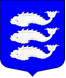 Местная администрация внутригородского муниципального образованияСАНКТ-ПЕТЕРБУРГАмуниципальный округ Васильевский_____________________________________________________________________________ПОСТАНОВЛЕНИЕМестная администрация внутригородского муниципального образованияСАНКТ-ПЕТЕРБУРГАмуниципальный округ Васильевский_____________________________________________________________________________ПОСТАНОВЛЕНИЕМестная администрация внутригородского муниципального образованияСАНКТ-ПЕТЕРБУРГАмуниципальный округ Васильевский_____________________________________________________________________________ПОСТАНОВЛЕНИЕМестная администрация внутригородского муниципального образованияСАНКТ-ПЕТЕРБУРГАмуниципальный округ Васильевский_____________________________________________________________________________ПОСТАНОВЛЕНИЕМестная администрация внутригородского муниципального образованияСАНКТ-ПЕТЕРБУРГАмуниципальный округ Васильевский_____________________________________________________________________________ПОСТАНОВЛЕНИЕМестная администрация внутригородского муниципального образованияСАНКТ-ПЕТЕРБУРГАмуниципальный округ Васильевский_____________________________________________________________________________ПОСТАНОВЛЕНИЕСанкт-Петербург№ 30№ 3002 июля  2020  года02 июля  2020  года02 июля  2020  годаО внесении изменений в постановление Местной администрации внутригородского муниципальногообразования Санкт-Петербурга муниципальный округ Васильевский от 30.09.2019 года № 70 «Об утверждении ведомственных целевых программ и планов непрограммных направлений деятельности внутригородского муниципального образования Санкт-Петербурга муниципальный округ Васильевский на 2020 год»О внесении изменений в постановление Местной администрации внутригородского муниципальногообразования Санкт-Петербурга муниципальный округ Васильевский от 30.09.2019 года № 70 «Об утверждении ведомственных целевых программ и планов непрограммных направлений деятельности внутригородского муниципального образования Санкт-Петербурга муниципальный округ Васильевский на 2020 год»О внесении изменений в постановление Местной администрации внутригородского муниципальногообразования Санкт-Петербурга муниципальный округ Васильевский от 30.09.2019 года № 70 «Об утверждении ведомственных целевых программ и планов непрограммных направлений деятельности внутригородского муниципального образования Санкт-Петербурга муниципальный округ Васильевский на 2020 год»              На основании Закона Санкт-Петербурга от 23.09.2009 № 420-79 «Об организации местного самоуправления в Санкт-Петербурге», Устава внутригородского муниципального образования Санкт-Петербурга муниципальный округ Васильевский, в соответствии с Положением «О бюджетном процессе внутригородского муниципального образования Санкт-Петербурга муниципальный округ Васильевский, гл. 9 Положения о порядке составления проекта бюджета муниципального образования муниципальный округ Васильевский Санкт-Петербурга, Местная администрация внутригородского муниципального образования Санкт-Петербурга муниципальный округ Васильевский              На основании Закона Санкт-Петербурга от 23.09.2009 № 420-79 «Об организации местного самоуправления в Санкт-Петербурге», Устава внутригородского муниципального образования Санкт-Петербурга муниципальный округ Васильевский, в соответствии с Положением «О бюджетном процессе внутригородского муниципального образования Санкт-Петербурга муниципальный округ Васильевский, гл. 9 Положения о порядке составления проекта бюджета муниципального образования муниципальный округ Васильевский Санкт-Петербурга, Местная администрация внутригородского муниципального образования Санкт-Петербурга муниципальный округ Васильевский              На основании Закона Санкт-Петербурга от 23.09.2009 № 420-79 «Об организации местного самоуправления в Санкт-Петербурге», Устава внутригородского муниципального образования Санкт-Петербурга муниципальный округ Васильевский, в соответствии с Положением «О бюджетном процессе внутригородского муниципального образования Санкт-Петербурга муниципальный округ Васильевский, гл. 9 Положения о порядке составления проекта бюджета муниципального образования муниципальный округ Васильевский Санкт-Петербурга, Местная администрация внутригородского муниципального образования Санкт-Петербурга муниципальный округ Васильевский              На основании Закона Санкт-Петербурга от 23.09.2009 № 420-79 «Об организации местного самоуправления в Санкт-Петербурге», Устава внутригородского муниципального образования Санкт-Петербурга муниципальный округ Васильевский, в соответствии с Положением «О бюджетном процессе внутригородского муниципального образования Санкт-Петербурга муниципальный округ Васильевский, гл. 9 Положения о порядке составления проекта бюджета муниципального образования муниципальный округ Васильевский Санкт-Петербурга, Местная администрация внутригородского муниципального образования Санкт-Петербурга муниципальный округ Васильевский              На основании Закона Санкт-Петербурга от 23.09.2009 № 420-79 «Об организации местного самоуправления в Санкт-Петербурге», Устава внутригородского муниципального образования Санкт-Петербурга муниципальный округ Васильевский, в соответствии с Положением «О бюджетном процессе внутригородского муниципального образования Санкт-Петербурга муниципальный округ Васильевский, гл. 9 Положения о порядке составления проекта бюджета муниципального образования муниципальный округ Васильевский Санкт-Петербурга, Местная администрация внутригородского муниципального образования Санкт-Петербурга муниципальный округ ВасильевскийПОСТАНОВЛЯЕТ:ПОСТАНОВЛЯЕТ:ПОСТАНОВЛЯЕТ:ПОСТАНОВЛЯЕТ:ПОСТАНОВЛЯЕТ:ПОСТАНОВЛЯЕТ:Внести изменения в ведомственную целевую программу внутригородского муниципального образования Санкт-Петербурга муниципальный округ Васильевский «Проведение подготовки и обучения неработающего населения способам защиты и действиям в чрезвычайных ситуациях, а также способам защиты от опасностей, возникающих при ведении военных действий или вследствие этих действий» на 2020 год, утвержденную Постановлением от 30.09.2019  №70, изложив приложение №3 и перечень мероприятий к данной ведомственной целевой программе внутригородского муниципального образования Санкт-Петербурга муниципальный округ Васильевский  в новой редакции,  согласно приложению 1 к настоящему постановлению.Внести изменения в ведомственную целевую программу внутригородского муниципального образования Санкт-Петербурга муниципальный округ Васильевский «Участие в организации и финансировании проведения оплачиваемых общественных работ» на 2020 год, утвержденную Постановлением от 30.09.2019  №70, изложив приложение №4 и перечень мероприятий к данной ведомственной целевой программе внутригородского муниципального образования Санкт-Петербурга муниципальный округ Васильевский  в новой редакции,  согласно приложению 2 к настоящему постановлению.Внести изменения в ведомственную целевую программу внутригородского муниципального образования Санкт-Петербурга муниципальный округ Васильевский «Участие в организации и финансировании временного трудоустройства несовершеннолетних в возрасте от 14 до 18 лет в свободное от учебы время, безработных граждан, испытывающих трудности в поиске работы, безработных граждан в возрасте от 18 до 20 лет, имеющих среднее профессиональное образования и ищущих работу впервые» на 2020 год, утвержденную Постановлением от 30.09.2019  №70, изложив приложение №5 и перечень мероприятий к данной ведомственной целевой программе внутригородского муниципального образования Санкт-Петербурга муниципальный округ Васильевский  в новой редакции,  согласно приложению 3 к настоящему постановлению.Внести изменения в ведомственную целевую программу внутригородского муниципального образования Санкт-Петербурга муниципальный округ Васильевский «Содействие развитию малого бизнеса на территории муниципального образования» на 2020 год, утвержденную Постановлением от 30.09.2019  №70, изложив приложение №6 и перечень мероприятий к данной ведомственной целевой программе внутригородского муниципального образования Санкт-Петербурга муниципальный округ Васильевский  в новой редакции,  согласно приложению 4 к настоящему постановлениюВнести изменения в ведомственную целевую программу внутригородского муниципального образования Санкт-Петербурга муниципальный округ Васильевский «Благоустройство территорий  муниципальных образований» на 2020 год, утвержденную Постановлением от 30.09.2019  №70, изложив приложение №7 и перечень мероприятий к данной ведомственной целевой программе внутригородского муниципального образования Санкт-Петербурга муниципальный округ Васильевский  в новой редакции,  согласно приложению 5 к настоящему постановлению.Внести изменения в ведомственную целевую программу внутригородского муниципального образования Санкт-Петербурга муниципальный округ Васильевский «Организация профессионального образования и дополнительного профессионального образования выборных должностных лиц местного самоуправления, членов выборных органов местного самоуправления, депутатов муниципальных советов муниципальных образований, муниципальных служащих и работников муниципальных учреждений, организация подготовки кадров для муниципальной службы в порядке, предусмотренном законодательством Российской Федерации об образовании и законодательством Российской Федерации о муниципальной службе» на 2020 год, утвержденную Постановлением от 30.09.2019  №70, изложив приложение №8 и перечень мероприятий к данной ведомственной целевой программе внутригородского муниципального образования Санкт-Петербурга муниципальный округ Васильевский  в новой редакции,  согласно приложению 6 к настоящему постановлению.Внести изменения в ведомственную целевую программу внутригородского муниципального образования Санкт-Петербурга муниципальный округ Васильевский «Участие в мероприятиях по охране окружающей среды в границах муниципального образования, за исключением организаций и осуществления мероприятий по экологическому контролю» на 2020 год, утвержденную Постановлением от 30.09.2019  №70, изложив приложение №9 и перечень мероприятий к данной ведомственной целевой программе внутригородского муниципального образования Санкт-Петербурга муниципальный округ Васильевский  в новой редакции,  согласно приложению 7 к настоящему постановлению.Внести изменения в ведомственную целевую программу внутригородского муниципального образования Санкт-Петербурга муниципальный округ Васильевский «Участие в реализации мер по профилактике дорожно - транспортного травматизма на территории муниципального образования, включая размещение, содержание и ремонт искусственных неровностей на внутриквартальных проездах» на 2020 год, утвержденную Постановлением от 30.09.2019  №70, изложив приложение №11 и перечень мероприятий к данной ведомственной целевой программе внутригородского муниципального образования Санкт-Петербурга муниципальный округ Васильевский  в новой редакции,  согласно приложению 8 к настоящему постановлению.Внести изменения в ведомственную целевую программу внутригородского муниципального образования Санкт-Петербурга муниципальный округ Васильевский «Участие в реализации мероприятий по охране здоровья граждан от воздействия окружающего табачного дыма и последствий потребления табака на территории муниципального образования» на 2020 год, утвержденную Постановлением от 30.09.2019  №70, изложив приложение №15 и перечень мероприятий к данной ведомственной целевой программе внутригородского муниципального образования Санкт-Петербурга муниципальный округ Васильевский  в новой редакции,  согласно приложению 9 к настоящему постановлению.Внести изменения в ведомственную целевую программу внутригородского муниципального образования Санкт-Петербурга муниципальный округ Васильевский «Организация   и проведение местных и участие в организации и проведении городских праздничных и иных зрелищных мероприятий» на 2020 год, утвержденную Постановлением от 30.09.2019  №70, изложив приложение №17 и перечень мероприятий к данной ведомственной целевой программе внутригородского муниципального образования Санкт-Петербурга муниципальный округ Васильевский  в новой редакции,  согласно приложению 10 к настоящему постановлению.Внести изменения в ведомственную целевую программу внутригородского муниципального образования Санкт-Петербурга муниципальный округ Васильевский «Организация и проведение досуговых мероприятий для жителей муниципального образования» на 2020 год, утвержденную Постановлением от 30.09.2019  №70, изложив приложение №18 и перечень мероприятий к данной ведомственной целевой программе внутригородского муниципального образования Санкт-Петербурга муниципальный округ Васильевский  в новой редакции,  согласно приложению 11 к настоящему постановлению.Внести изменения в ведомственную целевую программу внутригородского муниципального образования Санкт-Петербурга муниципальный округ Васильевский «Организация и проведение мероприятий по сохранению и развитию местных традиций и обрядов» на 2020 год, утвержденную Постановлением от 30.09.2019  №70, изложив приложение №19 и перечень мероприятий к данной ведомственной целевой программе внутригородского муниципального образования Санкт-Петербурга муниципальный округ Васильевский  в новой редакции,  согласно приложению 12 к настоящему постановлению.Внести изменения в ведомственную целевую программу внутригородского муниципального образования Санкт-Петербурга муниципальный округ Васильевский «Обеспечение условий для развития на территории муниципального образования физической культуры и массового спорта, организация и проведение официальных физкультурных мероприятий, физкультурно-оздоровительных мероприятий и спортивных мероприятий муниципального образования» на 2020 год, утвержденную Постановлением от 30.09.2019  №70, изложив приложение №20 и перечень мероприятий к данной ведомственной целевой программе внутригородского муниципального образования Санкт-Петербурга муниципальный округ Васильевский  в новой редакции,  согласно приложению 13 к настоящему постановлению.Внести изменения в ведомственную целевую программу внутригородского муниципального образования Санкт-Петербурга муниципальный округ Васильевский «Осуществление экологического просвещения, а также организация экологического воспитания и формирования экологической культуры в области обращения с твердыми коммунальными отходами» на 2020 год, утвержденную Постановлением от 30.09.2019  №70, изложив приложение №22 и перечень мероприятий к данной ведомственной целевой программе внутригородского муниципального образования Санкт-Петербурга муниципальный округ Васильевский  в новой редакции,  согласно приложению 14 к настоящему постановлению.Настоящее постановление вступает в силу с момента его издания.Контроль за исполнением настоящего постановления оставляю за собой.Внести изменения в ведомственную целевую программу внутригородского муниципального образования Санкт-Петербурга муниципальный округ Васильевский «Проведение подготовки и обучения неработающего населения способам защиты и действиям в чрезвычайных ситуациях, а также способам защиты от опасностей, возникающих при ведении военных действий или вследствие этих действий» на 2020 год, утвержденную Постановлением от 30.09.2019  №70, изложив приложение №3 и перечень мероприятий к данной ведомственной целевой программе внутригородского муниципального образования Санкт-Петербурга муниципальный округ Васильевский  в новой редакции,  согласно приложению 1 к настоящему постановлению.Внести изменения в ведомственную целевую программу внутригородского муниципального образования Санкт-Петербурга муниципальный округ Васильевский «Участие в организации и финансировании проведения оплачиваемых общественных работ» на 2020 год, утвержденную Постановлением от 30.09.2019  №70, изложив приложение №4 и перечень мероприятий к данной ведомственной целевой программе внутригородского муниципального образования Санкт-Петербурга муниципальный округ Васильевский  в новой редакции,  согласно приложению 2 к настоящему постановлению.Внести изменения в ведомственную целевую программу внутригородского муниципального образования Санкт-Петербурга муниципальный округ Васильевский «Участие в организации и финансировании временного трудоустройства несовершеннолетних в возрасте от 14 до 18 лет в свободное от учебы время, безработных граждан, испытывающих трудности в поиске работы, безработных граждан в возрасте от 18 до 20 лет, имеющих среднее профессиональное образования и ищущих работу впервые» на 2020 год, утвержденную Постановлением от 30.09.2019  №70, изложив приложение №5 и перечень мероприятий к данной ведомственной целевой программе внутригородского муниципального образования Санкт-Петербурга муниципальный округ Васильевский  в новой редакции,  согласно приложению 3 к настоящему постановлению.Внести изменения в ведомственную целевую программу внутригородского муниципального образования Санкт-Петербурга муниципальный округ Васильевский «Содействие развитию малого бизнеса на территории муниципального образования» на 2020 год, утвержденную Постановлением от 30.09.2019  №70, изложив приложение №6 и перечень мероприятий к данной ведомственной целевой программе внутригородского муниципального образования Санкт-Петербурга муниципальный округ Васильевский  в новой редакции,  согласно приложению 4 к настоящему постановлениюВнести изменения в ведомственную целевую программу внутригородского муниципального образования Санкт-Петербурга муниципальный округ Васильевский «Благоустройство территорий  муниципальных образований» на 2020 год, утвержденную Постановлением от 30.09.2019  №70, изложив приложение №7 и перечень мероприятий к данной ведомственной целевой программе внутригородского муниципального образования Санкт-Петербурга муниципальный округ Васильевский  в новой редакции,  согласно приложению 5 к настоящему постановлению.Внести изменения в ведомственную целевую программу внутригородского муниципального образования Санкт-Петербурга муниципальный округ Васильевский «Организация профессионального образования и дополнительного профессионального образования выборных должностных лиц местного самоуправления, членов выборных органов местного самоуправления, депутатов муниципальных советов муниципальных образований, муниципальных служащих и работников муниципальных учреждений, организация подготовки кадров для муниципальной службы в порядке, предусмотренном законодательством Российской Федерации об образовании и законодательством Российской Федерации о муниципальной службе» на 2020 год, утвержденную Постановлением от 30.09.2019  №70, изложив приложение №8 и перечень мероприятий к данной ведомственной целевой программе внутригородского муниципального образования Санкт-Петербурга муниципальный округ Васильевский  в новой редакции,  согласно приложению 6 к настоящему постановлению.Внести изменения в ведомственную целевую программу внутригородского муниципального образования Санкт-Петербурга муниципальный округ Васильевский «Участие в мероприятиях по охране окружающей среды в границах муниципального образования, за исключением организаций и осуществления мероприятий по экологическому контролю» на 2020 год, утвержденную Постановлением от 30.09.2019  №70, изложив приложение №9 и перечень мероприятий к данной ведомственной целевой программе внутригородского муниципального образования Санкт-Петербурга муниципальный округ Васильевский  в новой редакции,  согласно приложению 7 к настоящему постановлению.Внести изменения в ведомственную целевую программу внутригородского муниципального образования Санкт-Петербурга муниципальный округ Васильевский «Участие в реализации мер по профилактике дорожно - транспортного травматизма на территории муниципального образования, включая размещение, содержание и ремонт искусственных неровностей на внутриквартальных проездах» на 2020 год, утвержденную Постановлением от 30.09.2019  №70, изложив приложение №11 и перечень мероприятий к данной ведомственной целевой программе внутригородского муниципального образования Санкт-Петербурга муниципальный округ Васильевский  в новой редакции,  согласно приложению 8 к настоящему постановлению.Внести изменения в ведомственную целевую программу внутригородского муниципального образования Санкт-Петербурга муниципальный округ Васильевский «Участие в реализации мероприятий по охране здоровья граждан от воздействия окружающего табачного дыма и последствий потребления табака на территории муниципального образования» на 2020 год, утвержденную Постановлением от 30.09.2019  №70, изложив приложение №15 и перечень мероприятий к данной ведомственной целевой программе внутригородского муниципального образования Санкт-Петербурга муниципальный округ Васильевский  в новой редакции,  согласно приложению 9 к настоящему постановлению.Внести изменения в ведомственную целевую программу внутригородского муниципального образования Санкт-Петербурга муниципальный округ Васильевский «Организация   и проведение местных и участие в организации и проведении городских праздничных и иных зрелищных мероприятий» на 2020 год, утвержденную Постановлением от 30.09.2019  №70, изложив приложение №17 и перечень мероприятий к данной ведомственной целевой программе внутригородского муниципального образования Санкт-Петербурга муниципальный округ Васильевский  в новой редакции,  согласно приложению 10 к настоящему постановлению.Внести изменения в ведомственную целевую программу внутригородского муниципального образования Санкт-Петербурга муниципальный округ Васильевский «Организация и проведение досуговых мероприятий для жителей муниципального образования» на 2020 год, утвержденную Постановлением от 30.09.2019  №70, изложив приложение №18 и перечень мероприятий к данной ведомственной целевой программе внутригородского муниципального образования Санкт-Петербурга муниципальный округ Васильевский  в новой редакции,  согласно приложению 11 к настоящему постановлению.Внести изменения в ведомственную целевую программу внутригородского муниципального образования Санкт-Петербурга муниципальный округ Васильевский «Организация и проведение мероприятий по сохранению и развитию местных традиций и обрядов» на 2020 год, утвержденную Постановлением от 30.09.2019  №70, изложив приложение №19 и перечень мероприятий к данной ведомственной целевой программе внутригородского муниципального образования Санкт-Петербурга муниципальный округ Васильевский  в новой редакции,  согласно приложению 12 к настоящему постановлению.Внести изменения в ведомственную целевую программу внутригородского муниципального образования Санкт-Петербурга муниципальный округ Васильевский «Обеспечение условий для развития на территории муниципального образования физической культуры и массового спорта, организация и проведение официальных физкультурных мероприятий, физкультурно-оздоровительных мероприятий и спортивных мероприятий муниципального образования» на 2020 год, утвержденную Постановлением от 30.09.2019  №70, изложив приложение №20 и перечень мероприятий к данной ведомственной целевой программе внутригородского муниципального образования Санкт-Петербурга муниципальный округ Васильевский  в новой редакции,  согласно приложению 13 к настоящему постановлению.Внести изменения в ведомственную целевую программу внутригородского муниципального образования Санкт-Петербурга муниципальный округ Васильевский «Осуществление экологического просвещения, а также организация экологического воспитания и формирования экологической культуры в области обращения с твердыми коммунальными отходами» на 2020 год, утвержденную Постановлением от 30.09.2019  №70, изложив приложение №22 и перечень мероприятий к данной ведомственной целевой программе внутригородского муниципального образования Санкт-Петербурга муниципальный округ Васильевский  в новой редакции,  согласно приложению 14 к настоящему постановлению.Настоящее постановление вступает в силу с момента его издания.Контроль за исполнением настоящего постановления оставляю за собой.Внести изменения в ведомственную целевую программу внутригородского муниципального образования Санкт-Петербурга муниципальный округ Васильевский «Проведение подготовки и обучения неработающего населения способам защиты и действиям в чрезвычайных ситуациях, а также способам защиты от опасностей, возникающих при ведении военных действий или вследствие этих действий» на 2020 год, утвержденную Постановлением от 30.09.2019  №70, изложив приложение №3 и перечень мероприятий к данной ведомственной целевой программе внутригородского муниципального образования Санкт-Петербурга муниципальный округ Васильевский  в новой редакции,  согласно приложению 1 к настоящему постановлению.Внести изменения в ведомственную целевую программу внутригородского муниципального образования Санкт-Петербурга муниципальный округ Васильевский «Участие в организации и финансировании проведения оплачиваемых общественных работ» на 2020 год, утвержденную Постановлением от 30.09.2019  №70, изложив приложение №4 и перечень мероприятий к данной ведомственной целевой программе внутригородского муниципального образования Санкт-Петербурга муниципальный округ Васильевский  в новой редакции,  согласно приложению 2 к настоящему постановлению.Внести изменения в ведомственную целевую программу внутригородского муниципального образования Санкт-Петербурга муниципальный округ Васильевский «Участие в организации и финансировании временного трудоустройства несовершеннолетних в возрасте от 14 до 18 лет в свободное от учебы время, безработных граждан, испытывающих трудности в поиске работы, безработных граждан в возрасте от 18 до 20 лет, имеющих среднее профессиональное образования и ищущих работу впервые» на 2020 год, утвержденную Постановлением от 30.09.2019  №70, изложив приложение №5 и перечень мероприятий к данной ведомственной целевой программе внутригородского муниципального образования Санкт-Петербурга муниципальный округ Васильевский  в новой редакции,  согласно приложению 3 к настоящему постановлению.Внести изменения в ведомственную целевую программу внутригородского муниципального образования Санкт-Петербурга муниципальный округ Васильевский «Содействие развитию малого бизнеса на территории муниципального образования» на 2020 год, утвержденную Постановлением от 30.09.2019  №70, изложив приложение №6 и перечень мероприятий к данной ведомственной целевой программе внутригородского муниципального образования Санкт-Петербурга муниципальный округ Васильевский  в новой редакции,  согласно приложению 4 к настоящему постановлениюВнести изменения в ведомственную целевую программу внутригородского муниципального образования Санкт-Петербурга муниципальный округ Васильевский «Благоустройство территорий  муниципальных образований» на 2020 год, утвержденную Постановлением от 30.09.2019  №70, изложив приложение №7 и перечень мероприятий к данной ведомственной целевой программе внутригородского муниципального образования Санкт-Петербурга муниципальный округ Васильевский  в новой редакции,  согласно приложению 5 к настоящему постановлению.Внести изменения в ведомственную целевую программу внутригородского муниципального образования Санкт-Петербурга муниципальный округ Васильевский «Организация профессионального образования и дополнительного профессионального образования выборных должностных лиц местного самоуправления, членов выборных органов местного самоуправления, депутатов муниципальных советов муниципальных образований, муниципальных служащих и работников муниципальных учреждений, организация подготовки кадров для муниципальной службы в порядке, предусмотренном законодательством Российской Федерации об образовании и законодательством Российской Федерации о муниципальной службе» на 2020 год, утвержденную Постановлением от 30.09.2019  №70, изложив приложение №8 и перечень мероприятий к данной ведомственной целевой программе внутригородского муниципального образования Санкт-Петербурга муниципальный округ Васильевский  в новой редакции,  согласно приложению 6 к настоящему постановлению.Внести изменения в ведомственную целевую программу внутригородского муниципального образования Санкт-Петербурга муниципальный округ Васильевский «Участие в мероприятиях по охране окружающей среды в границах муниципального образования, за исключением организаций и осуществления мероприятий по экологическому контролю» на 2020 год, утвержденную Постановлением от 30.09.2019  №70, изложив приложение №9 и перечень мероприятий к данной ведомственной целевой программе внутригородского муниципального образования Санкт-Петербурга муниципальный округ Васильевский  в новой редакции,  согласно приложению 7 к настоящему постановлению.Внести изменения в ведомственную целевую программу внутригородского муниципального образования Санкт-Петербурга муниципальный округ Васильевский «Участие в реализации мер по профилактике дорожно - транспортного травматизма на территории муниципального образования, включая размещение, содержание и ремонт искусственных неровностей на внутриквартальных проездах» на 2020 год, утвержденную Постановлением от 30.09.2019  №70, изложив приложение №11 и перечень мероприятий к данной ведомственной целевой программе внутригородского муниципального образования Санкт-Петербурга муниципальный округ Васильевский  в новой редакции,  согласно приложению 8 к настоящему постановлению.Внести изменения в ведомственную целевую программу внутригородского муниципального образования Санкт-Петербурга муниципальный округ Васильевский «Участие в реализации мероприятий по охране здоровья граждан от воздействия окружающего табачного дыма и последствий потребления табака на территории муниципального образования» на 2020 год, утвержденную Постановлением от 30.09.2019  №70, изложив приложение №15 и перечень мероприятий к данной ведомственной целевой программе внутригородского муниципального образования Санкт-Петербурга муниципальный округ Васильевский  в новой редакции,  согласно приложению 9 к настоящему постановлению.Внести изменения в ведомственную целевую программу внутригородского муниципального образования Санкт-Петербурга муниципальный округ Васильевский «Организация   и проведение местных и участие в организации и проведении городских праздничных и иных зрелищных мероприятий» на 2020 год, утвержденную Постановлением от 30.09.2019  №70, изложив приложение №17 и перечень мероприятий к данной ведомственной целевой программе внутригородского муниципального образования Санкт-Петербурга муниципальный округ Васильевский  в новой редакции,  согласно приложению 10 к настоящему постановлению.Внести изменения в ведомственную целевую программу внутригородского муниципального образования Санкт-Петербурга муниципальный округ Васильевский «Организация и проведение досуговых мероприятий для жителей муниципального образования» на 2020 год, утвержденную Постановлением от 30.09.2019  №70, изложив приложение №18 и перечень мероприятий к данной ведомственной целевой программе внутригородского муниципального образования Санкт-Петербурга муниципальный округ Васильевский  в новой редакции,  согласно приложению 11 к настоящему постановлению.Внести изменения в ведомственную целевую программу внутригородского муниципального образования Санкт-Петербурга муниципальный округ Васильевский «Организация и проведение мероприятий по сохранению и развитию местных традиций и обрядов» на 2020 год, утвержденную Постановлением от 30.09.2019  №70, изложив приложение №19 и перечень мероприятий к данной ведомственной целевой программе внутригородского муниципального образования Санкт-Петербурга муниципальный округ Васильевский  в новой редакции,  согласно приложению 12 к настоящему постановлению.Внести изменения в ведомственную целевую программу внутригородского муниципального образования Санкт-Петербурга муниципальный округ Васильевский «Обеспечение условий для развития на территории муниципального образования физической культуры и массового спорта, организация и проведение официальных физкультурных мероприятий, физкультурно-оздоровительных мероприятий и спортивных мероприятий муниципального образования» на 2020 год, утвержденную Постановлением от 30.09.2019  №70, изложив приложение №20 и перечень мероприятий к данной ведомственной целевой программе внутригородского муниципального образования Санкт-Петербурга муниципальный округ Васильевский  в новой редакции,  согласно приложению 13 к настоящему постановлению.Внести изменения в ведомственную целевую программу внутригородского муниципального образования Санкт-Петербурга муниципальный округ Васильевский «Осуществление экологического просвещения, а также организация экологического воспитания и формирования экологической культуры в области обращения с твердыми коммунальными отходами» на 2020 год, утвержденную Постановлением от 30.09.2019  №70, изложив приложение №22 и перечень мероприятий к данной ведомственной целевой программе внутригородского муниципального образования Санкт-Петербурга муниципальный округ Васильевский  в новой редакции,  согласно приложению 14 к настоящему постановлению.Настоящее постановление вступает в силу с момента его издания.Контроль за исполнением настоящего постановления оставляю за собой.Внести изменения в ведомственную целевую программу внутригородского муниципального образования Санкт-Петербурга муниципальный округ Васильевский «Проведение подготовки и обучения неработающего населения способам защиты и действиям в чрезвычайных ситуациях, а также способам защиты от опасностей, возникающих при ведении военных действий или вследствие этих действий» на 2020 год, утвержденную Постановлением от 30.09.2019  №70, изложив приложение №3 и перечень мероприятий к данной ведомственной целевой программе внутригородского муниципального образования Санкт-Петербурга муниципальный округ Васильевский  в новой редакции,  согласно приложению 1 к настоящему постановлению.Внести изменения в ведомственную целевую программу внутригородского муниципального образования Санкт-Петербурга муниципальный округ Васильевский «Участие в организации и финансировании проведения оплачиваемых общественных работ» на 2020 год, утвержденную Постановлением от 30.09.2019  №70, изложив приложение №4 и перечень мероприятий к данной ведомственной целевой программе внутригородского муниципального образования Санкт-Петербурга муниципальный округ Васильевский  в новой редакции,  согласно приложению 2 к настоящему постановлению.Внести изменения в ведомственную целевую программу внутригородского муниципального образования Санкт-Петербурга муниципальный округ Васильевский «Участие в организации и финансировании временного трудоустройства несовершеннолетних в возрасте от 14 до 18 лет в свободное от учебы время, безработных граждан, испытывающих трудности в поиске работы, безработных граждан в возрасте от 18 до 20 лет, имеющих среднее профессиональное образования и ищущих работу впервые» на 2020 год, утвержденную Постановлением от 30.09.2019  №70, изложив приложение №5 и перечень мероприятий к данной ведомственной целевой программе внутригородского муниципального образования Санкт-Петербурга муниципальный округ Васильевский  в новой редакции,  согласно приложению 3 к настоящему постановлению.Внести изменения в ведомственную целевую программу внутригородского муниципального образования Санкт-Петербурга муниципальный округ Васильевский «Содействие развитию малого бизнеса на территории муниципального образования» на 2020 год, утвержденную Постановлением от 30.09.2019  №70, изложив приложение №6 и перечень мероприятий к данной ведомственной целевой программе внутригородского муниципального образования Санкт-Петербурга муниципальный округ Васильевский  в новой редакции,  согласно приложению 4 к настоящему постановлениюВнести изменения в ведомственную целевую программу внутригородского муниципального образования Санкт-Петербурга муниципальный округ Васильевский «Благоустройство территорий  муниципальных образований» на 2020 год, утвержденную Постановлением от 30.09.2019  №70, изложив приложение №7 и перечень мероприятий к данной ведомственной целевой программе внутригородского муниципального образования Санкт-Петербурга муниципальный округ Васильевский  в новой редакции,  согласно приложению 5 к настоящему постановлению.Внести изменения в ведомственную целевую программу внутригородского муниципального образования Санкт-Петербурга муниципальный округ Васильевский «Организация профессионального образования и дополнительного профессионального образования выборных должностных лиц местного самоуправления, членов выборных органов местного самоуправления, депутатов муниципальных советов муниципальных образований, муниципальных служащих и работников муниципальных учреждений, организация подготовки кадров для муниципальной службы в порядке, предусмотренном законодательством Российской Федерации об образовании и законодательством Российской Федерации о муниципальной службе» на 2020 год, утвержденную Постановлением от 30.09.2019  №70, изложив приложение №8 и перечень мероприятий к данной ведомственной целевой программе внутригородского муниципального образования Санкт-Петербурга муниципальный округ Васильевский  в новой редакции,  согласно приложению 6 к настоящему постановлению.Внести изменения в ведомственную целевую программу внутригородского муниципального образования Санкт-Петербурга муниципальный округ Васильевский «Участие в мероприятиях по охране окружающей среды в границах муниципального образования, за исключением организаций и осуществления мероприятий по экологическому контролю» на 2020 год, утвержденную Постановлением от 30.09.2019  №70, изложив приложение №9 и перечень мероприятий к данной ведомственной целевой программе внутригородского муниципального образования Санкт-Петербурга муниципальный округ Васильевский  в новой редакции,  согласно приложению 7 к настоящему постановлению.Внести изменения в ведомственную целевую программу внутригородского муниципального образования Санкт-Петербурга муниципальный округ Васильевский «Участие в реализации мер по профилактике дорожно - транспортного травматизма на территории муниципального образования, включая размещение, содержание и ремонт искусственных неровностей на внутриквартальных проездах» на 2020 год, утвержденную Постановлением от 30.09.2019  №70, изложив приложение №11 и перечень мероприятий к данной ведомственной целевой программе внутригородского муниципального образования Санкт-Петербурга муниципальный округ Васильевский  в новой редакции,  согласно приложению 8 к настоящему постановлению.Внести изменения в ведомственную целевую программу внутригородского муниципального образования Санкт-Петербурга муниципальный округ Васильевский «Участие в реализации мероприятий по охране здоровья граждан от воздействия окружающего табачного дыма и последствий потребления табака на территории муниципального образования» на 2020 год, утвержденную Постановлением от 30.09.2019  №70, изложив приложение №15 и перечень мероприятий к данной ведомственной целевой программе внутригородского муниципального образования Санкт-Петербурга муниципальный округ Васильевский  в новой редакции,  согласно приложению 9 к настоящему постановлению.Внести изменения в ведомственную целевую программу внутригородского муниципального образования Санкт-Петербурга муниципальный округ Васильевский «Организация   и проведение местных и участие в организации и проведении городских праздничных и иных зрелищных мероприятий» на 2020 год, утвержденную Постановлением от 30.09.2019  №70, изложив приложение №17 и перечень мероприятий к данной ведомственной целевой программе внутригородского муниципального образования Санкт-Петербурга муниципальный округ Васильевский  в новой редакции,  согласно приложению 10 к настоящему постановлению.Внести изменения в ведомственную целевую программу внутригородского муниципального образования Санкт-Петербурга муниципальный округ Васильевский «Организация и проведение досуговых мероприятий для жителей муниципального образования» на 2020 год, утвержденную Постановлением от 30.09.2019  №70, изложив приложение №18 и перечень мероприятий к данной ведомственной целевой программе внутригородского муниципального образования Санкт-Петербурга муниципальный округ Васильевский  в новой редакции,  согласно приложению 11 к настоящему постановлению.Внести изменения в ведомственную целевую программу внутригородского муниципального образования Санкт-Петербурга муниципальный округ Васильевский «Организация и проведение мероприятий по сохранению и развитию местных традиций и обрядов» на 2020 год, утвержденную Постановлением от 30.09.2019  №70, изложив приложение №19 и перечень мероприятий к данной ведомственной целевой программе внутригородского муниципального образования Санкт-Петербурга муниципальный округ Васильевский  в новой редакции,  согласно приложению 12 к настоящему постановлению.Внести изменения в ведомственную целевую программу внутригородского муниципального образования Санкт-Петербурга муниципальный округ Васильевский «Обеспечение условий для развития на территории муниципального образования физической культуры и массового спорта, организация и проведение официальных физкультурных мероприятий, физкультурно-оздоровительных мероприятий и спортивных мероприятий муниципального образования» на 2020 год, утвержденную Постановлением от 30.09.2019  №70, изложив приложение №20 и перечень мероприятий к данной ведомственной целевой программе внутригородского муниципального образования Санкт-Петербурга муниципальный округ Васильевский  в новой редакции,  согласно приложению 13 к настоящему постановлению.Внести изменения в ведомственную целевую программу внутригородского муниципального образования Санкт-Петербурга муниципальный округ Васильевский «Осуществление экологического просвещения, а также организация экологического воспитания и формирования экологической культуры в области обращения с твердыми коммунальными отходами» на 2020 год, утвержденную Постановлением от 30.09.2019  №70, изложив приложение №22 и перечень мероприятий к данной ведомственной целевой программе внутригородского муниципального образования Санкт-Петербурга муниципальный округ Васильевский  в новой редакции,  согласно приложению 14 к настоящему постановлению.Настоящее постановление вступает в силу с момента его издания.Контроль за исполнением настоящего постановления оставляю за собой.Внести изменения в ведомственную целевую программу внутригородского муниципального образования Санкт-Петербурга муниципальный округ Васильевский «Проведение подготовки и обучения неработающего населения способам защиты и действиям в чрезвычайных ситуациях, а также способам защиты от опасностей, возникающих при ведении военных действий или вследствие этих действий» на 2020 год, утвержденную Постановлением от 30.09.2019  №70, изложив приложение №3 и перечень мероприятий к данной ведомственной целевой программе внутригородского муниципального образования Санкт-Петербурга муниципальный округ Васильевский  в новой редакции,  согласно приложению 1 к настоящему постановлению.Внести изменения в ведомственную целевую программу внутригородского муниципального образования Санкт-Петербурга муниципальный округ Васильевский «Участие в организации и финансировании проведения оплачиваемых общественных работ» на 2020 год, утвержденную Постановлением от 30.09.2019  №70, изложив приложение №4 и перечень мероприятий к данной ведомственной целевой программе внутригородского муниципального образования Санкт-Петербурга муниципальный округ Васильевский  в новой редакции,  согласно приложению 2 к настоящему постановлению.Внести изменения в ведомственную целевую программу внутригородского муниципального образования Санкт-Петербурга муниципальный округ Васильевский «Участие в организации и финансировании временного трудоустройства несовершеннолетних в возрасте от 14 до 18 лет в свободное от учебы время, безработных граждан, испытывающих трудности в поиске работы, безработных граждан в возрасте от 18 до 20 лет, имеющих среднее профессиональное образования и ищущих работу впервые» на 2020 год, утвержденную Постановлением от 30.09.2019  №70, изложив приложение №5 и перечень мероприятий к данной ведомственной целевой программе внутригородского муниципального образования Санкт-Петербурга муниципальный округ Васильевский  в новой редакции,  согласно приложению 3 к настоящему постановлению.Внести изменения в ведомственную целевую программу внутригородского муниципального образования Санкт-Петербурга муниципальный округ Васильевский «Содействие развитию малого бизнеса на территории муниципального образования» на 2020 год, утвержденную Постановлением от 30.09.2019  №70, изложив приложение №6 и перечень мероприятий к данной ведомственной целевой программе внутригородского муниципального образования Санкт-Петербурга муниципальный округ Васильевский  в новой редакции,  согласно приложению 4 к настоящему постановлениюВнести изменения в ведомственную целевую программу внутригородского муниципального образования Санкт-Петербурга муниципальный округ Васильевский «Благоустройство территорий  муниципальных образований» на 2020 год, утвержденную Постановлением от 30.09.2019  №70, изложив приложение №7 и перечень мероприятий к данной ведомственной целевой программе внутригородского муниципального образования Санкт-Петербурга муниципальный округ Васильевский  в новой редакции,  согласно приложению 5 к настоящему постановлению.Внести изменения в ведомственную целевую программу внутригородского муниципального образования Санкт-Петербурга муниципальный округ Васильевский «Организация профессионального образования и дополнительного профессионального образования выборных должностных лиц местного самоуправления, членов выборных органов местного самоуправления, депутатов муниципальных советов муниципальных образований, муниципальных служащих и работников муниципальных учреждений, организация подготовки кадров для муниципальной службы в порядке, предусмотренном законодательством Российской Федерации об образовании и законодательством Российской Федерации о муниципальной службе» на 2020 год, утвержденную Постановлением от 30.09.2019  №70, изложив приложение №8 и перечень мероприятий к данной ведомственной целевой программе внутригородского муниципального образования Санкт-Петербурга муниципальный округ Васильевский  в новой редакции,  согласно приложению 6 к настоящему постановлению.Внести изменения в ведомственную целевую программу внутригородского муниципального образования Санкт-Петербурга муниципальный округ Васильевский «Участие в мероприятиях по охране окружающей среды в границах муниципального образования, за исключением организаций и осуществления мероприятий по экологическому контролю» на 2020 год, утвержденную Постановлением от 30.09.2019  №70, изложив приложение №9 и перечень мероприятий к данной ведомственной целевой программе внутригородского муниципального образования Санкт-Петербурга муниципальный округ Васильевский  в новой редакции,  согласно приложению 7 к настоящему постановлению.Внести изменения в ведомственную целевую программу внутригородского муниципального образования Санкт-Петербурга муниципальный округ Васильевский «Участие в реализации мер по профилактике дорожно - транспортного травматизма на территории муниципального образования, включая размещение, содержание и ремонт искусственных неровностей на внутриквартальных проездах» на 2020 год, утвержденную Постановлением от 30.09.2019  №70, изложив приложение №11 и перечень мероприятий к данной ведомственной целевой программе внутригородского муниципального образования Санкт-Петербурга муниципальный округ Васильевский  в новой редакции,  согласно приложению 8 к настоящему постановлению.Внести изменения в ведомственную целевую программу внутригородского муниципального образования Санкт-Петербурга муниципальный округ Васильевский «Участие в реализации мероприятий по охране здоровья граждан от воздействия окружающего табачного дыма и последствий потребления табака на территории муниципального образования» на 2020 год, утвержденную Постановлением от 30.09.2019  №70, изложив приложение №15 и перечень мероприятий к данной ведомственной целевой программе внутригородского муниципального образования Санкт-Петербурга муниципальный округ Васильевский  в новой редакции,  согласно приложению 9 к настоящему постановлению.Внести изменения в ведомственную целевую программу внутригородского муниципального образования Санкт-Петербурга муниципальный округ Васильевский «Организация   и проведение местных и участие в организации и проведении городских праздничных и иных зрелищных мероприятий» на 2020 год, утвержденную Постановлением от 30.09.2019  №70, изложив приложение №17 и перечень мероприятий к данной ведомственной целевой программе внутригородского муниципального образования Санкт-Петербурга муниципальный округ Васильевский  в новой редакции,  согласно приложению 10 к настоящему постановлению.Внести изменения в ведомственную целевую программу внутригородского муниципального образования Санкт-Петербурга муниципальный округ Васильевский «Организация и проведение досуговых мероприятий для жителей муниципального образования» на 2020 год, утвержденную Постановлением от 30.09.2019  №70, изложив приложение №18 и перечень мероприятий к данной ведомственной целевой программе внутригородского муниципального образования Санкт-Петербурга муниципальный округ Васильевский  в новой редакции,  согласно приложению 11 к настоящему постановлению.Внести изменения в ведомственную целевую программу внутригородского муниципального образования Санкт-Петербурга муниципальный округ Васильевский «Организация и проведение мероприятий по сохранению и развитию местных традиций и обрядов» на 2020 год, утвержденную Постановлением от 30.09.2019  №70, изложив приложение №19 и перечень мероприятий к данной ведомственной целевой программе внутригородского муниципального образования Санкт-Петербурга муниципальный округ Васильевский  в новой редакции,  согласно приложению 12 к настоящему постановлению.Внести изменения в ведомственную целевую программу внутригородского муниципального образования Санкт-Петербурга муниципальный округ Васильевский «Обеспечение условий для развития на территории муниципального образования физической культуры и массового спорта, организация и проведение официальных физкультурных мероприятий, физкультурно-оздоровительных мероприятий и спортивных мероприятий муниципального образования» на 2020 год, утвержденную Постановлением от 30.09.2019  №70, изложив приложение №20 и перечень мероприятий к данной ведомственной целевой программе внутригородского муниципального образования Санкт-Петербурга муниципальный округ Васильевский  в новой редакции,  согласно приложению 13 к настоящему постановлению.Внести изменения в ведомственную целевую программу внутригородского муниципального образования Санкт-Петербурга муниципальный округ Васильевский «Осуществление экологического просвещения, а также организация экологического воспитания и формирования экологической культуры в области обращения с твердыми коммунальными отходами» на 2020 год, утвержденную Постановлением от 30.09.2019  №70, изложив приложение №22 и перечень мероприятий к данной ведомственной целевой программе внутригородского муниципального образования Санкт-Петербурга муниципальный округ Васильевский  в новой редакции,  согласно приложению 14 к настоящему постановлению.Настоящее постановление вступает в силу с момента его издания.Контроль за исполнением настоящего постановления оставляю за собой.Внести изменения в ведомственную целевую программу внутригородского муниципального образования Санкт-Петербурга муниципальный округ Васильевский «Проведение подготовки и обучения неработающего населения способам защиты и действиям в чрезвычайных ситуациях, а также способам защиты от опасностей, возникающих при ведении военных действий или вследствие этих действий» на 2020 год, утвержденную Постановлением от 30.09.2019  №70, изложив приложение №3 и перечень мероприятий к данной ведомственной целевой программе внутригородского муниципального образования Санкт-Петербурга муниципальный округ Васильевский  в новой редакции,  согласно приложению 1 к настоящему постановлению.Внести изменения в ведомственную целевую программу внутригородского муниципального образования Санкт-Петербурга муниципальный округ Васильевский «Участие в организации и финансировании проведения оплачиваемых общественных работ» на 2020 год, утвержденную Постановлением от 30.09.2019  №70, изложив приложение №4 и перечень мероприятий к данной ведомственной целевой программе внутригородского муниципального образования Санкт-Петербурга муниципальный округ Васильевский  в новой редакции,  согласно приложению 2 к настоящему постановлению.Внести изменения в ведомственную целевую программу внутригородского муниципального образования Санкт-Петербурга муниципальный округ Васильевский «Участие в организации и финансировании временного трудоустройства несовершеннолетних в возрасте от 14 до 18 лет в свободное от учебы время, безработных граждан, испытывающих трудности в поиске работы, безработных граждан в возрасте от 18 до 20 лет, имеющих среднее профессиональное образования и ищущих работу впервые» на 2020 год, утвержденную Постановлением от 30.09.2019  №70, изложив приложение №5 и перечень мероприятий к данной ведомственной целевой программе внутригородского муниципального образования Санкт-Петербурга муниципальный округ Васильевский  в новой редакции,  согласно приложению 3 к настоящему постановлению.Внести изменения в ведомственную целевую программу внутригородского муниципального образования Санкт-Петербурга муниципальный округ Васильевский «Содействие развитию малого бизнеса на территории муниципального образования» на 2020 год, утвержденную Постановлением от 30.09.2019  №70, изложив приложение №6 и перечень мероприятий к данной ведомственной целевой программе внутригородского муниципального образования Санкт-Петербурга муниципальный округ Васильевский  в новой редакции,  согласно приложению 4 к настоящему постановлениюВнести изменения в ведомственную целевую программу внутригородского муниципального образования Санкт-Петербурга муниципальный округ Васильевский «Благоустройство территорий  муниципальных образований» на 2020 год, утвержденную Постановлением от 30.09.2019  №70, изложив приложение №7 и перечень мероприятий к данной ведомственной целевой программе внутригородского муниципального образования Санкт-Петербурга муниципальный округ Васильевский  в новой редакции,  согласно приложению 5 к настоящему постановлению.Внести изменения в ведомственную целевую программу внутригородского муниципального образования Санкт-Петербурга муниципальный округ Васильевский «Организация профессионального образования и дополнительного профессионального образования выборных должностных лиц местного самоуправления, членов выборных органов местного самоуправления, депутатов муниципальных советов муниципальных образований, муниципальных служащих и работников муниципальных учреждений, организация подготовки кадров для муниципальной службы в порядке, предусмотренном законодательством Российской Федерации об образовании и законодательством Российской Федерации о муниципальной службе» на 2020 год, утвержденную Постановлением от 30.09.2019  №70, изложив приложение №8 и перечень мероприятий к данной ведомственной целевой программе внутригородского муниципального образования Санкт-Петербурга муниципальный округ Васильевский  в новой редакции,  согласно приложению 6 к настоящему постановлению.Внести изменения в ведомственную целевую программу внутригородского муниципального образования Санкт-Петербурга муниципальный округ Васильевский «Участие в мероприятиях по охране окружающей среды в границах муниципального образования, за исключением организаций и осуществления мероприятий по экологическому контролю» на 2020 год, утвержденную Постановлением от 30.09.2019  №70, изложив приложение №9 и перечень мероприятий к данной ведомственной целевой программе внутригородского муниципального образования Санкт-Петербурга муниципальный округ Васильевский  в новой редакции,  согласно приложению 7 к настоящему постановлению.Внести изменения в ведомственную целевую программу внутригородского муниципального образования Санкт-Петербурга муниципальный округ Васильевский «Участие в реализации мер по профилактике дорожно - транспортного травматизма на территории муниципального образования, включая размещение, содержание и ремонт искусственных неровностей на внутриквартальных проездах» на 2020 год, утвержденную Постановлением от 30.09.2019  №70, изложив приложение №11 и перечень мероприятий к данной ведомственной целевой программе внутригородского муниципального образования Санкт-Петербурга муниципальный округ Васильевский  в новой редакции,  согласно приложению 8 к настоящему постановлению.Внести изменения в ведомственную целевую программу внутригородского муниципального образования Санкт-Петербурга муниципальный округ Васильевский «Участие в реализации мероприятий по охране здоровья граждан от воздействия окружающего табачного дыма и последствий потребления табака на территории муниципального образования» на 2020 год, утвержденную Постановлением от 30.09.2019  №70, изложив приложение №15 и перечень мероприятий к данной ведомственной целевой программе внутригородского муниципального образования Санкт-Петербурга муниципальный округ Васильевский  в новой редакции,  согласно приложению 9 к настоящему постановлению.Внести изменения в ведомственную целевую программу внутригородского муниципального образования Санкт-Петербурга муниципальный округ Васильевский «Организация   и проведение местных и участие в организации и проведении городских праздничных и иных зрелищных мероприятий» на 2020 год, утвержденную Постановлением от 30.09.2019  №70, изложив приложение №17 и перечень мероприятий к данной ведомственной целевой программе внутригородского муниципального образования Санкт-Петербурга муниципальный округ Васильевский  в новой редакции,  согласно приложению 10 к настоящему постановлению.Внести изменения в ведомственную целевую программу внутригородского муниципального образования Санкт-Петербурга муниципальный округ Васильевский «Организация и проведение досуговых мероприятий для жителей муниципального образования» на 2020 год, утвержденную Постановлением от 30.09.2019  №70, изложив приложение №18 и перечень мероприятий к данной ведомственной целевой программе внутригородского муниципального образования Санкт-Петербурга муниципальный округ Васильевский  в новой редакции,  согласно приложению 11 к настоящему постановлению.Внести изменения в ведомственную целевую программу внутригородского муниципального образования Санкт-Петербурга муниципальный округ Васильевский «Организация и проведение мероприятий по сохранению и развитию местных традиций и обрядов» на 2020 год, утвержденную Постановлением от 30.09.2019  №70, изложив приложение №19 и перечень мероприятий к данной ведомственной целевой программе внутригородского муниципального образования Санкт-Петербурга муниципальный округ Васильевский  в новой редакции,  согласно приложению 12 к настоящему постановлению.Внести изменения в ведомственную целевую программу внутригородского муниципального образования Санкт-Петербурга муниципальный округ Васильевский «Обеспечение условий для развития на территории муниципального образования физической культуры и массового спорта, организация и проведение официальных физкультурных мероприятий, физкультурно-оздоровительных мероприятий и спортивных мероприятий муниципального образования» на 2020 год, утвержденную Постановлением от 30.09.2019  №70, изложив приложение №20 и перечень мероприятий к данной ведомственной целевой программе внутригородского муниципального образования Санкт-Петербурга муниципальный округ Васильевский  в новой редакции,  согласно приложению 13 к настоящему постановлению.Внести изменения в ведомственную целевую программу внутригородского муниципального образования Санкт-Петербурга муниципальный округ Васильевский «Осуществление экологического просвещения, а также организация экологического воспитания и формирования экологической культуры в области обращения с твердыми коммунальными отходами» на 2020 год, утвержденную Постановлением от 30.09.2019  №70, изложив приложение №22 и перечень мероприятий к данной ведомственной целевой программе внутригородского муниципального образования Санкт-Петербурга муниципальный округ Васильевский  в новой редакции,  согласно приложению 14 к настоящему постановлению.Настоящее постановление вступает в силу с момента его издания.Контроль за исполнением настоящего постановления оставляю за собой.1.Наименование программы«Проведение подготовки и обучения неработающего населения способам защиты и действиям в чрезвычайных ситуациях, а также способам защиты от опасностей, возникающих при ведении военных действий или вследствие этих действий» (далее – программа).2.Основание для разработки программы:Федеральный закон от 6 октября 2003 года № 131-ФЗ «Об общих принципах организации местного самоуправления в Российской Федерации», Закон Санкт-Петербурга «Об организации местного самоуправлении в Санкт-Петербурге» № 420-79 от 23.09.2009 года, Устав МО Васильевский (Гл.2, ст.5, п.2, пп.7), Положение о проведении подготовки и обучения неработающего населения способам защиты и действиям в чрезвычайных ситуациях, а также способам защиты от опасностей, возникающих при ведении военных действий или вследствие этих действий, утвержденное Постановлением местной администрации МО Васильевский от 23.09.2013 № 79 (в ред. Постановления от 30.09.2015 № 92).3.Реализуемый вопрос местного значения«Проведение подготовки и обучения неработающего населения способам защиты и действиям в чрезвычайных ситуациях, а также способам защиты от опасностей, возникающих при ведении военных действий или вследствие этих действий».4.Разработчик программы:Местная администрация внутригородского муниципального образования Санкт-Петербурга муниципальный округ Васильевский5.Исполнители программыОрганизационный отдел Местной администрации МО Васильевский; организации, привлекаемые по результатам конкурентных закупок, проводимых в рамках федерального закона от 05.04.2013 N 44-ФЗ "О контрактной системе в сфере закупок товаров, работ, услуг для обеспечения государственных и муниципальных нужд".6.Цели  и задачи программы: 6.1.Цели:- Повышение общественной безопасности населения за счет обучения и информирования жителей МО Васильевский, действиям в чрезвычайных ситуациях.6.2.Задачи:- Организация пропагандистских мероприятий в Учебно- консультационном пункте (УКП) (бесед, вечеров вопросов и ответов, показа учебных фильмов и др.) по действиям населения в чрезвычайных ситуациях;6.2.Задачи:- Доведение основ безопасного поведения при возникновении чрезвычайных ситуаций;6.2.Задачи:- Информирование населения о чрезвычайных ситуациях;6.2.Задачи:- Издание памяток, буклетов, пособий, листовок, публикаций в газетах, издаваемых администрацией МО Васильевский, с учетом конкретных мероприятий по защите населения в чрезвычайных ситуациях;6.2.Задачи:- Организация и проведение для населения практических занятий в УКП;7.Срок реализации программыПрограмма реализуется в 2020 календарном году. Сроки реализации отдельных мероприятий, определяются перечнем мероприятий согласно приложению.8.Источники финансирования программыПрограмма реализуется за счет средств бюджета внутригородского муниципального образования муниципальный округ Васильевский Санкт-Петербурга.9.Объем финансирования62,8 тыс. руб.  (Шестьдесят две тысячи восемьсот рублей)10.Ожидаемые результаты реализации программы- Повышение уровня подготовки неработающего населения по действиям в чрезвычайных ситуациях;- Умение неработающего населения уверенно и правильно действовать в различных чрезвычайных ситуациях.11.Система контроля над исполнением программыКонтроль за реализацией программы осуществляется Местной администрацией внутригородского муниципального образования муниципальный округ Васильевский Санкт-Петербурга.№ п/пНаименование мероприятияУчастники мероприятияПланируемое количество участниковСтоимость 1 единицы,  тыс. руб.Общая сумма, тыс. руб.Срок исполнения№ п/пНаименование мероприятияУчастники мероприятияПланируемое количество участниковСтоимость 1 единицы,  тыс. руб.Общая сумма, тыс. руб.Срок исполнения№ п/пНаименование мероприятияУчастники мероприятияПланируемое количество участниковСтоимость 1 единицы,  тыс. руб.Общая сумма, тыс. руб.Срок исполнения1Издание 3-х брошюр по тематике ГО и ЧС тиражом по 300 экз. Размер А5, Печать: обложка цветность 4+4, мелованная, ламинированная, бумага 250 гр./м2, блок-бумага 170 гр./м2, мелованная, цветность 2+2, объем  20 полосЖители МО Васильевский9000,0545,0Изготовление: 2 квартал1Издание 3-х брошюр по тематике ГО и ЧС тиражом по 300 экз. Размер А5, Печать: обложка цветность 4+4, мелованная, ламинированная, бумага 250 гр./м2, блок-бумага 170 гр./м2, мелованная, цветность 2+2, объем  20 полосЖители МО Васильевский9000,0545,0Распространение: 2-4 квартал2Издание 3-х листовок по тематике ГО и ЧС тиражом по 300 экз. Размер А5, цветность 4+4, двухсторонняя печать, бумага 130 гр./м2, мелованная, лакированнаяЖители МО Васильевский9000,01412,6Изготовление: 2 квартал2Издание 3-х листовок по тематике ГО и ЧС тиражом по 300 экз. Размер А5, цветность 4+4, двухсторонняя печать, бумага 130 гр./м2, мелованная, лакированнаяЖители МО Васильевский9000,01412,6Распространение: 2-4 квартал3Размещение информационных материалов в официальной газете Муниципального образования «Муниципальный вестник» и на сайте муниципального образованияЖители МО Васильевский4Без финансированияБез финансирования1 раз в квартал4Размещение информации в газете «Муниципальный вестник» и на сайте муниципального образования о проведении обучения с неработающим населением с расписанием (графиком) занятийНеработающее население муниципального округа1Без финансированияБез финансирования1 раз в квартал5Проведение  обучения неработающего населения муниципального округа по ГО и ЧС в УКПНеработающее население муниципального округа100Без финансированияБез финансированияВ течение года, в соответствии с графиком работы УКП5Проведение  обучения неработающего населения муниципального округа по ГО и ЧС в УКПНеработающее население муниципального округа100Без финансированияБез финансированияВ течение года, в соответствии с графиком работы УКП6Подписка на периодическое издание - журнал «Гражданская защита», 12 месяцевНеработающее население муниципального    округа120,435,2С января 2021 года.Итого:191762,81.Наименование программы«Участие в организации и финансировании проведения оплачиваемых общественных работ» (далее – Программа).2.Основание для разработки программы:Закон Российской Федерации от 19.04.1991 №1032-1 «О занятости населения в Российской Федерации», Федеральный закон от 06.10.2003 № 131-ФЗ «Об общих принципах организации местного самоуправления в Российской Федерации», Закон Санкт-Петербурга «Об организации местного самоуправления  в  Санкт-Петербурге»  от 23.09.2009 № 420-79, Устав МО Васильевский (Гл.2, ст.5, п.2, пп.40), Положение об участии в организации и финансировании проведения оплачиваемых общественных работ и временного трудоустройства несовершеннолетних в возрасте от 14 до 18 лет в свободное от учебы время, безработных граждан, испытывающих трудности в поиске работы, безработных граждан в возрасте от 18 до 20 лет, имеющих среднее профессиональное образование и ищущих работу впервые, утвержденное Постановлением местной администрации МО Васильевский от 30.09.2016 г. № 80 ( в редакции постановления от 29.09.2017 № 93).3.Реализуемый вопрос местного значенияУчастие в организации и финансировании проведения оплачиваемых общественных работ.3.Реализуемый вопрос местного значенияУчастие в организации и финансировании проведения оплачиваемых общественных работ.4.Разработчик программы:Местная администрация внутригородского муниципального образования Санкт-Петербурга муниципальный округ Васильевский5.Исполнители программыОрганизационный отдел местной администрации МО Васильевский, организации, привлекаемые по результатам конкурентных закупок, проводимых в рамках федерального закона от 05.04.2013 N 44-ФЗ "О контрактной системе в сфере закупок товаров, работ, услуг для обеспечения государственных и муниципальных нужд".5.Исполнители программыОрганизационный отдел местной администрации МО Васильевский, организации, привлекаемые по результатам конкурентных закупок, проводимых в рамках федерального закона от 05.04.2013 N 44-ФЗ "О контрактной системе в сфере закупок товаров, работ, услуг для обеспечения государственных и муниципальных нужд".6.Цели  и задачи программы: 6.1.Цели:- Обеспечение и организация временной занятости и материальной поддержки безработных граждан, испытывающих затруднения с трудоустройством и организация работ;6.1.Цели:-  организация, информирование по проведению общественных работ.6.2.Задачи:Организация рабочих мест для временных неквалифицированных общественных работ по следующим направлениям:6.2.Задачи:-осуществление работ по благоустройству территории муниципального образования Санкт-Петербурга муниципальный округ Васильевский.7.Срок реализации программыПрограмма реализуется в августе 2020 года.7.Срок реализации программыСроки реализации отдельных мероприятий, определяются перечнем мероприятий согласно приложению № 1 к Программе.8.Источники финансирования программыПрограмма реализуется за счет средств бюджета внутригородского муниципального образования Санкт-Петербурга муниципальный округ Васильевский.9.Объем финансирования тыс. руб.33,5 тыс. руб. (Тридцать три тысячи пятьсот рублей)10.Ожидаемые результаты реализации программы- способствовать поиску указанных групп жителей МО в поиске работы;10.Ожидаемые результаты реализации программы- снятие социальной напряженности;10.Ожидаемые результаты реализации программы- благоустройство территории.11.Система контроля над исполнением программыКонтроль за реализацией программы осуществляется Местной администрацией внутригородского муниципального образования Санкт-Петербурга муниципальный округ Васильевский.п/пНаименование мероприятияПланируемое количествоСтоимость услуг, 1 рабочее место на 1 месяц Срок проведенияп/пНаименование мероприятияПланируемое количество(тыс. руб.)Срок проведения1Услуги по организации и финансировании проведения общественных работ, в том числе:1 рабочееместо /1 мес.3 квартал 11. Фонд оплаты труда двух работников (заработная плата на 8 часов в день1 рабочееместо /1 мес.19,03 квартал 1 - компенсация за неиспользованный отпуск 19,0x2/29,3х2 дн.)1 рабочееместо /1 мес.1,33 квартал 12. Страховы взносы от ФОТ – 30,2%.1 рабочееместо /1 мес.6,13 квартал 13. Приобретение инвентаря: емкости под краску, кисти, перчатки, ветошь, питьевая вода, респираторы У-2К, растворитель, спецодежда (фартуки или передники), ПХД.1 рабочееместо /1 мес.7,13 квартал Итого по строке:1 рабочее место /1 мес.33,5Итого: 33,51.Наименование программы«Участие в организации и финансировании временного трудоустройства несовершеннолетних в возрасте от 14 до 18 лет в свободное от учебы время, безработных граждан, испытывающих трудности в поиске работы, безработных граждан в возрасте от 18 до 20 лет, имеющих среднее профессиональное образование и  ищущих работу впервые» (далее – Программа).«Участие в организации и финансировании временного трудоустройства несовершеннолетних в возрасте от 14 до 18 лет в свободное от учебы время, безработных граждан, испытывающих трудности в поиске работы, безработных граждан в возрасте от 18 до 20 лет, имеющих среднее профессиональное образование и  ищущих работу впервые» (далее – Программа).«Участие в организации и финансировании временного трудоустройства несовершеннолетних в возрасте от 14 до 18 лет в свободное от учебы время, безработных граждан, испытывающих трудности в поиске работы, безработных граждан в возрасте от 18 до 20 лет, имеющих среднее профессиональное образование и  ищущих работу впервые» (далее – Программа).2.Основание для разработки программы:Закон Российской Федерации от 19.04.1991 №1032-1 «О занятости населения в Российской Федерации», Федеральный закон от 06.10.2003 № 131-ФЗ «Об общих принципах организации местного самоуправления в Российской Федерации», Закон Санкт-Петербурга «Об организации местного самоуправления  в  Санкт-Петербурге»  от 23.09.2009 № 420-79, Устав МО Васильевский (Гл.2, ст.5, п.2, пп.40), Положение об участии в организации и финансировании проведения оплачиваемых общественных работ и временного трудоустройства несовершеннолетних в возрасте от 14 до 18 лет в свободное от учебы время, безработных граждан, испытывающих трудности в поиске работы, безработных граждан в возрасте от 18 до 20 лет, имеющих среднее профессиональное образование и ищущих работу впервые, утвержденное Постановлением местной администрации МО Васильевский от 30.09.2016 г. № 80. (в редакции Постановления от 29.07.2017 № 93).Закон Российской Федерации от 19.04.1991 №1032-1 «О занятости населения в Российской Федерации», Федеральный закон от 06.10.2003 № 131-ФЗ «Об общих принципах организации местного самоуправления в Российской Федерации», Закон Санкт-Петербурга «Об организации местного самоуправления  в  Санкт-Петербурге»  от 23.09.2009 № 420-79, Устав МО Васильевский (Гл.2, ст.5, п.2, пп.40), Положение об участии в организации и финансировании проведения оплачиваемых общественных работ и временного трудоустройства несовершеннолетних в возрасте от 14 до 18 лет в свободное от учебы время, безработных граждан, испытывающих трудности в поиске работы, безработных граждан в возрасте от 18 до 20 лет, имеющих среднее профессиональное образование и ищущих работу впервые, утвержденное Постановлением местной администрации МО Васильевский от 30.09.2016 г. № 80. (в редакции Постановления от 29.07.2017 № 93).Закон Российской Федерации от 19.04.1991 №1032-1 «О занятости населения в Российской Федерации», Федеральный закон от 06.10.2003 № 131-ФЗ «Об общих принципах организации местного самоуправления в Российской Федерации», Закон Санкт-Петербурга «Об организации местного самоуправления  в  Санкт-Петербурге»  от 23.09.2009 № 420-79, Устав МО Васильевский (Гл.2, ст.5, п.2, пп.40), Положение об участии в организации и финансировании проведения оплачиваемых общественных работ и временного трудоустройства несовершеннолетних в возрасте от 14 до 18 лет в свободное от учебы время, безработных граждан, испытывающих трудности в поиске работы, безработных граждан в возрасте от 18 до 20 лет, имеющих среднее профессиональное образование и ищущих работу впервые, утвержденное Постановлением местной администрации МО Васильевский от 30.09.2016 г. № 80. (в редакции Постановления от 29.07.2017 № 93).3.Реализуемый вопрос местного значенияУчастие в организации и финансировании временного трудоустройства несовершеннолетних в возрасте от 14 до 18 лет в свободное от учебы время, безработных граждан, испытывающих трудности в поиске работы, безработных граждан в возрасте от 18 до 20 лет, имеющих среднее профессиональное образование и  ищущих работу впервые.Участие в организации и финансировании временного трудоустройства несовершеннолетних в возрасте от 14 до 18 лет в свободное от учебы время, безработных граждан, испытывающих трудности в поиске работы, безработных граждан в возрасте от 18 до 20 лет, имеющих среднее профессиональное образование и  ищущих работу впервые.Участие в организации и финансировании временного трудоустройства несовершеннолетних в возрасте от 14 до 18 лет в свободное от учебы время, безработных граждан, испытывающих трудности в поиске работы, безработных граждан в возрасте от 18 до 20 лет, имеющих среднее профессиональное образование и  ищущих работу впервые.4.Разработчик программы:Местная администрация внутригородского муниципального образования Санкт-Петербурга муниципальный округ ВасильевскийМестная администрация внутригородского муниципального образования Санкт-Петербурга муниципальный округ ВасильевскийМестная администрация внутригородского муниципального образования Санкт-Петербурга муниципальный округ Васильевский5.Исполнители программыОрганизационный отдел местной администрации МО Васильевский,Организационный отдел местной администрации МО Васильевский,Организационный отдел местной администрации МО Васильевский,5.Исполнители программыорганизации, привлекаемые по результатам конкурентных закупок, проводимых в рамках федерального закона от 05.04.2013 N 44-ФЗ "О контрактной системе в сфере закупок товаров, работ, услуг для обеспечения государственных и муниципальных нужд".организации, привлекаемые по результатам конкурентных закупок, проводимых в рамках федерального закона от 05.04.2013 N 44-ФЗ "О контрактной системе в сфере закупок товаров, работ, услуг для обеспечения государственных и муниципальных нужд".организации, привлекаемые по результатам конкурентных закупок, проводимых в рамках федерального закона от 05.04.2013 N 44-ФЗ "О контрактной системе в сфере закупок товаров, работ, услуг для обеспечения государственных и муниципальных нужд".6.Цели  и задачи программы: Цели  и задачи программы: Цели  и задачи программы: Цели  и задачи программы: 6.1.Цели:- Обеспечение временной занятости несовершеннолетних граждан МО Васильевский и безработных граждан МО Васильевский ищущих работу впервые испытывающих затруднения с трудоустройством;- Обеспечение временной занятости несовершеннолетних граждан МО Васильевский и безработных граждан МО Васильевский ищущих работу впервые испытывающих затруднения с трудоустройством;- Обеспечение временной занятости несовершеннолетних граждан МО Васильевский и безработных граждан МО Васильевский ищущих работу впервые испытывающих затруднения с трудоустройством;6.1.Цели:- организация, информирование по проведению временного трудоустройства несовершеннолетних граждан в возрасте от 14 до 18 лет в свободное от учебы время, граждан, испытывающих трудности в поиске работы, безработных граждан в возрасте от 18 до 20 лет, имеющих среднее профессиональное образование и  ищущих работу впервые- организация, информирование по проведению временного трудоустройства несовершеннолетних граждан в возрасте от 14 до 18 лет в свободное от учебы время, граждан, испытывающих трудности в поиске работы, безработных граждан в возрасте от 18 до 20 лет, имеющих среднее профессиональное образование и  ищущих работу впервые- организация, информирование по проведению временного трудоустройства несовершеннолетних граждан в возрасте от 14 до 18 лет в свободное от учебы время, граждан, испытывающих трудности в поиске работы, безработных граждан в возрасте от 18 до 20 лет, имеющих среднее профессиональное образование и  ищущих работу впервые6.1.Цели:- обеспечение временной занятостью граждан на этапе становления трудовой деятельности;- обеспечение временной занятостью граждан на этапе становления трудовой деятельности;- обеспечение временной занятостью граждан на этапе становления трудовой деятельности;6.1.Цели:- обеспечение дополнительной социальной поддержки граждан, ищущих работу впервые.- обеспечение дополнительной социальной поддержки граждан, ищущих работу впервые.- обеспечение дополнительной социальной поддержки граждан, ищущих работу впервые.6.2.Задачи:- организация рабочих мест для временного трудоустройства несовершеннолетних граждан в возрасте от 14 до 18 лет в свободное от учебы время, безработных граждан в возрасте от 18 до 20 лет, имеющих среднее профессиональное образование и ищущих работу впервые- организация рабочих мест для временного трудоустройства несовершеннолетних граждан в возрасте от 14 до 18 лет в свободное от учебы время, безработных граждан в возрасте от 18 до 20 лет, имеющих среднее профессиональное образование и ищущих работу впервые- организация рабочих мест для временного трудоустройства несовершеннолетних граждан в возрасте от 14 до 18 лет в свободное от учебы время, безработных граждан в возрасте от 18 до 20 лет, имеющих среднее профессиональное образование и ищущих работу впервые6.2.Задачи:- благоустройство территории муниципального образования Санкт-Петербурга муниципальный округ Васильевский;- благоустройство территории муниципального образования Санкт-Петербурга муниципальный округ Васильевский;- благоустройство территории муниципального образования Санкт-Петербурга муниципальный округ Васильевский;6.2.Задачи:- информационная поддержка, изготовление, размещение и распространение информационных материалов.- информационная поддержка, изготовление, размещение и распространение информационных материалов.- информационная поддержка, изготовление, размещение и распространение информационных материалов.7.Срок реализации программыПрограмма реализуется в августе 2020 года.Программа реализуется в августе 2020 года.Программа реализуется в августе 2020 года.Сроки реализации отдельных мероприятий, определяются перечнем мероприятий согласно приложению № 1 к Программе.Сроки реализации отдельных мероприятий, определяются перечнем мероприятий согласно приложению № 1 к Программе.Сроки реализации отдельных мероприятий, определяются перечнем мероприятий согласно приложению № 1 к Программе.8.Источники финансирования программыПрограмма реализуется за счет средств бюджета внутригородского муниципального образования Санкт-Петербурга муниципальный округ Васильевский.Программа реализуется за счет средств бюджета внутригородского муниципального образования Санкт-Петербурга муниципальный округ Васильевский.Программа реализуется за счет средств бюджета внутригородского муниципального образования Санкт-Петербурга муниципальный округ Васильевский.9.Объем финансирования в тыс. руб.157,3 тыс. руб.  (Сто пятьдесят семь тысяч триста рублей) 157,3 тыс. руб.  (Сто пятьдесят семь тысяч триста рублей) 157,3 тыс. руб.  (Сто пятьдесят семь тысяч триста рублей) 10.Ожидаемые результаты реализации программы-поддержка безработных граждан10.Ожидаемые результаты реализации программы- способствовать поиску указанные групп жителей МО в поиске работы;- способствовать поиску указанные групп жителей МО в поиске работы;- способствовать поиску указанные групп жителей МО в поиске работы;10.Ожидаемые результаты реализации программы- снятие социальной напряженности.11.Система контроля над исполнением программыКонтроль за реализацией программы осуществляется Местной администрацией внутригородского муниципального образования Санкт-Петербурга муниципальный округ Васильевский. Контроль за реализацией программы осуществляется Местной администрацией внутригородского муниципального образования Санкт-Петербурга муниципальный округ Васильевский. Контроль за реализацией программы осуществляется Местной администрацией внутригородского муниципального образования Санкт-Петербурга муниципальный округ Васильевский. № п/пНаименование мероприятияПланируемое количествоСтоимость услуг,1 рабочее место в месяц (в тыс. руб.)Сумма (в тыс. руб.)Срок проведения1Услуги по организации и временному трудоустройству граждан, в том числе:1. Фонд оплаты труда работников (заработная плата на 4 часа в день- компенсация за неиспользованный отпуск 10,0x15/29,3х2 дн.)2. Страховые взносы от ФОТ – 30,2 %.3. Приобретение инвентаря: емкости под краску, кисти, перчатки, ветошь, питьевая вода, респираторы У-2К, растворитель, спецодежда (фартуки или передники), ПХД.10 рабочих мест./1 мес.3 квартал1Услуги по организации и временному трудоустройству граждан, в том числе:1. Фонд оплаты труда работников (заработная плата на 4 часа в день- компенсация за неиспользованный отпуск 10,0x15/29,3х2 дн.)2. Страховые взносы от ФОТ – 30,2 %.3. Приобретение инвентаря: емкости под краску, кисти, перчатки, ветошь, питьевая вода, респираторы У-2К, растворитель, спецодежда (фартуки или передники), ПХД.10 рабочих мест./1 мес.10,00,68100,06,83 квартал1Услуги по организации и временному трудоустройству граждан, в том числе:1. Фонд оплаты труда работников (заработная плата на 4 часа в день- компенсация за неиспользованный отпуск 10,0x15/29,3х2 дн.)2. Страховые взносы от ФОТ – 30,2 %.3. Приобретение инвентаря: емкости под краску, кисти, перчатки, ветошь, питьевая вода, респираторы У-2К, растворитель, спецодежда (фартуки или передники), ПХД.10 рабочих мест./1 мес.3,2332,33 квартал1Услуги по организации и временному трудоустройству граждан, в том числе:1. Фонд оплаты труда работников (заработная плата на 4 часа в день- компенсация за неиспользованный отпуск 10,0x15/29,3х2 дн.)2. Страховые взносы от ФОТ – 30,2 %.3. Приобретение инвентаря: емкости под краску, кисти, перчатки, ветошь, питьевая вода, респираторы У-2К, растворитель, спецодежда (фартуки или передники), ПХД.10 рабочих мест./1 мес.1,4614,63 квартал1Итого по строке:10 рабочих мест./1 мес.15,37153,72Изготовление раздаточных материалов (календарей) о трудоустройстве на 2020 год400 штук0,0093,62 квартал3Размещение информационных материалов о трудоустройстве граждан и иной информации государственных органов в газете «Муниципальный вестник округа № 8», на официальном сайте муниципального образованиядо 3 публикаций в СМИБез финансированияБез финансирования1-4 квартал4Распространение раздаточных материалов (календарей) о трудоустройстве 400 штукБез финансированияБез финансирования3 квартал5Консультация безработных жителей, несовершеннолетних граждан  до 100 консультацийБез финансированияБез финансирования1-4 кварталИтого:913157,31.Наименование программыВедомственная целевая программа «Содействие развитию малого бизнеса на территории муниципального образования» на  2020 год (далее – программа)2.Основание для разработки программы:Федеральный закон от 6 октября 2003 года № 131-ФЗ «Об общих принципах организации местного самоуправления в Российской Федерации», Закон Санкт-Петербурга от 23.09.2009 года № 420-79 «Об организации местного самоуправлении в Санкт-Петербурге» (Глава 3 статья 10, ч.1, п.п.23), Федеральный Закон от 24.07.2007 г. № 209-ФЗ  «О развитии малого и среднего предпринимательства в Российской Федерации», Устав МО Васильевский (Глава 2 ст.5 п.21), Положение  о содействии развитию малого бизнеса, утвержденное Постановлением местной администрации МО Васильевский от 10.09.2015 г.№ 73 (в редакции Постановления Местной администрации от 29.09.2017  № 91).3.Реализуемый вопрос местного значенияСодействие развитию малого бизнеса на территории муниципального образования 4.Исполнители программыОрганизационный отдел Местной администрации МО Васильевский; организации, привлекаемые по результатам конкурентных закупок, проводимых в рамках федерального закона от 05.04.2013 N 44-ФЗ "О контрактной системе в сфере закупок товаров, работ, услуг для обеспечения государственных и муниципальных нужд"5.Цели программы:Содействие развитию малого бизнеса на территории МО Васильевский6.Задачи программы:Информирование субъектов малого бизнеса о городских и районных мероприятиях, направленных на  поддержку  малого бизнеса;6.Задачи программы: Информирование об участии субъектов малого предпринимательства в осуществлении закупок, проводимых в соответствии с положениями федерального закона от 05.04.2013 N 44-ФЗ "О контрактной системе в сфере закупок товаров, работ, услуг для обеспечения государственных и муниципальных нужд"7.Срок реализации программыПрограмма реализуется в 2020 году. Сроки реализации отдельных мероприятий программы определяются согласно приложению № 1 к паспорту Программы8.Источники финансирования программыПрограмма реализуется за счет средств бюджета внутригородского муниципального образования Санкт-Петербурга муниципальный округ Васильевский9.Объем финансирования программы Без финансирования10.Ожидаемые результаты реализации программыФормирование заинтересованности молодежи, выпускников школ в профессиональной предпринимательской деятельности;10.Ожидаемые результаты реализации программыПовышение интереса жителей муниципального образования к созданию собственного бизнеса на территории муниципального образования11.Система контроля над исполнением программыКонтроль за реализацией программы осуществляется Местной администрацией внутригородского муниципального образования Санкт-Петербурга муниципальный округ Васильевский№ п/пМероприятияПланируемое количество  мероприятий/ участниковКатегорияЦена за единицу  (тыс. руб.)Объем финансирования (тыс. руб.)Срок проведения1.Размещение информации о городских и районных мероприятиях, направленных на поддержку малого бизнеса на стендах МО,  в газете «Муниципальный вестник округа № 8» и разместить на официальном сайте4Предприниматели, жители МО0Без финансированияВ течение годаИтого:4Ведомственная целевая программаВедомственная целевая программавнутригородского муниципального образования Санкт-Петербурга муниципальный округ Васильевский «Благоустройство территорий муниципального образования»  на 2020 годвнутригородского муниципального образования Санкт-Петербурга муниципальный округ Васильевский «Благоустройство территорий муниципального образования»  на 2020 годПаспорт программыПаспорт программы1. Наименование     программы «Благоустройство территорий муниципального образования»  (далее по тексту – программа).1. Наименование     программы «Благоустройство территорий муниципального образования»  (далее по тексту – программа).2. Основание для разработки программы Федеральный закон от 06.11.2003 г. № 131-ФЗ «Об общих принципах организации местного самоуправления в Российской Федерации», Закон Санкт-Петербурга «Об организации местного самоуправлении в Санкт-Петербурге» № 420-79 от 23.09.2009г., Устав МО Васильевский, Положение о реализации вопроса местного значения по осуществлению благоустройства территории внутригородского муниципального образования Санкт-Петербурга муниципальный округ Васильевский, утвержденное Постановлением местной администрации МО Васильевский от 30.09.2015 г. № 98.3. Реализуемый вопрос местного значенияОсуществление благоустройства территории муниципального образования.4. Разработчик программыМуниципальное казенное учреждение «Служба по благоустройству» внутригородского муниципального образования Санкт-Петербурга муниципальный округ Васильевский (далее – МКУ «Служба по благоустройству»).5. Исполнители программы МКУ «Служба по благоустройству»; организации, привлекаемые по результатам конкурентных закупок, проводимых в рамках федерального закона от 05.04.2013 № 44-ФЗ «О контрактной системе в сфере закупок товаров, работ, услуг для обеспечения государственных и муниципальных нужд».6. Цели и задачи программыЦель – создание комплекса мероприятий по улучшению благоустройства придомовых и внутридворовых территорий.6. Цели и задачи программыОсновные задачи:6. Цели и задачи программы- создание благоприятных условий для проживания жителей МО Васильевский;6. Цели и задачи программы- сохранение зеленых насаждений;6. Цели и задачи программы- улучшение качества внутри дворовых проездов и проходов с целью уменьшения травматизма населения;6. Цели и задачи программы- обеспечение населения физкультурно-оздоровительными, спортивно-техническими, детскими игровыми комплексами;6. Цели и задачи программы- улучшение санитарного состояния придомовых и внутри дворовых территорий;6. Цели и задачи программы- улучшение экологического состояния территории. Продвижение к устойчивому развитию на местном уровне благоприятной окружающей среды путем благоустройства территории округа;                          6. Цели и задачи программы-замена песка в песочницах (в период май-октябрь) для поддержания благоприятной санитарно-эпидемиологической обстановки на территории муниципального образования;6. Цели и задачи программы-ухоженные газоны;6. Цели и задачи программы-забота о населении и будущем поколении муниципального образования.7. Срок реализации программыПрограмма реализуется в 2020 календарном году. Сроки реализации отдельных мероприятий программы определяются согласно приложениям № 1 – № 8.7. Срок реализации программыПрограмма реализуется в 2020 календарном году. Сроки реализации отдельных мероприятий программы определяются согласно приложениям № 1 – № 8.8. Источники финансирования программыПрограмма реализуется за счет средств бюджета МО Васильевский.9. Объем финансирования программы25 568, 3 тыс. рублей (Двадцать пять миллионов пятьсот шестьдесят восемь тысяч триста рублей 00 копеек)10. Ожидаемые результаты от реализации программыРеализация мероприятий, предусмотренных программой, позволит осуществить:                                                                                                                                                          10. Ожидаемые результаты от реализации программы -создание условий, обеспечивающих комфортные условия для работы и отдыха населения на территории муниципального образования МО Васильевский;                 10. Ожидаемые результаты от реализации программы-воспитание любви и уважения жителей к своему городу, соблюдение чистоты и порядка на территории муниципального образования;  10. Ожидаемые результаты от реализации программы-привлечение жителей к участию в решении проблем благоустройства; 10. Ожидаемые результаты от реализации программы-улучшенный вид газонов, недопущение парковки на газонах автотранспорта.11. Контроль за исполнением программыКонтроль за исполнением программы осуществляется Местной администрацией внутригородского муниципального образования Санкт-Петербурга муниципальный округ ВасильевскийСвод адресных программ по благоустройству на территории МО Васильевский                                                                  на 2020 год по видам работ, услуг и объектов Свод адресных программ по благоустройству на территории МО Васильевский                                                                  на 2020 год по видам работ, услуг и объектов Свод адресных программ по благоустройству на территории МО Васильевский                                                                  на 2020 год по видам работ, услуг и объектов Свод адресных программ по благоустройству на территории МО Васильевский                                                                  на 2020 год по видам работ, услуг и объектов Свод адресных программ по благоустройству на территории МО Васильевский                                                                  на 2020 год по видам работ, услуг и объектов Свод адресных программ по благоустройству на территории МО Васильевский                                                                  на 2020 год по видам работ, услуг и объектов Свод адресных программ по благоустройству на территории МО Васильевский                                                                  на 2020 год по видам работ, услуг и объектов Наименование расходовАДРЕСАкол-во стоимость в руб.Срок исполненияОбщая сумма,      в рубляхОбщая сумма,              в тыс. руб.25 567 413,1625 568,3Организация благоустройства территории муниципального образования в соответствии с законодательством в сфере благоустройстваОрганизация благоустройства территории муниципального образования в соответствии с законодательством в сфере благоустройстваОрганизация благоустройства территории муниципального образования в соответствии с законодательством в сфере благоустройстваОрганизация благоустройства территории муниципального образования в соответствии с законодательством в сфере благоустройстваОрганизация благоустройства территории муниципального образования в соответствии с законодательством в сфере благоустройства11 594 948,4011 595,4Содержание внутриквартальных территорий в части обеспечения ремонта покрытий, расположенных на внутриквартальных территориях, и проведения санитарных рубок (в том числе удаление аварийных, больных деревьев и кустарников) на территориях, не относящихся к территориям зеленых насаждений в соответствии с законом Санкт-ПетербургаСодержание внутриквартальных территорий в части обеспечения ремонта покрытий, расположенных на внутриквартальных территориях, и проведения санитарных рубок (в том числе удаление аварийных, больных деревьев и кустарников) на территориях, не относящихся к территориям зеленых насаждений в соответствии с законом Санкт-ПетербургаСодержание внутриквартальных территорий в части обеспечения ремонта покрытий, расположенных на внутриквартальных территориях, и проведения санитарных рубок (в том числе удаление аварийных, больных деревьев и кустарников) на территориях, не относящихся к территориям зеленых насаждений в соответствии с законом Санкт-ПетербургаСодержание внутриквартальных территорий в части обеспечения ремонта покрытий, расположенных на внутриквартальных территориях, и проведения санитарных рубок (в том числе удаление аварийных, больных деревьев и кустарников) на территориях, не относящихся к территориям зеленых насаждений в соответствии с законом Санкт-ПетербургаСодержание внутриквартальных территорий в части обеспечения ремонта покрытий, расположенных на внутриквартальных территориях, и проведения санитарных рубок (в том числе удаление аварийных, больных деревьев и кустарников) на территориях, не относящихся к территориям зеленых насаждений в соответствии с законом Санкт-Петербурга5 148 720,005 148,8Прочие работы и услуги Прочие работы и услуги Прочие работы и услуги Прочие работы и услуги Прочие работы и услуги 4 250 077,404 250,11.Восстановление а/б покрытия                                    2.Устройство и ремонт плиточного покрытия                                    3.Регулировка колодцев                                                                                                                              4. Устройство набивного покрытия                                                                   5. Ремонт  подпорной стенки                                               6. Ремонт бордюра                                                                     7. Устройство пешеходных дорожек  (Приложение 1)1 линия, 54501 111,082-4 квартал55 554,0055,61.Восстановление а/б покрытия                                    2.Устройство и ремонт плиточного покрытия                                    3.Регулировка колодцев                                                                                                                              4. Устройство набивного покрытия                                                                   5. Ремонт  подпорной стенки                                               6. Ремонт бордюра                                                                     7. Устройство пешеходных дорожек  (Приложение 1)2 линия, 49, 51, 5336984,602-4 квартал35 445,6035,41.Восстановление а/б покрытия                                    2.Устройство и ремонт плиточного покрытия                                    3.Регулировка колодцев                                                                                                                              4. Устройство набивного покрытия                                                                   5. Ремонт  подпорной стенки                                               6. Ремонт бордюра                                                                     7. Устройство пешеходных дорожек  (Приложение 1)3 линия, 36261 203,462-4 квартал31 290,0031,31.Восстановление а/б покрытия                                    2.Устройство и ремонт плиточного покрытия                                    3.Регулировка колодцев                                                                                                                              4. Устройство набивного покрытия                                                                   5. Ремонт  подпорной стенки                                               6. Ремонт бордюра                                                                     7. Устройство пешеходных дорожек  (Приложение 1)4 линия, 4540984,662-4 квартал39 386,4039,41.Восстановление а/б покрытия                                    2.Устройство и ремонт плиточного покрытия                                    3.Регулировка колодцев                                                                                                                              4. Устройство набивного покрытия                                                                   5. Ремонт  подпорной стенки                                               6. Ремонт бордюра                                                                     7. Устройство пешеходных дорожек  (Приложение 1)4 линия, 55/8122 458,702-4 квартал29 504,4029,51.Восстановление а/б покрытия                                    2.Устройство и ремонт плиточного покрытия                                    3.Регулировка колодцев                                                                                                                              4. Устройство набивного покрытия                                                                   5. Ремонт  подпорной стенки                                               6. Ремонт бордюра                                                                     7. Устройство пешеходных дорожек  (Приложение 1)5 линия, 4448462,252-4 квартал22 188,0022,21.Восстановление а/б покрытия                                    2.Устройство и ремонт плиточного покрытия                                    3.Регулировка колодцев                                                                                                                              4. Устройство набивного покрытия                                                                   5. Ремонт  подпорной стенки                                               6. Ремонт бордюра                                                                     7. Устройство пешеходных дорожек  (Приложение 1)5 линия, 462001 171,502-4 квартал234 300,00234,31.Восстановление а/б покрытия                                    2.Устройство и ремонт плиточного покрытия                                    3.Регулировка колодцев                                                                                                                              4. Устройство набивного покрытия                                                                   5. Ремонт  подпорной стенки                                               6. Ремонт бордюра                                                                     7. Устройство пешеходных дорожек  (Приложение 1)6 линия, 31/29601 054,922-4 квартал63 295,2063,31.Восстановление а/б покрытия                                    2.Устройство и ремонт плиточного покрытия                                    3.Регулировка колодцев                                                                                                                              4. Устройство набивного покрытия                                                                   5. Ремонт  подпорной стенки                                               6. Ремонт бордюра                                                                     7. Устройство пешеходных дорожек  (Приложение 1)6 линия, 4765984,662-4 квартал64 003,2064,01.Восстановление а/б покрытия                                    2.Устройство и ремонт плиточного покрытия                                    3.Регулировка колодцев                                                                                                                              4. Устройство набивного покрытия                                                                   5. Ремонт  подпорной стенки                                               6. Ремонт бордюра                                                                     7. Устройство пешеходных дорожек  (Приложение 1)7 линия, 6430984,642-4 квартал29 539,2029,61.Восстановление а/б покрытия                                    2.Устройство и ремонт плиточного покрытия                                    3.Регулировка колодцев                                                                                                                              4. Устройство набивного покрытия                                                                   5. Ремонт  подпорной стенки                                               6. Ремонт бордюра                                                                     7. Устройство пешеходных дорожек  (Приложение 1)7 линия, 72-741004 388,812-4 квартал438 880,80438,91.Восстановление а/б покрытия                                    2.Устройство и ремонт плиточного покрытия                                    3.Регулировка колодцев                                                                                                                              4. Устройство набивного покрытия                                                                   5. Ремонт  подпорной стенки                                               6. Ремонт бордюра                                                                     7. Устройство пешеходных дорожек  (Приложение 1)8 линия, 57101 195,322-4 квартал11 953,2012,01.Восстановление а/б покрытия                                    2.Устройство и ремонт плиточного покрытия                                    3.Регулировка колодцев                                                                                                                              4. Устройство набивного покрытия                                                                   5. Ремонт  подпорной стенки                                               6. Ремонт бордюра                                                                     7. Устройство пешеходных дорожек  (Приложение 1)8 линия, 73/23401 370,852-4 квартал54 834,0054,91.Восстановление а/б покрытия                                    2.Устройство и ремонт плиточного покрытия                                    3.Регулировка колодцев                                                                                                                              4. Устройство набивного покрытия                                                                   5. Ремонт  подпорной стенки                                               6. Ремонт бордюра                                                                     7. Устройство пешеходных дорожек  (Приложение 1)8 линия, 751001 111,082-4 квартал111 108,00111,11.Восстановление а/б покрытия                                    2.Устройство и ремонт плиточного покрытия                                    3.Регулировка колодцев                                                                                                                              4. Устройство набивного покрытия                                                                   5. Ремонт  подпорной стенки                                               6. Ремонт бордюра                                                                     7. Устройство пешеходных дорожек  (Приложение 1)9 линия, 442001 136,862-4 квартал227 371,20227,41.Восстановление а/б покрытия                                    2.Устройство и ремонт плиточного покрытия                                    3.Регулировка колодцев                                                                                                                              4. Устройство набивного покрытия                                                                   5. Ремонт  подпорной стенки                                               6. Ремонт бордюра                                                                     7. Устройство пешеходных дорожек  (Приложение 1)9 линия, 54803 777,462-4 квартал302 196,80302,21.Восстановление а/б покрытия                                    2.Устройство и ремонт плиточного покрытия                                    3.Регулировка колодцев                                                                                                                              4. Устройство набивного покрытия                                                                   5. Ремонт  подпорной стенки                                               6. Ремонт бордюра                                                                     7. Устройство пешеходных дорожек  (Приложение 1)9 линия, 66-681001 453,252-4 квартал145 324,80145,31.Восстановление а/б покрытия                                    2.Устройство и ремонт плиточного покрытия                                    3.Регулировка колодцев                                                                                                                              4. Устройство набивного покрытия                                                                   5. Ремонт  подпорной стенки                                               6. Ремонт бордюра                                                                     7. Устройство пешеходных дорожек  (Приложение 1)9 линия, 70-721001 237,552-4 квартал123 754,80123,81.Восстановление а/б покрытия                                    2.Устройство и ремонт плиточного покрытия                                    3.Регулировка колодцев                                                                                                                              4. Устройство набивного покрытия                                                                   5. Ремонт  подпорной стенки                                               6. Ремонт бордюра                                                                     7. Устройство пешеходных дорожек  (Приложение 1)10 линия, 471001 026,802-4 квартал102 680,40102,71.Восстановление а/б покрытия                                    2.Устройство и ремонт плиточного покрытия                                    3.Регулировка колодцев                                                                                                                              4. Устройство набивного покрытия                                                                   5. Ремонт  подпорной стенки                                               6. Ремонт бордюра                                                                     7. Устройство пешеходных дорожек  (Приложение 1)10 линия, 51/31781 504,342-4 квартал117 338,40117,31.Восстановление а/б покрытия                                    2.Устройство и ремонт плиточного покрытия                                    3.Регулировка колодцев                                                                                                                              4. Устройство набивного покрытия                                                                   5. Ремонт  подпорной стенки                                               6. Ремонт бордюра                                                                     7. Устройство пешеходных дорожек  (Приложение 1)11  линия, 36201 090,022-4 квартал21 800,4021,81.Восстановление а/б покрытия                                    2.Устройство и ремонт плиточного покрытия                                    3.Регулировка колодцев                                                                                                                              4. Устройство набивного покрытия                                                                   5. Ремонт  подпорной стенки                                               6. Ремонт бордюра                                                                     7. Устройство пешеходных дорожек  (Приложение 1)11  линия, 4235,21 988,072-4 квартал69 980,0070,01.Восстановление а/б покрытия                                    2.Устройство и ремонт плиточного покрытия                                    3.Регулировка колодцев                                                                                                                              4. Устройство набивного покрытия                                                                   5. Ремонт  подпорной стенки                                               6. Ремонт бордюра                                                                     7. Устройство пешеходных дорожек  (Приложение 1)12 линия, 431001 190,522-4 квартал119 052,00119,11.Восстановление а/б покрытия                                    2.Устройство и ремонт плиточного покрытия                                    3.Регулировка колодцев                                                                                                                              4. Устройство набивного покрытия                                                                   5. Ремонт  подпорной стенки                                               6. Ремонт бордюра                                                                     7. Устройство пешеходных дорожек  (Приложение 1)13 линия, 58/60951 095,572-4 квартал104 079,60104,11.Восстановление а/б покрытия                                    2.Устройство и ремонт плиточного покрытия                                    3.Регулировка колодцев                                                                                                                              4. Устройство набивного покрытия                                                                   5. Ремонт  подпорной стенки                                               6. Ремонт бордюра                                                                     7. Устройство пешеходных дорожек  (Приложение 1)13 линия, 681001 474,322-4 квартал147 432,00147,41.Восстановление а/б покрытия                                    2.Устройство и ремонт плиточного покрытия                                    3.Регулировка колодцев                                                                                                                              4. Устройство набивного покрытия                                                                   5. Ремонт  подпорной стенки                                               6. Ремонт бордюра                                                                     7. Устройство пешеходных дорожек  (Приложение 1)14 линия, 67-69401 195,442-4 квартал47 817,6047,81.Восстановление а/б покрытия                                    2.Устройство и ремонт плиточного покрытия                                    3.Регулировка колодцев                                                                                                                              4. Устройство набивного покрытия                                                                   5. Ремонт  подпорной стенки                                               6. Ремонт бордюра                                                                     7. Устройство пешеходных дорожек  (Приложение 1)15 линия, 86501 068,942-4 квартал53 446,8053,41.Восстановление а/б покрытия                                    2.Устройство и ремонт плиточного покрытия                                    3.Регулировка колодцев                                                                                                                              4. Устройство набивного покрытия                                                                   5. Ремонт  подпорной стенки                                               6. Ремонт бордюра                                                                     7. Устройство пешеходных дорожек  (Приложение 1)16 линия, 4544 660,802-4 квартал18 643,2018,61.Восстановление а/б покрытия                                    2.Устройство и ремонт плиточного покрытия                                    3.Регулировка колодцев                                                                                                                              4. Устройство набивного покрытия                                                                   5. Ремонт  подпорной стенки                                               6. Ремонт бордюра                                                                     7. Устройство пешеходных дорожек  (Приложение 1)16 линия, 551001 284,642-4 квартал128 463,60128,51.Восстановление а/б покрытия                                    2.Устройство и ремонт плиточного покрытия                                    3.Регулировка колодцев                                                                                                                              4. Устройство набивного покрытия                                                                   5. Ремонт  подпорной стенки                                               6. Ремонт бордюра                                                                     7. Устройство пешеходных дорожек  (Приложение 1)16 линия, 79203,73 068,862-4 квартал625 126,80625,11.Восстановление а/б покрытия                                    2.Устройство и ремонт плиточного покрытия                                    3.Регулировка колодцев                                                                                                                              4. Устройство набивного покрытия                                                                   5. Ремонт  подпорной стенки                                               6. Ремонт бордюра                                                                     7. Устройство пешеходных дорожек  (Приложение 1)Малый пр., 6301 054,882-4 квартал31 646,4031,61.Восстановление а/б покрытия                                    2.Устройство и ремонт плиточного покрытия                                    3.Регулировка колодцев                                                                                                                              4. Устройство набивного покрытия                                                                   5. Ремонт  подпорной стенки                                               6. Ремонт бордюра                                                                     7. Устройство пешеходных дорожек  (Приложение 1)Малый пр., 15115985,952-4 квартал113 384,40113,41.Восстановление а/б покрытия                                    2.Устройство и ремонт плиточного покрытия                                    3.Регулировка колодцев                                                                                                                              4. Устройство набивного покрытия                                                                   5. Ремонт  подпорной стенки                                               6. Ремонт бордюра                                                                     7. Устройство пешеходных дорожек  (Приложение 1)Малый пр., 21121 511,402-4 квартал18 136,8018,11.Восстановление а/б покрытия                                    2.Устройство и ремонт плиточного покрытия                                    3.Регулировка колодцев                                                                                                                              4. Устройство набивного покрытия                                                                   5. Ремонт  подпорной стенки                                               6. Ремонт бордюра                                                                     7. Устройство пешеходных дорожек  (Приложение 1)Малый пр., 27-2963984,652-4 квартал62 032,8062,01.Восстановление а/б покрытия                                    2.Устройство и ремонт плиточного покрытия                                    3.Регулировка колодцев                                                                                                                              4. Устройство набивного покрытия                                                                   5. Ремонт  подпорной стенки                                               6. Ремонт бордюра                                                                     7. Устройство пешеходных дорожек  (Приложение 1)Малый пр., 351001 390,032-4 квартал139 003,00139,01.Восстановление а/б покрытия                                    2.Устройство и ремонт плиточного покрытия                                    3.Регулировка колодцев                                                                                                                              4. Устройство набивного покрытия                                                                   5. Ремонт  подпорной стенки                                               6. Ремонт бордюра                                                                     7. Устройство пешеходных дорожек  (Приложение 1)Малый пр., 45/752-4 квартал60 000,0060,01.Восстановление а/б покрытия                                    2.Устройство и ремонт плиточного покрытия                                    3.Регулировка колодцев                                                                                                                              4. Устройство набивного покрытия                                                                   5. Ремонт  подпорной стенки                                               6. Ремонт бордюра                                                                     7. Устройство пешеходных дорожек  (Приложение 1)Средний пр., 25-271001 551,442-4 квартал155 144,40155,11.Восстановление а/б покрытия                                    2.Устройство и ремонт плиточного покрытия                                    3.Регулировка колодцев                                                                                                                              4. Устройство набивного покрытия                                                                   5. Ремонт  подпорной стенки                                               6. Ремонт бордюра                                                                     7. Устройство пешеходных дорожек  (Приложение 1)Средний пр., 29901 054,882-4 квартал94 939,2094,9Ремонт асфальтобетона картами площадью до  5м (Приложение 1)внутридворовые территории2001464,48292 897,00292,9Ремонт асфальтобетона картами площадью до  25м (Приложение 1)внутридворовые территории4001 464,48585 792,20585,8Прочие работы и услугиудаление аварийных, больных деревьев и кустарников на территориях, не относящихся к территориям зеленых насаждений в соответствии с законом Санкт-Петербурга119 953,4019 953,4020,0Обеспечение проектирования благоустройства при размещении элементов благоустройстваОбеспечение проектирования благоустройства при размещении элементов благоустройстваОбеспечение проектирования благоустройства при размещении элементов благоустройстваОбеспечение проектирования благоустройства при размещении элементов благоустройстваОбеспечение проектирования благоустройства при размещении элементов благоустройства610 000,00610,0Составление смет внутридворовых территорий МО  (Приложение 2)Территория МО Васильевский603 333200 000,00200,0Составление технического задания по содержанию территорий зеленых насаждений местного значения (ЗНОП)  (Приложение 2)Территория МО Васильевский198 421160 000,00160,0Услуги по разработке паспортов отходов (Приложение 2)Территория МО Васильевский150 00050 000,0050,0Технадзор (Приложение 2)Территория МО Васильевский1200 000200 000,00200,0Размещение, содержание, включая ремонт, ограждений декоративных, ограждений газонных, полусфер, надолбов, приствольных решеток, устройств для вертикального озеленения и цветочного оформления, навесов, беседок, уличной мебели, урн, элементов озеленения, информационных щитов и стендов, планировочного устройства, за исключением велосипедных дорожек; размещение покрытий, в том числе предназначенных для кратковременного и длительного хранения индивидуального автотранспорта, на внутриквартальных территорияхРазмещение, содержание, включая ремонт, ограждений декоративных, ограждений газонных, полусфер, надолбов, приствольных решеток, устройств для вертикального озеленения и цветочного оформления, навесов, беседок, уличной мебели, урн, элементов озеленения, информационных щитов и стендов, планировочного устройства, за исключением велосипедных дорожек; размещение покрытий, в том числе предназначенных для кратковременного и длительного хранения индивидуального автотранспорта, на внутриквартальных территорияхРазмещение, содержание, включая ремонт, ограждений декоративных, ограждений газонных, полусфер, надолбов, приствольных решеток, устройств для вертикального озеленения и цветочного оформления, навесов, беседок, уличной мебели, урн, элементов озеленения, информационных щитов и стендов, планировочного устройства, за исключением велосипедных дорожек; размещение покрытий, в том числе предназначенных для кратковременного и длительного хранения индивидуального автотранспорта, на внутриквартальных территорияхРазмещение, содержание, включая ремонт, ограждений декоративных, ограждений газонных, полусфер, надолбов, приствольных решеток, устройств для вертикального озеленения и цветочного оформления, навесов, беседок, уличной мебели, урн, элементов озеленения, информационных щитов и стендов, планировочного устройства, за исключением велосипедных дорожек; размещение покрытий, в том числе предназначенных для кратковременного и длительного хранения индивидуального автотранспорта, на внутриквартальных территорияхРазмещение, содержание, включая ремонт, ограждений декоративных, ограждений газонных, полусфер, надолбов, приствольных решеток, устройств для вертикального озеленения и цветочного оформления, навесов, беседок, уличной мебели, урн, элементов озеленения, информационных щитов и стендов, планировочного устройства, за исключением велосипедных дорожек; размещение покрытий, в том числе предназначенных для кратковременного и длительного хранения индивидуального автотранспорта, на внутриквартальных территориях2 068 643,602 068,8Работы , услуги по содержанию имуществаРаботы , услуги по содержанию имуществаРаботы , услуги по содержанию имуществаРаботы , услуги по содержанию имуществаРаботы , услуги по содержанию имущества1 600 062,001 600,1Ремонт газонного ограждения (Приложение 3) на территории МО Васильевский930,201 720,132-4 квартал1 600 062,001 600,1Прочие работы и услуги Прочие работы и услуги Прочие работы и услуги Прочие работы и услуги Прочие работы и услуги 187 016,94187,1Демонтаж МАФ (Приложение 3)ЗНОП МО Васильевский7724292-4 квартал187 016,94187,1Увеличение стоимости основных средствУвеличение стоимости основных средствУвеличение стоимости основных средствУвеличение стоимости основных средствУвеличение стоимости основных средств260 064,66260,1Установка МАФ (Приложение 3)ЗНОП МО Васильевский1418 5762-4 квартал260 064,66260,1Увеличение стоимости прочих материальных запасов (материалов)Увеличение стоимости прочих материальных запасов (материалов)Увеличение стоимости прочих материальных запасов (материалов)Увеличение стоимости прочих материальных запасов (материалов)Увеличение стоимости прочих материальных запасов (материалов)21 500,0021,5Материалы для газонных ограждений (Приложение 3)2-4 квартал21 500,0021,5Размещение контейнерных площадок на внутриквартальных территориях, ремонт элементов благоустройства, расположенных на контейнерных площадкахРазмещение контейнерных площадок на внутриквартальных территориях, ремонт элементов благоустройства, расположенных на контейнерных площадкахРазмещение контейнерных площадок на внутриквартальных территориях, ремонт элементов благоустройства, расположенных на контейнерных площадкахРазмещение контейнерных площадок на внутриквартальных территориях, ремонт элементов благоустройства, расположенных на контейнерных площадкахРазмещение контейнерных площадок на внутриквартальных территориях, ремонт элементов благоустройства, расположенных на контейнерных площадках1 500 219,601 500,3Прочие работы и услуги Прочие работы и услуги Прочие работы и услуги Прочие работы и услуги Прочие работы и услуги 1 500 219,601 500,3Оборудование контейнерных площадок (Приложение 4), шт.5-я линия, 441644 400,00644,4Оборудование контейнерных площадок (Приложение 4), шт. 6-я линия, 471368 617,20368,7Оборудование контейнерных площадок (Приложение 4), шт. 7-я линия, 721487 202,40487,2Размещение, содержание спортивных, детских площадок, включая ремонт расположенных на них элементов благоустройства, на внутриквартальных территорияхРазмещение, содержание спортивных, детских площадок, включая ремонт расположенных на них элементов благоустройства, на внутриквартальных территорияхРазмещение, содержание спортивных, детских площадок, включая ремонт расположенных на них элементов благоустройства, на внутриквартальных территорияхРазмещение, содержание спортивных, детских площадок, включая ремонт расположенных на них элементов благоустройства, на внутриквартальных территорияхРазмещение, содержание спортивных, детских площадок, включая ремонт расположенных на них элементов благоустройства, на внутриквартальных территориях2 267 365,202 267,5Работы , услуги по содержанию имуществаРаботы , услуги по содержанию имуществаРаботы , услуги по содержанию имуществаРаботы , услуги по содержанию имуществаРаботы , услуги по содержанию имущества1 714 560,671 714,6Ремонт детского игрового и спортивного оборудования, резинового покрытия, демонтаж оборудования шт. (Приложение 5)по 19-м адресам2-4 квартал1 714 560,671 714,6Прочие работы и услуги Прочие работы и услуги Прочие работы и услуги Прочие работы и услуги Прочие работы и услуги 182 515,20182,6Завоз песка в песочницы детских игровых площадок по 2 раза  в сезон, м3 (Приложение 5)по 27 адресам37,24 9062-3 квартал182 515,20182,6Увеличение стоимости основных средствУвеличение стоимости основных средствУвеличение стоимости основных средствУвеличение стоимости основных средствУвеличение стоимости основных средств370 289,33370,3Установка детского игрового оборудования и информационных щитов шт.  (Приложение 5)на территории МО Васильевский 3-4 квартал370 289,33370,3Осуществление работ в сфере озеленения на территории муниципального образованияОсуществление работ в сфере озеленения на территории муниципального образованияОсуществление работ в сфере озеленения на территории муниципального образованияОсуществление работ в сфере озеленения на территории муниципального образованияОсуществление работ в сфере озеленения на территории муниципального образования13 972 464,7613 972,9Содержание, в том числе уборка, территорий зеленых насаждений общего пользования местного значения (включая расположенных на них элементов благоустройства), защиту зеленых насаждений на указанных территорияхСодержание, в том числе уборка, территорий зеленых насаждений общего пользования местного значения (включая расположенных на них элементов благоустройства), защиту зеленых насаждений на указанных территорияхСодержание, в том числе уборка, территорий зеленых насаждений общего пользования местного значения (включая расположенных на них элементов благоустройства), защиту зеленых насаждений на указанных территорияхСодержание, в том числе уборка, территорий зеленых насаждений общего пользования местного значения (включая расположенных на них элементов благоустройства), защиту зеленых насаждений на указанных территорияхСодержание, в том числе уборка, территорий зеленых насаждений общего пользования местного значения (включая расположенных на них элементов благоустройства), защиту зеленых насаждений на указанных территориях9 161 281,569 161,5Работы , услуги по содержанию имуществаРаботы , услуги по содержанию имуществаРаботы , услуги по содержанию имуществаРаботы , услуги по содержанию имуществаРаботы , услуги по содержанию имущества1 368 150,791 368,2Уборка зимняя, площадь м2                           (Приложение 6)61 адреса34207241-4 квартал816 074,99816,1Уборка летняя, площадь м2                               (Приложение 6)61 адреса34207161-4 квартал552 075,80552,1Прочие работы и услуги Прочие работы и услуги Прочие работы и услуги Прочие работы и услуги Прочие работы и услуги 7 793 130,777 793,3Уход за газонами, кустарниками, деревьями, вьющимися, цветниками, вазонами, (Приложение 6)по 65 адресам236942932-3 квартал6 936 219,606 936,3Ремонт газона  (Приложение 6)по 4 - м адресам11255172-3 квартал581 775,60581,8Проведение санитарных рубок (снос зеленых насаждений)                          (Приложение 6)по 13 адресам475 6411-4 квартал265 135,57265,2Возмещение восстановительной стоимости утраченных зеленых насаждений (Приложение 6)7-я линия В.О., д. 72-74110 0002-3 квартал10 000,0010,0Организация работ по компенсационному озеленению в отношении территорий зеленых насаждений общего пользования местного значения, осуществляемому в соответствии с законом Санкт-ПетербургаОрганизация работ по компенсационному озеленению в отношении территорий зеленых насаждений общего пользования местного значения, осуществляемому в соответствии с законом Санкт-ПетербургаОрганизация работ по компенсационному озеленению в отношении территорий зеленых насаждений общего пользования местного значения, осуществляемому в соответствии с законом Санкт-ПетербургаОрганизация работ по компенсационному озеленению в отношении территорий зеленых насаждений общего пользования местного значения, осуществляемому в соответствии с законом Санкт-ПетербургаОрганизация работ по компенсационному озеленению в отношении территорий зеленых насаждений общего пользования местного значения, осуществляемому в соответствии с законом Санкт-Петербурга326 083,20326,1Увеличение стоимости основных средствУвеличение стоимости основных средствУвеличение стоимости основных средствУвеличение стоимости основных средствУвеличение стоимости основных средств326 083,20326,1Организация работ по компенсационному озеленению (посадка деревьев) (Приложение 7)по 9-ми адресам2314 1781-4 квартал326 083,20326,1Создание (размещение), переустройство, восстановление и ремонт объектов зеленых насаждений, расположенных на территориях зеленых насаждений общего пользования местного значенияСоздание (размещение), переустройство, восстановление и ремонт объектов зеленых насаждений, расположенных на территориях зеленых насаждений общего пользования местного значенияСоздание (размещение), переустройство, восстановление и ремонт объектов зеленых насаждений, расположенных на территориях зеленых насаждений общего пользования местного значенияСоздание (размещение), переустройство, восстановление и ремонт объектов зеленых насаждений, расположенных на территориях зеленых насаждений общего пользования местного значенияСоздание (размещение), переустройство, восстановление и ремонт объектов зеленых насаждений, расположенных на территориях зеленых насаждений общего пользования местного значения4 485 100,004 485,3Увеличение стоимости основных средствУвеличение стоимости основных средствУвеличение стоимости основных средствУвеличение стоимости основных средствУвеличение стоимости основных средств3 065 539,603 065,6Многолетники (Приложение 8), шт.по 2-м адресам844 2812-4 квартал359 637,60359,7Посадка кустарников в живую игородь, шт. (Приложение 8)по 10-ми адресам31548582-4 квартал2 705 902,002 705,9Увеличение стоимости прочих материальных запасов (материалов)Увеличение стоимости прочих материальных запасов (материалов)Увеличение стоимости прочих материальных запасов (материалов)Увеличение стоимости прочих материальных запасов (материалов)Увеличение стоимости прочих материальных запасов (материалов)1 419 560,401 419,7Однолетники-цветники                     (Приложение 8)по 12-ти адресам78751112-3 квартал870 357,60870,4Однолетники (вазоны)                             (Приложение 8)по 49-ти адресам9852552-3 квартал539 343,60539,4Однолетники в альпинарий (Приложение 8)по 1-му адресу160622-3 квартал9 859,209,925 567 413,1625 568,3Директор МКУ "Служба по благоустройству"Директор МКУ "Служба по благоустройству"Казаринов А.Г.Главный бухгалтер Хлыбова Л.Ю.ПЕРЕЧЕНЬ АДРЕСНЫХ ПРОГРАММПЕРЕЧЕНЬ АДРЕСНЫХ ПРОГРАММ1Адресная программа по содержанию внутриквартальных территорий в части обеспечения ремонта покрытий, расположенных на внутриквартальных территориях, и проведения санитарных рубок (в том числе удаление аварийных, больных деревьев и кустарников) на территориях, не относящихся к территориям зеленых насаждений в соответствии с законом Санкт-Петербурга на территории МО Васильевский на  2020 год2Адресная программа по обеспечению проектирования благоустройства при размещении элементов благоустройства на внутридворовых территориях МО Васильевский на 2020 год3Адресная программа по размещению, содержанию, включая ремонт, ограждений декоративных, ограждений газонных, полусфер, надолбов, приствольных решеток, устройств для вертикального озеленения и цветочного оформления, навесов, беседок, уличной мебели, урн, элементов озеленения, информационных щитов и стендов, планировочного устройства, за исключением велосипедных дорожек; размещение покрытий, в том числе предназначенных для кратковременного и длительного хранения индивидуального автотранспорта, на внутриквартальных территориях  МО Васильевский на 2020 год4Адресная программа по размещению контейнерных площадок на внутриквартальных территориях, ремонт элементов благоустройства, расположенных на контейнерных площадках на территории МО Васильевский  на 2020 год5Адресная программа по размещению, содержанию спортивных, детских площадок, включая ремонт расположенных на них элементов благоустройства, на внутриквартальных территориях МО Васильевский на 2020 год6Адресная программа по содержанию, в том числе уборке, территорий зеленых насаждений общего пользования местного значения (включая расположенных на них элементов благоустройства), защиту зеленых насаждений на указанных территориях МО Васильевский на 2020 год               7 Адресная программа по организации работ по компенсационному озеленению в отношении территорий зеленых насаждений общего пользования местного значения, осуществляемому в соответствии с законом Санкт-Петербурга на территории МО Васильевский на 2020 год8 Адресная программа по созданию (размещению), переустройству, восстановлению и ремонту объектов зеленых насаждений, расположенных на территориях зеленых насаждений общего пользования местного значения на территории МО Васильевский на 2020 годПриложение №1 к программеПриложение №1 к программеПриложение №1 к программеПриложение №1 к программеПриложение №1 к программеПриложение №1 к программеПриложение №1 к программеПриложение №1 к программеАДРЕСНАЯ ПРОГРАММААДРЕСНАЯ ПРОГРАММААДРЕСНАЯ ПРОГРАММААДРЕСНАЯ ПРОГРАММААДРЕСНАЯ ПРОГРАММААДРЕСНАЯ ПРОГРАММААДРЕСНАЯ ПРОГРАММААДРЕСНАЯ ПРОГРАММАпо содержанию внутриквартальных территорий в части обеспечения ремонта покрытий, расположенных на внутриквартальных территориях, и проведения санитарных рубок (в том числе удаление аварийных, больных деревьев и кустарников) на территориях, не относящихся к территориям зеленых насаждений в соответствии с законом Санкт-Петербурга на территории МО Васильевский на  2020 годпо содержанию внутриквартальных территорий в части обеспечения ремонта покрытий, расположенных на внутриквартальных территориях, и проведения санитарных рубок (в том числе удаление аварийных, больных деревьев и кустарников) на территориях, не относящихся к территориям зеленых насаждений в соответствии с законом Санкт-Петербурга на территории МО Васильевский на  2020 годпо содержанию внутриквартальных территорий в части обеспечения ремонта покрытий, расположенных на внутриквартальных территориях, и проведения санитарных рубок (в том числе удаление аварийных, больных деревьев и кустарников) на территориях, не относящихся к территориям зеленых насаждений в соответствии с законом Санкт-Петербурга на территории МО Васильевский на  2020 годпо содержанию внутриквартальных территорий в части обеспечения ремонта покрытий, расположенных на внутриквартальных территориях, и проведения санитарных рубок (в том числе удаление аварийных, больных деревьев и кустарников) на территориях, не относящихся к территориям зеленых насаждений в соответствии с законом Санкт-Петербурга на территории МО Васильевский на  2020 годпо содержанию внутриквартальных территорий в части обеспечения ремонта покрытий, расположенных на внутриквартальных территориях, и проведения санитарных рубок (в том числе удаление аварийных, больных деревьев и кустарников) на территориях, не относящихся к территориям зеленых насаждений в соответствии с законом Санкт-Петербурга на территории МО Васильевский на  2020 годпо содержанию внутриквартальных территорий в части обеспечения ремонта покрытий, расположенных на внутриквартальных территориях, и проведения санитарных рубок (в том числе удаление аварийных, больных деревьев и кустарников) на территориях, не относящихся к территориям зеленых насаждений в соответствии с законом Санкт-Петербурга на территории МО Васильевский на  2020 годпо содержанию внутриквартальных территорий в части обеспечения ремонта покрытий, расположенных на внутриквартальных территориях, и проведения санитарных рубок (в том числе удаление аварийных, больных деревьев и кустарников) на территориях, не относящихся к территориям зеленых насаждений в соответствии с законом Санкт-Петербурга на территории МО Васильевский на  2020 годпо содержанию внутриквартальных территорий в части обеспечения ремонта покрытий, расположенных на внутриквартальных территориях, и проведения санитарных рубок (в том числе удаление аварийных, больных деревьев и кустарников) на территориях, не относящихся к территориям зеленых насаждений в соответствии с законом Санкт-Петербурга на территории МО Васильевский на  2020 год№ п/пАдресНаименование вида работКол-воЕд. изм.СтоимостьСтоимостьПримечание№ п/пАдресНаименование вида работКол-воЕд. изм.ЕдВсегоПримечание№ п/пАдресНаименование вида работКол-воЕд. изм.руб.тыс. руб.Примечание1234567,08РАЗДЕЛ  I - Текущий ремонтРАЗДЕЛ  I - Текущий ремонтРАЗДЕЛ  I - Текущий ремонтРАЗДЕЛ  I - Текущий ремонтРАЗДЕЛ  I - Текущий ремонтРАЗДЕЛ  I - Текущий ремонтРАЗДЕЛ  I - Текущий ремонтРАЗДЕЛ  I - Текущий ремонт1.11-я линия В.О., д. 54Ремонт, а/б:55,6Жалоба на портале Наш Санкт-Петербург №2139574 1.11-я линия В.О., д. 54Разборка асфальтобетонного покрытия50м255,6Жалоба на портале Наш Санкт-Петербург №2139574 1.11-я линия В.О., д. 54Устройство асфальтобетонного покрытия50м255,6Жалоба на портале Наш Санкт-Петербург №2139574 1.11-я линия В.О., д. 54Регулировка колодцев3шт.55,6Жалоба на портале Наш Санкт-Петербург №2139574 1.22-я линия В.О., д. 49-51-53Ремонт, а/б:35,51.22-я линия В.О., д. 49-51-53Разборка асфальтобетонного покрытия36м235,51.22-я линия В.О., д. 49-51-53Устройство асфальтобетонного покрытия36м235,51.33-я линия В.О., д. 36Ремонт, а/б:31,31.33-я линия В.О., д. 36Разборка асфальтобетонного покрытия26м231,31.33-я линия В.О., д. 36Устройство асфальтобетонного покрытия26м231,31.44-я линия В.О., дом 45Ремонт, а/б:39,41.44-я линия В.О., дом 45Разборка асфальтобетонного покрытия40м239,41.44-я линия В.О., дом 45Устройство асфальтобетонного покрытия40м239,41.54-я линия В.О., дом 55/8Ремонт бордюра:29,5Жалоба на портале Наш Санкт-Петербург № 20905151.54-я линия В.О., дом 55/8Демонтаж БР 100.30.155п.м.29,5Учесть в смете работы по восстановлению асфальта после выполнения работ установке бордюра 1.54-я линия В.О., дом 55/8Установка БР 100.30.1512п.м.29,5Учесть в смете работы по восстановлению асфальта после выполнения работ установке бордюра 1.65-я линия В.О., д. 44Ремонт а/б:22,21.65-я линия В.О., д. 44Разборка асфальтобетонного покрытия48м222,21.65-я линия В.О., д. 44Устройство асфальтобетонного покрытия48м222,21.75-я линия В.О., дом 46Ремонт, а/б:234,3Заменить бордюр БР- 100.30.15 на бордюр с занижением 12 п.м. Нужен ордер ГАТИ. 1.75-я линия В.О., дом 46Разборка асфальтобетонного покрытия200м2234,3Заменить бордюр БР- 100.30.15 на бордюр с занижением 12 п.м. Нужен ордер ГАТИ. 1.75-я линия В.О., дом 46Устройство асфальтобетонного покрытия200м2234,3Заменить бордюр БР- 100.30.15 на бордюр с занижением 12 п.м. Нужен ордер ГАТИ. 1.75-я линия В.О., дом 46Регулировка колодцев5шт.234,3Заменить бордюр БР- 100.30.15 на бордюр с занижением 12 п.м. Нужен ордер ГАТИ. 1.86-я линия В.О., д. 31/29Ремонт, а/б:63,31.86-я линия В.О., д. 31/29Разборка асфальтобетонного покрытия60м263,31.86-я линия В.О., д. 31/29Устройство асфальтобетонного покрытия60м263,31.86-я линия В.О., д. 31/29Регулировка колодцев2шт.63,31.96-я линия В.О., д. 47Ремонт, а/б:64,0Основание для КП1.96-я линия В.О., д. 47Разборка асфальтобетонного покрытия60м264,0Основание для КП1.96-я линия В.О., д. 47Устройство асфальтобетонного покрытия60м264,0Основание для КП1.107-я линия В.О., д. 64Ремонт, а/б:29,6 Асфальт у поликлиники1.107-я линия В.О., д. 64Разборка асфальтобетонного покрытия30м229,6 Асфальт у поликлиники1.107-я линия В.О., д. 64Устройство асфальтобетонного покрытия30м229,6 Асфальт у поликлиники1.117-я линия В.О., д. 72-74Устройство плитки, ремонт бордюра, ремонт асфальта:438,9Требуется проект. Нужен ордер ГАТИ. Работы выполняются в рамках приоритетного проекта «Комфортная городская среда». При ремонте набивного покрытия осуществить выемку закладных частей от демонтированного детского оборудования.Тротуарные плиты "Старый город" Б.1.Фсм.6         Размер: 160x100, 160x160, 260x160, Высота: 60 мм. Цвет: «Осень»https://vibor-group.com/catalog/trotuarnaya-plitka/collection-listopad/1.117-я линия В.О., д. 72-74Демонтаж БР 100.30.152п.м.438,9Требуется проект. Нужен ордер ГАТИ. Работы выполняются в рамках приоритетного проекта «Комфортная городская среда». При ремонте набивного покрытия осуществить выемку закладных частей от демонтированного детского оборудования.Тротуарные плиты "Старый город" Б.1.Фсм.6         Размер: 160x100, 160x160, 260x160, Высота: 60 мм. Цвет: «Осень»https://vibor-group.com/catalog/trotuarnaya-plitka/collection-listopad/1.117-я линия В.О., д. 72-74Демонтаж БР 100.20.895,5п.м.438,9Требуется проект. Нужен ордер ГАТИ. Работы выполняются в рамках приоритетного проекта «Комфортная городская среда». При ремонте набивного покрытия осуществить выемку закладных частей от демонтированного детского оборудования.Тротуарные плиты "Старый город" Б.1.Фсм.6         Размер: 160x100, 160x160, 260x160, Высота: 60 мм. Цвет: «Осень»https://vibor-group.com/catalog/trotuarnaya-plitka/collection-listopad/1.117-я линия В.О., д. 72-74Разборка асфальтобетонного покрытия100м2438,9Требуется проект. Нужен ордер ГАТИ. Работы выполняются в рамках приоритетного проекта «Комфортная городская среда». При ремонте набивного покрытия осуществить выемку закладных частей от демонтированного детского оборудования.Тротуарные плиты "Старый город" Б.1.Фсм.6         Размер: 160x100, 160x160, 260x160, Высота: 60 мм. Цвет: «Осень»https://vibor-group.com/catalog/trotuarnaya-plitka/collection-listopad/1.117-я линия В.О., д. 72-74Устройство асфальтобетонного покрытия100м2438,9Требуется проект. Нужен ордер ГАТИ. Работы выполняются в рамках приоритетного проекта «Комфортная городская среда». При ремонте набивного покрытия осуществить выемку закладных частей от демонтированного детского оборудования.Тротуарные плиты "Старый город" Б.1.Фсм.6         Размер: 160x100, 160x160, 260x160, Высота: 60 мм. Цвет: «Осень»https://vibor-group.com/catalog/trotuarnaya-plitka/collection-listopad/1.117-я линия В.О., д. 72-74Регулировка колодцев5шт.438,9Требуется проект. Нужен ордер ГАТИ. Работы выполняются в рамках приоритетного проекта «Комфортная городская среда». При ремонте набивного покрытия осуществить выемку закладных частей от демонтированного детского оборудования.Тротуарные плиты "Старый город" Б.1.Фсм.6         Размер: 160x100, 160x160, 260x160, Высота: 60 мм. Цвет: «Осень»https://vibor-group.com/catalog/trotuarnaya-plitka/collection-listopad/1.117-я линия В.О., д. 72-74Установка БР 100.30.152п.м.438,9Требуется проект. Нужен ордер ГАТИ. Работы выполняются в рамках приоритетного проекта «Комфортная городская среда». При ремонте набивного покрытия осуществить выемку закладных частей от демонтированного детского оборудования.Тротуарные плиты "Старый город" Б.1.Фсм.6         Размер: 160x100, 160x160, 260x160, Высота: 60 мм. Цвет: «Осень»https://vibor-group.com/catalog/trotuarnaya-plitka/collection-listopad/1.117-я линия В.О., д. 72-74Устройство основания контейнерной площадки30м2438,9Требуется проект. Нужен ордер ГАТИ. Работы выполняются в рамках приоритетного проекта «Комфортная городская среда». При ремонте набивного покрытия осуществить выемку закладных частей от демонтированного детского оборудования.Тротуарные плиты "Старый город" Б.1.Фсм.6         Размер: 160x100, 160x160, 260x160, Высота: 60 мм. Цвет: «Осень»https://vibor-group.com/catalog/trotuarnaya-plitka/collection-listopad/1.117-я линия В.О., д. 72-74Ремонт набивного покрытия147м2438,9Требуется проект. Нужен ордер ГАТИ. Работы выполняются в рамках приоритетного проекта «Комфортная городская среда». При ремонте набивного покрытия осуществить выемку закладных частей от демонтированного детского оборудования.Тротуарные плиты "Старый город" Б.1.Фсм.6         Размер: 160x100, 160x160, 260x160, Высота: 60 мм. Цвет: «Осень»https://vibor-group.com/catalog/trotuarnaya-plitka/collection-listopad/1.117-я линия В.О., д. 72-74Устройство плиточного покрытия25,07м2438,9Требуется проект. Нужен ордер ГАТИ. Работы выполняются в рамках приоритетного проекта «Комфортная городская среда». При ремонте набивного покрытия осуществить выемку закладных частей от демонтированного детского оборудования.Тротуарные плиты "Старый город" Б.1.Фсм.6         Размер: 160x100, 160x160, 260x160, Высота: 60 мм. Цвет: «Осень»https://vibor-group.com/catalog/trotuarnaya-plitka/collection-listopad/1.128-я линия В.О., д.  57Ремонт, а/б:12,01.128-я линия В.О., д.  57Разборка асфальтобетонного покрытия10м212,01.128-я линия В.О., д.  57Устройство асфальтобетонного покрытия10м212,01.128-я линия В.О., д.  57Регулировка колодцев1шт.12,01.138-я линия В.О., д.  73/23Ремонт, а/б:54,8Жалоба на портале Наш Санкт-Петербург №1844461  1.138-я линия В.О., д.  73/23Демонтаж БР 100.30.1516п.м.54,8Учесть в смете выемку грунта в объёме 1,2 м31.138-я линия В.О., д.  73/23Устройство асфальтобетонного покрытия40м254,8Учесть в смете выемку грунта в объёме 1,2 м31.138-я линия В.О., д.  73/23Демонтаж ж/б плит 100х40 12шт.54,81.148-я линия В.О., д.  75Ремонт, а/б:111,1Нужен ордер ГАТИ.1.148-я линия В.О., д.  75Разборка асфальтобетонного покрытия100м2111,1Нужен ордер ГАТИ.1.148-я линия В.О., д.  75Устройство асфальтобетонного покрытия100м2111,1Нужен ордер ГАТИ.1.148-я линия В.О., д.  75Регулировка колодцев6шт.111,1Нужен ордер ГАТИ.1.159-я линия В.О., д. 44Ремонт, а/б:197,41.159-я линия В.О., д. 44Устройство асфальтобетонного покрытия200м2197,41.159-я линия В.О., д. 44Регулировка колодцев14шт.197,41.169-я линия В.О., д. 54Ремонт плиточного покрытия:302,21.169-я линия В.О., д. 54Ремонт плитки67м2302,21.169-я линия В.О., д. 54Установка бордюра БР 100.20.880п.м.302,21.179-я линия В.О., д. 66-68Ремонт а/б:145,3Нужен ордер ГАТИ1.179-я линия В.О., д. 66-68Разборка асфальтобетонного покрытия100м2145,3Нужен ордер ГАТИ1.179-я линия В.О., д. 66-68Устройство асфальтобетонного покрытия100м2145,3Нужен ордер ГАТИ1.179-я линия В.О., д. 66-68Регулировка колодцев8шт145,3Нужен ордер ГАТИ1.189-я линия В.О., д. 70-72Ремонт а/б:123,8Нужен ордер ГАТИ.1.189-я линия В.О., д. 70-72Разборка асфальтобетонного покрытия100м2123,8Нужен ордер ГАТИ.1.189-я линия В.О., д. 70-72Устройство асфальтобетонного покрытия100м2123,8Нужен ордер ГАТИ.1.189-я линия В.О., д. 70-72Регулировка колодцев5шт.123,8Нужен ордер ГАТИ.1.1910-я линия В.О., д.47Ремонт а/б:102,7Нужен ордер ГАТИ.1.1910-я линия В.О., д.47Разборка асфальтобетонного покрытия100м2102,7Нужен ордер ГАТИ.1.1910-я линия В.О., д.47Устройство асфальтобетонного покрытия100м2102,7Нужен ордер ГАТИ.1.1910-я линия В.О., д.47Регулировка колодцев2шт.102,7Нужен ордер ГАТИ.1.2010-я линия В.О., д. 51/31Ремонт а/б:117,3Нужен ордер ГАТИ. 1.2010-я линия В.О., д. 51/31Разборка асфальтобетонного покрытия78м2117,3Нужен ордер ГАТИ. 1.2010-я линия В.О., д. 51/31Устройство асфальтобетонного покрытия78м2117,3Нужен ордер ГАТИ. 1.2010-я линия В.О., д. 51/31Регулировка колодцев5шт.117,3Нужен ордер ГАТИ. 1.2111-я линия В.О., д. 36Ремонт а/б:21,81.2111-я линия В.О., д. 36Разборка асфальтобетонного покрытия20м221,81.2111-я линия В.О., д. 36Устройство асфальтобетонного покрытия20м221,81.2111-я линия В.О., д. 36Регулировка колодцев1шт.21,81.2211-я линия В.О., д. 42Устройство гидроизоляции подпорной стенки стенки35,2м270,0Учесть в смете работы по восстановлению газона, с посадкой газонных трав1.2312-я линия В.О., д. 43Ремонт а/б:119,120 м2 на месте убранного гаража.1.2312-я линия В.О., д. 43Разборка асфальтобетонного покрытия100м2119,120 м2 на месте убранного гаража.1.2312-я линия В.О., д. 43Разборка покрытий3м3119,120 м2 на месте убранного гаража.1.2312-я линия В.О., д. 43Устройство асфальтобетонного покрытия100м2119,120 м2 на месте убранного гаража.1.2312-я линия В.О., д. 43Устройство асфальтобетонного покрытия20м2119,120 м2 на месте убранного гаража.1.2312-я линия В.О., д. 43Регулировка колодцев3шт.119,120 м2 на месте убранного гаража.1.2413-я линия В.О., д. 58/60Ремонт а/б:104,11.2413-я линия В.О., д. 58/60Разборка асфальтобетонного покрытия95м2104,11.2413-я линия В.О., д. 58/60Устройство асфальтобетонного покрытия95м2104,11.2413-я линия В.О., д. 58/60Регулировка колодцев5шт.104,11.2513-я линия В.О., д. 68Ремонт а/б:147,4Нужен ордер ГАТИ.1.2513-я линия В.О., д. 68Разборка асфальтобетонного покрытия100м2147,4Нужен ордер ГАТИ.1.2513-я линия В.О., д. 68Устройство асфальтобетонного покрытия100м2147,4Нужен ордер ГАТИ.1.2513-я линия В.О., д. 68Регулировка колодцев9шт.147,4Нужен ордер ГАТИ.1.2614-я линия В.О., д. 67-69Ремонт а/б:47,81.2614-я линия В.О., д. 67-69Разборка асфальтобетонного покрытия40м247,81.2614-я линия В.О., д. 67-69Устройство асфальтобетонного покрытия40м247,81.2614-я линия В.О., д. 67-69Регулировка колодцев4шт47,81.2715-я линия В.О., д. 86Ремонт а/б:53,41.2715-я линия В.О., д. 86Разборка покрытий50м253,41.2715-я линия В.О., д. 86Устройство асфальтобетонного покрытия50м253,41.2715-я линия В.О., д. 86Регулировка колодцев2шт.53,41.2816-я линия В.О., д. 45Ремонт плитки:18,6Жалоба на портале Наш Санкт-Петербург № 19922441.2816-я линия В.О., д. 45Демонтаж плитки4м218,6Жалоба на портале Наш Санкт-Петербург № 19922441.2816-я линия В.О., д. 45Устройство плитки4м218,6Жалоба на портале Наш Санкт-Петербург № 19922441.2916-я линия В.О., д. 55Ремонт а/б:128,5У КТП в сторону Донской 19 улицы.1.2916-я линия В.О., д. 55Разборка покрытий100м2128,5У КТП в сторону Донской 19 улицы.1.2916-я линия В.О., д. 55Устройство асфальтобетонного покрытия100м2128,5У КТП в сторону Донской 19 улицы.1.3016-я линия В.О., д. 79Устройство плитки, ремонт бордюра:625,1Требуется проект. Нужен ордер ГАТИ. Работы выполняются в рамках приоритетного проекта «Комфортная городская среда».1.3016-я линия В.О., д. 79Демонтаж БР 100.20.8104п.м.625,1Требуется проект. Нужен ордер ГАТИ. Работы выполняются в рамках приоритетного проекта «Комфортная городская среда».1.3016-я линия В.О., д. 79Установка БР 100.20.886п.м.625,1Требуется проект. Нужен ордер ГАТИ. Работы выполняются в рамках приоритетного проекта «Комфортная городская среда».1.3016-я линия В.О., д. 79Укладка дорожки из декоративных камней, фракция 70-100 мм.10м2625,1Требуется проект. Нужен ордер ГАТИ. Работы выполняются в рамках приоритетного проекта «Комфортная городская среда».1.3016-я линия В.О., д. 79Устройство плиточного покрытия107,7м2625,1Требуется проект. Нужен ордер ГАТИ. Работы выполняются в рамках приоритетного проекта «Комфортная городская среда».1.31Малый пр В.О. дом 6Ремонт а/б:31,6У колодца ливневой канализации, скапливается вода 1.31Малый пр В.О. дом 6Разборка покрытий30м231,6У колодца ливневой канализации, скапливается вода 1.31Малый пр В.О. дом 6Устройство асфальтобетонного покрытия30м231,6У колодца ливневой канализации, скапливается вода 1.31Малый пр В.О. дом 6Регулировка колодцев1шт.31,6У колодца ливневой канализации, скапливается вода 1.32Малый пр В.О. дом 15Ремонт а/б:143,4Пешеходная дорожка вдоль детского сада. Демонтировать металлические закладные от столбов. 1.32Малый пр В.О. дом 15Разборка покрытий115м2143,4Пешеходная дорожка вдоль детского сада. Демонтировать металлические закладные от столбов. 1.32Малый пр В.О. дом 15Устройство асфальтобетонного покрытия115м2143,4Пешеходная дорожка вдоль детского сада. Демонтировать металлические закладные от столбов. 1.33Малый пр В.О. дом 21Ремонт а/б:18,11.33Малый пр В.О. дом 21Разборка покрытий12м218,11.33Малый пр В.О. дом 21Устройство асфальтобетонного покрытия12м218,11.33Малый пр В.О. дом 21Регулировка колодцев3шт.18,11.34Малый пр В.О. дом 27-29Ремонт а/б:62,0Асфальт у КТП1.34Малый пр В.О. дом 27-29Разборка покрытий63м262,0Асфальт у КТП1.34Малый пр В.О. дом 27-29Устройство асфальтобетонного покрытия63м262,0Асфальт у КТП1.35Малый пр В.О. дом 35Ремонт а/б:139,01.35Малый пр В.О. дом 35Разборка покрытий100м2139,01.35Малый пр В.О. дом 35Устройство асфальтобетонного покрытия100м2139,01.35Малый пр В.О. дом 35Регулировка колодцев3шт.139,01.36Малый пр В.О. дом 43/75Ремонт а/б:60,01.36Малый пр В.О. дом 43/75Разборка покрытий50м260,01.36Малый пр В.О. дом 43/75Устройство асфальтобетонного покрытия50м260,01.36Малый пр В.О. дом 43/75Регулировка колодцев3шт.60,01.37Средний пр В.О. дом 25-27Ремонт а/б, ремонт плитки155,1Жалоба на портале Наш Санкт-Петербург № 19596361.37Средний пр В.О. дом 25-27Разборка покрытий100м2155,1Жалоба на портале Наш Санкт-Петербург № 19596361.37Средний пр В.О. дом 25-27Устройство асфальтобетонного покрытия100м2155,11.37Средний пр В.О. дом 25-27Регулировка колодцев32шт.155,11.38Средний пр В.О. дом 29 АРемонт а/б, ремонт плитки94,91.38Средний пр В.О. дом 29 АРазборка покрытий90м294,91.38Средний пр В.О. дом 29 АУстройство асфальтобетонного покрытия90м294,91.38Средний пр В.О. дом 29 АРегулировка колодцев3шт.94,9ВСЕГО по разделу:ВСЕГО по разделу:ВСЕГО по разделу:ВСЕГО по разделу:ВСЕГО по разделу:ВСЕГО по разделу:4250,1руб.РАЗДЕЛ  II - Ремонт асфальтобетона картамиРАЗДЕЛ  II - Ремонт асфальтобетона картамиРАЗДЕЛ  II - Ремонт асфальтобетона картамиРАЗДЕЛ  II - Ремонт асфальтобетона картамиРАЗДЕЛ  II - Ремонт асфальтобетона картамиРАЗДЕЛ  II - Ремонт асфальтобетона картамиРАЗДЕЛ  II - Ремонт асфальтобетона картамиРАЗДЕЛ  II - Ремонт асфальтобетона картами2.1Внутридворовые и внутриквартальные территории, расположенные в границах внутригородского муниципального образования Санкт-Петербурга муниципальный округ ВасильевскийРемонт (восстановление) асфальтобетонного покрытия картами площадью до 5 м2 292,92.1Внутридворовые и внутриквартальные территории, расположенные в границах внутригородского муниципального образования Санкт-Петербурга муниципальный округ ВасильевскийРемонт асфальтобетонного покрытия однослойного толщиной 80 мм площадью ремонта до 5 м2200м2274,00292,92.1Внутридворовые и внутриквартальные территории, расположенные в границах внутригородского муниципального образования Санкт-Петербурга муниципальный округ ВасильевскийУтилизация от разборки на полигоне105т18,90292,92.2Внутридворовые и внутриквартальные территории, расположенные в границах внутригородского муниципального образования Санкт-Петербурга муниципальный округ ВасильевскийРемонт (восстановление) асфальтобетонного покрытия картами площадью до 25 м2585,82.2Внутридворовые и внутриквартальные территории, расположенные в границах внутригородского муниципального образования Санкт-Петербурга муниципальный округ ВасильевскийРемонт асфальтобетонного покрытия однослойного толщиной 80 мм площадью ремонта до 25 м2. Устройство плиточного покрытия400м2548,00585,82.2Внутридворовые и внутриквартальные территории, расположенные в границах внутригородского муниципального образования Санкт-Петербурга муниципальный округ ВасильевскийУтилизация от разборки на полигоне210т37,80585,82.3Прочие работы и услугиУдаление аварийных, больных деревьев и кустарников на территориях, не относящихся к территориям зеленых насаждений в соответствии с законом Санкт-Петербурга20,0020,0Итого по разделу:Итого по разделу:Итого по разделу:Итого по разделу:Итого по разделу:Итого по разделу:898,7Всего по программе:Всего по программе:Всего по программе:Всего по программе:Всего по программе:Всего по программе:5148,8Примечание:Примечание:Примечание:Примечание:Примечание:Примечание:Примечание:Примечание:Примечание к разделу I: Примечание к разделу I: Примечание к разделу I: Примечание к разделу I: Примечание к разделу I: Примечание к разделу I: Примечание к разделу I: Примечание к разделу I: 1.Ввиду того, что работы ведутся в исторической части Санкт-Петербурга, необходимо при составлении сметной документации учитывать производство работ в стеснённых условиях.1.Ввиду того, что работы ведутся в исторической части Санкт-Петербурга, необходимо при составлении сметной документации учитывать производство работ в стеснённых условиях.1.Ввиду того, что работы ведутся в исторической части Санкт-Петербурга, необходимо при составлении сметной документации учитывать производство работ в стеснённых условиях.1.Ввиду того, что работы ведутся в исторической части Санкт-Петербурга, необходимо при составлении сметной документации учитывать производство работ в стеснённых условиях.1.Ввиду того, что работы ведутся в исторической части Санкт-Петербурга, необходимо при составлении сметной документации учитывать производство работ в стеснённых условиях.1.Ввиду того, что работы ведутся в исторической части Санкт-Петербурга, необходимо при составлении сметной документации учитывать производство работ в стеснённых условиях.1.Ввиду того, что работы ведутся в исторической части Санкт-Петербурга, необходимо при составлении сметной документации учитывать производство работ в стеснённых условиях.1.Ввиду того, что работы ведутся в исторической части Санкт-Петербурга, необходимо при составлении сметной документации учитывать производство работ в стеснённых условиях.2.Во всех адресах учесть утилизацию и вывоз отходов.2.Во всех адресах учесть утилизацию и вывоз отходов.2.Во всех адресах учесть утилизацию и вывоз отходов.2.Во всех адресах учесть утилизацию и вывоз отходов.2.Во всех адресах учесть утилизацию и вывоз отходов.2.Во всех адресах учесть утилизацию и вывоз отходов.2.Во всех адресах учесть утилизацию и вывоз отходов.2.Во всех адресах учесть утилизацию и вывоз отходов.Примечание к разделу II: Примечание к разделу II: Примечание к разделу II: Примечание к разделу II: Примечание к разделу II: Примечание к разделу II: Примечание к разделу II: Примечание к разделу II: 1. Ввиду того, что работы ведутся в исторической части Санкт-Петербурга, необходимо при составлении сметной документации учитывать производство работ в стеснённых условиях.1. Ввиду того, что работы ведутся в исторической части Санкт-Петербурга, необходимо при составлении сметной документации учитывать производство работ в стеснённых условиях.1. Ввиду того, что работы ведутся в исторической части Санкт-Петербурга, необходимо при составлении сметной документации учитывать производство работ в стеснённых условиях.1. Ввиду того, что работы ведутся в исторической части Санкт-Петербурга, необходимо при составлении сметной документации учитывать производство работ в стеснённых условиях.1. Ввиду того, что работы ведутся в исторической части Санкт-Петербурга, необходимо при составлении сметной документации учитывать производство работ в стеснённых условиях.1. Ввиду того, что работы ведутся в исторической части Санкт-Петербурга, необходимо при составлении сметной документации учитывать производство работ в стеснённых условиях.1. Ввиду того, что работы ведутся в исторической части Санкт-Петербурга, необходимо при составлении сметной документации учитывать производство работ в стеснённых условиях.1. Ввиду того, что работы ведутся в исторической части Санкт-Петербурга, необходимо при составлении сметной документации учитывать производство работ в стеснённых условиях.Приложение №2 к программеПриложение №2 к программеПриложение №2 к программеПриложение №2 к программеПриложение №2 к программеПриложение №2 к программеПриложение №2 к программеПриложение №2 к программеАДРЕСНАЯ ПРОГРАММААДРЕСНАЯ ПРОГРАММААДРЕСНАЯ ПРОГРАММААДРЕСНАЯ ПРОГРАММААДРЕСНАЯ ПРОГРАММААДРЕСНАЯ ПРОГРАММААДРЕСНАЯ ПРОГРАММААДРЕСНАЯ ПРОГРАММАпо обеспечению проектирования благоустройства при размещении элементов благоустройства на внутридворовых территориях МО Васильевский на 2020 годпо обеспечению проектирования благоустройства при размещении элементов благоустройства на внутридворовых территориях МО Васильевский на 2020 годпо обеспечению проектирования благоустройства при размещении элементов благоустройства на внутридворовых территориях МО Васильевский на 2020 годпо обеспечению проектирования благоустройства при размещении элементов благоустройства на внутридворовых территориях МО Васильевский на 2020 годпо обеспечению проектирования благоустройства при размещении элементов благоустройства на внутридворовых территориях МО Васильевский на 2020 годпо обеспечению проектирования благоустройства при размещении элементов благоустройства на внутридворовых территориях МО Васильевский на 2020 годпо обеспечению проектирования благоустройства при размещении элементов благоустройства на внутридворовых территориях МО Васильевский на 2020 годпо обеспечению проектирования благоустройства при размещении элементов благоустройства на внутридворовых территориях МО Васильевский на 2020 год№ п/пАдресНаименование вида работКол-воЕд. изм.СтоимостьСтоимостьПримечание№ п/пАдресНаименование вида работКол-воЕд. изм.ЕдВсегоПримечание№ п/пАдресНаименование вида работКол-воЕд. изм.руб.тыс. руб.Примечание123456782Территория МО ВасильевскийСоставление смет внутридворовых территорий МО Васильевский60шт.200,03Территория МО ВасильевскийСоставление технического задания по содержанию территорий зеленых насаждений местного значения (ЗНОП) 19шт.160,04Территория МО ВасильевскийУслуги по разработке паспортов отходов1ед.50,05Территория МО ВасильевскийТехнадзор1ед.200,0Всего по программе:Всего по программе:Всего по программе:Всего по программе:Всего по программе:Всего по программе:610,0Приложение №3 к программеПриложение №3 к программеПриложение №3 к программеПриложение №3 к программеПриложение №3 к программеПриложение №3 к программеПриложение №3 к программеПриложение №3 к программеАДРЕСНАЯ ПРОГРАММААДРЕСНАЯ ПРОГРАММААДРЕСНАЯ ПРОГРАММААДРЕСНАЯ ПРОГРАММААДРЕСНАЯ ПРОГРАММААДРЕСНАЯ ПРОГРАММААДРЕСНАЯ ПРОГРАММААДРЕСНАЯ ПРОГРАММАпо размещению, содержанию, включая ремонт, ограждений декоративных, ограждений газонных, полусфер, надолбов, приствольных решеток, устройств для вертикального озеленения и цветочного оформления, навесов, беседок, уличной мебели, урн, элементов озеленения, информационных щитов и стендов, планировочного устройства, за исключением велосипедных дорожек; размещение покрытий, в том числе предназначенных для кратковременного и длительного хранения индивидуального автотранспорта, на внутриквартальных территориях  МО Васильевский на 2020 годпо размещению, содержанию, включая ремонт, ограждений декоративных, ограждений газонных, полусфер, надолбов, приствольных решеток, устройств для вертикального озеленения и цветочного оформления, навесов, беседок, уличной мебели, урн, элементов озеленения, информационных щитов и стендов, планировочного устройства, за исключением велосипедных дорожек; размещение покрытий, в том числе предназначенных для кратковременного и длительного хранения индивидуального автотранспорта, на внутриквартальных территориях  МО Васильевский на 2020 годпо размещению, содержанию, включая ремонт, ограждений декоративных, ограждений газонных, полусфер, надолбов, приствольных решеток, устройств для вертикального озеленения и цветочного оформления, навесов, беседок, уличной мебели, урн, элементов озеленения, информационных щитов и стендов, планировочного устройства, за исключением велосипедных дорожек; размещение покрытий, в том числе предназначенных для кратковременного и длительного хранения индивидуального автотранспорта, на внутриквартальных территориях  МО Васильевский на 2020 годпо размещению, содержанию, включая ремонт, ограждений декоративных, ограждений газонных, полусфер, надолбов, приствольных решеток, устройств для вертикального озеленения и цветочного оформления, навесов, беседок, уличной мебели, урн, элементов озеленения, информационных щитов и стендов, планировочного устройства, за исключением велосипедных дорожек; размещение покрытий, в том числе предназначенных для кратковременного и длительного хранения индивидуального автотранспорта, на внутриквартальных территориях  МО Васильевский на 2020 годпо размещению, содержанию, включая ремонт, ограждений декоративных, ограждений газонных, полусфер, надолбов, приствольных решеток, устройств для вертикального озеленения и цветочного оформления, навесов, беседок, уличной мебели, урн, элементов озеленения, информационных щитов и стендов, планировочного устройства, за исключением велосипедных дорожек; размещение покрытий, в том числе предназначенных для кратковременного и длительного хранения индивидуального автотранспорта, на внутриквартальных территориях  МО Васильевский на 2020 годпо размещению, содержанию, включая ремонт, ограждений декоративных, ограждений газонных, полусфер, надолбов, приствольных решеток, устройств для вертикального озеленения и цветочного оформления, навесов, беседок, уличной мебели, урн, элементов озеленения, информационных щитов и стендов, планировочного устройства, за исключением велосипедных дорожек; размещение покрытий, в том числе предназначенных для кратковременного и длительного хранения индивидуального автотранспорта, на внутриквартальных территориях  МО Васильевский на 2020 годпо размещению, содержанию, включая ремонт, ограждений декоративных, ограждений газонных, полусфер, надолбов, приствольных решеток, устройств для вертикального озеленения и цветочного оформления, навесов, беседок, уличной мебели, урн, элементов озеленения, информационных щитов и стендов, планировочного устройства, за исключением велосипедных дорожек; размещение покрытий, в том числе предназначенных для кратковременного и длительного хранения индивидуального автотранспорта, на внутриквартальных территориях  МО Васильевский на 2020 годпо размещению, содержанию, включая ремонт, ограждений декоративных, ограждений газонных, полусфер, надолбов, приствольных решеток, устройств для вертикального озеленения и цветочного оформления, навесов, беседок, уличной мебели, урн, элементов озеленения, информационных щитов и стендов, планировочного устройства, за исключением велосипедных дорожек; размещение покрытий, в том числе предназначенных для кратковременного и длительного хранения индивидуального автотранспорта, на внутриквартальных территориях  МО Васильевский на 2020 год№ п/пАдресНаименование вида работОбъемЕд. изм.СтоимостьСтоимостьПримечание№ п/пАдресНаименование вида работОбъемЕд. изм.Ед.ВсегоПримечание№ п/пАдресНаименование вида работОбъемЕд. изм.тыс. руб.тыс. руб.Примечание12345678РАЗДЕЛ  I - Размещение, содержание и ремонт газонных огражденийРАЗДЕЛ  I - Размещение, содержание и ремонт газонных огражденийРАЗДЕЛ  I - Размещение, содержание и ремонт газонных огражденийРАЗДЕЛ  I - Размещение, содержание и ремонт газонных огражденийРАЗДЕЛ  I - Размещение, содержание и ремонт газонных огражденийРАЗДЕЛ  I - Размещение, содержание и ремонт газонных огражденийРАЗДЕЛ  I - Размещение, содержание и ремонт газонных огражденийРАЗДЕЛ  I - Размещение, содержание и ремонт газонных ограждений1.11-я линия В.О. дом № 46Установка газонных ограждений2П.М.1,703,41.21-я линия В.О. дом № 50Демонтаж и установка газонных ограждений2П.М.1,703,41.32-я линия В.О. дом № 43Демонтаж и установка газонных ограждений2П.М.1,703,41.42-линия В.О. дом № 51-53Демонтаж и установка газонного ограждения2П.М.1,703,41.53-линия В.О. дом № 36Демонтаж и установка газонного ограждения2П.М.1,703,41.64-я линия В.О.  дом № 53Демонтаж и установка газонных ограждений4П.М.1,736,9Газоны рядом с детской площадкой1.75-я линия В.О.  дом № 46Демонтаж и установка газонных ограждений14П.М.1,7224,1рядом с КП1.86-я линия В.О.  дом № 53Демонтаж и установка газонных ограждений6П.М.1,7210,3У арки дома 53 по 6-ой линии1.97-я линия В.О.  дом № 64Демонтаж газонных ограждений6П.М.1,7210,31.107-я линия В.О. дом № 72-74Демонтаж газонного ограждения208П.М.1,72467,9Вокруг детской площадки1.107-я линия В.О. дом № 72-74Установка газонных ограждений64П.М.1,72467,9Вокруг детской площадки1.118-я линия В.О.  дом № 57Демонтаж и установка газонных ограждений2П.М.1,703,4На детской площадке, выгнутая секция1.129-я линия В.О.  дом № 54Демонтаж и установка газонных ограждений4П.М.1,736,91.139-я линия В.О.  дом № 64/25Установка газонных ограждений6П.М.1,7210,31.149-я линия В.О.  дом № 68Установка газонных ограждений6П.М.1,7210,31.1511 линия В.О. дом № 42Демонтаж и установка газонного ограждения6П.М.1,7210,3На детской площадке за скамейкой1.1613-я линия В.О. дом 46Демонтаж и установка газонного ограждения10П.М.1,7217,2Вокруг детской площадки1.1713-я линия В.О. дом 46 Лит. АДемонтаж и установка газонного ограждения10П.М.1,7217,2За домом 13-46 Лит. А маленький газон 2 п.м.и 8 п.м. во дворе1.1813-я линия В.О. дом 56Демонтаж газонного ограждения62П.М.1,72106,7Перед домом со стороны линии. Демонтируем так как газон в собственности1.1913-я линия В.О. дом 58-60Установка газонного ограждения6П.М.1,7210,3Газон во дворе общежития1.2014-я линия В.О. дом 51Демонтаж и установка газонного ограждения4П.М.1,736,9Газон между домом по 13-46 Литера А и 14-511.2114-я линия В.О. дом 63Демонтаж и установка газонного ограждения2П.М.1,703,41.2214-я линия В.О. дом 67Демонтаж и установка газонного ограждения6П.М.1,7210,3Жалоба на портале Наш Санкт-Петербург № 18659761.2314-я линия В.О. дом № 97Демонтаж и установка газонного ограждения2П.М.1,703,4Жалоба на портале Наш Санкт-Петербург № 2054922. На детской площадке, рядом с контейнерной и секция ближе к 13-801.2415-я линия В.О. дом 78-80Демонтаж газонного ограждения2П.М.1,71213,31.2415-я линия В.О. дом 78-80Покраска ограждений122П.М.1,72213,3Краска ПФ-1151.2515-я линия В.О. дом № 72Демонтаж газонного ограждения56П.М.1,7296,4Демонтируем так как сквер в собственности1.2616-я линия В.О. дом № 53Демонтаж и установка газонного ограждения2П.М.1,703,4Подварить одну секцию1.2716-я линия В.О. дом № 79Демонтаж газонного ограждения L-286 см/ H-125 см20,2П.М.1,72409,9Ограждение вдоль линии1.2716-я линия В.О. дом № 79Демонтаж газонного ограждения120П.М.1,72409,9Ограждения завиток1.2716-я линия В.О. дом № 79Установка газонного ограждения L=2,00 м; H=1,25 м 30П.М.1,72409,9Ограждения аналогичные адресу Средний 35. Эскиз есть 1.2716-я линия В.О. дом № 79Установка газонного ограждения68П.М.1,72409,9Ограждения завиток1.28Донская ул. дом 19Демонтаж и установка газонного ограждения4П.М.1,736,91.29Камская дом 4Демонтаж и установка газонного ограждения4П.М.1,736,9Жалоба на портале Наш Санкт-Петербург № 20549211.30Малый пр. В.О. дом № 44Демонтаж и установка газонного ограждения8П.М.1,7313,81.31Малый пр. В.О. дом № 33Демонтаж и установка газонного ограждения2П.М.1,703,41.32Наб. Макарова дом 34Демонтаж и установка газонного ограждения4П.М.1,736,91.33Средний пр. В.О. дом № 25-27Демонтаж и установка газонного ограждения6П.М.1,7210,3В сквере с вазонами и скамейками1.33Средний пр. В.О. дом № 25-27Перестановка ограждений 12П.М.1,7320,71.33Средний пр. В.О. дом № 25-27Установка газонного ограждения4П.М.1,736,91.34Территория МО ВасильевскийДемонтаж и установка газонных ограждений28П.М.1,7248,21.35Территория МО ВасильевскийМатериалы для окраски ограждений2000П.М.0,0121,5Итого по разделу 1:Итого по разделу 1:Итого по разделу 1:Итого по разделу 1:Итого по разделу 1:Итого по разделу 1:1 621,6РАЗДЕЛ  II - Размещение, содержание и ремонт малых архитектурных формРАЗДЕЛ  II - Размещение, содержание и ремонт малых архитектурных формРАЗДЕЛ  II - Размещение, содержание и ремонт малых архитектурных формРАЗДЕЛ  II - Размещение, содержание и ремонт малых архитектурных формРАЗДЕЛ  II - Размещение, содержание и ремонт малых архитектурных формРАЗДЕЛ  II - Размещение, содержание и ремонт малых архитектурных формРАЗДЕЛ  II - Размещение, содержание и ремонт малых архитектурных формРАЗДЕЛ  II - Размещение, содержание и ремонт малых архитектурных форм2.11 линия В.О., д. 46Покраска скамеек3,36м21,42 скамьи2.11 линия В.О., д. 46Покраска вазонов1шт.1,42.22 линия В.О., д. 59Покраска скамеек3,36м20,72 скамьи2.32 линия В.О., д. 49, 51, 53Покраска диванов3шт.3,72.32 линия В.О., д. 49, 51, 53Покраска урн 2м23,72 ж/б урны2.32 линия В.О., д. 49, 51, 53Установка вкладыша в урну1шт.3,74 грани2.44 линия В.О. д. 53Ремонт скамеек3шт.3,14 доски (1 скамья= 5 досок, 1 доска =2000мм х 80мм х20)2.44 линия В.О. д. 53Покраска скамеек5,76м23,14 скамейки Покрасить 4 скамейки (1 скамья= 5 досок, 1 доска =2000мм х 80мм х20) Цвет: коричневый2.5Наб. Макарова д.34/4-я линия В.О. дом 61Ремонт скамеек1шт.3,3Покрасить  скамейку (1 скамья= 5 досок, 1 доска =2000мм х 80мм х20)2.5Наб. Макарова д.34/4-я линия В.О. дом 61Покраска скамеек3шт.3,3Покрасить  скамейку (1 скамья= 5 досок, 1 доска =2000мм х 80мм х20)2.65 линия В.О. д. 56Покраска урн 2м25,12 ж/б урны У-118 «АВЕН» Цвет: серый2.65 линия В.О. д. 56Ремонт скамеек5шт.5,11 диван – 2 доски диван (1диван = 6 досок, 1 доска =1500мм х 100мм х40мм) скамьи (1 скамья= 6 досок, 1 доска = 1500мм х 100мм х40) 2 скамьи –3доски2.65 линия В.О. д. 56Покраска скамеек5,76м25,1Покрасить 2 дивана (1диван = 6 досок, 1 доска =1500мм х 100мм х40мм) и 2скамьи (1 скамья= 6 досок, 1 доска = 1500мм х 100мм х40) Цвет: коричневый2.75 линия В.О. д. 68Покраска урн 2м21,02 ж/б урны У-118 «АВЕН» Цвет: серый2.75 линия В.О. д. 68Покраска вазонов1шт.1,02 ж/б урны У-118 «АВЕН» Цвет: серый2.87 линия В.О. д. 56Установка урн7шт.31,4Жалоба на портале «Наш Санкт-Петербург» № 17508112.87 линия В.О. д. 56Ремонт скамеек4шт.31,4Замена 5 досок (1 доска= 1500х100х40мм)2.87 линия В.О. д. 56Покраска скамеек16,8  м231,48 скамеек, 1 1скамья= 7досок, 2.87 линия В.О. д. 56Покраска скамеек16,8  м231,41 доска= 1500х100х40мм цвет: коричневый2.87 линия В.О. д. 56Установка вкладыша в урну1шт.31,4Нет 1-го вкладыша в ж/б урне У-118 «АВЕН» 2.97 линия В.О; д. 72 - 74Демонтаж урн3шт.120,5Требуется проект. Нужен ордер ГАТИ. Работы выполняются в рамках приоритетного проекта «Комфортная городская среда».
Модели садовой мебели уточнить проектом.2.97 линия В.О; д. 72 - 74Демонтаж  скамеек 3шт.120,5Требуется проект. Нужен ордер ГАТИ. Работы выполняются в рамках приоритетного проекта «Комфортная городская среда».
Модели садовой мебели уточнить проектом.2.97 линия В.О; д. 72 - 74Установка Скамеек «Лонг»
Арт. sk 059 «Аданат» 3шт.120,5Требуется проект. Нужен ордер ГАТИ. Работы выполняются в рамках приоритетного проекта «Комфортная городская среда».
Модели садовой мебели уточнить проектом.2.97 линия В.О; д. 72 - 74Установка урн «Эстель круглая» на ножке
Арт. urn 038 «Аданат»3шт.120,5Требуется проект. Нужен ордер ГАТИ. Работы выполняются в рамках приоритетного проекта «Комфортная городская среда».
Модели садовой мебели уточнить проектом.2.108 линия В.О; д. 57Покраска урн2м21,52 урны У-118 "АВЕН" цвет серый2.108 линия В.О; д. 57Покраска скамеек 4,8м21,52 скамейки АВЕН с-27м, цвет - коричневый2.119 линия В.О; д. 54Ремонт скамеек1шт.2,51 доска (1диван = 6 досок, 1 доска =1500мм х 100мм х40мм)2.1211 линия, В.О., д. 42Установка вставки в урну1шт.2,7Нет 1-го вкладыша в ж/б урне У-118(L=400 мм B=400 мм H=600 мм) «АВЕН» (800,00)2.1211 линия, В.О., д. 42Покраска скамеек 4,8м22,72 дивана (1диван = 6 досок, 1 доска =1500мм х 100мм х40мм), КСИЛ 22052.1312 линия, В.О., д. 43Покраска урн2м23,6Покрасить две ж/б урны, цвет серый У-118(L=400 мм B=400 мм H=600 мм) «АВЕН»2.1312 линия, В.О., д. 43Установка вставки в урну 2шт.3,6Нет 2-х вкладышей в ж/б урнах У-118(L=400 мм B=400 мм H=600 мм) «АВЕН» (800,00)2.1412 линия, В.О., д. 55Ремонт скамеек1шт.3,1Замена доски (1500мм х100мм х 20мм)2.1412 линия, В.О., д. 55Покраска скамеек8,4м23,1Покраска 4-х скамеек (1скамья =7 досок, 1доска= 1500мм х100мм х 20мм, цвет: коричневый2.1412 линия, В.О., д. 55Покраска урн3,92м23,17 металлических урн, установленных в резиновом покрытии (1урна= 4 стенки,1-на стенка=0,14м2) цвет: чёрный2.1513 линия В.О. д. 68-70Покраска урн1м20,72.1513 линия В.О. д. 68-70Покраска скамеек 2,4м20,7(1скамья =7 досок, 1доска= 1500мм х100мм х 20мм, цвет: коричневый2.1613 линия В.О. д. 72 Покраска урн1м20,21 ж/б урна У-118 в граффити (L=400 мм, B=400 мм, H=600 мм) «АВЕН» Цвет: серый2.1613 линия В.О. д. 72 Покраска урн1м20,21 ж/б урна У-118 в граффити (L=400 мм, B=400 мм, H=600 мм) «АВЕН» Цвет: серый2.1715 линия В.О., д. 86Покраска скамеек10,8м24,0 3 скамьи в граффити (1 скамья = 9досок, 1доска = 2000мм х25мм х100мм) Цвет: коричневый2.1715 линия В.О., д. 86Установка вставки в урну1шт.4,04 грани2.1916 линия В.О., д. 79МАФ для цветника «КУБ» с подставкой "Выбор"4шт.249,52.1916 линия В.О., д. 79установка скамеек «Лонг»
Арт. sk 059 «Аданат» 5шт.249,5Требуется проект. Нужен ордер ГАТИ. Работы выполняются в рамках приоритетного проекта «Комфортная городская среда». Модели садовой мебели уточнить проектом.2.1916 линия В.О., д. 79Установка урн «Эстель круглая» на ножке
Арт. urn 038 «Аданат»5шт.249,5Требуется проект. Нужен ордер ГАТИ. Работы выполняются в рамках приоритетного проекта «Комфортная городская среда». Модели садовой мебели уточнить проектом.2.2017 линия В.О; д. 68Ремонт скамеек1шт.2,2Сломаны 2 доски (1500мм х 80мм х 20мм)2.2017 линия В.О; д. 68Покраска скамеек6м22,25 скамеек (1 скамейка= 5 досок, 1доска= (1500мм х 80мм х 20мм) Цвет: коричневый2.21Средний пр. В.О. Д.25-27Покраска урн 6м23,23 ж/б2.21Средний пр. В.О. Д.25-27Покраска урн 6м23,22 скамьи (1скамья = 7 досок, 1 доска = 1700х95х20мм) Цвет: коричневый2.21Средний пр. В.О. Д.25-27Покраска скамеек9м23,21 диван (1диван = 6 досок, 1 доска =1500мм х 100мм х40мм)2.22Средний пр. В.О. Д.35Покраска скамеек5м23,82 скамьи (1скамья = 7 досок, 1 доска = 1700х95х20мм) Цвет: коричневый2.22Средний пр. В.О. Д.35Покраска скамеек5м23,82 скамьи (1скамья = 7 досок, 1 доска = 1700х95х20мм) Цвет: коричневый2.22Средний пр. В.О. Д.35Ремонт скамейки1шт.3,8Замена 4-х досок (1скамья = 7 досок, 1 доска = 1700х95х20мм)2.22Средний пр. В.О. Д.35Ремонт скамейки1шт.3,8Замена 4-х досок (1скамья = 7 досок, 1 доска = 1700х95х20мм)2.22Средний пр. В.О. Д.35Покраска урн 4м23,8 ж/б урны У-118 в граффити (L=400 мм, B=400 мм, H=600 мм) «АВЕН»2.22Средний пр. В.О. Д.35Покраска урн 4м23,8Цвет: серыйИтого по разделу 2:Итого по разделу 2:Итого по разделу 2:Итого по разделу 2:Итого по разделу 2:Итого по разделу 2:447,2Всего по программеВсего по программеВсего по программеВсего по программеВсего по программеВсего по программе2 068,80Примечание: Примечание: Примечание: Примечание: Примечание: Примечание: Примечание: Примечание: Примечание по разделу 1: Примечание по разделу 1: Примечание по разделу 1: Примечание по разделу 1: Примечание по разделу 1: Примечание по разделу 1: Примечание по разделу 1: Примечание по разделу 1: 1. Учесть в смете работы по подсыпке грунта и посеву газонных трав при восстановлении благоустройства
2. Ввиду того, что работы ведутся в исторической части Санкт-Петербурга, необходимо при составлении сметной документации учитывать производство работ в стеснённых условиях.
3. При покраске использовать грунт-эмаль ПФ-115 или Грунт-эмаль "Спецназ"
4. Учесть в сметах вывоз и утилизацию отходов.1. Учесть в смете работы по подсыпке грунта и посеву газонных трав при восстановлении благоустройства
2. Ввиду того, что работы ведутся в исторической части Санкт-Петербурга, необходимо при составлении сметной документации учитывать производство работ в стеснённых условиях.
3. При покраске использовать грунт-эмаль ПФ-115 или Грунт-эмаль "Спецназ"
4. Учесть в сметах вывоз и утилизацию отходов.1. Учесть в смете работы по подсыпке грунта и посеву газонных трав при восстановлении благоустройства
2. Ввиду того, что работы ведутся в исторической части Санкт-Петербурга, необходимо при составлении сметной документации учитывать производство работ в стеснённых условиях.
3. При покраске использовать грунт-эмаль ПФ-115 или Грунт-эмаль "Спецназ"
4. Учесть в сметах вывоз и утилизацию отходов.1. Учесть в смете работы по подсыпке грунта и посеву газонных трав при восстановлении благоустройства
2. Ввиду того, что работы ведутся в исторической части Санкт-Петербурга, необходимо при составлении сметной документации учитывать производство работ в стеснённых условиях.
3. При покраске использовать грунт-эмаль ПФ-115 или Грунт-эмаль "Спецназ"
4. Учесть в сметах вывоз и утилизацию отходов.1. Учесть в смете работы по подсыпке грунта и посеву газонных трав при восстановлении благоустройства
2. Ввиду того, что работы ведутся в исторической части Санкт-Петербурга, необходимо при составлении сметной документации учитывать производство работ в стеснённых условиях.
3. При покраске использовать грунт-эмаль ПФ-115 или Грунт-эмаль "Спецназ"
4. Учесть в сметах вывоз и утилизацию отходов.1. Учесть в смете работы по подсыпке грунта и посеву газонных трав при восстановлении благоустройства
2. Ввиду того, что работы ведутся в исторической части Санкт-Петербурга, необходимо при составлении сметной документации учитывать производство работ в стеснённых условиях.
3. При покраске использовать грунт-эмаль ПФ-115 или Грунт-эмаль "Спецназ"
4. Учесть в сметах вывоз и утилизацию отходов.1. Учесть в смете работы по подсыпке грунта и посеву газонных трав при восстановлении благоустройства
2. Ввиду того, что работы ведутся в исторической части Санкт-Петербурга, необходимо при составлении сметной документации учитывать производство работ в стеснённых условиях.
3. При покраске использовать грунт-эмаль ПФ-115 или Грунт-эмаль "Спецназ"
4. Учесть в сметах вывоз и утилизацию отходов.1. Учесть в смете работы по подсыпке грунта и посеву газонных трав при восстановлении благоустройства
2. Ввиду того, что работы ведутся в исторической части Санкт-Петербурга, необходимо при составлении сметной документации учитывать производство работ в стеснённых условиях.
3. При покраске использовать грунт-эмаль ПФ-115 или Грунт-эмаль "Спецназ"
4. Учесть в сметах вывоз и утилизацию отходов.Примечание по разделу 2: Примечание по разделу 2: Примечание по разделу 2: Примечание по разделу 2: Примечание по разделу 2: Примечание по разделу 2: Примечание по разделу 2: Примечание по разделу 2: 1.Ввиду того, что работы ведутся в исторической части Санкт-Петербурга, необходимо при составлении сметной документации учитывать производство работ в стеснённых условиях.1.Ввиду того, что работы ведутся в исторической части Санкт-Петербурга, необходимо при составлении сметной документации учитывать производство работ в стеснённых условиях.1.Ввиду того, что работы ведутся в исторической части Санкт-Петербурга, необходимо при составлении сметной документации учитывать производство работ в стеснённых условиях.1.Ввиду того, что работы ведутся в исторической части Санкт-Петербурга, необходимо при составлении сметной документации учитывать производство работ в стеснённых условиях.1.Ввиду того, что работы ведутся в исторической части Санкт-Петербурга, необходимо при составлении сметной документации учитывать производство работ в стеснённых условиях.1.Ввиду того, что работы ведутся в исторической части Санкт-Петербурга, необходимо при составлении сметной документации учитывать производство работ в стеснённых условиях.1.Ввиду того, что работы ведутся в исторической части Санкт-Петербурга, необходимо при составлении сметной документации учитывать производство работ в стеснённых условиях.1.Ввиду того, что работы ведутся в исторической части Санкт-Петербурга, необходимо при составлении сметной документации учитывать производство работ в стеснённых условиях.2.Во всех адресах учесть утилизацию и вывоз отходов.2.Во всех адресах учесть утилизацию и вывоз отходов.2.Во всех адресах учесть утилизацию и вывоз отходов.2.Во всех адресах учесть утилизацию и вывоз отходов.2.Во всех адресах учесть утилизацию и вывоз отходов.2.Во всех адресах учесть утилизацию и вывоз отходов.2.Во всех адресах учесть утилизацию и вывоз отходов.2.Во всех адресах учесть утилизацию и вывоз отходов.3.Адреса 7-я линия дом 72-74 (п.9) и 16-я линия дом 79 (п.19) в смете учесть устройство закладных для установки урн и скамеек, с учётом их количества на этих адрес (смета для образца будет в приложении к письму). И учесть расстановку МАФ.3.Адреса 7-я линия дом 72-74 (п.9) и 16-я линия дом 79 (п.19) в смете учесть устройство закладных для установки урн и скамеек, с учётом их количества на этих адрес (смета для образца будет в приложении к письму). И учесть расстановку МАФ.3.Адреса 7-я линия дом 72-74 (п.9) и 16-я линия дом 79 (п.19) в смете учесть устройство закладных для установки урн и скамеек, с учётом их количества на этих адрес (смета для образца будет в приложении к письму). И учесть расстановку МАФ.3.Адреса 7-я линия дом 72-74 (п.9) и 16-я линия дом 79 (п.19) в смете учесть устройство закладных для установки урн и скамеек, с учётом их количества на этих адрес (смета для образца будет в приложении к письму). И учесть расстановку МАФ.3.Адреса 7-я линия дом 72-74 (п.9) и 16-я линия дом 79 (п.19) в смете учесть устройство закладных для установки урн и скамеек, с учётом их количества на этих адрес (смета для образца будет в приложении к письму). И учесть расстановку МАФ.3.Адреса 7-я линия дом 72-74 (п.9) и 16-я линия дом 79 (п.19) в смете учесть устройство закладных для установки урн и скамеек, с учётом их количества на этих адрес (смета для образца будет в приложении к письму). И учесть расстановку МАФ.3.Адреса 7-я линия дом 72-74 (п.9) и 16-я линия дом 79 (п.19) в смете учесть устройство закладных для установки урн и скамеек, с учётом их количества на этих адрес (смета для образца будет в приложении к письму). И учесть расстановку МАФ.3.Адреса 7-я линия дом 72-74 (п.9) и 16-я линия дом 79 (п.19) в смете учесть устройство закладных для установки урн и скамеек, с учётом их количества на этих адрес (смета для образца будет в приложении к письму). И учесть расстановку МАФ.4. П 18 учесть расстановку МАФ.4. П 18 учесть расстановку МАФ.4. П 18 учесть расстановку МАФ.4. П 18 учесть расстановку МАФ.4. П 18 учесть расстановку МАФ.4. П 18 учесть расстановку МАФ.4. П 18 учесть расстановку МАФ.4. П 18 учесть расстановку МАФ.5. В п. 9, 18, 19 цифра указана из коммерческого предложения с учётом доставки, необходимо дополнить смету расстановкой МАФ.5. В п. 9, 18, 19 цифра указана из коммерческого предложения с учётом доставки, необходимо дополнить смету расстановкой МАФ.5. В п. 9, 18, 19 цифра указана из коммерческого предложения с учётом доставки, необходимо дополнить смету расстановкой МАФ.5. В п. 9, 18, 19 цифра указана из коммерческого предложения с учётом доставки, необходимо дополнить смету расстановкой МАФ.5. В п. 9, 18, 19 цифра указана из коммерческого предложения с учётом доставки, необходимо дополнить смету расстановкой МАФ.5. В п. 9, 18, 19 цифра указана из коммерческого предложения с учётом доставки, необходимо дополнить смету расстановкой МАФ.5. В п. 9, 18, 19 цифра указана из коммерческого предложения с учётом доставки, необходимо дополнить смету расстановкой МАФ.5. В п. 9, 18, 19 цифра указана из коммерческого предложения с учётом доставки, необходимо дополнить смету расстановкой МАФ.Приложение №4 к программеПриложение №4 к программеПриложение №4 к программеПриложение №4 к программеПриложение №4 к программеПриложение №4 к программеПриложение №4 к программеПриложение №4 к программеАДРЕСНАЯ ПРОГРАММААДРЕСНАЯ ПРОГРАММААДРЕСНАЯ ПРОГРАММААДРЕСНАЯ ПРОГРАММААДРЕСНАЯ ПРОГРАММААДРЕСНАЯ ПРОГРАММААДРЕСНАЯ ПРОГРАММААДРЕСНАЯ ПРОГРАММАпо размещению контейнерных площадок на внутриквартальных территориях, ремонт элементов благоустройства, расположенных на контейнерных площадках на территории МО Васильевский  на 2020 годпо размещению контейнерных площадок на внутриквартальных территориях, ремонт элементов благоустройства, расположенных на контейнерных площадках на территории МО Васильевский  на 2020 годпо размещению контейнерных площадок на внутриквартальных территориях, ремонт элементов благоустройства, расположенных на контейнерных площадках на территории МО Васильевский  на 2020 годпо размещению контейнерных площадок на внутриквартальных территориях, ремонт элементов благоустройства, расположенных на контейнерных площадках на территории МО Васильевский  на 2020 годпо размещению контейнерных площадок на внутриквартальных территориях, ремонт элементов благоустройства, расположенных на контейнерных площадках на территории МО Васильевский  на 2020 годпо размещению контейнерных площадок на внутриквартальных территориях, ремонт элементов благоустройства, расположенных на контейнерных площадках на территории МО Васильевский  на 2020 годпо размещению контейнерных площадок на внутриквартальных территориях, ремонт элементов благоустройства, расположенных на контейнерных площадках на территории МО Васильевский  на 2020 годпо размещению контейнерных площадок на внутриквартальных территориях, ремонт элементов благоустройства, расположенных на контейнерных площадках на территории МО Васильевский  на 2020 год№ п/пАдресНаименование вида работОбъемЕд. изм.СтоимостьСтоимостьПримечание№ п/пАдресНаименование вида работОбъемЕд. изм.Ед.ВсегоПримечание№ п/пАдресНаименование вида работОбъемЕд. изм.руб.тыс. руб.Примечание1234567815-я линия В.О. дом 44Демонтаж элементов ограждения площадки6шт.644,48 шт. столбов Н-2000 мм, 6 секций: Н-2000 мм, L-2000 мм15-я линия В.О. дом 44Устройство основания контейнерной площадки48м2644,415-я линия В.О. дом 44Оборудование контейнерной площадки1шт.644,4Блок ж/б СD-3, L-2000 мм, В-800 мм, Н-2050 мм 26-я линия В.О. дом 47Демонтаж элементов ограждения площадки11шт.368,712 шт. столбов Н-2000 мм, 11 секции (по 4 элемента) 2000*2000 мм26-я линия В.О. дом 47Устройство основания контейнерной площадки60м2368,7Навес для 4-х контейнеров ТБО 8,4×1,5×2,8 «Наш двор» (арт. 9022)26-я линия В.О. дом 47Устройство основания контейнерной площадки60м2368,7Навес для 4-х контейнеров ТБО 8,4×1,5×2,8 «Наш двор» (арт. 9022)26-я линия В.О. дом 47Оборудование контейнерной площадки1шт.368,737-я линия В.О.дом 72 Демонтаж элементов ограждения площадки8,5шт.487,210 столбов Н-2000 мм, 8,5 секций (по 4 элемента) Н-2000 мм, L-2000 мм37-я линия В.О.дом 72 Устройство основания контейнерной площадки30м2487,237-я линия В.О.дом 72 Устройство основания контейнерной площадки30м2487,237-я линия В.О.дом 72 Оборудование контейнерной площадки1шт.487,2Блок ж/б СD-3, L-2000 мм, В-800 мм, Н-2050 мм Всего по программе:Всего по программе:Всего по программе:Всего по программе:Всего по программе:Всего по программе:1 500,3Приложение №5 к программеПриложение №5 к программеПриложение №5 к программеПриложение №5 к программеПриложение №5 к программеПриложение №5 к программеПриложение №5 к программеПриложение №5 к программеАДРЕСНАЯ ПРОГРАММААДРЕСНАЯ ПРОГРАММААДРЕСНАЯ ПРОГРАММААДРЕСНАЯ ПРОГРАММААДРЕСНАЯ ПРОГРАММААДРЕСНАЯ ПРОГРАММААДРЕСНАЯ ПРОГРАММААДРЕСНАЯ ПРОГРАММАпо размещению, содержанию спортивных, детских площадок, включая ремонт расположенных на них элементов благоустройства, на внутриквартальных территориях МО Васильевский на 2020 годпо размещению, содержанию спортивных, детских площадок, включая ремонт расположенных на них элементов благоустройства, на внутриквартальных территориях МО Васильевский на 2020 годпо размещению, содержанию спортивных, детских площадок, включая ремонт расположенных на них элементов благоустройства, на внутриквартальных территориях МО Васильевский на 2020 годпо размещению, содержанию спортивных, детских площадок, включая ремонт расположенных на них элементов благоустройства, на внутриквартальных территориях МО Васильевский на 2020 годпо размещению, содержанию спортивных, детских площадок, включая ремонт расположенных на них элементов благоустройства, на внутриквартальных территориях МО Васильевский на 2020 годпо размещению, содержанию спортивных, детских площадок, включая ремонт расположенных на них элементов благоустройства, на внутриквартальных территориях МО Васильевский на 2020 годпо размещению, содержанию спортивных, детских площадок, включая ремонт расположенных на них элементов благоустройства, на внутриквартальных территориях МО Васильевский на 2020 годпо размещению, содержанию спортивных, детских площадок, включая ремонт расположенных на них элементов благоустройства, на внутриквартальных территориях МО Васильевский на 2020 год№ п/пАдресНаименование вида работОбъемЕд. изм.СтоимостьСтоимостьПримечание№ п/пАдресНаименование вида работОбъемЕд. изм.Ед.ВсегоПримечание№ п/пАдресНаименование вида работОбъемЕд. изм.тыс. руб.тыс. руб.Примечание12345678Раздел 1 - Размещение, содержание и ремонт детских и спортивных площадокРаздел 1 - Размещение, содержание и ремонт детских и спортивных площадокРаздел 1 - Размещение, содержание и ремонт детских и спортивных площадокРаздел 1 - Размещение, содержание и ремонт детских и спортивных площадокРаздел 1 - Размещение, содержание и ремонт детских и спортивных площадокРаздел 1 - Размещение, содержание и ремонт детских и спортивных площадокРаздел 1 - Размещение, содержание и ремонт детских и спортивных площадокРаздел 1 - Размещение, содержание и ремонт детских и спортивных площадок1.12-я линия В.О. дом 49-51-53Ремонт детского игрового оборудования1шт.113,31.12-я линия В.О. дом 49-51-53Детский игровой комплекс1шт.113,3Заменить 2 доски на детской горке . Доска 1000х100х40 КСИЛ 4352021.12-я линия В.О. дом 49-51-53Ремонт резинового покрытия20м2113,3Резинка под скамейками1.22-я линия В.О. дом 59/2Покраска арки1шт.31,4Покрасить входную арку, граффити.
Наименование «Муниципальный округ Васильевский», не закрашивать.1.22-я линия В.О. дом 59/2Желтый5м231,4Покрасить входную арку, граффити.
Наименование «Муниципальный округ Васильевский», не закрашивать.1.22-я линия В.О. дом 59/2Ремонт резинового покрытия5м231,4Покрасить входную арку, граффити.
Наименование «Муниципальный округ Васильевский», не закрашивать.1.34-я линия В.О. дом 53Покраска, ремонт детского и спортивного оборудования1шт.11,9Гимнастический комплекс1.34-я линия В.О. дом 53Желтый10м211,9Гимнастический комплекс1.34-я линия В.О. дом 53Красный3м211,9Гимнастический комплекс1.34-я линия В.О. дом 53Зеленый3м211,9Гимнастический комплекс1.47-я линия В.О. дом 56-58Покраска детского игрового оборудования (1 шт.)38,9Покрасить качалку на пружине «Джип»1.47-я линия В.О. дом 56-58Бежевый10м238,9Покрасить качалку на пружине «Джип»1.47-я линия В.О. дом 56-58Зеленый10м238,9Покрасить качалку на пружине «Джип»1.47-я линия В.О. дом 56-58Ремонт резинового покрытия5м238,9Есть разрывы1.57-я линия В.О. дом 72-74Демонтаж детского игрового оборудования (4 шт.)шт.1 040,2Работы выполняются в рамках приоритетного проекта «Комфортная городская среда». Требуется ордер ГАТИ. Требуется проект.1.57-я линия В.О. дом 72-74Детская горка1шт.1 040,21.57-я линия В.О. дом 72-74Качели двойные1шт.1 040,21.57-я линия В.О. дом 72-74Песочница1шт.1 040,21.57-я линия В.О. дом 72-74Качалка на пружине 1шт.1 040,21.57-я линия В.О. дом 72-74Спортивный комплекс1шт.1 040,21.57-я линия В.О. дом 72-74Демонтаж резинового покрытия200,4м21 040,21.57-я линия В.О. дом 72-74Устройство резинового покрытия100м21 040,2Покрытие бесшовное пористое водопроницаемое для: детских игровых площадок "Мастерфайбер" цветное 
RAL 1001 бежевый
RAL5007 синий1.57-я линия В.О. дом 72-74Установка детского оборудования 6шт.1 040,2Оборудование компании "Наш двор" К4206 Игровой комплекс 6323 Качели 6116 Игровой модуль качалка-балансир К5321 Песочница 4507 Арка металлическая W0048 Информационный стенд1.57-я линия В.О. дом 72-74Установка информационного щита со стойками H=120 см; B=80 см1шт.1 040,21.68-я линия В.О., дом 57Ремонт детского игрового оборудования1шт.58,81.68-я линия В.О., дом 57Замена настила детского игрового  комплекса2шт.58,8Заменить 2 доски на детской горке . Доска 1000х100х401.68-я линия В.О., дом 57Ремонт резинового покрытия10м258,8Резинка под скамейкой1.711-я линия В.О. дом 42 Установка детского игрового комплекса «Баркасик»1шт.228,1«Красивый город» Арт. 3223. Детский игровой комплекс «Баркасик». В смете учесть восстановление резинового покрытия, 20 м2.1.711-я линия В.О. дом 42 Устройство резинового покрытия20м2228,1Цвет зеленый. Разрывы в покрытии1.711-я линия В.О. дом 42 Покраска детского игрового оборудования1шт.228,11.711-я линия В.О. дом 42 Бежевый5м2228,1Покраска качелей (бежевый, зеленый)1.711-я линия В.О. дом 42 Зеленый5м2228,1Покраска качелей (бежевый, зеленый)1.812-я линия В.О. дом 43Замена настила комплекса3шт.115,2Доски 1000х120х40-3шт КСИЛ 4352021.812-я линия В.О. дом 43Покраска детского игрового и спортивного оборудования 10 шт.115,2Покрасить элементы детского и спортивного оборудования1.812-я линия В.О. дом 43Красный50м2115,21 игровой комплекс1.812-я линия В.О. дом 43Желтый30м2115,21.812-я линия В.О. дом 43Синий 40м2115,2гимн. стенка, качели1.812-я линия В.О. дом 43Бежевый30м2115,2БУМ1.912-я линия В.О. дом 55/20Ремонт детского игрового оборудования 1 шт.2,62 бортовых доски 1500х120х401.912-я линия В.О. дом 55/20Ремонт детской песочницы1шт.2,61.1014-я линия В.О. дом 47Покраска детского игрового оборудования (1 шт)22,3Покрасить горку1.1014-я линия В.О. дом 47Желтый10м222,3Покрасить горку1.1014-я линия В.О. дом 47Красный10м222,3Покрасить горку1.1014-я линия В.О. дом 47Синий10м222,3Покрасить горку1.1115-я линия В.О. дом 74Ремонт резинового покрытия10м259,1Под качелями1.1115-я линия В.О. дом 74Покраска качалки на пружине «Джип»5м259,1желтый, зеленый, белый1.1215-я линия В.О. дом 86Замена настила комплекса2шт.114,52 доски настила комплекса "Дворец"1.1215-я линия В.О. дом 86Покраска детского игрового оборудования (3 шт.)3шт.114,5Покраска комплекса «Дворец» и качели и вертолет на пружине1.1215-я линия В.О. дом 86Красный50м2114,5Покраска комплекса «Дворец» и качели и вертолет на пружине1.1215-я линия В.О. дом 86Желтый50м2114,5Покраска комплекса «Дворец» и качели и вертолет на пружине1.1215-я линия В.О. дом 86Синий30м2114,5Покраска комплекса «Дворец» и качели и вертолет на пружине1.1215-я линия В.О. дом 86Зеленый10м2114,5Покраска комплекса «Дворец» и качели и вертолет на пружине1.1215-я линия В.О. дом 86Коричневый10м2114,5Покраска комплекса «Дворец» и качели и вертолет на пружине1.1215-я линия В.О. дом 86Информационный стенд1м2114,5Цвет белый1.1316-я линия В.О. дом 47Ремонт детского игрового оборудования1шт.23,8Песочница задняя стенка1.1316-я линия В.О. дом 47Покраска детского игрового оборудования2шт.23,81.1316-я линия В.О. дом 47Бежевый20м223,81.1316-я линия В.О. дом 47Зеленый10м223,81.1416-я линия В.О. дом 73/49Покраска. Информационный стенд1м2149,2Цвет белый1.1516-я линия В.О. дом 79Демонтаж резинового покрытия177,8м2149,21.1617-я линия В.О. дом 68 Покраска детского игрового оборудования (1шт)1шт.3,7Покрасить 2-а сидения у 1-й двойной качели1.1617-я линия В.О. дом 68 Жёлтый5м23,7Покрасить 2-а сидения у 1-й двойной качели1.17Малый пр. В.О., дом 27 Покраска детского игрового оборудования (2 шт)2шт.18,6Покрасить игровой комплекс, качалку для двоих1.17Малый пр. В.О., дом 27 Желтый5м218,6Покрасить игровой комплекс, качалку для двоих1.17Малый пр. В.О., дом 27 Красный15м218,6Покрасить игровой комплекс, качалку для двоих1.17Малый пр. В.О., дом 27 Синий3м218,6Покрасить игровой комплекс, качалку для двоих1.18Малый пр. В.О., дом 49Покраска стенда49,61.18Малый пр. В.О., дом 49серый1м249,61.18Малый пр. В.О., дом 49Покраска детского игрового оборудования49,6Детский игровой комплекс «Кораблик»1.18Малый пр. В.О., дом 49Красный3м249,61.18Малый пр. В.О., дом 49Синий2м249,61.18Малый пр. В.О., дом 49Бежевый26м249,61.18Малый пр. В.О., дом 49Боковой элемент горки2шт.49,6Борт правый (445145) и левый (445144) для большой горки 1 шт. 2904, 00 руб.1.18Малый пр. В.О., дом 49Замена настила комплекса18шт.49,6Доски 1000х120х40-3шт 900х120х40 – 15 шт.1.19Средний пр. В.О. дом 35 литера БРемонт детского игрового оборудования1шт.3,7Детский игровой комплекс паровозик (Боковой элемент горки)1.19Средний пр. В.О. дом 35 литера ББоковой элемент горки1шт.3,7Жалоба на портале «Наш Санкт-Петербург» №1878184   2800Итого по разделу 1:Итого по разделу 1:Итого по разделу 1:Итого по разделу 1:Итого по разделу 1:Итого по разделу 1:2 084,9Раздел 2 - ПесочницыРаздел 2 - ПесочницыРаздел 2 - ПесочницыРаздел 2 - ПесочницыРаздел 2 - ПесочницыРаздел 2 - ПесочницыРаздел 2 - ПесочницыРаздел 2 - Песочницы2.11 линия В.О., дом 46 (Средний пр. В.О. д. 7-9)Замена песка в песочнице1,2м34,65,62 раза в год2.21 линия В.О., дом 50 литера АЗамена песка в песочнице1,2м34,65,62 раза в год2.32 линия В.О., дом 49,51,53Замена песка в песочнице3,6м34,616,62 раза в год2.44 линия В.О., дом 45Замена песка в песочнице1,2м34,65,62 раза в год2.5Наб. Макарова, дом 34 литера АЗамена песка в песочнице1,2м34,65,62 раза в год2.65 линия В.О., дом 56 литера АЗамена песка в песочнице1,2м34,65,52 раза в год2.75 линия В.О., дом 68 литера АЗамена песка в песочнице1,2м34,65,52 раза в год2.87 линия В.О., дом 56-58Замена песка в песочнице1,2м34,65,52 раза в год2.97 линия В.О., дом 72 литера А, дом 74 литера АЗамена песка в песочнице1,2м34,65,52 раза в год2.108 линия В.О., дом 57Замена песка в песочнице1,2м34,65,52 раза в год2.119 линия В.О., дом 54Замена песка в песочнице1,2м34,65,52 раза в год2.12Малый пр. В.О., дом 27-29 Замена песка в песочнице1,2м34,65,52 раза в год2.13Средний пр. В.О., дом 35Замена песка в песочнице2,4м34,611,12 раза в год2.14Средний пр. В.О., дом 45 (10 линия ВО, дом 29)Замена песка в песочнице1,2м34,65,52 раза в год2.1511 линия В.О., дом 40-42Замена песка в песочнице2,4м34,611,12 раза в год2.1612 линия В.О., дом 55/20Замена песка в песочнице1,2м34,65,52 раза в год2.1713 линия В.О., дом 46-46 литера АЗамена песка в песочнице1,2м34,65,52 раза в год2.1813 линия В.О., дом 68Замена песка в песочнице1,2м34,65,52 раза в год2.1914 линия В.О., дом 49Замена песка в песочнице1,2м34,65,52 раза в год2.2015 линия В.О., дом 74 литера АЗамена песка в песочнице1,2м34,65,52 раза в год2.2115 линия В.О., дом 78-80Замена песка в песочнице1,2м34,65,52 раза в год2.2215 линия В.О., дом 86 (3 песочницы)Замена песка в песочнице3,6м34,616,62 раза в год2.2316 линия В.О., дом 47Замена песка в песочнице1,2м34,65,52 раза в год2.2416 линия В.О., дом 73/49Замена песка в песочнице1,2м34,65,62 раза в год2.25Камская ул., дом 14Замена песка в песочнице1,2м34,65,52 раза в год2.26Сквер б/н на пересечении Малого пр. В.О. и 4-й линии В.О.Замена песка в песочнице1,2м34,65,62 раза в год2.27Малый пр. В.О. дом 6Замена песка в песочнице1,2м34,65,62 раза в годИтого по разделу 2:Итого по разделу 2:Итого по разделу 2:Итого по разделу 2:Итого по разделу 2:Итого по разделу 2:182,60,0Всего по программе:Всего по программе:Всего по программе:Всего по программе:Всего по программе:Всего по программе:2 267,5Примечание по разделу 1:Примечание по разделу 1:Примечание по разделу 1:Примечание по разделу 1:Примечание по разделу 1:Примечание по разделу 1:Примечание по разделу 1:Примечание по разделу 1:До выполнения работ окрашиваемые поверхности необходимо матировать. Применять эмаль для окраски деревянных поверхностей предназначенную для наружных работ, тип ПФ-115До выполнения работ окрашиваемые поверхности необходимо матировать. Применять эмаль для окраски деревянных поверхностей предназначенную для наружных работ, тип ПФ-115До выполнения работ окрашиваемые поверхности необходимо матировать. Применять эмаль для окраски деревянных поверхностей предназначенную для наружных работ, тип ПФ-115До выполнения работ окрашиваемые поверхности необходимо матировать. Применять эмаль для окраски деревянных поверхностей предназначенную для наружных работ, тип ПФ-115До выполнения работ окрашиваемые поверхности необходимо матировать. Применять эмаль для окраски деревянных поверхностей предназначенную для наружных работ, тип ПФ-115До выполнения работ окрашиваемые поверхности необходимо матировать. Применять эмаль для окраски деревянных поверхностей предназначенную для наружных работ, тип ПФ-115До выполнения работ окрашиваемые поверхности необходимо матировать. Применять эмаль для окраски деревянных поверхностей предназначенную для наружных работ, тип ПФ-115До выполнения работ окрашиваемые поверхности необходимо матировать. Применять эмаль для окраски деревянных поверхностей предназначенную для наружных работ, тип ПФ-115Приложение №6 к программеПриложение №6 к программеПриложение №6 к программеПриложение №6 к программеПриложение №6 к программеПриложение №6 к программеПриложение №6 к программеПриложение №6 к программеАДРЕСНАЯ ПРОГРАММААДРЕСНАЯ ПРОГРАММААДРЕСНАЯ ПРОГРАММААДРЕСНАЯ ПРОГРАММААДРЕСНАЯ ПРОГРАММААДРЕСНАЯ ПРОГРАММААДРЕСНАЯ ПРОГРАММААДРЕСНАЯ ПРОГРАММА по содержанию, в том числе уборке, территорий зеленых насаждений общего пользования местного значения (включая расположенных на них элементов благоустройства), защиту зеленых насаждений на указанных территориях МО Васильевский на 2020 год       по содержанию, в том числе уборке, территорий зеленых насаждений общего пользования местного значения (включая расположенных на них элементов благоустройства), защиту зеленых насаждений на указанных территориях МО Васильевский на 2020 год       по содержанию, в том числе уборке, территорий зеленых насаждений общего пользования местного значения (включая расположенных на них элементов благоустройства), защиту зеленых насаждений на указанных территориях МО Васильевский на 2020 год       по содержанию, в том числе уборке, территорий зеленых насаждений общего пользования местного значения (включая расположенных на них элементов благоустройства), защиту зеленых насаждений на указанных территориях МО Васильевский на 2020 год       по содержанию, в том числе уборке, территорий зеленых насаждений общего пользования местного значения (включая расположенных на них элементов благоустройства), защиту зеленых насаждений на указанных территориях МО Васильевский на 2020 год       по содержанию, в том числе уборке, территорий зеленых насаждений общего пользования местного значения (включая расположенных на них элементов благоустройства), защиту зеленых насаждений на указанных территориях МО Васильевский на 2020 год       по содержанию, в том числе уборке, территорий зеленых насаждений общего пользования местного значения (включая расположенных на них элементов благоустройства), защиту зеленых насаждений на указанных территориях МО Васильевский на 2020 год       по содержанию, в том числе уборке, территорий зеленых насаждений общего пользования местного значения (включая расположенных на них элементов благоустройства), защиту зеленых насаждений на указанных территориях МО Васильевский на 2020 год      № п/пАдресНаименование вида работОбъемЕд. изм.СтоимостьСтоимостьПримечание№ п/пАдресНаименование вида работОбъемЕд. изм.Ед.ВсегоПримечание№ п/пАдресНаименование вида работОбъемЕд. изм.руб.тыс. руб.Примечание12345678Раздел 1 - УборкаРаздел 1 - УборкаРаздел 1 - УборкаРаздел 1 - УборкаРаздел 1 - УборкаРаздел 1 - УборкаРаздел 1 - УборкаРаздел 1 - Уборка1.1.1.1По адресам:1 линия В.О., д. № 46, 1 линия В.О., д. № 50;2 линия В.О., д. №49,51,53; 2 линия В.О., д. №59; 3 линия В.О., д.№36; 3 линия В.О., д.№38; 4 линия В.О., д.№45; 4 линия В.О., д.№53-55; 5 линия В.О., д.№46 (между д.46 лит. А и лит. Б); 5 линия В.О., д.№56, 5 линия В.О., д.№.66 лит. А, 5 линия В.О., д.№68; 6 линия В.О., д.№37; 7 линия В.О., д.№56; 7 линия В.О., д.№72-74; 8 линия В.О., д.№57; 8 линия В.О., д.№59 и 59(корп.2); 8 линия В.О., д.№59 (корп.2); 9 линия В.О., д.№54; 9 линия В.О., д №64/25, 9 линия В.О., д №68 Лит А; 9 линия В.О., у дома №68 Лит А, 9 линия В.О., д №70; 9 линия В.О., д №70, д.72; 10 линия В.О., № 4, 10 линия В.О., № 47; 10 линия В.О., д.№51/31; 11 линия В.О., д.№36, 11 линия В.О., д. №40,д 42; 11 линия В.О., д. №42;                                                                    Раздел 1.1 - Зимняя уборкаРаздел 1.1 - Зимняя уборкаРаздел 1.1 - Зимняя уборкаРаздел 1.1 - Зимняя уборкаРаздел 1.1 - Зимняя уборкаРаздел 1.1 - Зимняя уборка1.1.1.1По адресам:1 линия В.О., д. № 46, 1 линия В.О., д. № 50;2 линия В.О., д. №49,51,53; 2 линия В.О., д. №59; 3 линия В.О., д.№36; 3 линия В.О., д.№38; 4 линия В.О., д.№45; 4 линия В.О., д.№53-55; 5 линия В.О., д.№46 (между д.46 лит. А и лит. Б); 5 линия В.О., д.№56, 5 линия В.О., д.№.66 лит. А, 5 линия В.О., д.№68; 6 линия В.О., д.№37; 7 линия В.О., д.№56; 7 линия В.О., д.№72-74; 8 линия В.О., д.№57; 8 линия В.О., д.№59 и 59(корп.2); 8 линия В.О., д.№59 (корп.2); 9 линия В.О., д.№54; 9 линия В.О., д №64/25, 9 линия В.О., д №68 Лит А; 9 линия В.О., у дома №68 Лит А, 9 линия В.О., д №70; 9 линия В.О., д №70, д.72; 10 линия В.О., № 4, 10 линия В.О., № 47; 10 линия В.О., д.№51/31; 11 линия В.О., д.№36, 11 линия В.О., д. №40,д 42; 11 линия В.О., д. №42;                                                                    Раздел 1.1.1 - Зимняя уборка (1 месяц)Раздел 1.1.1 - Зимняя уборка (1 месяц)Раздел 1.1.1 - Зимняя уборка (1 месяц)Раздел 1.1.1 - Зимняя уборка (1 месяц)Раздел 1.1.1 - Зимняя уборка (1 месяц)Раздел 1.1.1 - Зимняя уборка (1 месяц)1.1.1.1По адресам:1 линия В.О., д. № 46, 1 линия В.О., д. № 50;2 линия В.О., д. №49,51,53; 2 линия В.О., д. №59; 3 линия В.О., д.№36; 3 линия В.О., д.№38; 4 линия В.О., д.№45; 4 линия В.О., д.№53-55; 5 линия В.О., д.№46 (между д.46 лит. А и лит. Б); 5 линия В.О., д.№56, 5 линия В.О., д.№.66 лит. А, 5 линия В.О., д.№68; 6 линия В.О., д.№37; 7 линия В.О., д.№56; 7 линия В.О., д.№72-74; 8 линия В.О., д.№57; 8 линия В.О., д.№59 и 59(корп.2); 8 линия В.О., д.№59 (корп.2); 9 линия В.О., д.№54; 9 линия В.О., д №64/25, 9 линия В.О., д №68 Лит А; 9 линия В.О., у дома №68 Лит А, 9 линия В.О., д №70; 9 линия В.О., д №70, д.72; 10 линия В.О., № 4, 10 линия В.О., № 47; 10 линия В.О., д.№51/31; 11 линия В.О., д.№36, 11 линия В.О., д. №40,д 42; 11 линия В.О., д. №42;                                                                    Уборка и санитарная очистка территорий с усовершенствованным покрытием:стоимость за единицу указана без НДС1.1.1.1.1По адресам:1 линия В.О., д. № 46, 1 линия В.О., д. № 50;2 линия В.О., д. №49,51,53; 2 линия В.О., д. №59; 3 линия В.О., д.№36; 3 линия В.О., д.№38; 4 линия В.О., д.№45; 4 линия В.О., д.№53-55; 5 линия В.О., д.№46 (между д.46 лит. А и лит. Б); 5 линия В.О., д.№56, 5 линия В.О., д.№.66 лит. А, 5 линия В.О., д.№68; 6 линия В.О., д.№37; 7 линия В.О., д.№56; 7 линия В.О., д.№72-74; 8 линия В.О., д.№57; 8 линия В.О., д.№59 и 59(корп.2); 8 линия В.О., д.№59 (корп.2); 9 линия В.О., д.№54; 9 линия В.О., д №64/25, 9 линия В.О., д №68 Лит А; 9 линия В.О., у дома №68 Лит А, 9 линия В.О., д №70; 9 линия В.О., д №70, д.72; 10 линия В.О., № 4, 10 линия В.О., № 47; 10 линия В.О., д.№51/31; 11 линия В.О., д.№36, 11 линия В.О., д. №40,д 42; 11 линия В.О., д. №42;                                                                    ручная830,5м2116,29115,9стоимость за единицу указана без НДС1.1.1.1.2По адресам:1 линия В.О., д. № 46, 1 линия В.О., д. № 50;2 линия В.О., д. №49,51,53; 2 линия В.О., д. №59; 3 линия В.О., д.№36; 3 линия В.О., д.№38; 4 линия В.О., д.№45; 4 линия В.О., д.№53-55; 5 линия В.О., д.№46 (между д.46 лит. А и лит. Б); 5 линия В.О., д.№56, 5 линия В.О., д.№.66 лит. А, 5 линия В.О., д.№68; 6 линия В.О., д.№37; 7 линия В.О., д.№56; 7 линия В.О., д.№72-74; 8 линия В.О., д.№57; 8 линия В.О., д.№59 и 59(корп.2); 8 линия В.О., д.№59 (корп.2); 9 линия В.О., д.№54; 9 линия В.О., д №64/25, 9 линия В.О., д №68 Лит А; 9 линия В.О., у дома №68 Лит А, 9 линия В.О., д №70; 9 линия В.О., д №70, д.72; 10 линия В.О., № 4, 10 линия В.О., № 47; 10 линия В.О., д.№51/31; 11 линия В.О., д.№36, 11 линия В.О., д. №40,д 42; 11 линия В.О., д. №42;                                                                    механизированная22,3м217,690,5стоимость за единицу указана без НДС1.1.1.2По адресам:1 линия В.О., д. № 46, 1 линия В.О., д. № 50;2 линия В.О., д. №49,51,53; 2 линия В.О., д. №59; 3 линия В.О., д.№36; 3 линия В.О., д.№38; 4 линия В.О., д.№45; 4 линия В.О., д.№53-55; 5 линия В.О., д.№46 (между д.46 лит. А и лит. Б); 5 линия В.О., д.№56, 5 линия В.О., д.№.66 лит. А, 5 линия В.О., д.№68; 6 линия В.О., д.№37; 7 линия В.О., д.№56; 7 линия В.О., д.№72-74; 8 линия В.О., д.№57; 8 линия В.О., д.№59 и 59(корп.2); 8 линия В.О., д.№59 (корп.2); 9 линия В.О., д.№54; 9 линия В.О., д №64/25, 9 линия В.О., д №68 Лит А; 9 линия В.О., у дома №68 Лит А, 9 линия В.О., д №70; 9 линия В.О., д №70, д.72; 10 линия В.О., № 4, 10 линия В.О., № 47; 10 линия В.О., д.№51/31; 11 линия В.О., д.№36, 11 линия В.О., д. №40,д 42; 11 линия В.О., д. №42;                                                                    Уборка и санитарная очистка территорий с неусовершенствованным покрытием397,5м262,1229,6стоимость за единицу указана без НДС1.1.1.3По адресам:1 линия В.О., д. № 46, 1 линия В.О., д. № 50;2 линия В.О., д. №49,51,53; 2 линия В.О., д. №59; 3 линия В.О., д.№36; 3 линия В.О., д.№38; 4 линия В.О., д.№45; 4 линия В.О., д.№53-55; 5 линия В.О., д.№46 (между д.46 лит. А и лит. Б); 5 линия В.О., д.№56, 5 линия В.О., д.№.66 лит. А, 5 линия В.О., д.№68; 6 линия В.О., д.№37; 7 линия В.О., д.№56; 7 линия В.О., д.№72-74; 8 линия В.О., д.№57; 8 линия В.О., д.№59 и 59(корп.2); 8 линия В.О., д.№59 (корп.2); 9 линия В.О., д.№54; 9 линия В.О., д №64/25, 9 линия В.О., д №68 Лит А; 9 линия В.О., у дома №68 Лит А, 9 линия В.О., д №70; 9 линия В.О., д №70, д.72; 10 линия В.О., № 4, 10 линия В.О., № 47; 10 линия В.О., д.№51/31; 11 линия В.О., д.№36, 11 линия В.О., д. №40,д 42; 11 линия В.О., д. №42;                                                                    Уборка и санитарная очистка газонов4 450,8м20,73,8стоимость за единицу указана без НДСПо адресам:1 линия В.О., д. № 46, 1 линия В.О., д. № 50;2 линия В.О., д. №49,51,53; 2 линия В.О., д. №59; 3 линия В.О., д.№36; 3 линия В.О., д.№38; 4 линия В.О., д.№45; 4 линия В.О., д.№53-55; 5 линия В.О., д.№46 (между д.46 лит. А и лит. Б); 5 линия В.О., д.№56, 5 линия В.О., д.№.66 лит. А, 5 линия В.О., д.№68; 6 линия В.О., д.№37; 7 линия В.О., д.№56; 7 линия В.О., д.№72-74; 8 линия В.О., д.№57; 8 линия В.О., д.№59 и 59(корп.2); 8 линия В.О., д.№59 (корп.2); 9 линия В.О., д.№54; 9 линия В.О., д №64/25, 9 линия В.О., д №68 Лит А; 9 линия В.О., у дома №68 Лит А, 9 линия В.О., д №70; 9 линия В.О., д №70, д.72; 10 линия В.О., № 4, 10 линия В.О., № 47; 10 линия В.О., д.№51/31; 11 линия В.О., д.№36, 11 линия В.О., д. №40,д 42; 11 линия В.О., д. №42;                                                                    Итого по разделу 1.1.1:Итого по разделу 1.1.1:Итого по разделу 1.1.1:Итого по разделу 1.1.1:149,81.1.1.1По адресам:1 линия В.О., д. № 46, 1 линия В.О., д. № 50;2 линия В.О., д. №49,51,53; 2 линия В.О., д. №59; 3 линия В.О., д.№36; 3 линия В.О., д.№38; 4 линия В.О., д.№45; 4 линия В.О., д.№53-55; 5 линия В.О., д.№46 (между д.46 лит. А и лит. Б); 5 линия В.О., д.№56, 5 линия В.О., д.№.66 лит. А, 5 линия В.О., д.№68; 6 линия В.О., д.№37; 7 линия В.О., д.№56; 7 линия В.О., д.№72-74; 8 линия В.О., д.№57; 8 линия В.О., д.№59 и 59(корп.2); 8 линия В.О., д.№59 (корп.2); 9 линия В.О., д.№54; 9 линия В.О., д №64/25, 9 линия В.О., д №68 Лит А; 9 линия В.О., у дома №68 Лит А, 9 линия В.О., д №70; 9 линия В.О., д №70, д.72; 10 линия В.О., № 4, 10 линия В.О., № 47; 10 линия В.О., д.№51/31; 11 линия В.О., д.№36, 11 линия В.О., д. №40,д 42; 11 линия В.О., д. №42;                                                                    Раздел 1.1.2 - Зимняя уборка (5 месяцев)Раздел 1.1.2 - Зимняя уборка (5 месяцев)Раздел 1.1.2 - Зимняя уборка (5 месяцев)Раздел 1.1.2 - Зимняя уборка (5 месяцев)Раздел 1.1.2 - Зимняя уборка (5 месяцев)Раздел 1.1.2 - Зимняя уборка (5 месяцев)1.1.1.1По адресам:1 линия В.О., д. № 46, 1 линия В.О., д. № 50;2 линия В.О., д. №49,51,53; 2 линия В.О., д. №59; 3 линия В.О., д.№36; 3 линия В.О., д.№38; 4 линия В.О., д.№45; 4 линия В.О., д.№53-55; 5 линия В.О., д.№46 (между д.46 лит. А и лит. Б); 5 линия В.О., д.№56, 5 линия В.О., д.№.66 лит. А, 5 линия В.О., д.№68; 6 линия В.О., д.№37; 7 линия В.О., д.№56; 7 линия В.О., д.№72-74; 8 линия В.О., д.№57; 8 линия В.О., д.№59 и 59(корп.2); 8 линия В.О., д.№59 (корп.2); 9 линия В.О., д.№54; 9 линия В.О., д №64/25, 9 линия В.О., д №68 Лит А; 9 линия В.О., у дома №68 Лит А, 9 линия В.О., д №70; 9 линия В.О., д №70, д.72; 10 линия В.О., № 4, 10 линия В.О., № 47; 10 линия В.О., д.№51/31; 11 линия В.О., д.№36, 11 линия В.О., д. №40,д 42; 11 линия В.О., д. №42;                                                                    Уборка и санитарная очистка территорий с усовершенствованным покрытием:стоимость за единицу указана без НДС, сумма указана с учетом коэффициента понижения - 0,890000010017454 (МК №01.2020)1.1.1.1.112 линия В.О., д.№55/20; 13 линия В.О., д.№46; 13 линия В.О., д. №46А, 13 линия В.О., д. №58-60, 13 линия В.О., д. №72 Лит А; 14 линия В.О., д.№63, 14 линия В.О., №67-69; 15 линия В.О., д.№46, 15 линия В.О., №74, 15 линия В.О., №86; 16 линия В.О., д.№47; 16 линия В.О., д.№65;16 линия В.О., №73/49, 16 линия В.О., №75, 16 линия В.О., №79; 16 линия В.О., №79 на линии; 18 линия В.О., д.№37; Донская ул., д.№19; Камская ул., д.№14; Малый пр. В.О., д.№15 и 6-я линия В.О. дом 53, Малый пр. В.О., д.№27-29; Малый пр. В.О., д. №33; Малый пр. В.О., д. №44; Малый пр. В.О., между домами 47 и 49; Наб. Макарова, д.№34; Средний пр. В.О., д.№25-27, Средний пр. В.О., №33-35, Средний пр. В.О.,  №45, Средний пр. В.О., №51, Средний пр. В.О.,  №61.ручная4152,50м2116,29515,7стоимость за единицу указана без НДС, сумма указана с учетом коэффициента понижения - 0,890000010017454 (МК №01.2020)1.1.1.1.212 линия В.О., д.№55/20; 13 линия В.О., д.№46; 13 линия В.О., д. №46А, 13 линия В.О., д. №58-60, 13 линия В.О., д. №72 Лит А; 14 линия В.О., д.№63, 14 линия В.О., №67-69; 15 линия В.О., д.№46, 15 линия В.О., №74, 15 линия В.О., №86; 16 линия В.О., д.№47; 16 линия В.О., д.№65;16 линия В.О., №73/49, 16 линия В.О., №75, 16 линия В.О., №79; 16 линия В.О., №79 на линии; 18 линия В.О., д.№37; Донская ул., д.№19; Камская ул., д.№14; Малый пр. В.О., д.№15 и 6-я линия В.О. дом 53, Малый пр. В.О., д.№27-29; Малый пр. В.О., д. №33; Малый пр. В.О., д. №44; Малый пр. В.О., между домами 47 и 49; Наб. Макарова, д.№34; Средний пр. В.О., д.№25-27, Средний пр. В.О., №33-35, Средний пр. В.О.,  №45, Средний пр. В.О., №51, Средний пр. В.О.,  №61.механизированная111,67м217,692,1стоимость за единицу указана без НДС, сумма указана с учетом коэффициента понижения - 0,890000010017454 (МК №01.2020)1.1.1.212 линия В.О., д.№55/20; 13 линия В.О., д.№46; 13 линия В.О., д. №46А, 13 линия В.О., д. №58-60, 13 линия В.О., д. №72 Лит А; 14 линия В.О., д.№63, 14 линия В.О., №67-69; 15 линия В.О., д.№46, 15 линия В.О., №74, 15 линия В.О., №86; 16 линия В.О., д.№47; 16 линия В.О., д.№65;16 линия В.О., №73/49, 16 линия В.О., №75, 16 линия В.О., №79; 16 линия В.О., №79 на линии; 18 линия В.О., д.№37; Донская ул., д.№19; Камская ул., д.№14; Малый пр. В.О., д.№15 и 6-я линия В.О. дом 53, Малый пр. В.О., д.№27-29; Малый пр. В.О., д. №33; Малый пр. В.О., д. №44; Малый пр. В.О., между домами 47 и 49; Наб. Макарова, д.№34; Средний пр. В.О., д.№25-27, Средний пр. В.О., №33-35, Средний пр. В.О.,  №45, Средний пр. В.О., №51, Средний пр. В.О.,  №61.Уборка и санитарная очистка территорий с неусовершенствованным покрытием1987,50м262,12131,9стоимость за единицу указана без НДС, сумма указана с учетом коэффициента понижения - 0,890000010017454 (МК №01.2020)1.1.1.312 линия В.О., д.№55/20; 13 линия В.О., д.№46; 13 линия В.О., д. №46А, 13 линия В.О., д. №58-60, 13 линия В.О., д. №72 Лит А; 14 линия В.О., д.№63, 14 линия В.О., №67-69; 15 линия В.О., д.№46, 15 линия В.О., №74, 15 линия В.О., №86; 16 линия В.О., д.№47; 16 линия В.О., д.№65;16 линия В.О., №73/49, 16 линия В.О., №75, 16 линия В.О., №79; 16 линия В.О., №79 на линии; 18 линия В.О., д.№37; Донская ул., д.№19; Камская ул., д.№14; Малый пр. В.О., д.№15 и 6-я линия В.О. дом 53, Малый пр. В.О., д.№27-29; Малый пр. В.О., д. №33; Малый пр. В.О., д. №44; Малый пр. В.О., между домами 47 и 49; Наб. Макарова, д.№34; Средний пр. В.О., д.№25-27, Средний пр. В.О., №33-35, Средний пр. В.О.,  №45, Средний пр. В.О., №51, Средний пр. В.О.,  №61.Уборка и санитарная очистка газонов22254,17м20,716,6стоимость за единицу указана без НДС, сумма указана с учетом коэффициента понижения - 0,890000010017454 (МК №01.2020)12 линия В.О., д.№55/20; 13 линия В.О., д.№46; 13 линия В.О., д. №46А, 13 линия В.О., д. №58-60, 13 линия В.О., д. №72 Лит А; 14 линия В.О., д.№63, 14 линия В.О., №67-69; 15 линия В.О., д.№46, 15 линия В.О., №74, 15 линия В.О., №86; 16 линия В.О., д.№47; 16 линия В.О., д.№65;16 линия В.О., №73/49, 16 линия В.О., №75, 16 линия В.О., №79; 16 линия В.О., №79 на линии; 18 линия В.О., д.№37; Донская ул., д.№19; Камская ул., д.№14; Малый пр. В.О., д.№15 и 6-я линия В.О. дом 53, Малый пр. В.О., д.№27-29; Малый пр. В.О., д. №33; Малый пр. В.О., д. №44; Малый пр. В.О., между домами 47 и 49; Наб. Макарова, д.№34; Средний пр. В.О., д.№25-27, Средний пр. В.О., №33-35, Средний пр. В.О.,  №45, Средний пр. В.О., №51, Средний пр. В.О.,  №61.Итого по разделу 1.1.2:Итого по разделу 1.1.2:Итого по разделу 1.1.2:Итого по разделу 1.1.2:666,312 линия В.О., д.№55/20; 13 линия В.О., д.№46; 13 линия В.О., д. №46А, 13 линия В.О., д. №58-60, 13 линия В.О., д. №72 Лит А; 14 линия В.О., д.№63, 14 линия В.О., №67-69; 15 линия В.О., д.№46, 15 линия В.О., №74, 15 линия В.О., №86; 16 линия В.О., д.№47; 16 линия В.О., д.№65;16 линия В.О., №73/49, 16 линия В.О., №75, 16 линия В.О., №79; 16 линия В.О., №79 на линии; 18 линия В.О., д.№37; Донская ул., д.№19; Камская ул., д.№14; Малый пр. В.О., д.№15 и 6-я линия В.О. дом 53, Малый пр. В.О., д.№27-29; Малый пр. В.О., д. №33; Малый пр. В.О., д. №44; Малый пр. В.О., между домами 47 и 49; Наб. Макарова, д.№34; Средний пр. В.О., д.№25-27, Средний пр. В.О., №33-35, Средний пр. В.О.,  №45, Средний пр. В.О., №51, Средний пр. В.О.,  №61.Итого по разделу 1.1:Итого по разделу 1.1:Итого по разделу 1.1:Итого по разделу 1.1:816,112 линия В.О., д.№55/20; 13 линия В.О., д.№46; 13 линия В.О., д. №46А, 13 линия В.О., д. №58-60, 13 линия В.О., д. №72 Лит А; 14 линия В.О., д.№63, 14 линия В.О., №67-69; 15 линия В.О., д.№46, 15 линия В.О., №74, 15 линия В.О., №86; 16 линия В.О., д.№47; 16 линия В.О., д.№65;16 линия В.О., №73/49, 16 линия В.О., №75, 16 линия В.О., №79; 16 линия В.О., №79 на линии; 18 линия В.О., д.№37; Донская ул., д.№19; Камская ул., д.№14; Малый пр. В.О., д.№15 и 6-я линия В.О. дом 53, Малый пр. В.О., д.№27-29; Малый пр. В.О., д. №33; Малый пр. В.О., д. №44; Малый пр. В.О., между домами 47 и 49; Наб. Макарова, д.№34; Средний пр. В.О., д.№25-27, Средний пр. В.О., №33-35, Средний пр. В.О.,  №45, Средний пр. В.О., №51, Средний пр. В.О.,  №61.Раздел 1.2 - Летняя уборкаРаздел 1.2 - Летняя уборкаРаздел 1.2 - Летняя уборкаРаздел 1.2 - Летняя уборкаРаздел 1.2 - Летняя уборкаРаздел 1.2 - Летняя уборка1.2.112 линия В.О., д.№55/20; 13 линия В.О., д.№46; 13 линия В.О., д. №46А, 13 линия В.О., д. №58-60, 13 линия В.О., д. №72 Лит А; 14 линия В.О., д.№63, 14 линия В.О., №67-69; 15 линия В.О., д.№46, 15 линия В.О., №74, 15 линия В.О., №86; 16 линия В.О., д.№47; 16 линия В.О., д.№65;16 линия В.О., №73/49, 16 линия В.О., №75, 16 линия В.О., №79; 16 линия В.О., №79 на линии; 18 линия В.О., д.№37; Донская ул., д.№19; Камская ул., д.№14; Малый пр. В.О., д.№15 и 6-я линия В.О. дом 53, Малый пр. В.О., д.№27-29; Малый пр. В.О., д. №33; Малый пр. В.О., д. №44; Малый пр. В.О., между домами 47 и 49; Наб. Макарова, д.№34; Средний пр. В.О., д.№25-27, Средний пр. В.О., №33-35, Средний пр. В.О.,  №45, Средний пр. В.О., №51, Средний пр. В.О.,  №61.Уборка и санитарная очистка территорий с усовершенствованным покрытием:стоимость за единицу указана без НДС, сумма указана с учетом коэффициента понижения - 0,890000010017454 (МК №01.2020)1.2.1.112 линия В.О., д.№55/20; 13 линия В.О., д.№46; 13 линия В.О., д. №46А, 13 линия В.О., д. №58-60, 13 линия В.О., д. №72 Лит А; 14 линия В.О., д.№63, 14 линия В.О., №67-69; 15 линия В.О., д.№46, 15 линия В.О., №74, 15 линия В.О., №86; 16 линия В.О., д.№47; 16 линия В.О., д.№65;16 линия В.О., №73/49, 16 линия В.О., №75, 16 линия В.О., №79; 16 линия В.О., №79 на линии; 18 линия В.О., д.№37; Донская ул., д.№19; Камская ул., д.№14; Малый пр. В.О., д.№15 и 6-я линия В.О. дом 53, Малый пр. В.О., д.№27-29; Малый пр. В.О., д. №33; Малый пр. В.О., д. №44; Малый пр. В.О., между домами 47 и 49; Наб. Макарова, д.№34; Средний пр. В.О., д.№25-27, Средний пр. В.О., №33-35, Средний пр. В.О.,  №45, Средний пр. В.О., №51, Средний пр. В.О.,  №61.ручная4983м230,59162,8стоимость за единицу указана без НДС, сумма указана с учетом коэффициента понижения - 0,890000010017454 (МК №01.2020)1.2.1.212 линия В.О., д.№55/20; 13 линия В.О., д.№46; 13 линия В.О., д. №46А, 13 линия В.О., д. №58-60, 13 линия В.О., д. №72 Лит А; 14 линия В.О., д.№63, 14 линия В.О., №67-69; 15 линия В.О., д.№46, 15 линия В.О., №74, 15 линия В.О., №86; 16 линия В.О., д.№47; 16 линия В.О., д.№65;16 линия В.О., №73/49, 16 линия В.О., №75, 16 линия В.О., №79; 16 линия В.О., №79 на линии; 18 линия В.О., д.№37; Донская ул., д.№19; Камская ул., д.№14; Малый пр. В.О., д.№15 и 6-я линия В.О. дом 53, Малый пр. В.О., д.№27-29; Малый пр. В.О., д. №33; Малый пр. В.О., д. №44; Малый пр. В.О., между домами 47 и 49; Наб. Макарова, д.№34; Средний пр. В.О., д.№25-27, Средний пр. В.О., №33-35, Средний пр. В.О.,  №45, Средний пр. В.О., №51, Средний пр. В.О.,  №61.механизированная134м211,731,7стоимость за единицу указана без НДС, сумма указана с учетом коэффициента понижения - 0,890000010017454 (МК №01.2020)1.2.212 линия В.О., д.№55/20; 13 линия В.О., д.№46; 13 линия В.О., д. №46А, 13 линия В.О., д. №58-60, 13 линия В.О., д. №72 Лит А; 14 линия В.О., д.№63, 14 линия В.О., №67-69; 15 линия В.О., д.№46, 15 линия В.О., №74, 15 линия В.О., №86; 16 линия В.О., д.№47; 16 линия В.О., д.№65;16 линия В.О., №73/49, 16 линия В.О., №75, 16 линия В.О., №79; 16 линия В.О., №79 на линии; 18 линия В.О., д.№37; Донская ул., д.№19; Камская ул., д.№14; Малый пр. В.О., д.№15 и 6-я линия В.О. дом 53, Малый пр. В.О., д.№27-29; Малый пр. В.О., д. №33; Малый пр. В.О., д. №44; Малый пр. В.О., между домами 47 и 49; Наб. Макарова, д.№34; Средний пр. В.О., д.№25-27, Средний пр. В.О., №33-35, Средний пр. В.О.,  №45, Средний пр. В.О., №51, Средний пр. В.О.,  №61.Уборка и санитарная очистка территорий с неусовершенствованным покрытием2385м218,7047,6стоимость за единицу указана без НДС, сумма указана с учетом коэффициента понижения - 0,890000010017454 (МК №01.2020)1.2.312 линия В.О., д.№55/20; 13 линия В.О., д.№46; 13 линия В.О., д. №46А, 13 линия В.О., д. №58-60, 13 линия В.О., д. №72 Лит А; 14 линия В.О., д.№63, 14 линия В.О., №67-69; 15 линия В.О., д.№46, 15 линия В.О., №74, 15 линия В.О., №86; 16 линия В.О., д.№47; 16 линия В.О., д.№65;16 линия В.О., №73/49, 16 линия В.О., №75, 16 линия В.О., №79; 16 линия В.О., №79 на линии; 18 линия В.О., д.№37; Донская ул., д.№19; Камская ул., д.№14; Малый пр. В.О., д.№15 и 6-я линия В.О. дом 53, Малый пр. В.О., д.№27-29; Малый пр. В.О., д. №33; Малый пр. В.О., д. №44; Малый пр. В.О., между домами 47 и 49; Наб. Макарова, д.№34; Средний пр. В.О., д.№25-27, Средний пр. В.О., №33-35, Средний пр. В.О.,  №45, Средний пр. В.О., №51, Средний пр. В.О.,  №61.Уборка и санитарная очистка газонов26705м211,92340,0стоимость за единицу указана без НДС, сумма указана с учетом коэффициента понижения - 0,890000010017454 (МК №01.2020)Итого по разделу 1.1:Итого по разделу 1.1:Итого по разделу 1.1:Итого по разделу 1.1:Итого по разделу 1.1:Итого по разделу 1.1:552,1Итого по разделу 1:Итого по разделу 1:Итого по разделу 1:Итого по разделу 1:Итого по разделу 1:Итого по разделу 1:1 368,2Раздел 3 - УходРаздел 3 - УходРаздел 3 - УходРаздел 3 - УходРаздел 3 - УходРаздел 3 - УходРаздел 3 - УходРаздел 3 - Уход3.11 линия В.О., д.№46; №53;3 линия В.О., д.№36; 3 линия В.О., д.№38; 4 линия В.О., д.№45; 4 линия В.О., д.№53-55; 4 линия В.О., д.№61; 5 линия В.О., д.№46; 5 линия В.О., д.№56; 5 линия В.О., д.№66; 5 линия В.О., д.№68; 6 линия В.О., д.№37; 6 линия В.О., д.№53,55; 7- я линия В.О. дом № 56 ;7 линия В.О., д.№72; 7 линия В.О., д.№74; 8 линия В.О., д.№57; 8 линия В.О., д.№59 (участок 1); 8 линия В.О., д.№59 (участок 2); 9 линия В.О., д.№54; 9 линия В.О., д.№68; 9 линия В.О., д.№70;10 линия В.О., д.№41; 10- я линия В.О. дом № 47; 10- я линия В.О. дом № 51/31; 11 линия В.О., д.№36, №42;42 (второй двор); МайМайМайМай2 752,73.11 линия В.О., д.№46; №53;3 линия В.О., д.№36; 3 линия В.О., д.№38; 4 линия В.О., д.№45; 4 линия В.О., д.№53-55; 4 линия В.О., д.№61; 5 линия В.О., д.№46; 5 линия В.О., д.№56; 5 линия В.О., д.№66; 5 линия В.О., д.№68; 6 линия В.О., д.№37; 6 линия В.О., д.№53,55; 7- я линия В.О. дом № 56 ;7 линия В.О., д.№72; 7 линия В.О., д.№74; 8 линия В.О., д.№57; 8 линия В.О., д.№59 (участок 1); 8 линия В.О., д.№59 (участок 2); 9 линия В.О., д.№54; 9 линия В.О., д.№68; 9 линия В.О., д.№70;10 линия В.О., д.№41; 10- я линия В.О. дом № 47; 10- я линия В.О. дом № 51/31; 11 линия В.О., д.№36, №42;42 (второй двор); 1. Уход за газоном:29869,8м22 752,73.11 линия В.О., д.№46; №53;3 линия В.О., д.№36; 3 линия В.О., д.№38; 4 линия В.О., д.№45; 4 линия В.О., д.№53-55; 4 линия В.О., д.№61; 5 линия В.О., д.№46; 5 линия В.О., д.№56; 5 линия В.О., д.№66; 5 линия В.О., д.№68; 6 линия В.О., д.№37; 6 линия В.О., д.№53,55; 7- я линия В.О. дом № 56 ;7 линия В.О., д.№72; 7 линия В.О., д.№74; 8 линия В.О., д.№57; 8 линия В.О., д.№59 (участок 1); 8 линия В.О., д.№59 (участок 2); 9 линия В.О., д.№54; 9 линия В.О., д.№68; 9 линия В.О., д.№70;10 линия В.О., д.№41; 10- я линия В.О. дом № 47; 10- я линия В.О. дом № 51/31; 11 линия В.О., д.№36, №42;42 (второй двор); -сгребание листьев и органического мусора2 752,73.11 линия В.О., д.№46; №53;3 линия В.О., д.№36; 3 линия В.О., д.№38; 4 линия В.О., д.№45; 4 линия В.О., д.№53-55; 4 линия В.О., д.№61; 5 линия В.О., д.№46; 5 линия В.О., д.№56; 5 линия В.О., д.№66; 5 линия В.О., д.№68; 6 линия В.О., д.№37; 6 линия В.О., д.№53,55; 7- я линия В.О. дом № 56 ;7 линия В.О., д.№72; 7 линия В.О., д.№74; 8 линия В.О., д.№57; 8 линия В.О., д.№59 (участок 1); 8 линия В.О., д.№59 (участок 2); 9 линия В.О., д.№54; 9 линия В.О., д.№68; 9 линия В.О., д.№70;10 линия В.О., д.№41; 10- я линия В.О. дом № 47; 10- я линия В.О. дом № 51/31; 11 линия В.О., д.№36, №42;42 (второй двор); -выкашивание газона2 752,73.11 линия В.О., д.№46; №53;3 линия В.О., д.№36; 3 линия В.О., д.№38; 4 линия В.О., д.№45; 4 линия В.О., д.№53-55; 4 линия В.О., д.№61; 5 линия В.О., д.№46; 5 линия В.О., д.№56; 5 линия В.О., д.№66; 5 линия В.О., д.№68; 6 линия В.О., д.№37; 6 линия В.О., д.№53,55; 7- я линия В.О. дом № 56 ;7 линия В.О., д.№72; 7 линия В.О., д.№74; 8 линия В.О., д.№57; 8 линия В.О., д.№59 (участок 1); 8 линия В.О., д.№59 (участок 2); 9 линия В.О., д.№54; 9 линия В.О., д.№68; 9 линия В.О., д.№70;10 линия В.О., д.№41; 10- я линия В.О. дом № 47; 10- я линия В.О. дом № 51/31; 11 линия В.О., д.№36, №42;42 (второй двор); -внесение минеральных удобрений2 752,73.11 линия В.О., д.№46; №53;3 линия В.О., д.№36; 3 линия В.О., д.№38; 4 линия В.О., д.№45; 4 линия В.О., д.№53-55; 4 линия В.О., д.№61; 5 линия В.О., д.№46; 5 линия В.О., д.№56; 5 линия В.О., д.№66; 5 линия В.О., д.№68; 6 линия В.О., д.№37; 6 линия В.О., д.№53,55; 7- я линия В.О. дом № 56 ;7 линия В.О., д.№72; 7 линия В.О., д.№74; 8 линия В.О., д.№57; 8 линия В.О., д.№59 (участок 1); 8 линия В.О., д.№59 (участок 2); 9 линия В.О., д.№54; 9 линия В.О., д.№68; 9 линия В.О., д.№70;10 линия В.О., д.№41; 10- я линия В.О. дом № 47; 10- я линия В.О. дом № 51/31; 11 линия В.О., д.№36, №42;42 (второй двор); -вывоз технологического мусора2 752,73.11 линия В.О., д.№46; №53;3 линия В.О., д.№36; 3 линия В.О., д.№38; 4 линия В.О., д.№45; 4 линия В.О., д.№53-55; 4 линия В.О., д.№61; 5 линия В.О., д.№46; 5 линия В.О., д.№56; 5 линия В.О., д.№66; 5 линия В.О., д.№68; 6 линия В.О., д.№37; 6 линия В.О., д.№53,55; 7- я линия В.О. дом № 56 ;7 линия В.О., д.№72; 7 линия В.О., д.№74; 8 линия В.О., д.№57; 8 линия В.О., д.№59 (участок 1); 8 линия В.О., д.№59 (участок 2); 9 линия В.О., д.№54; 9 линия В.О., д.№68; 9 линия В.О., д.№70;10 линия В.О., д.№41; 10- я линия В.О. дом № 47; 10- я линия В.О. дом № 51/31; 11 линия В.О., д.№36, №42;42 (второй двор); 2. Уход за кустарниками в группах:588шт.2 752,73.11 линия В.О., д.№46; №53;3 линия В.О., д.№36; 3 линия В.О., д.№38; 4 линия В.О., д.№45; 4 линия В.О., д.№53-55; 4 линия В.О., д.№61; 5 линия В.О., д.№46; 5 линия В.О., д.№56; 5 линия В.О., д.№66; 5 линия В.О., д.№68; 6 линия В.О., д.№37; 6 линия В.О., д.№53,55; 7- я линия В.О. дом № 56 ;7 линия В.О., д.№72; 7 линия В.О., д.№74; 8 линия В.О., д.№57; 8 линия В.О., д.№59 (участок 1); 8 линия В.О., д.№59 (участок 2); 9 линия В.О., д.№54; 9 линия В.О., д.№68; 9 линия В.О., д.№70;10 линия В.О., д.№41; 10- я линия В.О. дом № 47; 10- я линия В.О. дом № 51/31; 11 линия В.О., д.№36, №42;42 (второй двор); Колючие:137шт.2 752,73.11 линия В.О., д.№46; №53;3 линия В.О., д.№36; 3 линия В.О., д.№38; 4 линия В.О., д.№45; 4 линия В.О., д.№53-55; 4 линия В.О., д.№61; 5 линия В.О., д.№46; 5 линия В.О., д.№56; 5 линия В.О., д.№66; 5 линия В.О., д.№68; 6 линия В.О., д.№37; 6 линия В.О., д.№53,55; 7- я линия В.О. дом № 56 ;7 линия В.О., д.№72; 7 линия В.О., д.№74; 8 линия В.О., д.№57; 8 линия В.О., д.№59 (участок 1); 8 линия В.О., д.№59 (участок 2); 9 линия В.О., д.№54; 9 линия В.О., д.№68; 9 линия В.О., д.№70;10 линия В.О., д.№41; 10- я линия В.О. дом № 47; 10- я линия В.О. дом № 51/31; 11 линия В.О., д.№36, №42;42 (второй двор); Неколючие:451шт.2 752,73.11 линия В.О., д.№46; №53;3 линия В.О., д.№36; 3 линия В.О., д.№38; 4 линия В.О., д.№45; 4 линия В.О., д.№53-55; 4 линия В.О., д.№61; 5 линия В.О., д.№46; 5 линия В.О., д.№56; 5 линия В.О., д.№66; 5 линия В.О., д.№68; 6 линия В.О., д.№37; 6 линия В.О., д.№53,55; 7- я линия В.О. дом № 56 ;7 линия В.О., д.№72; 7 линия В.О., д.№74; 8 линия В.О., д.№57; 8 линия В.О., д.№59 (участок 1); 8 линия В.О., д.№59 (участок 2); 9 линия В.О., д.№54; 9 линия В.О., д.№68; 9 линия В.О., д.№70;10 линия В.О., д.№41; 10- я линия В.О. дом № 47; 10- я линия В.О. дом № 51/31; 11 линия В.О., д.№36, №42;42 (второй двор); -Устройство приствольных лунок 2 752,73.11 линия В.О., д.№46; №53;3 линия В.О., д.№36; 3 линия В.О., д.№38; 4 линия В.О., д.№45; 4 линия В.О., д.№53-55; 4 линия В.О., д.№61; 5 линия В.О., д.№46; 5 линия В.О., д.№56; 5 линия В.О., д.№66; 5 линия В.О., д.№68; 6 линия В.О., д.№37; 6 линия В.О., д.№53,55; 7- я линия В.О. дом № 56 ;7 линия В.О., д.№72; 7 линия В.О., д.№74; 8 линия В.О., д.№57; 8 линия В.О., д.№59 (участок 1); 8 линия В.О., д.№59 (участок 2); 9 линия В.О., д.№54; 9 линия В.О., д.№68; 9 линия В.О., д.№70;10 линия В.О., д.№41; 10- я линия В.О. дом № 47; 10- я линия В.О. дом № 51/31; 11 линия В.О., д.№36, №42;42 (второй двор); -Прополка и рыхление2 752,73.11 линия В.О., д.№46; №53;3 линия В.О., д.№36; 3 линия В.О., д.№38; 4 линия В.О., д.№45; 4 линия В.О., д.№53-55; 4 линия В.О., д.№61; 5 линия В.О., д.№46; 5 линия В.О., д.№56; 5 линия В.О., д.№66; 5 линия В.О., д.№68; 6 линия В.О., д.№37; 6 линия В.О., д.№53,55; 7- я линия В.О. дом № 56 ;7 линия В.О., д.№72; 7 линия В.О., д.№74; 8 линия В.О., д.№57; 8 линия В.О., д.№59 (участок 1); 8 линия В.О., д.№59 (участок 2); 9 линия В.О., д.№54; 9 линия В.О., д.№68; 9 линия В.О., д.№70;10 линия В.О., д.№41; 10- я линия В.О. дом № 47; 10- я линия В.О. дом № 51/31; 11 линия В.О., д.№36, №42;42 (второй двор); -Полив зеленых насаждений2 752,73.11 линия В.О., д.№46; №53;3 линия В.О., д.№36; 3 линия В.О., д.№38; 4 линия В.О., д.№45; 4 линия В.О., д.№53-55; 4 линия В.О., д.№61; 5 линия В.О., д.№46; 5 линия В.О., д.№56; 5 линия В.О., д.№66; 5 линия В.О., д.№68; 6 линия В.О., д.№37; 6 линия В.О., д.№53,55; 7- я линия В.О. дом № 56 ;7 линия В.О., д.№72; 7 линия В.О., д.№74; 8 линия В.О., д.№57; 8 линия В.О., д.№59 (участок 1); 8 линия В.О., д.№59 (участок 2); 9 линия В.О., д.№54; 9 линия В.О., д.№68; 9 линия В.О., д.№70;10 линия В.О., д.№41; 10- я линия В.О. дом № 47; 10- я линия В.О. дом № 51/31; 11 линия В.О., д.№36, №42;42 (второй двор); -Сбор ветвей и сучьев после санитарной и декоративной обрезки2 752,73.11 линия В.О., д.№46; №53;3 линия В.О., д.№36; 3 линия В.О., д.№38; 4 линия В.О., д.№45; 4 линия В.О., д.№53-55; 4 линия В.О., д.№61; 5 линия В.О., д.№46; 5 линия В.О., д.№56; 5 линия В.О., д.№66; 5 линия В.О., д.№68; 6 линия В.О., д.№37; 6 линия В.О., д.№53,55; 7- я линия В.О. дом № 56 ;7 линия В.О., д.№72; 7 линия В.О., д.№74; 8 линия В.О., д.№57; 8 линия В.О., д.№59 (участок 1); 8 линия В.О., д.№59 (участок 2); 9 линия В.О., д.№54; 9 линия В.О., д.№68; 9 линия В.О., д.№70;10 линия В.О., д.№41; 10- я линия В.О. дом № 47; 10- я линия В.О. дом № 51/31; 11 линия В.О., д.№36, №42;42 (второй двор); -Вывоз технологического мусора2 752,73.11 линия В.О., д.№46; №53;3 линия В.О., д.№36; 3 линия В.О., д.№38; 4 линия В.О., д.№45; 4 линия В.О., д.№53-55; 4 линия В.О., д.№61; 5 линия В.О., д.№46; 5 линия В.О., д.№56; 5 линия В.О., д.№66; 5 линия В.О., д.№68; 6 линия В.О., д.№37; 6 линия В.О., д.№53,55; 7- я линия В.О. дом № 56 ;7 линия В.О., д.№72; 7 линия В.О., д.№74; 8 линия В.О., д.№57; 8 линия В.О., д.№59 (участок 1); 8 линия В.О., д.№59 (участок 2); 9 линия В.О., д.№54; 9 линия В.О., д.№68; 9 линия В.О., д.№70;10 линия В.О., д.№41; 10- я линия В.О. дом № 47; 10- я линия В.О. дом № 51/31; 11 линия В.О., д.№36, №42;42 (второй двор); 3. Уход за деревьями:71шт.2 752,73.11 линия В.О., д.№46; №53;3 линия В.О., д.№36; 3 линия В.О., д.№38; 4 линия В.О., д.№45; 4 линия В.О., д.№53-55; 4 линия В.О., д.№61; 5 линия В.О., д.№46; 5 линия В.О., д.№56; 5 линия В.О., д.№66; 5 линия В.О., д.№68; 6 линия В.О., д.№37; 6 линия В.О., д.№53,55; 7- я линия В.О. дом № 56 ;7 линия В.О., д.№72; 7 линия В.О., д.№74; 8 линия В.О., д.№57; 8 линия В.О., д.№59 (участок 1); 8 линия В.О., д.№59 (участок 2); 9 линия В.О., д.№54; 9 линия В.О., д.№68; 9 линия В.О., д.№70;10 линия В.О., д.№41; 10- я линия В.О. дом № 47; 10- я линия В.О. дом № 51/31; 11 линия В.О., д.№36, №42;42 (второй двор); -Снять подвязку с деревьев34шт.2 752,712- я линия В.О. дом № 51; 12 линия В.О., д.№55/20; 13 линия В.О., д.№46;46а; 13 линия В.О., д.№72; 14- я линия В.О. дом № 47;14 линия В.О., д.№63; 14 линия В.О., д.№67; 14 линия В.О., д.№71; 15 линия В.О., д.№46; 15- я линия В.О. дом № 60; 15 линия В.О., д.№62; 15-я линия В.О. дом № 74; 15 линия В.О., д.№86,88; 16 линия В.О., д.№47; 16- я линия В.О. дом № 65; 16 линия В.О., д.№73/49; 16 линия В.О., д.№75;                                                                                    16 линия В.О., д.№79; 16- я линия В.О. дом № 97; 18 линия В.О., д.№37; Донская ул., д.№19; Камская ул., д.№14; Наб. Макарова, д.№26; Малый пр. В.О. дом № 6;  Малый пр. В.О., д.№15; Малый пр. В.О., д.№27; Малый пр. В.О., д.№29; Малый пр. В.О., д.№30/62; Малый пр. В.О., д.№33; Малый пр. В.О., д.№44/2; Малый пр. В.О., д.№47-49; Средний пр. В.О., д.№25; Средний пр. В.О., д.№27; Средний пр. В.О., д.№35; Средний пр. В.О., д.№45; Средний пр. В.О., д.№51; Средний пр. В.О., д.№61.-Внесение сухих удобрений 12- я линия В.О. дом № 51; 12 линия В.О., д.№55/20; 13 линия В.О., д.№46;46а; 13 линия В.О., д.№72; 14- я линия В.О. дом № 47;14 линия В.О., д.№63; 14 линия В.О., д.№67; 14 линия В.О., д.№71; 15 линия В.О., д.№46; 15- я линия В.О. дом № 60; 15 линия В.О., д.№62; 15-я линия В.О. дом № 74; 15 линия В.О., д.№86,88; 16 линия В.О., д.№47; 16- я линия В.О. дом № 65; 16 линия В.О., д.№73/49; 16 линия В.О., д.№75;                                                                                    16 линия В.О., д.№79; 16- я линия В.О. дом № 97; 18 линия В.О., д.№37; Донская ул., д.№19; Камская ул., д.№14; Наб. Макарова, д.№26; Малый пр. В.О. дом № 6;  Малый пр. В.О., д.№15; Малый пр. В.О., д.№27; Малый пр. В.О., д.№29; Малый пр. В.О., д.№30/62; Малый пр. В.О., д.№33; Малый пр. В.О., д.№44/2; Малый пр. В.О., д.№47-49; Средний пр. В.О., д.№25; Средний пр. В.О., д.№27; Средний пр. В.О., д.№35; Средний пр. В.О., д.№45; Средний пр. В.О., д.№51; Средний пр. В.О., д.№61.-Устройство приствольных лунок12- я линия В.О. дом № 51; 12 линия В.О., д.№55/20; 13 линия В.О., д.№46;46а; 13 линия В.О., д.№72; 14- я линия В.О. дом № 47;14 линия В.О., д.№63; 14 линия В.О., д.№67; 14 линия В.О., д.№71; 15 линия В.О., д.№46; 15- я линия В.О. дом № 60; 15 линия В.О., д.№62; 15-я линия В.О. дом № 74; 15 линия В.О., д.№86,88; 16 линия В.О., д.№47; 16- я линия В.О. дом № 65; 16 линия В.О., д.№73/49; 16 линия В.О., д.№75;                                                                                    16 линия В.О., д.№79; 16- я линия В.О. дом № 97; 18 линия В.О., д.№37; Донская ул., д.№19; Камская ул., д.№14; Наб. Макарова, д.№26; Малый пр. В.О. дом № 6;  Малый пр. В.О., д.№15; Малый пр. В.О., д.№27; Малый пр. В.О., д.№29; Малый пр. В.О., д.№30/62; Малый пр. В.О., д.№33; Малый пр. В.О., д.№44/2; Малый пр. В.О., д.№47-49; Средний пр. В.О., д.№25; Средний пр. В.О., д.№27; Средний пр. В.О., д.№35; Средний пр. В.О., д.№45; Средний пр. В.О., д.№51; Средний пр. В.О., д.№61.-Смена подвязок37шт.12- я линия В.О. дом № 51; 12 линия В.О., д.№55/20; 13 линия В.О., д.№46;46а; 13 линия В.О., д.№72; 14- я линия В.О. дом № 47;14 линия В.О., д.№63; 14 линия В.О., д.№67; 14 линия В.О., д.№71; 15 линия В.О., д.№46; 15- я линия В.О. дом № 60; 15 линия В.О., д.№62; 15-я линия В.О. дом № 74; 15 линия В.О., д.№86,88; 16 линия В.О., д.№47; 16- я линия В.О. дом № 65; 16 линия В.О., д.№73/49; 16 линия В.О., д.№75;                                                                                    16 линия В.О., д.№79; 16- я линия В.О. дом № 97; 18 линия В.О., д.№37; Донская ул., д.№19; Камская ул., д.№14; Наб. Макарова, д.№26; Малый пр. В.О. дом № 6;  Малый пр. В.О., д.№15; Малый пр. В.О., д.№27; Малый пр. В.О., д.№29; Малый пр. В.О., д.№30/62; Малый пр. В.О., д.№33; Малый пр. В.О., д.№44/2; Малый пр. В.О., д.№47-49; Средний пр. В.О., д.№25; Средний пр. В.О., д.№27; Средний пр. В.О., д.№35; Средний пр. В.О., д.№45; Средний пр. В.О., д.№51; Средний пр. В.О., д.№61.-Обрезка и прореживание крон12- я линия В.О. дом № 51; 12 линия В.О., д.№55/20; 13 линия В.О., д.№46;46а; 13 линия В.О., д.№72; 14- я линия В.О. дом № 47;14 линия В.О., д.№63; 14 линия В.О., д.№67; 14 линия В.О., д.№71; 15 линия В.О., д.№46; 15- я линия В.О. дом № 60; 15 линия В.О., д.№62; 15-я линия В.О. дом № 74; 15 линия В.О., д.№86,88; 16 линия В.О., д.№47; 16- я линия В.О. дом № 65; 16 линия В.О., д.№73/49; 16 линия В.О., д.№75;                                                                                    16 линия В.О., д.№79; 16- я линия В.О. дом № 97; 18 линия В.О., д.№37; Донская ул., д.№19; Камская ул., д.№14; Наб. Макарова, д.№26; Малый пр. В.О. дом № 6;  Малый пр. В.О., д.№15; Малый пр. В.О., д.№27; Малый пр. В.О., д.№29; Малый пр. В.О., д.№30/62; Малый пр. В.О., д.№33; Малый пр. В.О., д.№44/2; Малый пр. В.О., д.№47-49; Средний пр. В.О., д.№25; Средний пр. В.О., д.№27; Средний пр. В.О., д.№35; Средний пр. В.О., д.№45; Средний пр. В.О., д.№51; Средний пр. В.О., д.№61.-Сбор ветвей и сучьев после обрезки12- я линия В.О. дом № 51; 12 линия В.О., д.№55/20; 13 линия В.О., д.№46;46а; 13 линия В.О., д.№72; 14- я линия В.О. дом № 47;14 линия В.О., д.№63; 14 линия В.О., д.№67; 14 линия В.О., д.№71; 15 линия В.О., д.№46; 15- я линия В.О. дом № 60; 15 линия В.О., д.№62; 15-я линия В.О. дом № 74; 15 линия В.О., д.№86,88; 16 линия В.О., д.№47; 16- я линия В.О. дом № 65; 16 линия В.О., д.№73/49; 16 линия В.О., д.№75;                                                                                    16 линия В.О., д.№79; 16- я линия В.О. дом № 97; 18 линия В.О., д.№37; Донская ул., д.№19; Камская ул., д.№14; Наб. Макарова, д.№26; Малый пр. В.О. дом № 6;  Малый пр. В.О., д.№15; Малый пр. В.О., д.№27; Малый пр. В.О., д.№29; Малый пр. В.О., д.№30/62; Малый пр. В.О., д.№33; Малый пр. В.О., д.№44/2; Малый пр. В.О., д.№47-49; Средний пр. В.О., д.№25; Средний пр. В.О., д.№27; Средний пр. В.О., д.№35; Средний пр. В.О., д.№45; Средний пр. В.О., д.№51; Средний пр. В.О., д.№61.-Прополка и рыхление лунок12- я линия В.О. дом № 51; 12 линия В.О., д.№55/20; 13 линия В.О., д.№46;46а; 13 линия В.О., д.№72; 14- я линия В.О. дом № 47;14 линия В.О., д.№63; 14 линия В.О., д.№67; 14 линия В.О., д.№71; 15 линия В.О., д.№46; 15- я линия В.О. дом № 60; 15 линия В.О., д.№62; 15-я линия В.О. дом № 74; 15 линия В.О., д.№86,88; 16 линия В.О., д.№47; 16- я линия В.О. дом № 65; 16 линия В.О., д.№73/49; 16 линия В.О., д.№75;                                                                                    16 линия В.О., д.№79; 16- я линия В.О. дом № 97; 18 линия В.О., д.№37; Донская ул., д.№19; Камская ул., д.№14; Наб. Макарова, д.№26; Малый пр. В.О. дом № 6;  Малый пр. В.О., д.№15; Малый пр. В.О., д.№27; Малый пр. В.О., д.№29; Малый пр. В.О., д.№30/62; Малый пр. В.О., д.№33; Малый пр. В.О., д.№44/2; Малый пр. В.О., д.№47-49; Средний пр. В.О., д.№25; Средний пр. В.О., д.№27; Средний пр. В.О., д.№35; Средний пр. В.О., д.№45; Средний пр. В.О., д.№51; Средний пр. В.О., д.№61.-Полив12- я линия В.О. дом № 51; 12 линия В.О., д.№55/20; 13 линия В.О., д.№46;46а; 13 линия В.О., д.№72; 14- я линия В.О. дом № 47;14 линия В.О., д.№63; 14 линия В.О., д.№67; 14 линия В.О., д.№71; 15 линия В.О., д.№46; 15- я линия В.О. дом № 60; 15 линия В.О., д.№62; 15-я линия В.О. дом № 74; 15 линия В.О., д.№86,88; 16 линия В.О., д.№47; 16- я линия В.О. дом № 65; 16 линия В.О., д.№73/49; 16 линия В.О., д.№75;                                                                                    16 линия В.О., д.№79; 16- я линия В.О. дом № 97; 18 линия В.О., д.№37; Донская ул., д.№19; Камская ул., д.№14; Наб. Макарова, д.№26; Малый пр. В.О. дом № 6;  Малый пр. В.О., д.№15; Малый пр. В.О., д.№27; Малый пр. В.О., д.№29; Малый пр. В.О., д.№30/62; Малый пр. В.О., д.№33; Малый пр. В.О., д.№44/2; Малый пр. В.О., д.№47-49; Средний пр. В.О., д.№25; Средний пр. В.О., д.№27; Средний пр. В.О., д.№35; Средний пр. В.О., д.№45; Средний пр. В.О., д.№51; Средний пр. В.О., д.№61.-Произвести посев газонных трав12- я линия В.О. дом № 51; 12 линия В.О., д.№55/20; 13 линия В.О., д.№46;46а; 13 линия В.О., д.№72; 14- я линия В.О. дом № 47;14 линия В.О., д.№63; 14 линия В.О., д.№67; 14 линия В.О., д.№71; 15 линия В.О., д.№46; 15- я линия В.О. дом № 60; 15 линия В.О., д.№62; 15-я линия В.О. дом № 74; 15 линия В.О., д.№86,88; 16 линия В.О., д.№47; 16- я линия В.О. дом № 65; 16 линия В.О., д.№73/49; 16 линия В.О., д.№75;                                                                                    16 линия В.О., д.№79; 16- я линия В.О. дом № 97; 18 линия В.О., д.№37; Донская ул., д.№19; Камская ул., д.№14; Наб. Макарова, д.№26; Малый пр. В.О. дом № 6;  Малый пр. В.О., д.№15; Малый пр. В.О., д.№27; Малый пр. В.О., д.№29; Малый пр. В.О., д.№30/62; Малый пр. В.О., д.№33; Малый пр. В.О., д.№44/2; Малый пр. В.О., д.№47-49; Средний пр. В.О., д.№25; Средний пр. В.О., д.№27; Средний пр. В.О., д.№35; Средний пр. В.О., д.№45; Средний пр. В.О., д.№51; Средний пр. В.О., д.№61.- Вывоз технологического мусора12- я линия В.О. дом № 51; 12 линия В.О., д.№55/20; 13 линия В.О., д.№46;46а; 13 линия В.О., д.№72; 14- я линия В.О. дом № 47;14 линия В.О., д.№63; 14 линия В.О., д.№67; 14 линия В.О., д.№71; 15 линия В.О., д.№46; 15- я линия В.О. дом № 60; 15 линия В.О., д.№62; 15-я линия В.О. дом № 74; 15 линия В.О., д.№86,88; 16 линия В.О., д.№47; 16- я линия В.О. дом № 65; 16 линия В.О., д.№73/49; 16 линия В.О., д.№75;                                                                                    16 линия В.О., д.№79; 16- я линия В.О. дом № 97; 18 линия В.О., д.№37; Донская ул., д.№19; Камская ул., д.№14; Наб. Макарова, д.№26; Малый пр. В.О. дом № 6;  Малый пр. В.О., д.№15; Малый пр. В.О., д.№27; Малый пр. В.О., д.№29; Малый пр. В.О., д.№30/62; Малый пр. В.О., д.№33; Малый пр. В.О., д.№44/2; Малый пр. В.О., д.№47-49; Средний пр. В.О., д.№25; Средний пр. В.О., д.№27; Средний пр. В.О., д.№35; Средний пр. В.О., д.№45; Средний пр. В.О., д.№51; Средний пр. В.О., д.№61.4. Уход за вьющимися467шт.12- я линия В.О. дом № 51; 12 линия В.О., д.№55/20; 13 линия В.О., д.№46;46а; 13 линия В.О., д.№72; 14- я линия В.О. дом № 47;14 линия В.О., д.№63; 14 линия В.О., д.№67; 14 линия В.О., д.№71; 15 линия В.О., д.№46; 15- я линия В.О. дом № 60; 15 линия В.О., д.№62; 15-я линия В.О. дом № 74; 15 линия В.О., д.№86,88; 16 линия В.О., д.№47; 16- я линия В.О. дом № 65; 16 линия В.О., д.№73/49; 16 линия В.О., д.№75;                                                                                    16 линия В.О., д.№79; 16- я линия В.О. дом № 97; 18 линия В.О., д.№37; Донская ул., д.№19; Камская ул., д.№14; Наб. Макарова, д.№26; Малый пр. В.О. дом № 6;  Малый пр. В.О., д.№15; Малый пр. В.О., д.№27; Малый пр. В.О., д.№29; Малый пр. В.О., д.№30/62; Малый пр. В.О., д.№33; Малый пр. В.О., д.№44/2; Малый пр. В.О., д.№47-49; Средний пр. В.О., д.№25; Средний пр. В.О., д.№27; Средний пр. В.О., д.№35; Средний пр. В.О., д.№45; Средний пр. В.О., д.№51; Средний пр. В.О., д.№61.-Устройство приствольных лунок12- я линия В.О. дом № 51; 12 линия В.О., д.№55/20; 13 линия В.О., д.№46;46а; 13 линия В.О., д.№72; 14- я линия В.О. дом № 47;14 линия В.О., д.№63; 14 линия В.О., д.№67; 14 линия В.О., д.№71; 15 линия В.О., д.№46; 15- я линия В.О. дом № 60; 15 линия В.О., д.№62; 15-я линия В.О. дом № 74; 15 линия В.О., д.№86,88; 16 линия В.О., д.№47; 16- я линия В.О. дом № 65; 16 линия В.О., д.№73/49; 16 линия В.О., д.№75;                                                                                    16 линия В.О., д.№79; 16- я линия В.О. дом № 97; 18 линия В.О., д.№37; Донская ул., д.№19; Камская ул., д.№14; Наб. Макарова, д.№26; Малый пр. В.О. дом № 6;  Малый пр. В.О., д.№15; Малый пр. В.О., д.№27; Малый пр. В.О., д.№29; Малый пр. В.О., д.№30/62; Малый пр. В.О., д.№33; Малый пр. В.О., д.№44/2; Малый пр. В.О., д.№47-49; Средний пр. В.О., д.№25; Средний пр. В.О., д.№27; Средний пр. В.О., д.№35; Средний пр. В.О., д.№45; Средний пр. В.О., д.№51; Средний пр. В.О., д.№61.-Прополка и рыхление лунок12- я линия В.О. дом № 51; 12 линия В.О., д.№55/20; 13 линия В.О., д.№46;46а; 13 линия В.О., д.№72; 14- я линия В.О. дом № 47;14 линия В.О., д.№63; 14 линия В.О., д.№67; 14 линия В.О., д.№71; 15 линия В.О., д.№46; 15- я линия В.О. дом № 60; 15 линия В.О., д.№62; 15-я линия В.О. дом № 74; 15 линия В.О., д.№86,88; 16 линия В.О., д.№47; 16- я линия В.О. дом № 65; 16 линия В.О., д.№73/49; 16 линия В.О., д.№75;                                                                                    16 линия В.О., д.№79; 16- я линия В.О. дом № 97; 18 линия В.О., д.№37; Донская ул., д.№19; Камская ул., д.№14; Наб. Макарова, д.№26; Малый пр. В.О. дом № 6;  Малый пр. В.О., д.№15; Малый пр. В.О., д.№27; Малый пр. В.О., д.№29; Малый пр. В.О., д.№30/62; Малый пр. В.О., д.№33; Малый пр. В.О., д.№44/2; Малый пр. В.О., д.№47-49; Средний пр. В.О., д.№25; Средний пр. В.О., д.№27; Средний пр. В.О., д.№35; Средний пр. В.О., д.№45; Средний пр. В.О., д.№51; Средний пр. В.О., д.№61.-Полив 12- я линия В.О. дом № 51; 12 линия В.О., д.№55/20; 13 линия В.О., д.№46;46а; 13 линия В.О., д.№72; 14- я линия В.О. дом № 47;14 линия В.О., д.№63; 14 линия В.О., д.№67; 14 линия В.О., д.№71; 15 линия В.О., д.№46; 15- я линия В.О. дом № 60; 15 линия В.О., д.№62; 15-я линия В.О. дом № 74; 15 линия В.О., д.№86,88; 16 линия В.О., д.№47; 16- я линия В.О. дом № 65; 16 линия В.О., д.№73/49; 16 линия В.О., д.№75;                                                                                    16 линия В.О., д.№79; 16- я линия В.О. дом № 97; 18 линия В.О., д.№37; Донская ул., д.№19; Камская ул., д.№14; Наб. Макарова, д.№26; Малый пр. В.О. дом № 6;  Малый пр. В.О., д.№15; Малый пр. В.О., д.№27; Малый пр. В.О., д.№29; Малый пр. В.О., д.№30/62; Малый пр. В.О., д.№33; Малый пр. В.О., д.№44/2; Малый пр. В.О., д.№47-49; Средний пр. В.О., д.№25; Средний пр. В.О., д.№27; Средний пр. В.О., д.№35; Средний пр. В.О., д.№45; Средний пр. В.О., д.№51; Средний пр. В.О., д.№61.- Внесение сухих удобрений12- я линия В.О. дом № 51; 12 линия В.О., д.№55/20; 13 линия В.О., д.№46;46а; 13 линия В.О., д.№72; 14- я линия В.О. дом № 47;14 линия В.О., д.№63; 14 линия В.О., д.№67; 14 линия В.О., д.№71; 15 линия В.О., д.№46; 15- я линия В.О. дом № 60; 15 линия В.О., д.№62; 15-я линия В.О. дом № 74; 15 линия В.О., д.№86,88; 16 линия В.О., д.№47; 16- я линия В.О. дом № 65; 16 линия В.О., д.№73/49; 16 линия В.О., д.№75;                                                                                    16 линия В.О., д.№79; 16- я линия В.О. дом № 97; 18 линия В.О., д.№37; Донская ул., д.№19; Камская ул., д.№14; Наб. Макарова, д.№26; Малый пр. В.О. дом № 6;  Малый пр. В.О., д.№15; Малый пр. В.О., д.№27; Малый пр. В.О., д.№29; Малый пр. В.О., д.№30/62; Малый пр. В.О., д.№33; Малый пр. В.О., д.№44/2; Малый пр. В.О., д.№47-49; Средний пр. В.О., д.№25; Средний пр. В.О., д.№27; Средний пр. В.О., д.№35; Средний пр. В.О., д.№45; Средний пр. В.О., д.№51; Средний пр. В.О., д.№61.- Вывоз технологического мусора12- я линия В.О. дом № 51; 12 линия В.О., д.№55/20; 13 линия В.О., д.№46;46а; 13 линия В.О., д.№72; 14- я линия В.О. дом № 47;14 линия В.О., д.№63; 14 линия В.О., д.№67; 14 линия В.О., д.№71; 15 линия В.О., д.№46; 15- я линия В.О. дом № 60; 15 линия В.О., д.№62; 15-я линия В.О. дом № 74; 15 линия В.О., д.№86,88; 16 линия В.О., д.№47; 16- я линия В.О. дом № 65; 16 линия В.О., д.№73/49; 16 линия В.О., д.№75;                                                                                    16 линия В.О., д.№79; 16- я линия В.О. дом № 97; 18 линия В.О., д.№37; Донская ул., д.№19; Камская ул., д.№14; Наб. Макарова, д.№26; Малый пр. В.О. дом № 6;  Малый пр. В.О., д.№15; Малый пр. В.О., д.№27; Малый пр. В.О., д.№29; Малый пр. В.О., д.№30/62; Малый пр. В.О., д.№33; Малый пр. В.О., д.№44/2; Малый пр. В.О., д.№47-49; Средний пр. В.О., д.№25; Средний пр. В.О., д.№27; Средний пр. В.О., д.№35; Средний пр. В.О., д.№45; Средний пр. В.О., д.№51; Средний пр. В.О., д.№61.5. Уход за кустарниками в 2-х рядной живой изгороди5455шт.12- я линия В.О. дом № 51; 12 линия В.О., д.№55/20; 13 линия В.О., д.№46;46а; 13 линия В.О., д.№72; 14- я линия В.О. дом № 47;14 линия В.О., д.№63; 14 линия В.О., д.№67; 14 линия В.О., д.№71; 15 линия В.О., д.№46; 15- я линия В.О. дом № 60; 15 линия В.О., д.№62; 15-я линия В.О. дом № 74; 15 линия В.О., д.№86,88; 16 линия В.О., д.№47; 16- я линия В.О. дом № 65; 16 линия В.О., д.№73/49; 16 линия В.О., д.№75;                                                                                    16 линия В.О., д.№79; 16- я линия В.О. дом № 97; 18 линия В.О., д.№37; Донская ул., д.№19; Камская ул., д.№14; Наб. Макарова, д.№26; Малый пр. В.О. дом № 6;  Малый пр. В.О., д.№15; Малый пр. В.О., д.№27; Малый пр. В.О., д.№29; Малый пр. В.О., д.№30/62; Малый пр. В.О., д.№33; Малый пр. В.О., д.№44/2; Малый пр. В.О., д.№47-49; Средний пр. В.О., д.№25; Средний пр. В.О., д.№27; Средний пр. В.О., д.№35; Средний пр. В.О., д.№45; Средний пр. В.О., д.№51; Средний пр. В.О., д.№61.Колючие:1217шт.12- я линия В.О. дом № 51; 12 линия В.О., д.№55/20; 13 линия В.О., д.№46;46а; 13 линия В.О., д.№72; 14- я линия В.О. дом № 47;14 линия В.О., д.№63; 14 линия В.О., д.№67; 14 линия В.О., д.№71; 15 линия В.О., д.№46; 15- я линия В.О. дом № 60; 15 линия В.О., д.№62; 15-я линия В.О. дом № 74; 15 линия В.О., д.№86,88; 16 линия В.О., д.№47; 16- я линия В.О. дом № 65; 16 линия В.О., д.№73/49; 16 линия В.О., д.№75;                                                                                    16 линия В.О., д.№79; 16- я линия В.О. дом № 97; 18 линия В.О., д.№37; Донская ул., д.№19; Камская ул., д.№14; Наб. Макарова, д.№26; Малый пр. В.О. дом № 6;  Малый пр. В.О., д.№15; Малый пр. В.О., д.№27; Малый пр. В.О., д.№29; Малый пр. В.О., д.№30/62; Малый пр. В.О., д.№33; Малый пр. В.О., д.№44/2; Малый пр. В.О., д.№47-49; Средний пр. В.О., д.№25; Средний пр. В.О., д.№27; Средний пр. В.О., д.№35; Средний пр. В.О., д.№45; Средний пр. В.О., д.№51; Средний пр. В.О., д.№61.Неколючие:4218шт.12- я линия В.О. дом № 51; 12 линия В.О., д.№55/20; 13 линия В.О., д.№46;46а; 13 линия В.О., д.№72; 14- я линия В.О. дом № 47;14 линия В.О., д.№63; 14 линия В.О., д.№67; 14 линия В.О., д.№71; 15 линия В.О., д.№46; 15- я линия В.О. дом № 60; 15 линия В.О., д.№62; 15-я линия В.О. дом № 74; 15 линия В.О., д.№86,88; 16 линия В.О., д.№47; 16- я линия В.О. дом № 65; 16 линия В.О., д.№73/49; 16 линия В.О., д.№75;                                                                                    16 линия В.О., д.№79; 16- я линия В.О. дом № 97; 18 линия В.О., д.№37; Донская ул., д.№19; Камская ул., д.№14; Наб. Макарова, д.№26; Малый пр. В.О. дом № 6;  Малый пр. В.О., д.№15; Малый пр. В.О., д.№27; Малый пр. В.О., д.№29; Малый пр. В.О., д.№30/62; Малый пр. В.О., д.№33; Малый пр. В.О., д.№44/2; Малый пр. В.О., д.№47-49; Средний пр. В.О., д.№25; Средний пр. В.О., д.№27; Средний пр. В.О., д.№35; Средний пр. В.О., д.№45; Средний пр. В.О., д.№51; Средний пр. В.О., д.№61.-Устройство приствольных лунок12- я линия В.О. дом № 51; 12 линия В.О., д.№55/20; 13 линия В.О., д.№46;46а; 13 линия В.О., д.№72; 14- я линия В.О. дом № 47;14 линия В.О., д.№63; 14 линия В.О., д.№67; 14 линия В.О., д.№71; 15 линия В.О., д.№46; 15- я линия В.О. дом № 60; 15 линия В.О., д.№62; 15-я линия В.О. дом № 74; 15 линия В.О., д.№86,88; 16 линия В.О., д.№47; 16- я линия В.О. дом № 65; 16 линия В.О., д.№73/49; 16 линия В.О., д.№75;                                                                                    16 линия В.О., д.№79; 16- я линия В.О. дом № 97; 18 линия В.О., д.№37; Донская ул., д.№19; Камская ул., д.№14; Наб. Макарова, д.№26; Малый пр. В.О. дом № 6;  Малый пр. В.О., д.№15; Малый пр. В.О., д.№27; Малый пр. В.О., д.№29; Малый пр. В.О., д.№30/62; Малый пр. В.О., д.№33; Малый пр. В.О., д.№44/2; Малый пр. В.О., д.№47-49; Средний пр. В.О., д.№25; Средний пр. В.О., д.№27; Средний пр. В.О., д.№35; Средний пр. В.О., д.№45; Средний пр. В.О., д.№51; Средний пр. В.О., д.№61.-Прополка и рыхление лунок12- я линия В.О. дом № 51; 12 линия В.О., д.№55/20; 13 линия В.О., д.№46;46а; 13 линия В.О., д.№72; 14- я линия В.О. дом № 47;14 линия В.О., д.№63; 14 линия В.О., д.№67; 14 линия В.О., д.№71; 15 линия В.О., д.№46; 15- я линия В.О. дом № 60; 15 линия В.О., д.№62; 15-я линия В.О. дом № 74; 15 линия В.О., д.№86,88; 16 линия В.О., д.№47; 16- я линия В.О. дом № 65; 16 линия В.О., д.№73/49; 16 линия В.О., д.№75;                                                                                    16 линия В.О., д.№79; 16- я линия В.О. дом № 97; 18 линия В.О., д.№37; Донская ул., д.№19; Камская ул., д.№14; Наб. Макарова, д.№26; Малый пр. В.О. дом № 6;  Малый пр. В.О., д.№15; Малый пр. В.О., д.№27; Малый пр. В.О., д.№29; Малый пр. В.О., д.№30/62; Малый пр. В.О., д.№33; Малый пр. В.О., д.№44/2; Малый пр. В.О., д.№47-49; Средний пр. В.О., д.№25; Средний пр. В.О., д.№27; Средний пр. В.О., д.№35; Средний пр. В.О., д.№45; Средний пр. В.О., д.№51; Средний пр. В.О., д.№61.-Полив 12- я линия В.О. дом № 51; 12 линия В.О., д.№55/20; 13 линия В.О., д.№46;46а; 13 линия В.О., д.№72; 14- я линия В.О. дом № 47;14 линия В.О., д.№63; 14 линия В.О., д.№67; 14 линия В.О., д.№71; 15 линия В.О., д.№46; 15- я линия В.О. дом № 60; 15 линия В.О., д.№62; 15-я линия В.О. дом № 74; 15 линия В.О., д.№86,88; 16 линия В.О., д.№47; 16- я линия В.О. дом № 65; 16 линия В.О., д.№73/49; 16 линия В.О., д.№75;                                                                                    16 линия В.О., д.№79; 16- я линия В.О. дом № 97; 18 линия В.О., д.№37; Донская ул., д.№19; Камская ул., д.№14; Наб. Макарова, д.№26; Малый пр. В.О. дом № 6;  Малый пр. В.О., д.№15; Малый пр. В.О., д.№27; Малый пр. В.О., д.№29; Малый пр. В.О., д.№30/62; Малый пр. В.О., д.№33; Малый пр. В.О., д.№44/2; Малый пр. В.О., д.№47-49; Средний пр. В.О., д.№25; Средний пр. В.О., д.№27; Средний пр. В.О., д.№35; Средний пр. В.О., д.№45; Средний пр. В.О., д.№51; Средний пр. В.О., д.№61.-Прочистка живой изгороди от суши, поломов, поврежденных и больных ветвей12- я линия В.О. дом № 51; 12 линия В.О., д.№55/20; 13 линия В.О., д.№46;46а; 13 линия В.О., д.№72; 14- я линия В.О. дом № 47;14 линия В.О., д.№63; 14 линия В.О., д.№67; 14 линия В.О., д.№71; 15 линия В.О., д.№46; 15- я линия В.О. дом № 60; 15 линия В.О., д.№62; 15-я линия В.О. дом № 74; 15 линия В.О., д.№86,88; 16 линия В.О., д.№47; 16- я линия В.О. дом № 65; 16 линия В.О., д.№73/49; 16 линия В.О., д.№75;                                                                                    16 линия В.О., д.№79; 16- я линия В.О. дом № 97; 18 линия В.О., д.№37; Донская ул., д.№19; Камская ул., д.№14; Наб. Макарова, д.№26; Малый пр. В.О. дом № 6;  Малый пр. В.О., д.№15; Малый пр. В.О., д.№27; Малый пр. В.О., д.№29; Малый пр. В.О., д.№30/62; Малый пр. В.О., д.№33; Малый пр. В.О., д.№44/2; Малый пр. В.О., д.№47-49; Средний пр. В.О., д.№25; Средний пр. В.О., д.№27; Средний пр. В.О., д.№35; Средний пр. В.О., д.№45; Средний пр. В.О., д.№51; Средний пр. В.О., д.№61.- Внесение сухих удобрений12- я линия В.О. дом № 51; 12 линия В.О., д.№55/20; 13 линия В.О., д.№46;46а; 13 линия В.О., д.№72; 14- я линия В.О. дом № 47;14 линия В.О., д.№63; 14 линия В.О., д.№67; 14 линия В.О., д.№71; 15 линия В.О., д.№46; 15- я линия В.О. дом № 60; 15 линия В.О., д.№62; 15-я линия В.О. дом № 74; 15 линия В.О., д.№86,88; 16 линия В.О., д.№47; 16- я линия В.О. дом № 65; 16 линия В.О., д.№73/49; 16 линия В.О., д.№75;                                                                                    16 линия В.О., д.№79; 16- я линия В.О. дом № 97; 18 линия В.О., д.№37; Донская ул., д.№19; Камская ул., д.№14; Наб. Макарова, д.№26; Малый пр. В.О. дом № 6;  Малый пр. В.О., д.№15; Малый пр. В.О., д.№27; Малый пр. В.О., д.№29; Малый пр. В.О., д.№30/62; Малый пр. В.О., д.№33; Малый пр. В.О., д.№44/2; Малый пр. В.О., д.№47-49; Средний пр. В.О., д.№25; Средний пр. В.О., д.№27; Средний пр. В.О., д.№35; Средний пр. В.О., д.№45; Средний пр. В.О., д.№51; Средний пр. В.О., д.№61.- Вывоз технологического мусора12- я линия В.О. дом № 51; 12 линия В.О., д.№55/20; 13 линия В.О., д.№46;46а; 13 линия В.О., д.№72; 14- я линия В.О. дом № 47;14 линия В.О., д.№63; 14 линия В.О., д.№67; 14 линия В.О., д.№71; 15 линия В.О., д.№46; 15- я линия В.О. дом № 60; 15 линия В.О., д.№62; 15-я линия В.О. дом № 74; 15 линия В.О., д.№86,88; 16 линия В.О., д.№47; 16- я линия В.О. дом № 65; 16 линия В.О., д.№73/49; 16 линия В.О., д.№75;                                                                                    16 линия В.О., д.№79; 16- я линия В.О. дом № 97; 18 линия В.О., д.№37; Донская ул., д.№19; Камская ул., д.№14; Наб. Макарова, д.№26; Малый пр. В.О. дом № 6;  Малый пр. В.О., д.№15; Малый пр. В.О., д.№27; Малый пр. В.О., д.№29; Малый пр. В.О., д.№30/62; Малый пр. В.О., д.№33; Малый пр. В.О., д.№44/2; Малый пр. В.О., д.№47-49; Средний пр. В.О., д.№25; Средний пр. В.О., д.№27; Средний пр. В.О., д.№35; Средний пр. В.О., д.№45; Средний пр. В.О., д.№51; Средний пр. В.О., д.№61.6. Уход за отдельно растущими кустарниками33шт.12- я линия В.О. дом № 51; 12 линия В.О., д.№55/20; 13 линия В.О., д.№46;46а; 13 линия В.О., д.№72; 14- я линия В.О. дом № 47;14 линия В.О., д.№63; 14 линия В.О., д.№67; 14 линия В.О., д.№71; 15 линия В.О., д.№46; 15- я линия В.О. дом № 60; 15 линия В.О., д.№62; 15-я линия В.О. дом № 74; 15 линия В.О., д.№86,88; 16 линия В.О., д.№47; 16- я линия В.О. дом № 65; 16 линия В.О., д.№73/49; 16 линия В.О., д.№75;                                                                                    16 линия В.О., д.№79; 16- я линия В.О. дом № 97; 18 линия В.О., д.№37; Донская ул., д.№19; Камская ул., д.№14; Наб. Макарова, д.№26; Малый пр. В.О. дом № 6;  Малый пр. В.О., д.№15; Малый пр. В.О., д.№27; Малый пр. В.О., д.№29; Малый пр. В.О., д.№30/62; Малый пр. В.О., д.№33; Малый пр. В.О., д.№44/2; Малый пр. В.О., д.№47-49; Средний пр. В.О., д.№25; Средний пр. В.О., д.№27; Средний пр. В.О., д.№35; Средний пр. В.О., д.№45; Средний пр. В.О., д.№51; Средний пр. В.О., д.№61.Колючие:12шт.12- я линия В.О. дом № 51; 12 линия В.О., д.№55/20; 13 линия В.О., д.№46;46а; 13 линия В.О., д.№72; 14- я линия В.О. дом № 47;14 линия В.О., д.№63; 14 линия В.О., д.№67; 14 линия В.О., д.№71; 15 линия В.О., д.№46; 15- я линия В.О. дом № 60; 15 линия В.О., д.№62; 15-я линия В.О. дом № 74; 15 линия В.О., д.№86,88; 16 линия В.О., д.№47; 16- я линия В.О. дом № 65; 16 линия В.О., д.№73/49; 16 линия В.О., д.№75;                                                                                    16 линия В.О., д.№79; 16- я линия В.О. дом № 97; 18 линия В.О., д.№37; Донская ул., д.№19; Камская ул., д.№14; Наб. Макарова, д.№26; Малый пр. В.О. дом № 6;  Малый пр. В.О., д.№15; Малый пр. В.О., д.№27; Малый пр. В.О., д.№29; Малый пр. В.О., д.№30/62; Малый пр. В.О., д.№33; Малый пр. В.О., д.№44/2; Малый пр. В.О., д.№47-49; Средний пр. В.О., д.№25; Средний пр. В.О., д.№27; Средний пр. В.О., д.№35; Средний пр. В.О., д.№45; Средний пр. В.О., д.№51; Средний пр. В.О., д.№61.Неколючие:21шт.12- я линия В.О. дом № 51; 12 линия В.О., д.№55/20; 13 линия В.О., д.№46;46а; 13 линия В.О., д.№72; 14- я линия В.О. дом № 47;14 линия В.О., д.№63; 14 линия В.О., д.№67; 14 линия В.О., д.№71; 15 линия В.О., д.№46; 15- я линия В.О. дом № 60; 15 линия В.О., д.№62; 15-я линия В.О. дом № 74; 15 линия В.О., д.№86,88; 16 линия В.О., д.№47; 16- я линия В.О. дом № 65; 16 линия В.О., д.№73/49; 16 линия В.О., д.№75;                                                                                    16 линия В.О., д.№79; 16- я линия В.О. дом № 97; 18 линия В.О., д.№37; Донская ул., д.№19; Камская ул., д.№14; Наб. Макарова, д.№26; Малый пр. В.О. дом № 6;  Малый пр. В.О., д.№15; Малый пр. В.О., д.№27; Малый пр. В.О., д.№29; Малый пр. В.О., д.№30/62; Малый пр. В.О., д.№33; Малый пр. В.О., д.№44/2; Малый пр. В.О., д.№47-49; Средний пр. В.О., д.№25; Средний пр. В.О., д.№27; Средний пр. В.О., д.№35; Средний пр. В.О., д.№45; Средний пр. В.О., д.№51; Средний пр. В.О., д.№61.-Устройство приствольных лунок12- я линия В.О. дом № 51; 12 линия В.О., д.№55/20; 13 линия В.О., д.№46;46а; 13 линия В.О., д.№72; 14- я линия В.О. дом № 47;14 линия В.О., д.№63; 14 линия В.О., д.№67; 14 линия В.О., д.№71; 15 линия В.О., д.№46; 15- я линия В.О. дом № 60; 15 линия В.О., д.№62; 15-я линия В.О. дом № 74; 15 линия В.О., д.№86,88; 16 линия В.О., д.№47; 16- я линия В.О. дом № 65; 16 линия В.О., д.№73/49; 16 линия В.О., д.№75;                                                                                    16 линия В.О., д.№79; 16- я линия В.О. дом № 97; 18 линия В.О., д.№37; Донская ул., д.№19; Камская ул., д.№14; Наб. Макарова, д.№26; Малый пр. В.О. дом № 6;  Малый пр. В.О., д.№15; Малый пр. В.О., д.№27; Малый пр. В.О., д.№29; Малый пр. В.О., д.№30/62; Малый пр. В.О., д.№33; Малый пр. В.О., д.№44/2; Малый пр. В.О., д.№47-49; Средний пр. В.О., д.№25; Средний пр. В.О., д.№27; Средний пр. В.О., д.№35; Средний пр. В.О., д.№45; Средний пр. В.О., д.№51; Средний пр. В.О., д.№61.-Прополка и рыхление лунок-Полив - Обрезка и прореживание кустарников-Сбор ветвей и сучьев после санитарной и декоративной обрезки- Внесение сухих удобрений-Вывоз технологического мусора7. Уход за цветником55м2-Прополка цветника-Полив из шланга поливочной машины- Вывоз растительных остатков8. Уход за кустарниками в 1-о рядной живой изгороди:550/183,3шт./п.м.Колючие:90шт.Неколючие:460шт.-Устройство приствольных лунок-Прополка и рыхление лунок-Полив -Прочистка живой изгороди от суши, поломов, поврежденных и больных ветвей- Внесение сухих удобрений-Вывоз технологического мусора9. Уход за кустарниками в 3-х рядной живой изгороди:60/8,6шт./п.м.Неколючие:60шт.-Устройство приствольных лунок-Прополка и рыхление лунок-Полив -Прочистка живой изгороди от суши, поломов, поврежденных и больных ветвей- Внесение сухих удобрений-Вывоз технологического мусора3.2ИюньИюньИюньИюнь1 061,13.21. Уход за газоном:29869,8м21 061,13.2-выкашивание газона1 061,13.2-вывоз технологического мусора1 061,13.22. Уход за кустарниками в группах:588шт.1 061,13.2Колючие:137шт.1 061,13.2Неколючие:451шт.1 061,13.2-Прополка и рыхление1 061,13.2-Полив зеленых насаждений1 061,13.2-Вывоз технологического мусора1 061,13.23. Уход за деревьями:37шт.1 061,13.2-Прополка и рыхление лунок1 061,13.2-Полив1 061,13.2- Вывоз технологического мусора1 061,13.24. Уход за вьющимися467шт.1 061,13.2-Прополка и рыхление лунок1 061,13.2-Полив 1 061,13.2- Вывоз технологического мусора1 061,13.25. Уход за кустарниками в 2-х рядной              живой изгороди5455шт.1 061,13.2Колючие:1227шт.1 061,13.2Неколючие:4218шт.1 061,13.2-Прополка и рыхление лунок1 061,13.2-Полив 1 061,13.2-Стрижка1 061,13.2- Вывоз технологического мусора1 061,13.26. Уход за отдельно растущими кустарниками33шт.1 061,13.2Колючие:12шт.1 061,13.2Неколючие:21шт.1 061,13.2-Прополка и рыхление лунок1 061,13.2-Полив 1 061,13.2-Вывоз технологического мусора1 061,17. Уход за цветником177,5м2-Прополка цветника-Полив из шланга поливочной машины-Очистка цветника от засохших стеблей однолетников-Внесение сухих удобрений- Вывоз растительных остатков8. Уход за кустарниками в 1-о рядной живой изгороди:550/183,3шт./п.м.Колючие:90шт.Неколючие:460шт.-Прополка и рыхление лунок-Полив -Стрижка живой изгороди-Вывоз технологического мусора9. Уход за кустарниками в 3-х рядной живой изгороди:60/8,6шт./п.м.Неколючие:60шт.-Прополка и рыхление лунок-Полив - Стрижка живой изгороди-Вывоз технологического мусора10.Уход за вазонами121шт.-Прополка и рыхление- Очистка вазонов от засохших стеблей однолетников- Полив-Внесение сухих удобрений-Вывоз технологического мусора3.3ИюльИюльИюльИюль1 079,23.31. Уход за газоном:29869,8м21 079,23.3-выкашивание газона1 079,23.3-вывоз технологического мусора1 079,23.32. Уход за отдельно растущими кустарниками33шт.1 079,23.3Колючие:12шт.1 079,23.3Неколючие:21шт.1 079,23.3-Прополка и рыхление лунок1 079,23.3-Полив 1 079,23.3- Внесение органических удобрений1 079,23.3-Вывоз технологического мусора1 079,23.33. Уход за кустарниками в группах:588шт.1 079,23.3Колючие:137шт.1 079,23.3Неколючие:451шт.1 079,23.3-Прополка и рыхление1 079,23.3-Полив зеленых насаждений1 079,23.3- Внесение органических удобрений1 079,23.3-Вывоз технологического мусора1 079,23.34. Уход за кустарниками в 1-о рядной живой изгороди:550/183,3шт./п.м.1 079,23.3Колючие:90шт.1 079,23.3Неколючие:460шт.1 079,23.3-Прополка и рыхление лунок1 079,23.3-Полив 1 079,23.3-Стрижка живой изгороди1 079,23.3- Внесение органических удобрений1 079,23.3-Вывоз технологического мусора1 079,23.35. Уход за кустарниками в 2-х рядной живой изгороди5455шт.1 079,23.3Колючие:1237шт.1 079,23.3Неколючие:4218шт.1 079,23.3-Прополка и рыхление лунок1 079,23.3-Полив 1 079,2- Внесение органических удобрений-Стрижка- Вывоз технологического мусора6. Уход за кустарниками в 3-х рядной живой изгороди:60/8,6шт./п.м.Неколючие:60шт.-Прополка и рыхление лунок-Полив - Стрижка живой изгороди- Внесение органических удобрений-Вывоз технологического мусора7. Уход за деревьями:37шт.-Прополка и рыхление лунок-Полив-Внесение органических удобрений- Вывоз технологического мусора8. Уход за вьющимися467шт.-Прополка и рыхление лунок-Полив -Внесение органических удобрений- Вывоз технологического мусора9. Уход за цветником177,5м2-Прополка цветника-Полив из шланга поливочной машины-Очистка цветника от засохших стеблей однолетников-Внесение сухих удобрений- Вывоз растительных остатков10.Уход за вазонами121шт.-Прополка и рыхление- Очистка вазонов от засохших стеблей однолетников- Полив-Внесение сухих удобрений3.4АвгустАвгустАвгустАвгуст1 061,83.41. Уход за газоном:29869,8м21 061,83.4-выкашивание газона1 061,83.4-вывоз технологического мусора1 061,83.42. Уход за отдельно растущими кустарниками33шт.1 061,83.4Колючие:12шт.1 061,83.4Неколючие:21шт.1 061,83.4-Прополка и рыхление лунок1 061,83.4-Полив 1 061,83.4-Вывоз технологического мусора1 061,83.43. Уход за кустарниками в группах:588шт.1 061,83.4Колючие:137шт.1 061,83.4Неколючие:451шт.1 061,83.4-Прополка и рыхление1 061,83.4-Полив зеленых насаждений1 061,83.4-Стрижка живых изгородей ручным способом1 061,83.4-Вывоз технологического мусора1 061,83.44. Уход за кустарниками в 1-о рядной живой изгороди:550/183,3шт./п.м.1 061,83.4Колючие:90шт.1 061,83.4Неколючие:460шт.1 061,83.4-Прополка и рыхление лунок1 061,83.4-Полив 1 061,83.4-Вывоз технологического мусора1 061,83.45. Уход за кустарниками в 2-х рядной              живой изгороди5455шт.1 061,83.4Колючие:1237шт.1 061,83.4Неколючие:4218шт.1 061,83.4-Прополка и рыхление лунок1 061,83.4-Полив 1 061,83.4-Стрижка1 061,8- Вывоз технологического мусора6. Уход за кустарниками в 3-х рядной живой изгороди:60/8,6шт./п.м.Неколючие:60шт.-Прополка и рыхление лунок-Полив - Стрижка живой изгороди-Вывоз технологического мусора7. Уход за деревьями:37шт.-Прополка и рыхление лунок-Полив- Вывоз технологического мусора8. Уход за вьющимися467шт.-Прополка и рыхление лунок-Полив - Вывоз технологического мусора9. Уход за цветником177,5м2-Прополка цветника-Полив из шланга поливочной машины- Очистка цветников-Внесение сухих удобрений- Вывоз растительных остатков10.Уход за вазонами121шт.-Прополка и рыхление- Очистка вазонов от засохших стеблей однолетников- Полив-Внесение сухих удобренийВывоз растительных остатков3.5СентябрьСентябрьСентябрьСентябрь892,03.51. Уход за газоном:23501,9м2892,03.5-выкашивание газона892,03.5-вывоз технологического мусора892,02. Уход за отдельно растущими кустарниками33шт.Колючие:12шт.Неколючие:21шт.-Прополка и рыхление лунок-Полив -Вывоз технологического мусора3. Уход за кустарниками в группах:588шт.Колючие:137шт.Неколючие:451шт.-Прополка и рыхление-Полив зеленых насаждений-Вывоз технологического мусора4. Уход за кустарниками в 1-о рядной живой изгороди:550/183,3шт./п.м.Колючие:90шт.Неколючие:460шт.-Прополка и рыхление лунок-Полив -Вывоз технологического мусора5. Уход за кустарниками в 2-х рядной              живой изгороди5455шт.Колючие:1237шт.Неколючие:4218шт.-Прополка и рыхление лунок-Полив -Стрижка- Вывоз технологического мусора6. Уход за кустарниками в 3-х рядной живой изгороди:60/8,6шт./п.м.Неколючие:60шт.-Прополка и рыхление лунок-Полив -Вывоз технологического мусора7. Уход за деревьями:37шт.-Прополка и рыхление лунок-Полив- Вывоз технологического мусора8. Уход за вьющимися467шт.-Прополка и рыхление лунок-Полив -Вывоз технологического мусора9. Уход за цветником177,5м2-Прополка цветника-Полив из шланга поливочной машины-Очистка от погибших и сломанных однолетников- Вывоз растительных остатков10.Уход за вазонами121шт.-Прополка и рыхление-Очистка вазонов от засохших стеблей однолетников и двулетников-Полив-Вывоз растительных остатков3.6ОктябрьОктябрьОктябрьОктябрь89,53.61. Уход за кустарниками в 2-х рядной              живой изгороди5455шт.89,53.6Колючие:1237шт.89,53.6Неколючие:4218шт.89,53.6-Стрижка89,53.6- Вывоз технологического мусора89,53.62. Уход за деревьями:37шт.89,53.6-Закрытие приствольных лунок89,53.6-Смена подвязок89,53.6-Вывоз технологического мусора89,53.63. Уход за цветником177,5м289,53.6-Закрытие цветников торфом89,5-Обрезка стеблей у растений-Очистка от погибших и сломанных однолетников-Вывоз растительных остатков4.Уход за вазонами121шт.-Выкапывание отцветших растений-Рыхление почвы-Вывоз растительных остатковИтого по разделу 3:Итого по разделу 3:Итого по разделу 3:Итого по разделу 3:Итого по разделу 3:Итого по разделу 3:6 936,3Раздел 4 - Ремонт газонаРаздел 4 - Ремонт газонаРаздел 4 - Ремонт газонаРаздел 4 - Ремонт газонаРаздел 4 - Ремонт газонаРаздел 4 - Ремонт газонаРаздел 4 - Ремонт газонаРаздел 4 - Ремонт газона4.15-я линия В.О., дом № 46Ремонт газона:85,9Работы выполняются в рамках приоритетного проекта «Комфортная городская среда»4.15-я линия В.О., дом № 46Устройство корыта под газон, h = 0,10 м166м285,9Работы выполняются в рамках приоритетного проекта «Комфортная городская среда»4.15-я линия В.О., дом № 46Устройство газона, h = 0,10 м166м285,9Работы выполняются в рамках приоритетного проекта «Комфортная городская среда»4.15-я линия В.О., дом № 46Посадка газонных трав85,9Работы выполняются в рамках приоритетного проекта «Комфортная городская среда»4.27-я линия В.О., дом № 72-74Ремонт газона:348,2Работы выполняются в рамках приоритетного проекта «Комфортная городская среда»4.27-я линия В.О., дом № 72-74Устройство корыта под газон, h = 0,10 м677м2348,2Работы выполняются в рамках приоритетного проекта «Комфортная городская среда»4.27-я линия В.О., дом № 72-74Устройство газона, h = 0,10 м677м2348,2Работы выполняются в рамках приоритетного проекта «Комфортная городская среда»4.27-я линия В.О., дом № 72-74Посадка газонных трав348,2Работы выполняются в рамках приоритетного проекта «Комфортная городская среда»4.316-я линия В.О., дом № 79Ремонт газона:145,0Работы выполняются в рамках приоритетного проекта «Комфортная городская среда»4.316-я линия В.О., дом № 79Устройство корыта под газон, h = 0,10 м282м2145,0Работы выполняются в рамках приоритетного проекта «Комфортная городская среда»4.316-я линия В.О., дом № 79Устройство газона, h = 0,10 м282м2145,0Работы выполняются в рамках приоритетного проекта «Комфортная городская среда»4.316-я линия В.О., дом № 79Посадка газонных трав145,0Работы выполняются в рамках приоритетного проекта «Комфортная городская среда»4.4Средний пр. В.О. дом 25-27Ремонт газона:2,74.4Средний пр. В.О. дом 25-27Дробление пней диаметром 40-60 см3шт.2,7Итого по разделу 4:Итого по разделу 4:Итого по разделу 4:Итого по разделу 4:Итого по разделу 4:Итого по разделу 4:581,8Раздел 5 - Санитарные рубкиРаздел 5 - Санитарные рубкиРаздел 5 - Санитарные рубкиРаздел 5 - Санитарные рубкиРаздел 5 - Санитарные рубкиРаздел 5 - Санитарные рубкиРаздел 5 - Санитарные рубкиРаздел 5 - Санитарные рубки11-я линия В.О., дом № 50 (ЗНОП № 6-8-16) (Протокол от 07.10.2019, Порубочный билет №1 от 15.01.2020)Тополь1шт.82 566,0094,3Снос. Морозобойные трещины в стволовой части, стволовая гниль. Произрастает рядом с детской площадкой.11-я линия В.О., дом № 50 (ЗНОП № 6-8-16) (Протокол от 07.10.2019, Порубочный билет №1 от 15.01.2020)Боярышник 3-х ств.1шт.82 566,0094,3Снос 100% сушь.11-я линия В.О., дом № 50 (ЗНОП № 6-8-16) (Протокол от 07.10.2019, Порубочный билет №1 от 15.01.2020)Тополь1шт.11 740,8094,3Лёгкая обрезка кроны11-я линия В.О., дом № 50 (ЗНОП № 6-8-16) (Протокол от 07.10.2019, Порубочный билет №1 от 15.01.2020)Тополь1шт.11 740,8094,3Санитарная прочистка11-я линия В.О., дом № 50 (ЗНОП № 6-8-16) (Протокол от 07.10.2019, Порубочный билет №1 от 15.01.2020)Боярышник12шт.11 740,8094,3Санитарная прочистка11-я линия В.О., дом № 50 (ЗНОП № 6-8-16) (Протокол от 07.10.2019, Порубочный билет №1 от 15.01.2020)Боярышник12шт.11 740,8094,3Работы выполняются в рамках текущего содержания, порубочный билет не нужен24-я линия В.О., дом № 39 (ЗНОП № 6-8-60) (Протокол от 07.10.2019, Порубочный билет №1 от 15.01.2020)Рябина 1шт.5 312,405,3Снос 100% сушь.3Сквер на углу Малого пр. и 4-я линия В.О., (4-я линия В.О., дом № 53) (ЗНОП № 6-8-54) (Протокол от 07.10.2019, Порубочный билет №1 от 15.01.2020)Боярышник1шт.5 344,809,9Снос 100% сушь. Упал в результате порыва ветра3Сквер на углу Малого пр. и 4-я линия В.О., (4-я линия В.О., дом № 53) (ЗНОП № 6-8-54) (Протокол от 07.10.2019, Порубочный билет №1 от 15.01.2020)Ясень3шт.4 560,009,9Обрезка под естественный вид. Работы выполняются в рамках текущего содержания, порубочный билет не нужен48-я линия В.О., дом № 57 (ЗНОП № 6-8-5)Липа1шт.5 820,005,8Жалоба на портале «Наш Санкт-Петербург» №1687721 Состояние удовлетворительное. Поднятие кроны на 3-и скелетные ветви, санитарная прочистка.59-я линия В.О., дом № 64/25 (ЗНОП № 6-8-21)Ясень2шт.2 990,403,0Санитарная прочистка.69-я линия В.О., дом № 68 (ЗНОП № 6-8-8) (Протокол от 07.10.2019, Порубочный билет №2 от 15.01.2020)Ива 2-х ств.1шт.12 336,0012,4Снос. Выпирание корневой системы, в результате порыва ветра ствол Д=20 см упал на спортивную площадку.79-я линия В.О., дом № 70-72 (ЗНОП № 6-8-20)Боярышник2шт.1 303,201,3Санитарная прочистка. Работы выполняются в рамках текущего содержания, порубочный билет не нужен.812-я линия В.О., дом № 55/20 (ЗНОП № 6-8-26) (Протокол от 07.10.2019, Порубочный билет №2 от 15.01.2020)Ива1шт.4 624,804,6Снос. 100% сушь.913-я линия В.О., дом № 72 (ЗНОП № 6-8-55) (Протокол от 07.10.2019, Порубочный билет №2 от 15.01.2020)Вяз1шт.30 747,6030,8Снос. 100% сушь.913-я линия В.О., дом № 72 (ЗНОП № 6-8-55) (Протокол от 07.10.2019, Порубочный билет №2 от 15.01.2020)Вяз1шт.30 747,6030,8Снос. 100 % сушь. Графиоз.913-я линия В.О., дом № 72 (ЗНОП № 6-8-55) (Протокол от 07.10.2019, Порубочный билет №2 от 15.01.2020)Вяз1шт.30 747,6030,8Снос. Усыхание 60% Графиоз.913-я линия В.О., дом № 72 (ЗНОП № 6-8-55) (Протокол от 07.10.2019, Порубочный билет №2 от 15.01.2020)Вяз1шт.30 747,6030,8Снос. 100 % сушь. Графиоз.1016-я линия В.О., дом № 79 (ЗНОП № 6-8-43)Ясень1шт.1 485,601,5Жалоба на портале «Наш Санкт-Петербург» №2002874 Состояние удовлетворительное, имеет наклон около 45 гр. произвести проведение санитарно-оздоровительные мероприятия (санитарная прочистка, формовочная обрезка для облегчения кроны).1116-я линия В.О., дом № 79 (ЗНОП № 6-8-63) Клён я/л2шт.2 743,202,7Обрезка под естественный вид. Работы выполняются в рамках текущего содержания, порубочный билет не нужен.12Малый пр. В.О., дом № 49 (ЗНОП № 6-8-56)Ясень5шт.7 462,807,5Обрезка под естественный вид. Работы выполняются в рамках текущего содержания, порубочный билет не нужен.13Средний пр. В.О., дома № 25/27 (Протокол от 08.07.2019, Порубочный билет № 5 от 16.02.2020)  (ЗНОП № 6-8-1)Вяз1шт.9 222,009,2Жалоба на портале «Наш Санкт-Петербург»  №1959636 и № 202124813Средний пр. В.О., дома № 25/27 (Протокол от 08.07.2019, Порубочный билет № 5 от 16.02.2020)  (ЗНОП № 6-8-1)Вяз1шт.9 222,009,2Снос. 100 % сушь. Графиоз.14Средний пр. В.О., дома №  35 (Протокол от 08.07.2019)  (ЗНОП № 6-8-42)Тополь1шт.14 760,0014,8Обрезка ветвей со стороны здания15Средний пр. В.О., дома № 25/27 (ЗНОП № 6-8-1) (Протокол от 07.10.2019, Порубочный билет № 1 от 15.01.2020)Вяз1шт.27 217,2027,2Снос. 100 % сушь. Графиоз.15Средний пр. В.О., дома № 25/27 (ЗНОП № 6-8-1) (Протокол от 07.10.2019, Порубочный билет № 1 от 15.01.2020)Вяз1шт.27 217,2027,2Снос. 100 % сушь. Графиоз.15Средний пр. В.О., дома № 25/27 (ЗНОП № 6-8-1) (Протокол от 07.10.2019, Порубочный билет № 1 от 15.01.2020)Боярышник3шт.27 217,2027,2Снос. 100 % сушь.16Прочие работы и услугиУдаление аварийных, больных деревьев и кустарников на территориях, относящихся к территориям зеленых насаждений в соответствии с законом Санкт-Петербурга34 898,7734,9Итого по разделу :Итого по разделу :Итого по разделу :Итого по разделу :Итого по разделу :Итого по разделу :265,2Раздел 5 - Возмещение восстановительной стоимости утраченных зеленых насажденийРаздел 5 - Возмещение восстановительной стоимости утраченных зеленых насажденийРаздел 5 - Возмещение восстановительной стоимости утраченных зеленых насажденийРаздел 5 - Возмещение восстановительной стоимости утраченных зеленых насажденийРаздел 5 - Возмещение восстановительной стоимости утраченных зеленых насажденийРаздел 5 - Возмещение восстановительной стоимости утраченных зеленых насажденийРаздел 5 - Возмещение восстановительной стоимости утраченных зеленых насажденийРаздел 5 - Возмещение восстановительной стоимости утраченных зеленых насаждений1Возмещение восстановительной стоимости утраченных зеленых насаждений7-я линия В.О., д. 72-741ед.10 000,0010,0Итого по разделу :Итого по разделу :Итого по разделу :Итого по разделу :Итого по разделу :Итого по разделу :10,00Всего по программе:Всего по программе:Всего по программе:Всего по программе:Всего по программе:Всего по программе:9 161,5Приложение №7 к программеПриложение №7 к программеПриложение №7 к программеПриложение №7 к программеПриложение №7 к программеПриложение №7 к программеПриложение №7 к программеПриложение №7 к программеАДРЕСНАЯ ПРОГРАММААДРЕСНАЯ ПРОГРАММААДРЕСНАЯ ПРОГРАММААДРЕСНАЯ ПРОГРАММААДРЕСНАЯ ПРОГРАММААДРЕСНАЯ ПРОГРАММААДРЕСНАЯ ПРОГРАММААДРЕСНАЯ ПРОГРАММАпо компенсационному озеленению в отношении территорий зеленых насаждений общего пользования местного значения, осуществляемому в соответствии с законом Санкт-Петербурга на территории МО Васильевский на 2020 годпо компенсационному озеленению в отношении территорий зеленых насаждений общего пользования местного значения, осуществляемому в соответствии с законом Санкт-Петербурга на территории МО Васильевский на 2020 годпо компенсационному озеленению в отношении территорий зеленых насаждений общего пользования местного значения, осуществляемому в соответствии с законом Санкт-Петербурга на территории МО Васильевский на 2020 годпо компенсационному озеленению в отношении территорий зеленых насаждений общего пользования местного значения, осуществляемому в соответствии с законом Санкт-Петербурга на территории МО Васильевский на 2020 годпо компенсационному озеленению в отношении территорий зеленых насаждений общего пользования местного значения, осуществляемому в соответствии с законом Санкт-Петербурга на территории МО Васильевский на 2020 годпо компенсационному озеленению в отношении территорий зеленых насаждений общего пользования местного значения, осуществляемому в соответствии с законом Санкт-Петербурга на территории МО Васильевский на 2020 годпо компенсационному озеленению в отношении территорий зеленых насаждений общего пользования местного значения, осуществляемому в соответствии с законом Санкт-Петербурга на территории МО Васильевский на 2020 годпо компенсационному озеленению в отношении территорий зеленых насаждений общего пользования местного значения, осуществляемому в соответствии с законом Санкт-Петербурга на территории МО Васильевский на 2020 год№ п/пАдресНаименование вида работОбъемЕд. изм.СтоимостьСтоимостьПримечание№ п/пАдресНаименование вида работОбъемЕд. изм.Ед.ВсегоПримечание№ п/пАдресНаименование вида работОбъемЕд. изм.руб. руб.Примечание1234567811-я линия В.О., дом № 46 Посадка деревьев:Посадка деревьев:14,1Взамен утраченных    h = 1,5-2,0 м 11-я линия В.О., дом № 46 Ива шаровиднаяшт.114,1Взамен утраченных    h = 1,5-2,0 м 23-я линия В.О., дом № 36Посадка деревьев:Посадка деревьев:14,2Взамен утраченных h = 1,5-2,0 м23-я линия В.О., дом № 36Липа мелколистнаяшт.114,2Взамен утраченных h = 1,5-2,0 м34-я линия В.О., дом № 39Посадка деревьев:Посадка деревьев:14,2Взамен утраченных h = 1,5-2,0 м34-я линия В.О., дом № 39Липа мелколистнаяшт.114,2Взамен утраченных h = 1,5-2,0 м44-я линия В.О., дом № 53Ива шаровиднаяшт.456,3Взамен утраченных h = 1,5-2,0 м55-я линия В.О., дом № 66Посадка деревьев:Посадка деревьев:30,4Взамен утраченных h = 1,5-2,0 м55-я линия В.О., дом № 66Рябинашт.130,4Взамен утраченных h = 1,5-2,0 м55-я линия В.О., дом № 66Клён Гиналашт.130,4Взамен утраченных h = 1,5-2,0 м69-я линия В.О., дом № 68Ива шаровиднаяшт.342,3Взамен утраченных h = 1,5-2,0 м79-я линия В.О., дом № 70-72Посадка деревьев:Посадка деревьев:27,8Взамен утраченных h = 1,5-2,0 м79-я линия В.О., дом № 70-72Рябинашт.227,8Взамен утраченных h = 1,5-2,0 м812-я линия В.О., дом № 55/20Посадка деревьев:14,1Взамен утраченных h = 1,5-2,0 м812-я линия В.О., дом № 55/20Ива шаровиднаяшт.114,1Взамен утраченных h = 1,5-2,0 м9Средний пр. В.О. дом 25-27Ива шаровиднаяшт.8112,7Взамен утраченных h = 1,5-2,0 мВсего по программе:Всего по программе:Всего по программе:Всего по программе:Всего по программе:Всего по программе:326,1Примечание:Примечание:Примечание:Примечание:Примечание:Примечание:Примечание:Примечание:1. Осуществлять уход за зелёными насаждениями в период работы до ввода в эксплуатацию
2. Выполнить уборку мусора, образовавшегося в процессе работы
3. При посадке посадочные ямы заполнить растительным грунтом до 100 %.
4. В связи с производством работ в условиях плотной исторически сложившейся застройки центральной части города, учитывать стеснённые условия.1. Осуществлять уход за зелёными насаждениями в период работы до ввода в эксплуатацию
2. Выполнить уборку мусора, образовавшегося в процессе работы
3. При посадке посадочные ямы заполнить растительным грунтом до 100 %.
4. В связи с производством работ в условиях плотной исторически сложившейся застройки центральной части города, учитывать стеснённые условия.1. Осуществлять уход за зелёными насаждениями в период работы до ввода в эксплуатацию
2. Выполнить уборку мусора, образовавшегося в процессе работы
3. При посадке посадочные ямы заполнить растительным грунтом до 100 %.
4. В связи с производством работ в условиях плотной исторически сложившейся застройки центральной части города, учитывать стеснённые условия.1. Осуществлять уход за зелёными насаждениями в период работы до ввода в эксплуатацию
2. Выполнить уборку мусора, образовавшегося в процессе работы
3. При посадке посадочные ямы заполнить растительным грунтом до 100 %.
4. В связи с производством работ в условиях плотной исторически сложившейся застройки центральной части города, учитывать стеснённые условия.1. Осуществлять уход за зелёными насаждениями в период работы до ввода в эксплуатацию
2. Выполнить уборку мусора, образовавшегося в процессе работы
3. При посадке посадочные ямы заполнить растительным грунтом до 100 %.
4. В связи с производством работ в условиях плотной исторически сложившейся застройки центральной части города, учитывать стеснённые условия.1. Осуществлять уход за зелёными насаждениями в период работы до ввода в эксплуатацию
2. Выполнить уборку мусора, образовавшегося в процессе работы
3. При посадке посадочные ямы заполнить растительным грунтом до 100 %.
4. В связи с производством работ в условиях плотной исторически сложившейся застройки центральной части города, учитывать стеснённые условия.1. Осуществлять уход за зелёными насаждениями в период работы до ввода в эксплуатацию
2. Выполнить уборку мусора, образовавшегося в процессе работы
3. При посадке посадочные ямы заполнить растительным грунтом до 100 %.
4. В связи с производством работ в условиях плотной исторически сложившейся застройки центральной части города, учитывать стеснённые условия.1. Осуществлять уход за зелёными насаждениями в период работы до ввода в эксплуатацию
2. Выполнить уборку мусора, образовавшегося в процессе работы
3. При посадке посадочные ямы заполнить растительным грунтом до 100 %.
4. В связи с производством работ в условиях плотной исторически сложившейся застройки центральной части города, учитывать стеснённые условия.Приложение №8 к программеПриложение №8 к программеПриложение №8 к программеПриложение №8 к программеПриложение №8 к программеПриложение №8 к программеПриложение №8 к программеПриложение №8 к программеАДРЕСНАЯ ПРОГРАММААДРЕСНАЯ ПРОГРАММААДРЕСНАЯ ПРОГРАММААДРЕСНАЯ ПРОГРАММААДРЕСНАЯ ПРОГРАММААДРЕСНАЯ ПРОГРАММААДРЕСНАЯ ПРОГРАММААДРЕСНАЯ ПРОГРАММАпо созданию (размещению), переустройству, восстановлению и ремонту объектов зеленых насаждений, расположенных на территориях зеленых насаждений общего пользования местного значения на территории МО Васильевский на 2020 годпо созданию (размещению), переустройству, восстановлению и ремонту объектов зеленых насаждений, расположенных на территориях зеленых насаждений общего пользования местного значения на территории МО Васильевский на 2020 годпо созданию (размещению), переустройству, восстановлению и ремонту объектов зеленых насаждений, расположенных на территориях зеленых насаждений общего пользования местного значения на территории МО Васильевский на 2020 годпо созданию (размещению), переустройству, восстановлению и ремонту объектов зеленых насаждений, расположенных на территориях зеленых насаждений общего пользования местного значения на территории МО Васильевский на 2020 годпо созданию (размещению), переустройству, восстановлению и ремонту объектов зеленых насаждений, расположенных на территориях зеленых насаждений общего пользования местного значения на территории МО Васильевский на 2020 годпо созданию (размещению), переустройству, восстановлению и ремонту объектов зеленых насаждений, расположенных на территориях зеленых насаждений общего пользования местного значения на территории МО Васильевский на 2020 годпо созданию (размещению), переустройству, восстановлению и ремонту объектов зеленых насаждений, расположенных на территориях зеленых насаждений общего пользования местного значения на территории МО Васильевский на 2020 годпо созданию (размещению), переустройству, восстановлению и ремонту объектов зеленых насаждений, расположенных на территориях зеленых насаждений общего пользования местного значения на территории МО Васильевский на 2020 год№ п/пАдресНаименование вида работОбъемЕд. изм.СтоимостьСтоимостьПримечание№ п/пАдресНаименование вида работОбъемЕд. изм.Ед.ВсегоПримечание№ п/пАдресНаименование вида работОбъемЕд. изм. руб.тыс. руб.Примечание12345678Раздел 1 - МноголетникиРаздел 1 - МноголетникиРаздел 1 - МноголетникиРаздел 1 - МноголетникиРаздел 1 - МноголетникиРаздел 1 - МноголетникиРаздел 1 - МноголетникиРаздел 1 - Многолетники1.1Наб. Макарова, дом 34 литера А (4-я линия В.О. дом 61)Крокусы50шт.498,8141,9Площадь цветника 20 м2. В существующий альпинарий.1.1Наб. Макарова, дом 34 литера А (4-я линия В.О. дом 61)Герань 10шт.498,8141,9Клематис посадить к арке.1.1Наб. Макарова, дом 34 литера А (4-я линия В.О. дом 61)Клематис24шт.498,8141,91.216-я линия В.О., дом 79Посадка многолетников:317,81.216-я линия В.О., дом 79Астильба китайская15шт.317,8Учесть в смете устройство цветника S= 68 м2 1.216-я линия В.О., дом 79Герань луговая150шт.317,8На S= 5 м21.216-я линия В.О., дом 79Астра вересковидная175шт.317,8На S= 15 м21.216-я линия В.О., дом 79Гейхера волосистая90шт.317,8На S= 25 м21.216-я линия В.О., дом 79Хоста15шт.317,8На S= 9 м2Итого по разделу:Итого по разделу:Итого по разделу:Итого по разделу:Итого по разделу:Итого по разделу:359,7Раздел 2 - Кустарники в живую изгородьРаздел 2 - Кустарники в живую изгородьРаздел 2 - Кустарники в живую изгородьРаздел 2 - Кустарники в живую изгородьРаздел 2 - Кустарники в живую изгородьРаздел 2 - Кустарники в живую изгородьРаздел 2 - Кустарники в живую изгородьРаздел 2 - Кустарники в живую изгородь2.17-я линия В.О.,                                          дом № 72-74Кизильник блестящий400шт.1 006,69398,8Работы выполняются в рамках приоритетного проекта «Комфортная городская среда». Посадка в 2-ух рядную изгородь – 80 п.м., высота кустарников 0,4 –0,6 м. Учесть внесение плодородного грунта, учесть устройство куртин. Посадочный материал должен быть с закрытой корневой системой2.17-я линия В.О.,                                          дом № 72-74Кизильник блестящий400шт.1 006,69398,8Работы выполняются в рамках приоритетного проекта «Комфортная городская среда». Посадка в 2-ух рядную изгородь – 80 п.м., высота кустарников 0,4 –0,6 м. Учесть внесение плодородного грунта, учесть устройство куртин. Посадочный материал должен быть с закрытой корневой системой2.28 линия В.О., дом № 57Барбарис Тунберга50шт.1 942,4496,2Высадить полукругом. Посадка в 2-ух рядную изгородь – 10 п.м., высота кустарников 0,4 – 0,6 м, учесть внесение плодородного грунта, учесть устройство куртин. Посадочный материал должен быть с закрытой корневой системой2.38 линия В.О., дом № 59 корпус 2Роза морщинолистная180шт.1 480,28263,8Посадка в 2-ух рядную изгородь –36 п.м., высота 0,6 – 0,8 м Газон перед КТП. Учесть внесение плодородного грунта, учесть устройство куртин. Посадочный материал должен быть с закрытой корневой системой2.49-я линия В.О.,                                          дом № 70-72Роза морщинолистная180шт.1 480,28263,8Посадка в 2-ух рядную изгородь – 36 п.м., высота 0,6 – 0,8 м. Учесть внесение плодородного грунта, учесть устройство куртин. Посадочный материал должен быть с закрытой корневой системой2.511-я линия В.О.,                                          дом № 40-42Спирея Дугласа/ Билларда240шт.1 509,92358,9Посадка в 2-ух рядную изгородь – 48 п.м., высота 0,6 – 0,8 м. Учесть внесение плодородного грунта, учесть устройство куртин. Посадочный материал должен быть с закрытой корневой системой2.614-я линия В.О.,                                          дом № 67-69Кизильник блестящий50шт.1 109,4055,5Посадка в 2-ух рядную изгородь – 10 п.м., высота 0,6 – 0,8 м. Учесть внесение плодородного грунта, учесть устройство куртин. Посадочный материал должен быть с закрытой корневой системой2.715-я линия В.О.,                                          дом № 86Сирень Венгерская130шт.1 405,17351,3Посадка в 2-ух рядную изгородь – 26 п.м., высота 0,6 – 0,8 м. Учесть внесение плодородного грунта, учесть устройство куртин. Посадочный материал должен быть с закрытой корневой системой2.715-я линия В.О.,                                          дом № 86Ирга круглолистная80шт.1 405,17351,3Посадка в 2-ух рядную изгородь – 16 п.м., высота 0,6 – 0,8 м. Учесть внесение плодородного грунта, учесть устройство куртин. Посадочный материал должен быть с закрытой корневой системой2.715-я линия В.О.,                                          дом № 86Лапчатки кустарниковой40шт.1 405,17351,3Посадка в 2-ух рядную изгородь – 8 п.м., высота 0,4 – 0,6 м. Учесть внесение плодородного грунта, учесть устройство куртин. Посадочный материал должен быть с закрытой корневой системой. По заявлению жителей, ближе к дому2.8Малый пр. В.О., дом № 29                                      Роза морщинолистная170шт.1 417,48241,0Посадка в 2-ух рядную изгородь – 34 п.м., высота 0,6 – 0,8 м. Учесть внесение плодородного грунта, учесть устройство куртин. Посадочный материал должен быть с закрытой корневой системой. По заявлению жителей, ближе к дому2.9Средний пр. В.О., дом № 25/27                                       Кизильник блестящий454шт.1,00452,3Посадка в 2-ух рядную изгородь – 10 п.м., высота 0,6 – 0,8 м. Учесть внесение плодородного грунта, учесть устройство куртин. Посадочный материал должен быть с закрытой корневой системой2.10Средний пр. В.О., дом № 35                                       Лапчатки кустарниковой30шт.1 725,59224,3Посадка в 2-ух рядную изгородь – 6 п.м., высота 0,4 – 0,6 м. Учесть внесение плодородного грунта, учесть устройство куртин. Посадочный материал должен быть с закрытой корневой системой2.10Средний пр. В.О., дом № 35                                       Ирга круглолистная100шт.1 725,59224,3Посадка в 2-ух рядную изгородь – 20 п.м., высота 0,6 – 0,8 м. Учесть внесение плодородного грунта, учесть устройство куртин. Посадочный материал должен быть с закрытой корневой системойИтого по разделу:Итого по разделу:Итого по разделу:Итого по разделу:Итого по разделу:Итого по разделу:2 705,9Раздел 3- Однолетники в цветникахРаздел 3- Однолетники в цветникахРаздел 3- Однолетники в цветникахРаздел 3- Однолетники в цветникахРаздел 3- Однолетники в цветникахРаздел 3- Однолетники в цветникахРаздел 3- Однолетники в цветникахРаздел 3- Однолетники в цветниках3.13-я линия В.О. дом № 36Посадка однолетников:88,2В цветник (24 м2), учесть увеличение площади цветника 3.13-я линия В.О. дом № 36Тагетис Патула840шт.52,4688,2В цветник (24 м2), учесть увеличение площади цветника 3.13-я линия В.О. дом № 36Сальвия блестящая840шт.52,4688,2В цветник (24 м2), учесть увеличение площади цветника 3.13-я линия В.О. дом № 36С учётом перевозки, разгрузки и вывоза технологического мусора.88,2В цветник (24 м2), учесть увеличение площади цветника 3.24-я линия В.О. дом № 39Посадка однолетников:124,9В цветник (34 м2 ), учесть устройство цветника, с внесением плодородного грунта3.24-я линия В.О. дом № 39Тагетис Патула1190шт.52,46124,9В цветник (34 м2 ), учесть устройство цветника, с внесением плодородного грунта3.24-я линия В.О. дом № 39Сальвия блестящая1190шт.52,46124,9В цветник (34 м2 ), учесть устройство цветника, с внесением плодородного грунта3.24-я линия В.О. дом № 39С учётом перевозки, разгрузки и вывоза технологического мусора124,9В цветник (34 м2 ), учесть устройство цветника, с внесением плодородного грунта3.35-я линия В.О. дом № 66Посадка однолетников:117,5В цветник (32 м2), учесть увеличение площади цветника, с внесением плодородного грунта3.35-я линия В.О. дом № 66Тагетис Патула1120шт.52,46117,5В цветник (32 м2), учесть увеличение площади цветника, с внесением плодородного грунта3.35-я линия В.О. дом № 66Сальвия блестящая1120шт.52,46117,5В цветник (32 м2), учесть увеличение площади цветника, с внесением плодородного грунта3.35-я линия В.О. дом № 66С учётом перевозки, разгрузки и вывоза технологического мусора117,5В цветник (32 м2), учесть увеличение площади цветника, с внесением плодородного грунта3.47-я линия В.О. дом № 72-74Посадка однолетников:73,4В цветник (20 м2), учесть устройство цветника, с внесением плодородного грунта3.47-я линия В.О. дом № 72-74Тагетис Патула700шт.52,4673,4В цветник (20 м2), учесть устройство цветника, с внесением плодородного грунта3.47-я линия В.О. дом № 72-74Сальвия блестящая700шт.52,4673,4В цветник (20 м2), учесть устройство цветника, с внесением плодородного грунта3.47-я линия В.О. дом № 72-74С учётом перевозки, разгрузки и вывоза технологического мусора73,4В цветник (20 м2), учесть устройство цветника, с внесением плодородного грунта3.58-я линия В.О. дом № 57Посадка однолетников:73,4В цветник (20 м2), учесть устройство цветника, с внесением плодородного грунта3.58-я линия В.О. дом № 57Тагетис Патула700шт.52,4673,4В цветник (20 м2), учесть устройство цветника, с внесением плодородного грунта3.58-я линия В.О. дом № 57Сальвия блестящая700шт.52,4673,4В цветник (20 м2), учесть устройство цветника, с внесением плодородного грунта3.58-я линия В.О. дом № 57С учётом перевозки, разгрузки и вывоза технологического мусора73,4В цветник (20 м2), учесть устройство цветника, с внесением плодородного грунта3.69-я линия В.О. дом № 68Посадка однолетников:29,4В цветник (8 м2), 3.69-я линия В.О. дом № 68Тагетис Патула280шт.52,4629,4В цветник (8 м2), 3.69-я линия В.О. дом № 68Сальвия блестящая280шт.52,4629,4В цветник (8 м2), 3.69-я линия В.О. дом № 68С учётом перевозки, разгрузки и вывоза технологического мусора29,4В цветник (8 м2), 3.710-я линия В.О. дом № 47 Литера БПосадка однолетников:66,1В цветник (18 м2)3.710-я линия В.О. дом № 47 Литера БТагетис Патула280шт.52,4666,1В цветник (18 м2)3.710-я линия В.О. дом № 47 Литера БСальвия блестящая980шт.52,4666,1В цветник (18 м2)3.710-я линия В.О. дом № 47 Литера БС учётом перевозки, разгрузки и вывоза технологического мусора66,1В цветник (18 м2)3.815-я линия В.О., дом № 86 (88)Посадка однолетников:154,2В цветник (42 м²) 3.815-я линия В.О., дом № 86 (88)Тагетис Патула1470шт.52,46154,2В цветник (42 м²) 3.815-я линия В.О., дом № 86 (88)Сальвия блестящая1470шт.52,46154,2В цветник (42 м²) 3.815-я линия В.О., дом № 86 (88)С учётом перевозки, разгрузки и вывоза технологического мусора154,2В цветник (42 м²) 3.916-я линия В.О.,                                                                        дом № 73/49Посадка однолетников:53,3В цветник (14,5м²)3.916-я линия В.О.,                                                                        дом № 73/49Тагетис Патула525шт.52,4653,3В цветник (14,5м²)3.916-я линия В.О.,                                                                        дом № 73/49Сальвия блестящая490шт.52,4653,3В цветник (14,5м²)3.916-я линия В.О.,                                                                        дом № 73/49С учётом перевозки, разгрузки и вывоза технологического мусора53,3В цветник (14,5м²)3.1016-я линия В.О.,                                                                        дом № 97Посадка однолетников:29,4В цветник (8 м²)3.1016-я линия В.О.,                                                                        дом № 97Тагетис Патула280шт.52,4629,4В цветник (8 м²)3.1016-я линия В.О.,                                                                        дом № 97Сальвия блестящая280шт.52,4629,4В цветник (8 м²)3.1016-я линия В.О.,                                                                        дом № 97С учётом перевозки, разгрузки и вывоза технологического мусора.29,4В цветник (8 м²)3.11Малый проспект В.О.,                                                                              дом № 15 – 6 линия, дом 53 литера АПосадка однолетников:55,1В цветник (15 м²)3.11Малый проспект В.О.,                                                                              дом № 15 – 6 линия, дом 53 литера АТагетис Патула525шт.52,4655,1В цветник (15 м²)3.11Малый проспект В.О.,                                                                              дом № 15 – 6 линия, дом 53 литера АСальвия блестящая525шт.52,4655,1В цветник (15 м²)3.11Малый проспект В.О.,                                                                              дом № 15 – 6 линия, дом 53 литера АС учётом перевозки, разгрузки и вывоза технологического мусора55,1В цветник (15 м²)3.12Малый проспект В.О.,                               дом № 27-29Посадка однолетников:5,5В цветник (1,5 м²)3.12Малый проспект В.О.,                               дом № 27-29Тагетис Патула35шт.52,465,5В цветник (1,5 м²)3.12Малый проспект В.О.,                               дом № 27-29Сальвия блестящая70шт.52,465,5В цветник (1,5 м²)3.12Малый проспект В.О.,                               дом № 27-29С учётом перевозки, разгрузки и вывоза технологического мусора5,5В цветник (1,5 м²)Итого по разделуИтого по разделуИтого по разделуИтого по разделуИтого по разделуИтого по разделу870,4Раздел 4 - Однолетники вазоныРаздел 4 - Однолетники вазоныРаздел 4 - Однолетники вазоныРаздел 4 - Однолетники вазоныРаздел 4 - Однолетники вазоныРаздел 4 - Однолетники вазоныРаздел 4 - Однолетники вазоныРаздел 4 - Однолетники вазоны4.11-я линия В.О, дом № 46 литера А                                                     Посадка однолетников:Посадка однолетников:Посадка однолетников:Посадка однолетников:13,61152 КСИЛ. 2 вазона (S 1 вазона - 0,92 * 0,92 = 0,85 м² * 50 шт. цветов = 46 шт.)4.11-я линия В.О, дом № 46 литера А                                                     Тагетис Патулашт.8674,9413,61152 КСИЛ. 2 вазона (S 1 вазона - 0,92 * 0,92 = 0,85 м² * 50 шт. цветов = 46 шт.)4.11-я линия В.О, дом № 46 литера А                                                     Сальвия блестящаяшт.9674,9413,61155 КСИЛ. 3 вазона (S 1 вазона - 3,14 * 0,45 * 0,45 = 0,64 м² * 50 шт. цветов = 32 шт.)4.11-я линия В.О, дом № 46 литера А                                                     С учётом перевозки, разгрузки и вывоза технологического мусора С учётом перевозки, разгрузки и вывоза технологического мусора С учётом перевозки, разгрузки и вывоза технологического мусора С учётом перевозки, разгрузки и вывоза технологического мусора 13,64.21-я линия В.О, дом № 48                                                               Посадка однолетников:Посадка однолетников:Посадка однолетников:Посадка однолетников:4,81155 КСИЛ. 2 вазона (S 1 вазона - 3,14 * 0,45 * 0,45 = 0,64 м² * 50 шт. цветов = 32 шт.) 4.21-я линия В.О, дом № 48                                                               Тагетис Патулашт.6474,944,81155 КСИЛ. 2 вазона (S 1 вазона - 3,14 * 0,45 * 0,45 = 0,64 м² * 50 шт. цветов = 32 шт.) 4.21-я линия В.О, дом № 48                                                               С учётом перевозки, разгрузки и вывоза технологического мусора  С учётом перевозки, разгрузки и вывоза технологического мусора  С учётом перевозки, разгрузки и вывоза технологического мусора  С учётом перевозки, разгрузки и вывоза технологического мусора  4,81155 КСИЛ. 2 вазона (S 1 вазона - 3,14 * 0,45 * 0,45 = 0,64 м² * 50 шт. цветов = 32 шт.) 4.32-я линия В.О, дом № 45                                                              Посадка однолетников:Посадка однолетников:Посадка однолетников:Посадка однолетников:7,21155 КСИЛ. 3 вазона (S 1 вазона - 3,14 * 0,45 * 0,45 = 0,64 м² * 50 шт. цветов = 32 шт.)4.32-я линия В.О, дом № 45                                                              Тагетис Патулашт.3274,947,21155 КСИЛ. 3 вазона (S 1 вазона - 3,14 * 0,45 * 0,45 = 0,64 м² * 50 шт. цветов = 32 шт.)4.32-я линия В.О, дом № 45                                                              Сальвия блестящаяшт.6474,947,21155 КСИЛ. 3 вазона (S 1 вазона - 3,14 * 0,45 * 0,45 = 0,64 м² * 50 шт. цветов = 32 шт.)4.32-я линия В.О, дом № 45                                                              С учётом перевозки, разгрузки и вывоза технологического мусора   С учётом перевозки, разгрузки и вывоза технологического мусора   С учётом перевозки, разгрузки и вывоза технологического мусора   С учётом перевозки, разгрузки и вывоза технологического мусора   7,21155 КСИЛ. 3 вазона (S 1 вазона - 3,14 * 0,45 * 0,45 = 0,64 м² * 50 шт. цветов = 32 шт.)4.43-я линия В.О, дом № 48                                                             Посадка однолетников:Посадка однолетников:Посадка однолетников:Посадка однолетников:19,21155 КСИЛ. 6 вазона (S 1 вазона - 3,14 * 0,45 * 0,45 = 0,64 м² * 50 шт. цветов = 32 шт.)4.43-я линия В.О, дом № 48                                                             Тагетис Патулашт.12874,9419,21155 КСИЛ. 6 вазона (S 1 вазона - 3,14 * 0,45 * 0,45 = 0,64 м² * 50 шт. цветов = 32 шт.)4.43-я линия В.О, дом № 48                                                             Сальвия блестящаяшт.12874,9419,21155 КСИЛ. 6 вазона (S 1 вазона - 3,14 * 0,45 * 0,45 = 0,64 м² * 50 шт. цветов = 32 шт.)4.43-я линия В.О, дом № 48                                                             С учётом перевозки, разгрузки и вывоза технологического мусора   С учётом перевозки, разгрузки и вывоза технологического мусора   С учётом перевозки, разгрузки и вывоза технологического мусора   С учётом перевозки, разгрузки и вывоза технологического мусора   19,21155 КСИЛ. 6 вазона (S 1 вазона - 3,14 * 0,45 * 0,45 = 0,64 м² * 50 шт. цветов = 32 шт.)4.54-я линия В.О., дом № 35Посадка однолетников:Посадка однолетников:Посадка однолетников:Посадка однолетников:12,01155 КСИЛ. 5 вазонов (S 1 вазона - 3,14 * 0,45 * 0,45 = 0,64 м² * 50 шт. цветов = 32 шт.)4.54-я линия В.О., дом № 35Тагетис Патулашт.6474,9412,01155 КСИЛ. 5 вазонов (S 1 вазона - 3,14 * 0,45 * 0,45 = 0,64 м² * 50 шт. цветов = 32 шт.)4.54-я линия В.О., дом № 35Сальвия блестящаяшт.9674,9412,01155 КСИЛ. 5 вазонов (S 1 вазона - 3,14 * 0,45 * 0,45 = 0,64 м² * 50 шт. цветов = 32 шт.)4.54-я линия В.О., дом № 35С учётом перевозки, разгрузки и вывоза технологического мусора   С учётом перевозки, разгрузки и вывоза технологического мусора   С учётом перевозки, разгрузки и вывоза технологического мусора   С учётом перевозки, разгрузки и вывоза технологического мусора   12,01155 КСИЛ. 5 вазонов (S 1 вазона - 3,14 * 0,45 * 0,45 = 0,64 м² * 50 шт. цветов = 32 шт.)4.64-я линия В.О., дом № 45Посадка однолетников:Посадка однолетников:Посадка однолетников:Посадка однолетников:16,21155 КСИЛ. 4 вазона (S 1 вазона - 3,14 * 0,45 * 0,45 = 0,64 м² * 50 шт. цветов = 32 шт.)4.64-я линия В.О., дом № 45Тагетис Патулашт.5474,9416,21155 КСИЛ. 4 вазона (S 1 вазона - 3,14 * 0,45 * 0,45 = 0,64 м² * 50 шт. цветов = 32 шт.)4.64-я линия В.О., дом № 45Сальвия блестящаяшт.5474,9416,21155 КСИЛ. 4 вазона (S 1 вазона - 3,14 * 0,45 * 0,45 = 0,64 м² * 50 шт. цветов = 32 шт.)4.64-я линия В.О., дом № 45Тагетис Патулашт.5474,9416,2В-104/1 АВЕН 4 вазона (S 1 вазона - 1 * 0,44 * = 0,44 м² * 50 шт. цветов = 22 шт.)4.64-я линия В.О., дом № 45Сальвия блестящаяшт.5474,9416,2В-104/1 АВЕН 4 вазона (S 1 вазона - 1 * 0,44 * = 0,44 м² * 50 шт. цветов = 22 шт.)4.64-я линия В.О., дом № 45С учётом перевозки, разгрузки и вывоза технологического мусора    С учётом перевозки, разгрузки и вывоза технологического мусора    С учётом перевозки, разгрузки и вывоза технологического мусора    С учётом перевозки, разгрузки и вывоза технологического мусора    16,2В-104/1 АВЕН 4 вазона (S 1 вазона - 1 * 0,44 * = 0,44 м² * 50 шт. цветов = 22 шт.)4.74-я линия В.О., дом № 53Посадка однолетников:Посадка однолетников:Посадка однолетников:Посадка однолетников:40,14.74-я линия В.О., дом № 53Сальвия блестящаяшт.3574,9440,11 вазон (0,7 м2)4.74-я линия В.О., дом № 53Сальвия блестящаяшт.50074,9440,1ВК-50 АВЕН .1 ящик -5 лит.  1 ящик 25 литров L=3160 мм B=3160 мм H=800 мм (S 1 вазона - 3,16*3,16=9,99 м² * 50 шт. цветов = 500 шт.)4.74-я линия В.О., дом № 53С учётом перевозки, разгрузки и вывоза технологического мусора    С учётом перевозки, разгрузки и вывоза технологического мусора    С учётом перевозки, разгрузки и вывоза технологического мусора    С учётом перевозки, разгрузки и вывоза технологического мусора    40,1ВК-50 АВЕН .1 ящик -5 лит.  1 ящик 25 литров L=3160 мм B=3160 мм H=800 мм (S 1 вазона - 3,16*3,16=9,99 м² * 50 шт. цветов = 500 шт.)4.85-я линия В.О., дом № 46Посадка однолетников:Посадка однолетников:Посадка однолетников:Посадка однолетников:25,71 вазон ВК-32 «АВЕН» Длина: 2360 мм Ширина: 2360 мм Высота: 550 мм1 вазон (0,6 м²) 1-вазон 0.11 м34.85-я линия В.О., дом № 46Посадка однолетников:Посадка однолетников:Посадка однолетников:Посадка однолетников:25,71 вазон ВК-32 «АВЕН» Длина: 2360 мм Ширина: 2360 мм Высота: 550 мм1 вазон (0,6 м²) 1-вазон 0.11 м34.85-я линия В.О., дом № 46Тагетис Патулашт.27974,9425,72,36*2,36+0,6+0,3=6,474.85-я линия В.О., дом № 46Тагетис Патулашт.3274,9425,71 вазон (0,6 м²)4.85-я линия В.О., дом № 46Тагетис Патулашт.3274,9425,71-вазон 0,11 м34.85-я линия В.О., дом № 46С учётом перевозки, разгрузки и вывоза технологического мусора    С учётом перевозки, разгрузки и вывоза технологического мусора    С учётом перевозки, разгрузки и вывоза технологического мусора    С учётом перевозки, разгрузки и вывоза технологического мусора    25,74.95-я линия В.О., дом № 68 литера АПосадка однолетников:Посадка однолетников:Посадка однолетников:Посадка однолетников:2,41 вазон (0,6 м²)4.95-я линия В.О., дом № 68 литера АТагетис Патулашт.3274,942,41 вазон (0,6 м²)4.95-я линия В.О., дом № 68 литера АС учётом перевозки, разгрузки и вывоза технологического мусора    С учётом перевозки, разгрузки и вывоза технологического мусора    С учётом перевозки, разгрузки и вывоза технологического мусора    С учётом перевозки, разгрузки и вывоза технологического мусора    2,41 вазон (0,6 м²)4.106-я линия В.О., дом № 37Посадка однолетников:Посадка однолетников:Посадка однолетников:Посадка однолетников:7,21155 КСИЛ. 3 вазона (S 1 вазона - 3,14 * 0,45 * 0,45 = 0,64 м² * 50 шт. цветов = 32 шт.)4.106-я линия В.О., дом № 37Тагетис Патулашт.6474,947,21155 КСИЛ. 3 вазона (S 1 вазона - 3,14 * 0,45 * 0,45 = 0,64 м² * 50 шт. цветов = 32 шт.)4.106-я линия В.О., дом № 37Сальвия блестящаяшт.3274,947,21155 КСИЛ. 3 вазона (S 1 вазона - 3,14 * 0,45 * 0,45 = 0,64 м² * 50 шт. цветов = 32 шт.)4.106-я линия В.О., дом № 37С учётом перевозки, разгрузки и вывоза технологического мусора     С учётом перевозки, разгрузки и вывоза технологического мусора     С учётом перевозки, разгрузки и вывоза технологического мусора     С учётом перевозки, разгрузки и вывоза технологического мусора     7,21155 КСИЛ. 3 вазона (S 1 вазона - 3,14 * 0,45 * 0,45 = 0,64 м² * 50 шт. цветов = 32 шт.)4.116-я линия В.О., дом № 39Посадка однолетников:Посадка однолетников:Посадка однолетников:Посадка однолетников:9,61152 КСИЛ 3 вазона (S 1 вазона - 0,92 * 0,92 = 0,85 м² * 50 шт. цветов = 43шт.)4.116-я линия В.О., дом № 39Тагетис Патулашт.8674,949,61152 КСИЛ 3 вазона (S 1 вазона - 0,92 * 0,92 = 0,85 м² * 50 шт. цветов = 43шт.)4.116-я линия В.О., дом № 39Сальвия блестящаяшт.4374,949,61152 КСИЛ 3 вазона (S 1 вазона - 0,92 * 0,92 = 0,85 м² * 50 шт. цветов = 43шт.)4.116-я линия В.О., дом № 39С учётом перевозки, разгрузки и вывоза технологического мусора      С учётом перевозки, разгрузки и вывоза технологического мусора      С учётом перевозки, разгрузки и вывоза технологического мусора      С учётом перевозки, разгрузки и вывоза технологического мусора      9,61152 КСИЛ 3 вазона (S 1 вазона - 0,92 * 0,92 = 0,85 м² * 50 шт. цветов = 43шт.)4.128-я линия В.О., дом № 49Посадка однолетников:Посадка однолетников:Посадка однолетников:Посадка однолетников:16,81155 КСИЛ 7 вазонов (S 1 вазона - 3,14 * 0,45 * 0,45 = 0,64 м² * 50 шт. цветов = 32 шт.)4.128-я линия В.О., дом № 49Тагетис Патулашт.12874,9416,81155 КСИЛ 7 вазонов (S 1 вазона - 3,14 * 0,45 * 0,45 = 0,64 м² * 50 шт. цветов = 32 шт.)4.128-я линия В.О., дом № 49Сальвия блестящаяшт.9674,9416,81155 КСИЛ 7 вазонов (S 1 вазона - 3,14 * 0,45 * 0,45 = 0,64 м² * 50 шт. цветов = 32 шт.)4.128-я линия В.О., дом № 49С учётом перевозки, разгрузки и вывоза технологического мусора      С учётом перевозки, разгрузки и вывоза технологического мусора      С учётом перевозки, разгрузки и вывоза технологического мусора      С учётом перевозки, разгрузки и вывоза технологического мусора      16,81155 КСИЛ4.138-я линия В.О., дом № 53Посадка однолетников:Посадка однолетников:Посадка однолетников:Посадка однолетников:14,41155 КСИЛ 6 вазона (S 1 вазона - 3,14 * 0,45 * 0,45 = 0,64 м² * 50 шт. цветов = 32 шт.)4.138-я линия В.О., дом № 53Тагетис Патулашт.9674,9414,41155 КСИЛ 6 вазона (S 1 вазона - 3,14 * 0,45 * 0,45 = 0,64 м² * 50 шт. цветов = 32 шт.)4.138-я линия В.О., дом № 53Сальвия блестящаяшт.9674,9414,41155 КСИЛ 6 вазона (S 1 вазона - 3,14 * 0,45 * 0,45 = 0,64 м² * 50 шт. цветов = 32 шт.)4.138-я линия В.О., дом № 53С учётом перевозки, разгрузки и вывоза технологического мусора       С учётом перевозки, разгрузки и вывоза технологического мусора       С учётом перевозки, разгрузки и вывоза технологического мусора       С учётом перевозки, разгрузки и вывоза технологического мусора       14,41155 КСИЛ 6 вазона (S 1 вазона - 3,14 * 0,45 * 0,45 = 0,64 м² * 50 шт. цветов = 32 шт.)4.148-я линия В.О., дом № 57Посадка однолетников:Посадка однолетников:Посадка однолетников:Посадка однолетников:2,41155 КСИЛ 1 вазон (S 1 вазона - 3,14 * 0,45 * 0,45 = 0,64 м² * 50 шт. цветов = 32 шт.)4.148-я линия В.О., дом № 57Сальвия блестящаяшт.3274,942,41155 КСИЛ 1 вазон (S 1 вазона - 3,14 * 0,45 * 0,45 = 0,64 м² * 50 шт. цветов = 32 шт.)4.148-я линия В.О., дом № 57С учётом перевозки, разгрузки и вывоза технологического мусора        С учётом перевозки, разгрузки и вывоза технологического мусора        С учётом перевозки, разгрузки и вывоза технологического мусора        С учётом перевозки, разгрузки и вывоза технологического мусора        2,41155 КСИЛ 1 вазон (S 1 вазона - 3,14 * 0,45 * 0,45 = 0,64 м² * 50 шт. цветов = 32 шт.)4.159-я линия В.О., дом № 54 Посадка однолетников:Посадка однолетников:Посадка однолетников:Посадка однолетников:6,3В-101/1. АВЕН 4 вазона по 0.08м3 в два вазона завезти землю 100% (S 1 вазона - 3 * 0,4 * 0,4*√3/2 = 0,42 м²*50 шт. цветов = 21шт.)4.159-я линия В.О., дом № 54 Тагетис Патулашт.4274,946,3В-101/1. АВЕН 4 вазона по 0.08м3 в два вазона завезти землю 100% (S 1 вазона - 3 * 0,4 * 0,4*√3/2 = 0,42 м²*50 шт. цветов = 21шт.)4.159-я линия В.О., дом № 54 Сальвия блестящаяшт.4274,946,3В-101/1. АВЕН 4 вазона по 0.08м3 в два вазона завезти землю 100% (S 1 вазона - 3 * 0,4 * 0,4*√3/2 = 0,42 м²*50 шт. цветов = 21шт.)4.159-я линия В.О., дом № 54 С учётом перевозки, разгрузки и вывоза технологического мусора        С учётом перевозки, разгрузки и вывоза технологического мусора        С учётом перевозки, разгрузки и вывоза технологического мусора        С учётом перевозки, разгрузки и вывоза технологического мусора        6,3В-101/1. АВЕН 4 вазона по 0.08м3 в два вазона завезти землю 100% (S 1 вазона - 3 * 0,4 * 0,4*√3/2 = 0,42 м²*50 шт. цветов = 21шт.)4.169-я линия В.О., дом № 66Посадка однолетников:Посадка однолетников:Посадка однолетников:Посадка однолетников:7,21155 КСИЛ 3 вазона (S 1 вазона - 3,14 * 0,45 * 0,45 = 0,64 м² * 50 шт. цветов = 32 шт.)4.169-я линия В.О., дом № 66Тагетис Патулашт.3274,947,21155 КСИЛ 3 вазона (S 1 вазона - 3,14 * 0,45 * 0,45 = 0,64 м² * 50 шт. цветов = 32 шт.)4.169-я линия В.О., дом № 66Сальвия блестящаяшт.6474,947,21155 КСИЛ 3 вазона (S 1 вазона - 3,14 * 0,45 * 0,45 = 0,64 м² * 50 шт. цветов = 32 шт.)4.169-я линия В.О., дом № 66С учётом перевозки, разгрузки и вывоза технологического мусора         С учётом перевозки, разгрузки и вывоза технологического мусора         С учётом перевозки, разгрузки и вывоза технологического мусора         С учётом перевозки, разгрузки и вывоза технологического мусора         7,21155 КСИЛ 3 вазона (S 1 вазона - 3,14 * 0,45 * 0,45 = 0,64 м² * 50 шт. цветов = 32 шт.)4.179-я линия В.О., дом № 78Посадка однолетников:Посадка однолетников:Посадка однолетников:Посадка однолетников:7,21155 КСИЛ 3 вазона (S 1 вазона - 3,14 * 0,45 * 0,45 = 0,64 м² * 50 шт. цветов = 32 шт.)4.179-я линия В.О., дом № 78Тагетис Патулашт.6474,947,21155 КСИЛ 3 вазона (S 1 вазона - 3,14 * 0,45 * 0,45 = 0,64 м² * 50 шт. цветов = 32 шт.)4.179-я линия В.О., дом № 78Сальвия блестящаяшт.3274,947,21155 КСИЛ 3 вазона (S 1 вазона - 3,14 * 0,45 * 0,45 = 0,64 м² * 50 шт. цветов = 32 шт.)4.179-я линия В.О., дом № 78С учётом перевозки, разгрузки и вывоза технологического мусора         С учётом перевозки, разгрузки и вывоза технологического мусора         С учётом перевозки, разгрузки и вывоза технологического мусора         С учётом перевозки, разгрузки и вывоза технологического мусора         7,24.1810-я линия В.О., дом № 41 Посадка однолетников:Посадка однолетников:Посадка однолетников:Посадка однолетников:16,81155 КСИЛ 7 вазонов (S 1 вазона - 3,14 * 0,45 * 0,45 = 0,64 м² * 50 шт. цветов = 32 шт.)4.1810-я линия В.О., дом № 41 Тагетис Патулашт.9674,9416,81155 КСИЛ 7 вазонов (S 1 вазона - 3,14 * 0,45 * 0,45 = 0,64 м² * 50 шт. цветов = 32 шт.)4.1810-я линия В.О., дом № 41 Сальвия блестящаяшт.12874,9416,81155 КСИЛ 7 вазонов (S 1 вазона - 3,14 * 0,45 * 0,45 = 0,64 м² * 50 шт. цветов = 32 шт.)4.1810-я линия В.О., дом № 41 С учётом перевозки, разгрузки и вывоза технологического мусора          С учётом перевозки, разгрузки и вывоза технологического мусора          С учётом перевозки, разгрузки и вывоза технологического мусора          С учётом перевозки, разгрузки и вывоза технологического мусора          16,84.1910-я линия В.О., дом № 51/31 литера АПосадка однолетников:Посадка однолетников:Посадка однолетников:Посадка однолетников:17,84.1910-я линия В.О., дом № 51/31 литера АТагетис Патулашт.12874,9417,81 вазон ВК-115 АВЕН. 4 ящика по  0,06 м3 Метал. конус -9 литров (S 1 вазона - 1,6 * 1,6 = 2,56 м² * 50 шт. цветов = 128 шт.) На каждый конус по 3 растения (18 конусов)4.1910-я линия В.О., дом № 51/31 литера АПетуния ампельнаяшт.5474,9517,81 вазон ВК-115 АВЕН. 4 ящика по  0,06 м3 Метал. конус -9 литров (S 1 вазона - 1,6 * 1,6 = 2,56 м² * 50 шт. цветов = 128 шт.) На каждый конус по 3 растения (18 конусов)4.1910-я линия В.О., дом № 51/31 литера АТагетис Патулашт.2174,9417,8АВЕН-101/1. 1 вазон по 0.08м3(S 1 вазона - 3 * 0,4 * 0,4*√3/2 = 0,42 м²*50 шт. цветов = 21шт.)4.1910-я линия В.О., дом № 51/31 литера АТагетис Патулашт.3574,9417,81 вазон В-24/2 АВЕН Длина: 1000 мм Ширина: 645 мм Высота: 250 мм4.1910-я линия В.О., дом № 51/31 литера АС учётом перевозки, разгрузки и вывоза технологического мусора          С учётом перевозки, разгрузки и вывоза технологического мусора          С учётом перевозки, разгрузки и вывоза технологического мусора          С учётом перевозки, разгрузки и вывоза технологического мусора          17,84.2011-я линия В.О., дом № 40-42Посадка однолетников:Посадка однолетников:Посадка однолетников:Посадка однолетников:7,24.2011-я линия В.О., дом № 40-42Тагетис Патулашт.3274,947,21155 КСИЛ 3 вазона (S 1 вазона - 3,14 * 0,45 * 0,45 = 0,64 м² * 50 шт. цветов = 32 шт.)4.2011-я линия В.О., дом № 40-42Сальвия блестящаяшт.6474,947,21155 КСИЛ 3 вазона (S 1 вазона - 3,14 * 0,45 * 0,45 = 0,64 м² * 50 шт. цветов = 32 шт.)4.2011-я линия В.О., дом № 40-42С учётом перевозки, разгрузки и вывоза технологического мусора           С учётом перевозки, разгрузки и вывоза технологического мусора           С учётом перевозки, разгрузки и вывоза технологического мусора           С учётом перевозки, разгрузки и вывоза технологического мусора           7,21155 КСИЛ 3 вазона (S 1 вазона - 3,14 * 0,45 * 0,45 = 0,64 м² * 50 шт. цветов = 32 шт.)4.2112-я линия В.О.,                                                           дом № 55/20 литера АПосадка однолетников:Посадка однолетников:Посадка однолетников:Посадка однолетников:17,54.2112-я линия В.О.,                                                           дом № 55/20 литера АТагетис Патулашт.6474,9417,51155 КСИЛ 4 вазона (S 1 вазона - 3,14 * 0,45 * 0,45 = 0,64 м² * 50 шт. цветов = 32 шт.)4.2112-я линия В.О.,                                                           дом № 55/20 литера АСальвия блестящаяшт.6474,9417,51155 КСИЛ 4 вазона (S 1 вазона - 3,14 * 0,45 * 0,45 = 0,64 м² * 50 шт. цветов = 32 шт.)4.2112-я линия В.О.,                                                           дом № 55/20 литера АТагетис Патулашт.4274,9417,5АВЕН В-101/1. -101/1. 5 вазон по 0.08 м3 (S 1 вазона - 3 * 0,4 * 0,4*√3/2 = 0,42 м²*50 шт. цветов = 21шт.)4.2112-я линия В.О.,                                                           дом № 55/20 литера АСальвия блестящаяшт.6374,9417,5АВЕН В-101/1. -101/1. 5 вазон по 0.08 м3 (S 1 вазона - 3 * 0,4 * 0,4*√3/2 = 0,42 м²*50 шт. цветов = 21шт.)4.2112-я линия В.О.,                                                           дом № 55/20 литера АС учётом перевозки, разгрузки и вывоза технологического мусора            С учётом перевозки, разгрузки и вывоза технологического мусора            С учётом перевозки, разгрузки и вывоза технологического мусора            С учётом перевозки, разгрузки и вывоза технологического мусора            17,54.2213-я линия В.О.,                                       дом № 46-46 литера АПосадка однолетников:Посадка однолетников:Посадка однолетников:Посадка однолетников:33,64 вазона со стороны 14 линии  4.2213-я линия В.О.,                                       дом № 46-46 литера АТагетис Патулашт.22474,9433,61155 КСИЛ 14 вазонов (S 1 вазона - 3,14 * 0,45 * 0,45 = 0,64 м² * 50 шт. цветов = 32 шт.)4.2213-я линия В.О.,                                       дом № 46-46 литера АСальвия блестящаяшт.22474,9433,61155 КСИЛ 14 вазонов (S 1 вазона - 3,14 * 0,45 * 0,45 = 0,64 м² * 50 шт. цветов = 32 шт.)4.2213-я линия В.О.,                                       дом № 46-46 литера АС учётом перевозки, разгрузки и вывоза технологического мусора             С учётом перевозки, разгрузки и вывоза технологического мусора             С учётом перевозки, разгрузки и вывоза технологического мусора             С учётом перевозки, разгрузки и вывоза технологического мусора             33,61155 КСИЛ 14 вазонов (S 1 вазона - 3,14 * 0,45 * 0,45 = 0,64 м² * 50 шт. цветов = 32 шт.)4.2314-я линия В.О., дом № 71Посадка однолетников:Посадка однолетников:Посадка однолетников:Посадка однолетников:4,81155 КСИЛ 7 вазонов (S 1 вазона - 3,14 * 0,45 * 0,45 = 0,64 м² * 50 шт. цветов = 32 шт.)4.2314-я линия В.О., дом № 71Тагетис Патулашт.3274,944,81155 КСИЛ 7 вазонов (S 1 вазона - 3,14 * 0,45 * 0,45 = 0,64 м² * 50 шт. цветов = 32 шт.)4.2314-я линия В.О., дом № 71Сальвия блестящаяшт.3274,944,81155 КСИЛ 7 вазонов (S 1 вазона - 3,14 * 0,45 * 0,45 = 0,64 м² * 50 шт. цветов = 32 шт.)4.2314-я линия В.О., дом № 71С учётом перевозки, разгрузки и вывоза технологического мусора              С учётом перевозки, разгрузки и вывоза технологического мусора              С учётом перевозки, разгрузки и вывоза технологического мусора              С учётом перевозки, разгрузки и вывоза технологического мусора              4,81155 КСИЛ 7 вазонов (S 1 вазона - 3,14 * 0,45 * 0,45 = 0,64 м² * 50 шт. цветов = 32 шт.)4.2414-я линия В.О., дом № 85Посадка однолетников:Посадка однолетников:Посадка однолетников:Посадка однолетников:2,44.2414-я линия В.О., дом № 85Сальвия блестящаяшт.3274,942,41155 КСИЛ 1 вазон (S 1 вазона - 3,14 * 0,45 * 0,45 = 0,64 м² * 50 шт. цветов = 32 шт.)4.2414-я линия В.О., дом № 85С учётом перевозки, разгрузки и вывоза технологического мусора               С учётом перевозки, разгрузки и вывоза технологического мусора               С учётом перевозки, разгрузки и вывоза технологического мусора               С учётом перевозки, разгрузки и вывоза технологического мусора               2,41155 КСИЛ 1 вазон (S 1 вазона - 3,14 * 0,45 * 0,45 = 0,64 м² * 50 шт. цветов = 32 шт.)4.2514-я линия В.О., дом № 97Посадка однолетников:Посадка однолетников:Посадка однолетников:Посадка однолетников:4,7АВЕН В-101/1 3 вазона по 0.08м3 (S 1 вазона - 3 * 0,4 * 0,4*√3/2 = 0,42 м²*50 шт. цветов = 21шт.)4.2514-я линия В.О., дом № 97Тагетис Патулашт.4274,944,7АВЕН В-101/1 3 вазона по 0.08м3 (S 1 вазона - 3 * 0,4 * 0,4*√3/2 = 0,42 м²*50 шт. цветов = 21шт.)4.2514-я линия В.О., дом № 97Сальвия блестящаяшт.2174,944,7АВЕН В-101/1 3 вазона по 0.08м3 (S 1 вазона - 3 * 0,4 * 0,4*√3/2 = 0,42 м²*50 шт. цветов = 21шт.)4.2514-я линия В.О., дом № 97С учётом перевозки, разгрузки и вывоза технологического мусора               С учётом перевозки, разгрузки и вывоза технологического мусора               С учётом перевозки, разгрузки и вывоза технологического мусора               С учётом перевозки, разгрузки и вывоза технологического мусора               4,7АВЕН В-101/1 3 вазона по 0.08м3 (S 1 вазона - 3 * 0,4 * 0,4*√3/2 = 0,42 м²*50 шт. цветов = 21шт.)4.2615-я линия В.О., дом № 42-44Посадка однолетников:Посадка однолетников:Посадка однолетников:Посадка однолетников:5,61155 КСИЛ 1 вазон  (S 1 вазона - 3,14 * 0,45 * 0,45 = 0,64 м² * 50 шт. цветов = 32 шт.)4.2615-я линия В.О., дом № 42-44Тагетис Патулашт.3274,945,61155 КСИЛ 1 вазон  (S 1 вазона - 3,14 * 0,45 * 0,45 = 0,64 м² * 50 шт. цветов = 32 шт.)4.2615-я линия В.О., дом № 42-44Сальвия блестящаяшт.4374,945,61152 КСИЛ 1 вазона (S 1 вазона - 0,92 * 0,92 = 0,85 м² * 50 шт. цветов = 43шт.)4.2615-я линия В.О., дом № 42-44С учётом перевозки, разгрузки и вывоза технологического мусора               С учётом перевозки, разгрузки и вывоза технологического мусора               С учётом перевозки, разгрузки и вывоза технологического мусора               С учётом перевозки, разгрузки и вывоза технологического мусора               5,64.2715-я линия В.О., дом № 46Посадка однолетников:Посадка однолетников:Посадка однолетников:Посадка однолетников:2,41155 КСИЛ 1 вазон (S 1 вазона - 3,14 * 0,45 * 0,45 = 0,64 м² * 50 шт. цветов = 32 шт.)0,644.2715-я линия В.О., дом № 46Тагетис Патулашт.3274,942,41155 КСИЛ 1 вазон (S 1 вазона - 3,14 * 0,45 * 0,45 = 0,64 м² * 50 шт. цветов = 32 шт.)0,644.2715-я линия В.О., дом № 46С учётом перевозки, разгрузки и вывоза технологического мусора                С учётом перевозки, разгрузки и вывоза технологического мусора                С учётом перевозки, разгрузки и вывоза технологического мусора                С учётом перевозки, разгрузки и вывоза технологического мусора                2,41155 КСИЛ 1 вазон (S 1 вазона - 3,14 * 0,45 * 0,45 = 0,64 м² * 50 шт. цветов = 32 шт.)0,644.2815-я линия В.О., дом № 60Посадка однолетников:Посадка однолетников:Посадка однолетников:Посадка однолетников:9,04.2815-я линия В.О., дом № 60Тагетис Патулашт.6074,949,0Вазон АВЕН В-214/2. 6 вазонов (S 1 вазона - 3,14 * 0,354 * 0,354 = 0,39 м² * 50 шт. цветов = 20 шт.)4.2815-я линия В.О., дом № 60Сальвия блестящаяшт.6074,949,0Вазон АВЕН В-214/2. 6 вазонов (S 1 вазона - 3,14 * 0,354 * 0,354 = 0,39 м² * 50 шт. цветов = 20 шт.)4.2815-я линия В.О., дом № 60С учётом перевозки, разгрузки и вывоза технологического мусора                 С учётом перевозки, разгрузки и вывоза технологического мусора                 С учётом перевозки, разгрузки и вывоза технологического мусора                 С учётом перевозки, разгрузки и вывоза технологического мусора                 9,04.2915-я линия В.О., дом № 62Посадка однолетников:Посадка однолетников:Посадка однолетников:Посадка однолетников:9,64.2915-я линия В.О., дом № 62Тагетис Патулашт.6474,949,61155 КСИЛ 4 вазона (S 1 вазона - 3,14 * 0,45 * 0,45 = 0,64 м² * 50 шт. цветов = 32 шт.)4.2915-я линия В.О., дом № 62Сальвия блестящаяшт.6474,949,61155 КСИЛ 4 вазона (S 1 вазона - 3,14 * 0,45 * 0,45 = 0,64 м² * 50 шт. цветов = 32 шт.)4.2915-я линия В.О., дом № 62С учётом перевозки, разгрузки и вывоза технологического мусора                  С учётом перевозки, разгрузки и вывоза технологического мусора                  С учётом перевозки, разгрузки и вывоза технологического мусора                  С учётом перевозки, разгрузки и вывоза технологического мусора                  9,64.3015-я линия В.О., дом № 74Посадка однолетников:Посадка однолетников:Посадка однолетников:Посадка однолетников:9,64.3015-я линия В.О., дом № 74Тагетис Патулашт.6474,949,61155 КСИЛ 4 вазона (S 1 вазона - 3,14 * 0,45 * 0,45 = 0,64 м² * 50 шт. цветов = 32 шт.)4.3015-я линия В.О., дом № 74Сальвия блестящаяшт.6474,949,61155 КСИЛ 4 вазона (S 1 вазона - 3,14 * 0,45 * 0,45 = 0,64 м² * 50 шт. цветов = 32 шт.)4.3015-я линия В.О., дом № 74С учётом перевозки, разгрузки и вывоза технологического мусора                  С учётом перевозки, разгрузки и вывоза технологического мусора                  С учётом перевозки, разгрузки и вывоза технологического мусора                  С учётом перевозки, разгрузки и вывоза технологического мусора                  9,64.3116-я линия В.О., дом № 47    Посадка однолетников:Посадка однолетников:Посадка однолетников:Посадка однолетников:7,24.3116-я линия В.О., дом № 47    Тагетис Патулашт.3274,947,21155 КСИЛ 3 вазона (S 1 вазона - 3,14 * 0,45 * 0,45 = 0,64 м² * 50 шт. цветов = 32 шт.)4.3116-я линия В.О., дом № 47    Сальвия блестящаяшт.6474,947,21155 КСИЛ 3 вазона (S 1 вазона - 3,14 * 0,45 * 0,45 = 0,64 м² * 50 шт. цветов = 32 шт.)4.3116-я линия В.О., дом № 47    С учётом перевозки, разгрузки и вывоза технологического мусора                   С учётом перевозки, разгрузки и вывоза технологического мусора                   С учётом перевозки, разгрузки и вывоза технологического мусора                   С учётом перевозки, разгрузки и вывоза технологического мусора                   7,21155 КСИЛ4.3216-я линия В.О., дом № 75  Посадка однолетников:Посадка однолетников:Посадка однолетников:Посадка однолетников:9,64.3216-я линия В.О., дом № 75  Тагетис Патулашт.6474,949,61155 КСИЛ 4 вазона (S 1 вазона - 3,14 * 0,45 * 0,45 = 0,64 м² * 50 шт. цветов = 32 шт.)4.3216-я линия В.О., дом № 75  Сальвия блестящаяшт.6474,949,61155 КСИЛ 4 вазона (S 1 вазона - 3,14 * 0,45 * 0,45 = 0,64 м² * 50 шт. цветов = 32 шт.)4.3216-я линия В.О., дом № 75  С учётом перевозки, разгрузки и вывоза технологического мусора                   С учётом перевозки, разгрузки и вывоза технологического мусора                   С учётом перевозки, разгрузки и вывоза технологического мусора                   С учётом перевозки, разгрузки и вывоза технологического мусора                   9,61155 КСИЛ4.3316-я линия В.О., дом № 79Посадка однолетников:Посадка однолетников:Посадка однолетников:Посадка однолетников:9,61155 КСИЛ 4 вазона (S 1 вазона - 3,14 * 0,45 * 0,45 = 0,64 м² * 50 шт. цветов = 32 шт.)4.3316-я линия В.О., дом № 79Тагетис Патулашт.6474,949,61155 КСИЛ 4 вазона (S 1 вазона - 3,14 * 0,45 * 0,45 = 0,64 м² * 50 шт. цветов = 32 шт.)4.3316-я линия В.О., дом № 79Сальвия блестящаяшт.6474,949,61155 КСИЛ 4 вазона (S 1 вазона - 3,14 * 0,45 * 0,45 = 0,64 м² * 50 шт. цветов = 32 шт.)4.3316-я линия В.О., дом № 79С учётом перевозки, разгрузки и вывоза технологического мусора                   С учётом перевозки, разгрузки и вывоза технологического мусора                   С учётом перевозки, разгрузки и вывоза технологического мусора                   С учётом перевозки, разгрузки и вывоза технологического мусора                   9,61155 КСИЛ4.34Донская ул. дом 10 литера АПосадка однолетников:Посадка однолетников:Посадка однолетников:Посадка однолетников:3,1АВЕН В-101/1. 2 вазона по 0.08м3 (S 1 вазона - 3 * 0,4 * 0,4*√3/2 = 0,42 м²*50 шт. цветов = 21шт.)4.34Донская ул. дом 10 литера АСальвия блестящаяшт.4274,943,1АВЕН В-101/1. 2 вазона по 0.08м3 (S 1 вазона - 3 * 0,4 * 0,4*√3/2 = 0,42 м²*50 шт. цветов = 21шт.)4.34Донская ул. дом 10 литера АС учётом перевозки, разгрузки и вывоза технологического мусора                   С учётом перевозки, разгрузки и вывоза технологического мусора                   С учётом перевозки, разгрузки и вывоза технологического мусора                   С учётом перевозки, разгрузки и вывоза технологического мусора                   3,14.35Кадетская линия,                                                      дом № 27Посадка однолетников:Посадка однолетников:Посадка однолетников:Посадка однолетников:9,64.35Кадетская линия,                                                      дом № 27Тагетис Патулашт.6474,949,61155 КСИЛ 4 вазона (S 1 вазона - 3,14 * 0,45 * 0,45 = 0,64 м² * 50 шт. цветов = 32 шт.)4.35Кадетская линия,                                                      дом № 27Сальвия блестящаяшт.6474,949,61155 КСИЛ 4 вазона (S 1 вазона - 3,14 * 0,45 * 0,45 = 0,64 м² * 50 шт. цветов = 32 шт.)4.35Кадетская линия,                                                      дом № 27С учётом перевозки, разгрузки и вывоза технологического мусора                    С учётом перевозки, разгрузки и вывоза технологического мусора                    С учётом перевозки, разгрузки и вывоза технологического мусора                    С учётом перевозки, разгрузки и вывоза технологического мусора                    9,61155 КСИЛ4.36Камская ул., дом № 10Посадка однолетников:Посадка однолетников:Посадка однолетников:Посадка однолетников:4,84.36Камская ул., дом № 10Тагетис Патулашт.6474,944,81155 КСИЛ 2 вазона (S 1 вазона - 3,14 * 0,45 * 0,45 = 0,64 м² * 50 шт. цветов = 32 шт.)4.36Камская ул., дом № 10С учётом перевозки, разгрузки и вывоза технологического мусора                    С учётом перевозки, разгрузки и вывоза технологического мусора                    С учётом перевозки, разгрузки и вывоза технологического мусора                    С учётом перевозки, разгрузки и вывоза технологического мусора                    4,81155 КСИЛ4.37Набережная Макарова,                                                           дом № 20/17Посадка однолетников:Посадка однолетников:Посадка однолетников:Посадка однолетников:4,74.37Набережная Макарова,                                                           дом № 20/17Тагетис Патулашт.2174,944,7ВК-101/1. АВЕН 3 вазона по 0.08м3 (S 1 вазона - 3 * 0,4 * 0,4*√3/2 = 0,42 м²*50 шт. цветов = 21шт.)4.37Набережная Макарова,                                                           дом № 20/17Сальвия блестящаяшт.4274,944,7ВК-101/1. АВЕН 3 вазона по 0.08м3 (S 1 вазона - 3 * 0,4 * 0,4*√3/2 = 0,42 м²*50 шт. цветов = 21шт.)4.37Набережная Макарова,                                                           дом № 20/17С учётом перевозки, разгрузки и вывоза технологического мусора                    С учётом перевозки, разгрузки и вывоза технологического мусора                    С учётом перевозки, разгрузки и вывоза технологического мусора                    С учётом перевозки, разгрузки и вывоза технологического мусора                    4,74.38Набережная Макарова,                                                            дом № 26 литера ГПосадка однолетников:Посадка однолетников:Посадка однолетников:Посадка однолетников:19,24.38Набережная Макарова,                                                            дом № 26 литера ГТагетис Патулашт.12874,9419,21155 КСИЛ 8 вазонов (S 1 вазона - 3,14 * 0,45 * 0,45 = 0,64 м² * 50 шт. цветов = 32 шт.)4.38Набережная Макарова,                                                            дом № 26 литера ГСальвия блестящаяшт.12874,9419,21155 КСИЛ 8 вазонов (S 1 вазона - 3,14 * 0,45 * 0,45 = 0,64 м² * 50 шт. цветов = 32 шт.)4.38Набережная Макарова,                                                            дом № 26 литера ГС учётом перевозки, разгрузки и вывоза технологического мусора                     С учётом перевозки, разгрузки и вывоза технологического мусора                     С учётом перевозки, разгрузки и вывоза технологического мусора                     С учётом перевозки, разгрузки и вывоза технологического мусора                     19,21155 КСИЛ4.39Набережная Макарова,                                                  дом № 34 литера АПосадка однолетников:Посадка однолетников:Посадка однолетников:Посадка однолетников:13,34.39Набережная Макарова,                                                  дом № 34 литера АСальвия блестящаяшт.6474,9413,31155 КСИЛ 2 вазона (S 1 вазона - 3,14 * 0,45 * 0,45 = 0,64 м² * 50 шт. цветов = 32 шт.)4.39Набережная Макарова,                                                  дом № 34 литера АТагетис Патулашт.4174,9413,31155 КСИЛ 2 вазона (S 1 вазона - 3,14 * 0,45 * 0,45 = 0,64 м² * 50 шт. цветов = 32 шт.)4.39Набережная Макарова,                                                  дом № 34 литера АТагетис Патулашт.7274,9413,3В-7/3 АВЕН. 2 вазона (S 1 вазона - 3,14 * 0,475 * 0,475 = 0,71 м² * 50 шт. цветов = 36 шт.)4.39Набережная Макарова,                                                  дом № 34 литера АС учётом перевозки, разгрузки и вывоза технологического мусора                      С учётом перевозки, разгрузки и вывоза технологического мусора                      С учётом перевозки, разгрузки и вывоза технологического мусора                      С учётом перевозки, разгрузки и вывоза технологического мусора                      13,34.40Малый проспект В.О.,                                                                               дом № 5Посадка однолетников:Посадка однолетников:Посадка однолетников:Посадка однолетников:7,24.40Малый проспект В.О.,                                                                               дом № 5Тагетис Патулашт.6474,947,21155 КСИЛ 3 вазона (S 1 вазона - 3,14 * 0,45 * 0,45 = 0,64 м² * 50 шт. цветов = 32 шт.)4.40Малый проспект В.О.,                                                                               дом № 5Сальвия блестящаяшт.3274,947,21155 КСИЛ 3 вазона (S 1 вазона - 3,14 * 0,45 * 0,45 = 0,64 м² * 50 шт. цветов = 32 шт.)4.40Малый проспект В.О.,                                                                               дом № 5С учётом перевозки, разгрузки и вывоза технологического мусора                       С учётом перевозки, разгрузки и вывоза технологического мусора                       С учётом перевозки, разгрузки и вывоза технологического мусора                       С учётом перевозки, разгрузки и вывоза технологического мусора                       7,24.41Малый проспект В.О.,                                                                               дом № 7Посадка однолетников:Посадка однолетников:Посадка однолетников:Посадка однолетников:6,44.41Малый проспект В.О.,                                                                               дом № 7Сальвия блестящаяшт.2174,946,4ВК-101/1. АВЕН 1 вазон по 0.08м3 (S 1 вазона - 3 * 0,4 * 0,4*√3/2 = 0,42 м²*50 шт. цветов = 21шт.)4.41Малый проспект В.О.,                                                                               дом № 7Сальвия блестящаяшт.6474,946,41155 КСИЛ 2 вазона (S 1 вазона - 3,14 * 0,45 * 0,45 = 0,64 м² * 50 шт. цветов = 32 шт.)4.41Малый проспект В.О.,                                                                               дом № 7С учётом перевозки, разгрузки и вывоза технологического мусора                        С учётом перевозки, разгрузки и вывоза технологического мусора                        С учётом перевозки, разгрузки и вывоза технологического мусора                        С учётом перевозки, разгрузки и вывоза технологического мусора                        6,44.42Малый проспект В.О.,                                                                     дом № 8/55Посадка однолетников:Посадка однолетников:Посадка однолетников:Посадка однолетников:32,84.42Малый проспект В.О.,                                                                     дом № 8/55Тагетис Патулашт.7074,9432,84 вазона 0,5 м2 как полусферы4.42Малый проспект В.О.,                                                                     дом № 8/55Сальвия блестящаяшт.7074,9432,84 вазона 0,5 м2 как полусферы4.42Малый проспект В.О.,                                                                     дом № 8/55Тагетис Патула шт12874,9432,81155 КСИЛ 8 вазонов (S 1 вазона - 3,14 * 0,45 * 0,45 = 0,64 м² * 50 шт. цветов = 32 шт.)4.42Малый проспект В.О.,                                                                     дом № 8/55Сальвия блестящаяшт.12874,9432,81155 КСИЛ 8 вазонов (S 1 вазона - 3,14 * 0,45 * 0,45 = 0,64 м² * 50 шт. цветов = 32 шт.)4.42Малый проспект В.О.,                                                                     дом № 8/55Сальвия блестящаяшт.4274,9432,8ВК-101/1. АВЕН 2 вазона по 0.08м3 (S 1 вазона - 3 * 0,4 * 0,4*√3/2 = 0,42 м²*50 шт. цветов = 21шт.)4.42Малый проспект В.О.,                                                                     дом № 8/55С учётом перевозки, разгрузки и вывоза технологического мусора                        С учётом перевозки, разгрузки и вывоза технологического мусора                        С учётом перевозки, разгрузки и вывоза технологического мусора                        С учётом перевозки, разгрузки и вывоза технологического мусора                        32,84.43Малый проспект В.О.,                                                                              дом № 26Посадка однолетников:Посадка однолетников:Посадка однолетников:Посадка однолетников:4,94.43Малый проспект В.О.,                                                                              дом № 26Тагетис Патулашт.2274,944,9АВЕН (В-104/1) 3 вазона (S 1 вазона - 1 * 0,44 * = 0,44 м² * 50 шт. цветов = 22 шт.)4.43Малый проспект В.О.,                                                                              дом № 26Сальвия блестящаяшт.4474,944,9АВЕН (В-104/1) 3 вазона (S 1 вазона - 1 * 0,44 * = 0,44 м² * 50 шт. цветов = 22 шт.)4.43Малый проспект В.О.,                                                                              дом № 26С учётом перевозки, разгрузки и вывоза технологического мусора                        С учётом перевозки, разгрузки и вывоза технологического мусора                        С учётом перевозки, разгрузки и вывоза технологического мусора                        С учётом перевозки, разгрузки и вывоза технологического мусора                        4,94.44Малый проспект В.О.,                                                                              дом № 27Посадка однолетников:Посадка однолетников:Посадка однолетников:Посадка однолетников:7,24.44Малый проспект В.О.,                                                                              дом № 27Тагетис Патулашт.6474,947,21155 КСИЛ 3 вазонов (S 1 вазона - 3,14 * 0,45 * 0,45 = 0,64 м² * 50 шт. цветов = 32 шт.)4.44Малый проспект В.О.,                                                                              дом № 27Сальвия блестящаяшт.3274,947,21155 КСИЛ 3 вазонов (S 1 вазона - 3,14 * 0,45 * 0,45 = 0,64 м² * 50 шт. цветов = 32 шт.)4.44Малый проспект В.О.,                                                                              дом № 27С учётом перевозки, разгрузки и вывоза технологического мусора                        С учётом перевозки, разгрузки и вывоза технологического мусора                        С учётом перевозки, разгрузки и вывоза технологического мусора                        С учётом перевозки, разгрузки и вывоза технологического мусора                        7,24.45Малый проспект В.О.,                                                                              дом № 30-32Посадка однолетников:Посадка однолетников:Посадка однолетников:Посадка однолетников:14,4 КСИЛ 6 вазонов (S 1 вазона - 3,14 * 0,45 * 0,45 = 0,64 м² * 50 шт. цветов = 32 шт.)4.45Малый проспект В.О.,                                                                              дом № 30-32Тагетис Патулашт.9674,9414,4 КСИЛ 6 вазонов (S 1 вазона - 3,14 * 0,45 * 0,45 = 0,64 м² * 50 шт. цветов = 32 шт.)4.45Малый проспект В.О.,                                                                              дом № 30-32Сальвия блестящаяшт.9674,9414,4 КСИЛ 6 вазонов (S 1 вазона - 3,14 * 0,45 * 0,45 = 0,64 м² * 50 шт. цветов = 32 шт.)4.45Малый проспект В.О.,                                                                              дом № 30-32С учётом перевозки, разгрузки и вывоза технологического мусора                         С учётом перевозки, разгрузки и вывоза технологического мусора                         С учётом перевозки, разгрузки и вывоза технологического мусора                         С учётом перевозки, разгрузки и вывоза технологического мусора                         14,41155 КСИЛ4.46Малый проспект В.О.,                                                                              дом № 38-40/73Посадка однолетников:Посадка однолетников:Посадка однолетников:Посадка однолетников:4.46Малый проспект В.О.,                                                                              дом № 38-40/73Тагетис Патулашт.2274,943,3АВЕН (В-104/1) 2 вазона (S 1 вазона - 1 * 0,44 * = 0,44 м² * 50 шт. цветов = 22 шт.)4.46Малый проспект В.О.,                                                                              дом № 38-40/73Сальвия блестящаяшт.2274,943,3АВЕН (В-104/1) 2 вазона (S 1 вазона - 1 * 0,44 * = 0,44 м² * 50 шт. цветов = 22 шт.)4.46Малый проспект В.О.,                                                                              дом № 38-40/73С учётом перевозки, разгрузки и вывоза технологического мусора                        С учётом перевозки, разгрузки и вывоза технологического мусора                        С учётом перевозки, разгрузки и вывоза технологического мусора                        С учётом перевозки, разгрузки и вывоза технологического мусора                        3,34.47Средний проспект В.О.,                                                                 дом № 25-27Посадка однолетников:Посадка однолетников:Посадка однолетников:Посадка однолетников:16,84.47Средний проспект В.О.,                                                                 дом № 25-27Тагетис Патулашт.12874,9416,87 вазонов (S 1 вазона - 3,14 * 0,45 * 0,45 = 0,64 м² * 50 шт. цветов = 32 шт.)4.47Средний проспект В.О.,                                                                 дом № 25-27Сальвия блестящаяшт.9674,9416,87 вазонов (S 1 вазона - 3,14 * 0,45 * 0,45 = 0,64 м² * 50 шт. цветов = 32 шт.)4.47Средний проспект В.О.,                                                                 дом № 25-27С учётом перевозки, разгрузки и вывоза технологического мусора                          С учётом перевозки, разгрузки и вывоза технологического мусора                          С учётом перевозки, разгрузки и вывоза технологического мусора                          С учётом перевозки, разгрузки и вывоза технологического мусора                          16,81155 КСИЛ4.48Средний проспект В.О.,                                                                            дом № 33 литера А – дом 35 литера БПосадка однолетников:Посадка однолетников:Посадка однолетников:Посадка однолетников:7,24.48Средний проспект В.О.,                                                                            дом № 33 литера А – дом 35 литера БТагетис Патулашт.3274,947,21155 КСИЛ 3 вазонов (S 1 вазона - 3,14 * 0,45 * 0,45 = 0,64 м² * 50 шт. цветов = 32 шт.)4.48Средний проспект В.О.,                                                                            дом № 33 литера А – дом 35 литера БСальвия блестящаяшт.6474,947,21155 КСИЛ 3 вазонов (S 1 вазона - 3,14 * 0,45 * 0,45 = 0,64 м² * 50 шт. цветов = 32 шт.)4.48Средний проспект В.О.,                                                                            дом № 33 литера А – дом 35 литера БС учётом перевозки, разгрузки и вывоза технологического мусора                          С учётом перевозки, разгрузки и вывоза технологического мусора                          С учётом перевозки, разгрузки и вывоза технологического мусора                          С учётом перевозки, разгрузки и вывоза технологического мусора                          7,24.49Средний проспект В.О.,                                                                       дом № 51Посадка однолетников:Посадка однолетников:Посадка однолетников:Посадка однолетников:4,84.49Средний проспект В.О.,                                                                       дом № 51Тагетис Патулашт.6474,944,81155 КСИЛ 2 вазона (S 1 вазона - 3,14 * 0,45 * 0,45 = 0,64 м² * 50 шт. цветов = 32 шт.)4.49Средний проспект В.О.,                                                                       дом № 51С учётом перевозки, разгрузки и вывоза технологического мусора                           С учётом перевозки, разгрузки и вывоза технологического мусора                           С учётом перевозки, разгрузки и вывоза технологического мусора                           С учётом перевозки, разгрузки и вывоза технологического мусора                           4,8Итого по разделу с учётом перевозки, разгрузки и вывоза технологического мусора:Итого по разделу с учётом перевозки, разгрузки и вывоза технологического мусора:Итого по разделу с учётом перевозки, разгрузки и вывоза технологического мусора:Итого по разделу с учётом перевозки, разгрузки и вывоза технологического мусора:Итого по разделу с учётом перевозки, разгрузки и вывоза технологического мусора:Итого по разделу с учётом перевозки, разгрузки и вывоза технологического мусора:539,4Раздел 5 - АлпинарийРаздел 5 - АлпинарийРаздел 5 - АлпинарийРаздел 5 - АлпинарийРаздел 5 - АлпинарийРаздел 5 - АлпинарийРаздел 5 - АлпинарийРаздел 5 - Алпинарий5.1Наб. Макарова, дом 34 литера А (4-я линия В.О. дом 61)Посадка однолетников в альпинарий:Посадка однолетников в альпинарий:Посадка однолетников в альпинарий:9,95.1Наб. Макарова, дом 34 литера А (4-я линия В.О. дом 61)Бархатцышт.509,95.1Наб. Макарова, дом 34 литера А (4-я линия В.О. дом 61)Виолашт.509,95.1Наб. Макарова, дом 34 литера А (4-я линия В.О. дом 61)Настурциюшт.509,95.1Наб. Макарова, дом 34 литера А (4-я линия В.О. дом 61)Георгинышт.109,9Итого по разделу:Итого по разделу:Итого по разделу:Итого по разделу:Итого по разделу:Итого по разделу:9,9Итого по программе:Итого по программе:Итого по программе:Итого по программе:Итого по программе:Итого по программе:4 485,31.Наименование программыОрганизация профессионального образования и дополнительного профессионального образования выборных должностных лиц местного самоуправления, членов выборных органов местного самоуправления, депутатов муниципальных советов муниципальных образований, муниципальных служащих и работников муниципальных учреждений, организация подготовки кадров для муниципальной службы в порядке, предусмотренном законодательством Российской Федерации об образовании и законодательством Российской Федерации о муниципальной службе
(далее-Программы)1.Наименование программыОрганизация профессионального образования и дополнительного профессионального образования выборных должностных лиц местного самоуправления, членов выборных органов местного самоуправления, депутатов муниципальных советов муниципальных образований, муниципальных служащих и работников муниципальных учреждений, организация подготовки кадров для муниципальной службы в порядке, предусмотренном законодательством Российской Федерации об образовании и законодательством Российской Федерации о муниципальной службе
(далее-Программы)1.Наименование программыОрганизация профессионального образования и дополнительного профессионального образования выборных должностных лиц местного самоуправления, членов выборных органов местного самоуправления, депутатов муниципальных советов муниципальных образований, муниципальных служащих и работников муниципальных учреждений, организация подготовки кадров для муниципальной службы в порядке, предусмотренном законодательством Российской Федерации об образовании и законодательством Российской Федерации о муниципальной службе
(далее-Программы)1.Наименование программыОрганизация профессионального образования и дополнительного профессионального образования выборных должностных лиц местного самоуправления, членов выборных органов местного самоуправления, депутатов муниципальных советов муниципальных образований, муниципальных служащих и работников муниципальных учреждений, организация подготовки кадров для муниципальной службы в порядке, предусмотренном законодательством Российской Федерации об образовании и законодательством Российской Федерации о муниципальной службе
(далее-Программы)1.Наименование программыОрганизация профессионального образования и дополнительного профессионального образования выборных должностных лиц местного самоуправления, членов выборных органов местного самоуправления, депутатов муниципальных советов муниципальных образований, муниципальных служащих и работников муниципальных учреждений, организация подготовки кадров для муниципальной службы в порядке, предусмотренном законодательством Российской Федерации об образовании и законодательством Российской Федерации о муниципальной службе
(далее-Программы)2.Основание для разработки программы:− Федеральный закон от 06.10.2003 г. № 131-ФЗ «Об общих принципах организации местного самоуправления в Российской Федерации»; 2.Основание для разработки программы:− Федеральный закон от 02.03.2007 года N 25-ФЗ «О муниципальной службе в Российской Федерации»; 2.Основание для разработки программы:− Закон Санкт-Петербурга от 23.09.2009 года № 420-79 «Об организации местного самоуправления в Санкт-Петербурге»;2.Основание для разработки программы:− Указ Президента Российской Федерации от 10.03.2009 №261 «О федеральной программе «Реформирование и развитие государственной службы РФ (2009-2013) годы»;− Устав МО Васильевский (ст. 10, п.2, пп. 34);− Постановление Местной администрации МО Васильевский от 30.09.2016 № 76 (в редакции постановления Местной администрации от 29.09.2017 № 94) «Об утверждении Положения о порядке организации профессионального образования и дополнительного профессионального образования выборных должностных лиц местного самоуправления, членов выборных органов местного самоуправления, депутатов муниципального совета муниципального образования, муниципальных служащих и работников муниципальных учреждений, организации подготовки кадров для муниципальной службы в порядке, предусмотренном законодательством Российской Федерации об образовании и законодательством Российской Федерации о муниципальной службе во внутригородском муниципальном образовании Санкт-Петербурга  муниципальный округ Васильевский».3.Реализуемый вопрос местного значенияОрганизация профессионального образования и дополнительного профессионального образования выборных должностных лиц местного самоуправления, членов выборных органов местного самоуправления, депутатов муниципальных советов муниципальных образований, муниципальных служащих и работников муниципальных учреждений, организация подготовки кадров для муниципальной службы в порядке, предусмотренном законодательством Российской Федерации об образовании и законодательством Российской Федерации о муниципальной службе4.Разработчик программы:Местная администрация внутригородского муниципального образования Санкт-Петербурга муниципальный округ Васильевский.5.Исполнители программыОрганизационный отдел Местной администрации МО Васильевский; организации, привлекаемые по результатам конкурентных закупок, проводимых в рамках федерального закона от 05.04.2013 № 44-ФЗ «О контрактной системе в сфере закупок товаров, работ, услуг для обеспечения государственных и муниципальных нужд»6.Цели и задачи программыЦелью ведомственной целевой программы является создание условий для развития и совершенствования внутригородского муниципального образования Санкт-Петербурга муниципальный округ Васильевский и повышения эффективности муниципального управления.  
Основные задачи ведомственной целевой программы:
− совершенствование правовой базы, регулирующей муниципальную службу внутригородского муниципального образования Санкт-Петербурга муниципальный округ Васильевский;
− профессиональное развитие муниципальных служащих;
− формирование системы управления муниципальной службой; 
− конкретизация полномочий муниципальных служащих, которые должны быть закреплены в должностных инструкциях;
− повышение эффективности и результативности муниципальной службы в органах местного самоуправления МО Васильевский Санкт-Петербурга;
развитие механизма предупреждения коррупции, выявления и разрешения конфликта интересов на муниципальной службе.7.Срок реализации программыПрограмма реализуется в 2020 календарном году. 
Сроки реализации отдельных мероприятий, определяются перечнем мероприятий согласно приложению № 1 к ведомственной целевой программе.7.Срок реализации программыПрограмма реализуется в 2020 календарном году. 
Сроки реализации отдельных мероприятий, определяются перечнем мероприятий согласно приложению № 1 к ведомственной целевой программе.8.Источники финансирования программыПрограмма реализуется за счет средств бюджета внутригородского муниципального образования Санкт-Петербурга муниципальный округ Васильевский.9.Объем финансирования53,5 (пятьдесят три тысячи пятьсот) рублей 00 копеек10.Ожидаемые результаты реализации программыПоследовательная реализация Программы позволит достичь следующих результатов: 
− создание правовой базы по вопросам муниципальной службы, соответствующей действующему законодательству о муниципальной службе;
− функционирование системы профессионального развития и подготовки кадров муниципальной службы;
− повышение эффективности и результативности муниципальной службы в органах местного самоуправления МО Васильевский;
− развитие механизма предупреждения коррупции, выявления и разрешения конфликта интересов на муниципальной службе. 11.Система контроля над исполнением программыКонтроль за реализацией программы осуществляется местной администрацией внутригородского муниципального образования Санкт-Петербурга муниципальный округ Васильевский.№ п/пНаименование мероприятийУчастники мероприятийКоличество мероприятийПланируемое количество участниковЦена за единицу, тыс. руб.Объем финансирования, тыс. руб.Срок исполнения1.Внутренний финансовый аудитМестная администрация МО Васильевский1129,7029,70В течение года2Бухучет и финансыМестная администрация МО Васильевский1123,8023,80В течение годаИтого по программе2253,51.Наименование программыНаименование программыУчастие в мероприятиях по охране окружающей среды в границах муниципального образования, за исключением организации и осуществления мероприятий по экологическому контролю (далее-Программы).Участие в мероприятиях по охране окружающей среды в границах муниципального образования, за исключением организации и осуществления мероприятий по экологическому контролю (далее-Программы).Участие в мероприятиях по охране окружающей среды в границах муниципального образования, за исключением организации и осуществления мероприятий по экологическому контролю (далее-Программы).Участие в мероприятиях по охране окружающей среды в границах муниципального образования, за исключением организации и осуществления мероприятий по экологическому контролю (далее-Программы).Участие в мероприятиях по охране окружающей среды в границах муниципального образования, за исключением организации и осуществления мероприятий по экологическому контролю (далее-Программы).Участие в мероприятиях по охране окружающей среды в границах муниципального образования, за исключением организации и осуществления мероприятий по экологическому контролю (далее-Программы).Участие в мероприятиях по охране окружающей среды в границах муниципального образования, за исключением организации и осуществления мероприятий по экологическому контролю (далее-Программы).1.Наименование программыНаименование программыУчастие в мероприятиях по охране окружающей среды в границах муниципального образования, за исключением организации и осуществления мероприятий по экологическому контролю (далее-Программы).Участие в мероприятиях по охране окружающей среды в границах муниципального образования, за исключением организации и осуществления мероприятий по экологическому контролю (далее-Программы).Участие в мероприятиях по охране окружающей среды в границах муниципального образования, за исключением организации и осуществления мероприятий по экологическому контролю (далее-Программы).Участие в мероприятиях по охране окружающей среды в границах муниципального образования, за исключением организации и осуществления мероприятий по экологическому контролю (далее-Программы).Участие в мероприятиях по охране окружающей среды в границах муниципального образования, за исключением организации и осуществления мероприятий по экологическому контролю (далее-Программы).Участие в мероприятиях по охране окружающей среды в границах муниципального образования, за исключением организации и осуществления мероприятий по экологическому контролю (далее-Программы).Участие в мероприятиях по охране окружающей среды в границах муниципального образования, за исключением организации и осуществления мероприятий по экологическому контролю (далее-Программы).1.Наименование программыНаименование программыУчастие в мероприятиях по охране окружающей среды в границах муниципального образования, за исключением организации и осуществления мероприятий по экологическому контролю (далее-Программы).Участие в мероприятиях по охране окружающей среды в границах муниципального образования, за исключением организации и осуществления мероприятий по экологическому контролю (далее-Программы).Участие в мероприятиях по охране окружающей среды в границах муниципального образования, за исключением организации и осуществления мероприятий по экологическому контролю (далее-Программы).Участие в мероприятиях по охране окружающей среды в границах муниципального образования, за исключением организации и осуществления мероприятий по экологическому контролю (далее-Программы).Участие в мероприятиях по охране окружающей среды в границах муниципального образования, за исключением организации и осуществления мероприятий по экологическому контролю (далее-Программы).Участие в мероприятиях по охране окружающей среды в границах муниципального образования, за исключением организации и осуществления мероприятий по экологическому контролю (далее-Программы).Участие в мероприятиях по охране окружающей среды в границах муниципального образования, за исключением организации и осуществления мероприятий по экологическому контролю (далее-Программы).1.Наименование программыНаименование программыУчастие в мероприятиях по охране окружающей среды в границах муниципального образования, за исключением организации и осуществления мероприятий по экологическому контролю (далее-Программы).Участие в мероприятиях по охране окружающей среды в границах муниципального образования, за исключением организации и осуществления мероприятий по экологическому контролю (далее-Программы).Участие в мероприятиях по охране окружающей среды в границах муниципального образования, за исключением организации и осуществления мероприятий по экологическому контролю (далее-Программы).Участие в мероприятиях по охране окружающей среды в границах муниципального образования, за исключением организации и осуществления мероприятий по экологическому контролю (далее-Программы).Участие в мероприятиях по охране окружающей среды в границах муниципального образования, за исключением организации и осуществления мероприятий по экологическому контролю (далее-Программы).Участие в мероприятиях по охране окружающей среды в границах муниципального образования, за исключением организации и осуществления мероприятий по экологическому контролю (далее-Программы).Участие в мероприятиях по охране окружающей среды в границах муниципального образования, за исключением организации и осуществления мероприятий по экологическому контролю (далее-Программы).1.Наименование программыНаименование программыУчастие в мероприятиях по охране окружающей среды в границах муниципального образования, за исключением организации и осуществления мероприятий по экологическому контролю (далее-Программы).Участие в мероприятиях по охране окружающей среды в границах муниципального образования, за исключением организации и осуществления мероприятий по экологическому контролю (далее-Программы).Участие в мероприятиях по охране окружающей среды в границах муниципального образования, за исключением организации и осуществления мероприятий по экологическому контролю (далее-Программы).Участие в мероприятиях по охране окружающей среды в границах муниципального образования, за исключением организации и осуществления мероприятий по экологическому контролю (далее-Программы).Участие в мероприятиях по охране окружающей среды в границах муниципального образования, за исключением организации и осуществления мероприятий по экологическому контролю (далее-Программы).Участие в мероприятиях по охране окружающей среды в границах муниципального образования, за исключением организации и осуществления мероприятий по экологическому контролю (далее-Программы).Участие в мероприятиях по охране окружающей среды в границах муниципального образования, за исключением организации и осуществления мероприятий по экологическому контролю (далее-Программы).2.Основание для разработки программы:Основание для разработки программы:− Федеральный закон от 30.03.1999 № 52-ФЗ «О санитарно-эпидемиологическом благополучии населения»;− Федеральный закон от 30.03.1999 № 52-ФЗ «О санитарно-эпидемиологическом благополучии населения»;− Федеральный закон от 30.03.1999 № 52-ФЗ «О санитарно-эпидемиологическом благополучии населения»;− Федеральный закон от 30.03.1999 № 52-ФЗ «О санитарно-эпидемиологическом благополучии населения»;− Федеральный закон от 30.03.1999 № 52-ФЗ «О санитарно-эпидемиологическом благополучии населения»;− Федеральный закон от 30.03.1999 № 52-ФЗ «О санитарно-эпидемиологическом благополучии населения»;− Федеральный закон от 30.03.1999 № 52-ФЗ «О санитарно-эпидемиологическом благополучии населения»;2.Основание для разработки программы:Основание для разработки программы:− Федеральный закон от 10.01.2002 №7-ФЗ «Об охране окружающей среды»;− Федеральный закон от 10.01.2002 №7-ФЗ «Об охране окружающей среды»;− Федеральный закон от 10.01.2002 №7-ФЗ «Об охране окружающей среды»;− Федеральный закон от 10.01.2002 №7-ФЗ «Об охране окружающей среды»;− Федеральный закон от 10.01.2002 №7-ФЗ «Об охране окружающей среды»;− Федеральный закон от 10.01.2002 №7-ФЗ «Об охране окружающей среды»;− Федеральный закон от 10.01.2002 №7-ФЗ «Об охране окружающей среды»;2.Основание для разработки программы:Основание для разработки программы:− Федеральный закон от 06.10.2003 № 131-ФЗ «Об общих принципах организации местного самоуправления в Российской Федерации»;− Федеральный закон от 06.10.2003 № 131-ФЗ «Об общих принципах организации местного самоуправления в Российской Федерации»;− Федеральный закон от 06.10.2003 № 131-ФЗ «Об общих принципах организации местного самоуправления в Российской Федерации»;− Федеральный закон от 06.10.2003 № 131-ФЗ «Об общих принципах организации местного самоуправления в Российской Федерации»;− Федеральный закон от 06.10.2003 № 131-ФЗ «Об общих принципах организации местного самоуправления в Российской Федерации»;− Федеральный закон от 06.10.2003 № 131-ФЗ «Об общих принципах организации местного самоуправления в Российской Федерации»;− Федеральный закон от 06.10.2003 № 131-ФЗ «Об общих принципах организации местного самоуправления в Российской Федерации»;2.Основание для разработки программы:Основание для разработки программы:− Закон Санкт-Петербурга от 23.09.2009 года № 420-79 «Об организации местного самоуправления в Санкт-Петербурге»;− Закон Санкт-Петербурга от 23.09.2009 года № 420-79 «Об организации местного самоуправления в Санкт-Петербурге»;− Закон Санкт-Петербурга от 23.09.2009 года № 420-79 «Об организации местного самоуправления в Санкт-Петербурге»;− Закон Санкт-Петербурга от 23.09.2009 года № 420-79 «Об организации местного самоуправления в Санкт-Петербурге»;− Закон Санкт-Петербурга от 23.09.2009 года № 420-79 «Об организации местного самоуправления в Санкт-Петербурге»;− Закон Санкт-Петербурга от 23.09.2009 года № 420-79 «Об организации местного самоуправления в Санкт-Петербурге»;− Закон Санкт-Петербурга от 23.09.2009 года № 420-79 «Об организации местного самоуправления в Санкт-Петербурге»;2.Основание для разработки программы:Основание для разработки программы:− Устав МО Васильевский (Ст.5, п.2.пп.40);− Устав МО Васильевский (Ст.5, п.2.пп.40);− Устав МО Васильевский (Ст.5, п.2.пп.40);− Устав МО Васильевский (Ст.5, п.2.пп.40);− Устав МО Васильевский (Ст.5, п.2.пп.40);− Устав МО Васильевский (Ст.5, п.2.пп.40);− Устав МО Васильевский (Ст.5, п.2.пп.40);2.Основание для разработки программы:Основание для разработки программы:− Положение «Об участии в мероприятиях по охране окружающей среды в границах муниципального образования, утвержденное Постановлением Местной администрации МО Васильевский от  29.09.2017  № 97).− Положение «Об участии в мероприятиях по охране окружающей среды в границах муниципального образования, утвержденное Постановлением Местной администрации МО Васильевский от  29.09.2017  № 97).− Положение «Об участии в мероприятиях по охране окружающей среды в границах муниципального образования, утвержденное Постановлением Местной администрации МО Васильевский от  29.09.2017  № 97).− Положение «Об участии в мероприятиях по охране окружающей среды в границах муниципального образования, утвержденное Постановлением Местной администрации МО Васильевский от  29.09.2017  № 97).− Положение «Об участии в мероприятиях по охране окружающей среды в границах муниципального образования, утвержденное Постановлением Местной администрации МО Васильевский от  29.09.2017  № 97).− Положение «Об участии в мероприятиях по охране окружающей среды в границах муниципального образования, утвержденное Постановлением Местной администрации МО Васильевский от  29.09.2017  № 97).− Положение «Об участии в мероприятиях по охране окружающей среды в границах муниципального образования, утвержденное Постановлением Местной администрации МО Васильевский от  29.09.2017  № 97).3.Реализуемый вопрос местного значенияРеализуемый вопрос местного значенияУчастие в мероприятиях по охране окружающей среды в границах муниципального образования, за исключением организации и осуществления мероприятий по экологическому контролю.Участие в мероприятиях по охране окружающей среды в границах муниципального образования, за исключением организации и осуществления мероприятий по экологическому контролю.Участие в мероприятиях по охране окружающей среды в границах муниципального образования, за исключением организации и осуществления мероприятий по экологическому контролю.Участие в мероприятиях по охране окружающей среды в границах муниципального образования, за исключением организации и осуществления мероприятий по экологическому контролю.Участие в мероприятиях по охране окружающей среды в границах муниципального образования, за исключением организации и осуществления мероприятий по экологическому контролю.Участие в мероприятиях по охране окружающей среды в границах муниципального образования, за исключением организации и осуществления мероприятий по экологическому контролю.Участие в мероприятиях по охране окружающей среды в границах муниципального образования, за исключением организации и осуществления мероприятий по экологическому контролю.4.Разработчик программы:Разработчик программы:Местная администрация внутригородского муниципального образования Санкт-Петербурга муниципальный округ Васильевский.Местная администрация внутригородского муниципального образования Санкт-Петербурга муниципальный округ Васильевский.Местная администрация внутригородского муниципального образования Санкт-Петербурга муниципальный округ Васильевский.Местная администрация внутригородского муниципального образования Санкт-Петербурга муниципальный округ Васильевский.Местная администрация внутригородского муниципального образования Санкт-Петербурга муниципальный округ Васильевский.Местная администрация внутригородского муниципального образования Санкт-Петербурга муниципальный округ Васильевский.Местная администрация внутригородского муниципального образования Санкт-Петербурга муниципальный округ Васильевский.5.Исполнители программыИсполнители программыОрганизационный отдел Местной администрации МО Васильевский; организации, привлекаемые по результатам конкурентных закупок, проводимых в рамках федерального закона от 05.04.2013 № 44-ФЗ «О контрактной системе в сфере закупок товаров, работ, услуг для обеспечения государственных и муниципальных нужд».Организационный отдел Местной администрации МО Васильевский; организации, привлекаемые по результатам конкурентных закупок, проводимых в рамках федерального закона от 05.04.2013 № 44-ФЗ «О контрактной системе в сфере закупок товаров, работ, услуг для обеспечения государственных и муниципальных нужд».Организационный отдел Местной администрации МО Васильевский; организации, привлекаемые по результатам конкурентных закупок, проводимых в рамках федерального закона от 05.04.2013 № 44-ФЗ «О контрактной системе в сфере закупок товаров, работ, услуг для обеспечения государственных и муниципальных нужд».Организационный отдел Местной администрации МО Васильевский; организации, привлекаемые по результатам конкурентных закупок, проводимых в рамках федерального закона от 05.04.2013 № 44-ФЗ «О контрактной системе в сфере закупок товаров, работ, услуг для обеспечения государственных и муниципальных нужд».Организационный отдел Местной администрации МО Васильевский; организации, привлекаемые по результатам конкурентных закупок, проводимых в рамках федерального закона от 05.04.2013 № 44-ФЗ «О контрактной системе в сфере закупок товаров, работ, услуг для обеспечения государственных и муниципальных нужд».Организационный отдел Местной администрации МО Васильевский; организации, привлекаемые по результатам конкурентных закупок, проводимых в рамках федерального закона от 05.04.2013 № 44-ФЗ «О контрактной системе в сфере закупок товаров, работ, услуг для обеспечения государственных и муниципальных нужд».Организационный отдел Местной администрации МО Васильевский; организации, привлекаемые по результатам конкурентных закупок, проводимых в рамках федерального закона от 05.04.2013 № 44-ФЗ «О контрактной системе в сфере закупок товаров, работ, услуг для обеспечения государственных и муниципальных нужд».6.Цели и задачи программыЦели и задачи программы− формирование у населения муниципального образования осознания необходимости сохранения и восстановления природной среды;− рационального использования и воспроизводства природных ресурсов.− формирование у населения муниципального образования осознания необходимости сохранения и восстановления природной среды;− рационального использования и воспроизводства природных ресурсов.− формирование у населения муниципального образования осознания необходимости сохранения и восстановления природной среды;− рационального использования и воспроизводства природных ресурсов.− формирование у населения муниципального образования осознания необходимости сохранения и восстановления природной среды;− рационального использования и воспроизводства природных ресурсов.− формирование у населения муниципального образования осознания необходимости сохранения и восстановления природной среды;− рационального использования и воспроизводства природных ресурсов.− формирование у населения муниципального образования осознания необходимости сохранения и восстановления природной среды;− рационального использования и воспроизводства природных ресурсов.− формирование у населения муниципального образования осознания необходимости сохранения и восстановления природной среды;− рационального использования и воспроизводства природных ресурсов.7.Срок реализации программыСрок реализации программыПрограмма реализуется в 2020 календарном году. Сроки реализации отдельных мероприятий, определяются перечнем мероприятий согласно приложению № 1 к ведомственной целевой программе.Программа реализуется в 2020 календарном году. Сроки реализации отдельных мероприятий, определяются перечнем мероприятий согласно приложению № 1 к ведомственной целевой программе.Программа реализуется в 2020 календарном году. Сроки реализации отдельных мероприятий, определяются перечнем мероприятий согласно приложению № 1 к ведомственной целевой программе.Программа реализуется в 2020 календарном году. Сроки реализации отдельных мероприятий, определяются перечнем мероприятий согласно приложению № 1 к ведомственной целевой программе.Программа реализуется в 2020 календарном году. Сроки реализации отдельных мероприятий, определяются перечнем мероприятий согласно приложению № 1 к ведомственной целевой программе.Программа реализуется в 2020 календарном году. Сроки реализации отдельных мероприятий, определяются перечнем мероприятий согласно приложению № 1 к ведомственной целевой программе.Программа реализуется в 2020 календарном году. Сроки реализации отдельных мероприятий, определяются перечнем мероприятий согласно приложению № 1 к ведомственной целевой программе.7.Срок реализации программыСрок реализации программыПрограмма реализуется в 2020 календарном году. Сроки реализации отдельных мероприятий, определяются перечнем мероприятий согласно приложению № 1 к ведомственной целевой программе.Программа реализуется в 2020 календарном году. Сроки реализации отдельных мероприятий, определяются перечнем мероприятий согласно приложению № 1 к ведомственной целевой программе.Программа реализуется в 2020 календарном году. Сроки реализации отдельных мероприятий, определяются перечнем мероприятий согласно приложению № 1 к ведомственной целевой программе.Программа реализуется в 2020 календарном году. Сроки реализации отдельных мероприятий, определяются перечнем мероприятий согласно приложению № 1 к ведомственной целевой программе.Программа реализуется в 2020 календарном году. Сроки реализации отдельных мероприятий, определяются перечнем мероприятий согласно приложению № 1 к ведомственной целевой программе.Программа реализуется в 2020 календарном году. Сроки реализации отдельных мероприятий, определяются перечнем мероприятий согласно приложению № 1 к ведомственной целевой программе.Программа реализуется в 2020 календарном году. Сроки реализации отдельных мероприятий, определяются перечнем мероприятий согласно приложению № 1 к ведомственной целевой программе.8.Источники финансирования программыИсточники финансирования программыПрограмма реализуется за счет средств бюджета внутригородского муниципального образования Санкт-Петербурга муниципальный округ Васильевский.Программа реализуется за счет средств бюджета внутригородского муниципального образования Санкт-Петербурга муниципальный округ Васильевский.Программа реализуется за счет средств бюджета внутригородского муниципального образования Санкт-Петербурга муниципальный округ Васильевский.Программа реализуется за счет средств бюджета внутригородского муниципального образования Санкт-Петербурга муниципальный округ Васильевский.Программа реализуется за счет средств бюджета внутригородского муниципального образования Санкт-Петербурга муниципальный округ Васильевский.Программа реализуется за счет средств бюджета внутригородского муниципального образования Санкт-Петербурга муниципальный округ Васильевский.Программа реализуется за счет средств бюджета внутригородского муниципального образования Санкт-Петербурга муниципальный округ Васильевский.9.Объем финансированияОбъем финансирования0,000,000,000,000,000,000,0010.Ожидаемые результаты реализации программыОжидаемые результаты реализации программы− ответственное отношение жителей муниципального образования к окружающей среде;
− поддержание качества окружающей среды на территории муниципального образования.− ответственное отношение жителей муниципального образования к окружающей среде;
− поддержание качества окружающей среды на территории муниципального образования.− ответственное отношение жителей муниципального образования к окружающей среде;
− поддержание качества окружающей среды на территории муниципального образования.− ответственное отношение жителей муниципального образования к окружающей среде;
− поддержание качества окружающей среды на территории муниципального образования.− ответственное отношение жителей муниципального образования к окружающей среде;
− поддержание качества окружающей среды на территории муниципального образования.− ответственное отношение жителей муниципального образования к окружающей среде;
− поддержание качества окружающей среды на территории муниципального образования.− ответственное отношение жителей муниципального образования к окружающей среде;
− поддержание качества окружающей среды на территории муниципального образования.11.Система контроля над исполнением программыСистема контроля над исполнением программыКонтроль за реализацией программы осуществляется Местной администрацией внутригородского муниципального образования Санкт-Петербурга муниципальный округ Васильевский.Контроль за реализацией программы осуществляется Местной администрацией внутригородского муниципального образования Санкт-Петербурга муниципальный округ Васильевский.Контроль за реализацией программы осуществляется Местной администрацией внутригородского муниципального образования Санкт-Петербурга муниципальный округ Васильевский.Контроль за реализацией программы осуществляется Местной администрацией внутригородского муниципального образования Санкт-Петербурга муниципальный округ Васильевский.Контроль за реализацией программы осуществляется Местной администрацией внутригородского муниципального образования Санкт-Петербурга муниципальный округ Васильевский.Контроль за реализацией программы осуществляется Местной администрацией внутригородского муниципального образования Санкт-Петербурга муниципальный округ Васильевский.Контроль за реализацией программы осуществляется Местной администрацией внутригородского муниципального образования Санкт-Петербурга муниципальный округ Васильевский.Приложение к ведомственной целевой программеПеречень мероприятий 
ведомственной целевой программы внутригородского муниципального образования Санкт-Петербурга муниципальный округ Васильевский «Участие в мероприятиях по охране окружающей среды в границах муниципального образования, за исключением организаций и осуществления мероприятий по экологическому контролю» на 2020 годПриложение к ведомственной целевой программеПеречень мероприятий 
ведомственной целевой программы внутригородского муниципального образования Санкт-Петербурга муниципальный округ Васильевский «Участие в мероприятиях по охране окружающей среды в границах муниципального образования, за исключением организаций и осуществления мероприятий по экологическому контролю» на 2020 годПриложение к ведомственной целевой программеПеречень мероприятий 
ведомственной целевой программы внутригородского муниципального образования Санкт-Петербурга муниципальный округ Васильевский «Участие в мероприятиях по охране окружающей среды в границах муниципального образования, за исключением организаций и осуществления мероприятий по экологическому контролю» на 2020 годПриложение к ведомственной целевой программеПеречень мероприятий 
ведомственной целевой программы внутригородского муниципального образования Санкт-Петербурга муниципальный округ Васильевский «Участие в мероприятиях по охране окружающей среды в границах муниципального образования, за исключением организаций и осуществления мероприятий по экологическому контролю» на 2020 годПриложение к ведомственной целевой программеПеречень мероприятий 
ведомственной целевой программы внутригородского муниципального образования Санкт-Петербурга муниципальный округ Васильевский «Участие в мероприятиях по охране окружающей среды в границах муниципального образования, за исключением организаций и осуществления мероприятий по экологическому контролю» на 2020 годПриложение к ведомственной целевой программеПеречень мероприятий 
ведомственной целевой программы внутригородского муниципального образования Санкт-Петербурга муниципальный округ Васильевский «Участие в мероприятиях по охране окружающей среды в границах муниципального образования, за исключением организаций и осуществления мероприятий по экологическому контролю» на 2020 годПриложение к ведомственной целевой программеПеречень мероприятий 
ведомственной целевой программы внутригородского муниципального образования Санкт-Петербурга муниципальный округ Васильевский «Участие в мероприятиях по охране окружающей среды в границах муниципального образования, за исключением организаций и осуществления мероприятий по экологическому контролю» на 2020 годПриложение к ведомственной целевой программеПеречень мероприятий 
ведомственной целевой программы внутригородского муниципального образования Санкт-Петербурга муниципальный округ Васильевский «Участие в мероприятиях по охране окружающей среды в границах муниципального образования, за исключением организаций и осуществления мероприятий по экологическому контролю» на 2020 годПриложение к ведомственной целевой программеПеречень мероприятий 
ведомственной целевой программы внутригородского муниципального образования Санкт-Петербурга муниципальный округ Васильевский «Участие в мероприятиях по охране окружающей среды в границах муниципального образования, за исключением организаций и осуществления мероприятий по экологическому контролю» на 2020 годПриложение к ведомственной целевой программеПеречень мероприятий 
ведомственной целевой программы внутригородского муниципального образования Санкт-Петербурга муниципальный округ Васильевский «Участие в мероприятиях по охране окружающей среды в границах муниципального образования, за исключением организаций и осуществления мероприятий по экологическому контролю» на 2020 годПриложение к ведомственной целевой программеПеречень мероприятий 
ведомственной целевой программы внутригородского муниципального образования Санкт-Петербурга муниципальный округ Васильевский «Участие в мероприятиях по охране окружающей среды в границах муниципального образования, за исключением организаций и осуществления мероприятий по экологическому контролю» на 2020 годПриложение к ведомственной целевой программеПеречень мероприятий 
ведомственной целевой программы внутригородского муниципального образования Санкт-Петербурга муниципальный округ Васильевский «Участие в мероприятиях по охране окружающей среды в границах муниципального образования, за исключением организаций и осуществления мероприятий по экологическому контролю» на 2020 годПриложение к ведомственной целевой программеПеречень мероприятий 
ведомственной целевой программы внутригородского муниципального образования Санкт-Петербурга муниципальный округ Васильевский «Участие в мероприятиях по охране окружающей среды в границах муниципального образования, за исключением организаций и осуществления мероприятий по экологическому контролю» на 2020 годПриложение к ведомственной целевой программеПеречень мероприятий 
ведомственной целевой программы внутригородского муниципального образования Санкт-Петербурга муниципальный округ Васильевский «Участие в мероприятиях по охране окружающей среды в границах муниципального образования, за исключением организаций и осуществления мероприятий по экологическому контролю» на 2020 годПриложение к ведомственной целевой программеПеречень мероприятий 
ведомственной целевой программы внутригородского муниципального образования Санкт-Петербурга муниципальный округ Васильевский «Участие в мероприятиях по охране окружающей среды в границах муниципального образования, за исключением организаций и осуществления мероприятий по экологическому контролю» на 2020 годПриложение к ведомственной целевой программеПеречень мероприятий 
ведомственной целевой программы внутригородского муниципального образования Санкт-Петербурга муниципальный округ Васильевский «Участие в мероприятиях по охране окружающей среды в границах муниципального образования, за исключением организаций и осуществления мероприятий по экологическому контролю» на 2020 годПриложение к ведомственной целевой программеПеречень мероприятий 
ведомственной целевой программы внутригородского муниципального образования Санкт-Петербурга муниципальный округ Васильевский «Участие в мероприятиях по охране окружающей среды в границах муниципального образования, за исключением организаций и осуществления мероприятий по экологическому контролю» на 2020 годПриложение к ведомственной целевой программеПеречень мероприятий 
ведомственной целевой программы внутригородского муниципального образования Санкт-Петербурга муниципальный округ Васильевский «Участие в мероприятиях по охране окружающей среды в границах муниципального образования, за исключением организаций и осуществления мероприятий по экологическому контролю» на 2020 годПриложение к ведомственной целевой программеПеречень мероприятий 
ведомственной целевой программы внутригородского муниципального образования Санкт-Петербурга муниципальный округ Васильевский «Участие в мероприятиях по охране окружающей среды в границах муниципального образования, за исключением организаций и осуществления мероприятий по экологическому контролю» на 2020 годПриложение к ведомственной целевой программеПеречень мероприятий 
ведомственной целевой программы внутригородского муниципального образования Санкт-Петербурга муниципальный округ Васильевский «Участие в мероприятиях по охране окружающей среды в границах муниципального образования, за исключением организаций и осуществления мероприятий по экологическому контролю» на 2020 годПриложение к ведомственной целевой программеПеречень мероприятий 
ведомственной целевой программы внутригородского муниципального образования Санкт-Петербурга муниципальный округ Васильевский «Участие в мероприятиях по охране окружающей среды в границах муниципального образования, за исключением организаций и осуществления мероприятий по экологическому контролю» на 2020 годПриложение к ведомственной целевой программеПеречень мероприятий 
ведомственной целевой программы внутригородского муниципального образования Санкт-Петербурга муниципальный округ Васильевский «Участие в мероприятиях по охране окружающей среды в границах муниципального образования, за исключением организаций и осуществления мероприятий по экологическому контролю» на 2020 годПриложение к ведомственной целевой программеПеречень мероприятий 
ведомственной целевой программы внутригородского муниципального образования Санкт-Петербурга муниципальный округ Васильевский «Участие в мероприятиях по охране окружающей среды в границах муниципального образования, за исключением организаций и осуществления мероприятий по экологическому контролю» на 2020 годПриложение к ведомственной целевой программеПеречень мероприятий 
ведомственной целевой программы внутригородского муниципального образования Санкт-Петербурга муниципальный округ Васильевский «Участие в мероприятиях по охране окружающей среды в границах муниципального образования, за исключением организаций и осуществления мероприятий по экологическому контролю» на 2020 годПриложение к ведомственной целевой программеПеречень мероприятий 
ведомственной целевой программы внутригородского муниципального образования Санкт-Петербурга муниципальный округ Васильевский «Участие в мероприятиях по охране окружающей среды в границах муниципального образования, за исключением организаций и осуществления мероприятий по экологическому контролю» на 2020 годПриложение к ведомственной целевой программеПеречень мероприятий 
ведомственной целевой программы внутригородского муниципального образования Санкт-Петербурга муниципальный округ Васильевский «Участие в мероприятиях по охране окружающей среды в границах муниципального образования, за исключением организаций и осуществления мероприятий по экологическому контролю» на 2020 годПриложение к ведомственной целевой программеПеречень мероприятий 
ведомственной целевой программы внутригородского муниципального образования Санкт-Петербурга муниципальный округ Васильевский «Участие в мероприятиях по охране окружающей среды в границах муниципального образования, за исключением организаций и осуществления мероприятий по экологическому контролю» на 2020 годПриложение к ведомственной целевой программеПеречень мероприятий 
ведомственной целевой программы внутригородского муниципального образования Санкт-Петербурга муниципальный округ Васильевский «Участие в мероприятиях по охране окружающей среды в границах муниципального образования, за исключением организаций и осуществления мероприятий по экологическому контролю» на 2020 годПриложение к ведомственной целевой программеПеречень мероприятий 
ведомственной целевой программы внутригородского муниципального образования Санкт-Петербурга муниципальный округ Васильевский «Участие в мероприятиях по охране окружающей среды в границах муниципального образования, за исключением организаций и осуществления мероприятий по экологическому контролю» на 2020 годПриложение к ведомственной целевой программеПеречень мероприятий 
ведомственной целевой программы внутригородского муниципального образования Санкт-Петербурга муниципальный округ Васильевский «Участие в мероприятиях по охране окружающей среды в границах муниципального образования, за исключением организаций и осуществления мероприятий по экологическому контролю» на 2020 годПриложение к ведомственной целевой программеПеречень мероприятий 
ведомственной целевой программы внутригородского муниципального образования Санкт-Петербурга муниципальный округ Васильевский «Участие в мероприятиях по охране окружающей среды в границах муниципального образования, за исключением организаций и осуществления мероприятий по экологическому контролю» на 2020 годПриложение к ведомственной целевой программеПеречень мероприятий 
ведомственной целевой программы внутригородского муниципального образования Санкт-Петербурга муниципальный округ Васильевский «Участие в мероприятиях по охране окружающей среды в границах муниципального образования, за исключением организаций и осуществления мероприятий по экологическому контролю» на 2020 год№ п/пНаименование мероприятийУчастники мероприятийКоличество мероприятийПланируемое количество участниковЦена за единицу, тыс.руб.Объем финансирования, тыс.руб.Срок исполнения1.Взаимодействие и обмен информацией с органами государственной власти, уполномоченными в области охраны окружающей среды, и органами прокуратуры в том числе передача материалов, содержащих данные, указывающие на наличие события правонарушения в области охраны окружающей средыМестная администрация МО Васильевский−−0,00Без финансированияПри наличии соответствующий информации2.Участие в эколого-благотворительном проекте по сбору пластиковых крышечек для помощи детям с особенностями развития «КрышечкиДоброТЫ». 
Организация пункта сбора собственными силами и передача пластиковых крышек организаторам проектаЖители МО Васильевский−−0,00Без финансированияВ течение года3.Организация собственными силами пункта сбора отработанных батареек с последующей передачей в «Экобоксы» или «Экомобили»Жители МО Васильевский−−0,00Без финансированияВ течение года4.Организация и проведение субботников на территории муниципального образования Жители МО Васильевский1500,00Без финансирования4 квартал5.Итого по программе1500,001.Наименование программы«Участие в реализации мер по профилактике дорожно-транспортного травматизма на территории муниципального образования, включая размещение, содержание и ремонт искусственных неровностей на внутриквартальных проездах» (далее – Программа).1.Наименование программы«Участие в реализации мер по профилактике дорожно-транспортного травматизма на территории муниципального образования, включая размещение, содержание и ремонт искусственных неровностей на внутриквартальных проездах» (далее – Программа).1.Наименование программы«Участие в реализации мер по профилактике дорожно-транспортного травматизма на территории муниципального образования, включая размещение, содержание и ремонт искусственных неровностей на внутриквартальных проездах» (далее – Программа).1.Наименование программы«Участие в реализации мер по профилактике дорожно-транспортного травматизма на территории муниципального образования, включая размещение, содержание и ремонт искусственных неровностей на внутриквартальных проездах» (далее – Программа).1.Наименование программы«Участие в реализации мер по профилактике дорожно-транспортного травматизма на территории муниципального образования, включая размещение, содержание и ремонт искусственных неровностей на внутриквартальных проездах» (далее – Программа).2.Основание для разработки программы:− Федеральный закон от 06.10.2003 г. № 131-ФЗ «Об общих принципах организации местного самоуправления в Российской Федерации»; 2.Основание для разработки программы:− Федеральный  закон Российской Федерации от 10.12.1995 года №196-ФЗ «О безопасности дорожного движения»; 2.Основание для разработки программы:− Закон Санкт-Петербурга «Об организации местного самоуправлении в Санкт-Петербурге» №  420-79 от 23.09.2009 года; 2.Основание для разработки программы:− Устав МО Васильевский (Гл.2, ст.5, п.2, пп.25); 2.Основание для разработки программы:− Положение об участии в реализации мер по профилактике дорожно-транспортного-травматизма на территории внутригородского  муниципального образования, утвержденное Постановлением Местной администрации  МО Васильевский от 30.09.2015 г. №90.3.Реализуемый вопрос местного значения«Участие в реализации мер по профилактике дорожно-транспортного травматизма на территории муниципального образования, включая размещение, содержание и ремонт искусственных неровностей на внутриквартальных проездах».4.Разработчик программы:Местная администрация внутригородского муниципального образования Санкт-Петербурга муниципальный округ Васильевский.5.Исполнители программыОрганизационный отдел Местной администрации МО Васильевский; организации, привлекаемые по результатам конкурентных закупок, проводимых в рамках федерального закона от 05.04.2013 № 44-ФЗ «О контрактной системе в сфере закупок товаров, работ, услуг для обеспечения государственных и муниципальных нужд».6.Цели и задачи программыЦелью ведомственной целевой программы является профилактика безопасности дорожного движения на территории муниципального образования путем информирования граждан о правилах дорожного движения и об изменениях в них.
Основные задачи ведомственной целевой программы:
− пропаганда необходимости соблюдения правил дорожного движения в повседневной жизни, в частности среди детей и подростков, проживающих на территории муниципального образования;
− способствование формированию у жителей муниципального образования сознательного и ответственного отношения к вопросам личной безопасности и безопасности окружающих участников дорожного движения.7.Срок реализации программыПрограмма реализуется в 2020 календарном году. 
Сроки реализации отдельных мероприятий, определяются перечнем мероприятий согласно приложению № 1 к ведомственной целевой программе.7.Срок реализации программыПрограмма реализуется в 2020 календарном году. 
Сроки реализации отдельных мероприятий, определяются перечнем мероприятий согласно приложению № 1 к ведомственной целевой программе.8.Источники финансирования программыПрограмма реализуется за счет средств бюджета внутригородского муниципального образования Санкт-Петербурга муниципальный округ Васильевский.9.Объем финансирования11,2 (Одиннадцать тысяч двести) рублей 00 копеек.10.Ожидаемые результаты реализации программыПовышение у населения муниципального образования, в особенности у детей и подростков  культуры безопасного поведения на дорогах, готовности к участию в дорожном движении посредством привлечения к участию в мероприятиях по безопасности дорожного движения.11.Система контроля над исполнением программыКонтроль за реализацией программы осуществляется Местной администрацией внутригородского муниципального образования Санкт-Петербурга муниципальный округ Васильевский.№ п/пНаименование мероприятийУчастники мероприятийКоличество мероприятий (в случае с листовками и брошюрами – штук)Планируемое количество участников (в случае с листовками и брошюрами – штук)Цена за единицу, тыс.руб.Объем финансирования, тыс.руб.Срок исполнения1.Участие в координационных совещаниях с руководством ГИБДД УМВД России по Василеостровскому району по вопросам профилактики дорожно-транспортного травматизмаМестная администрация МО Васильевский−−0,00Без финансированияВ течение года при наличии приглашений на координационные совещания2.Размещение в муниципальной газете «Муниципальный вестник округа № 8» на информационных стендах, на официальном сайте муниципального образования в информационно-телекоммуникационной сети «Интернет» и в официальной группе муниципального образования в социальной сети «ВКонтакте» собственных информационных материалов и материалов, предоставленных иными субъектами профилактики, по вопросам безопасности дорожного движения и профилактики дорожно-транспортного травматизмаЖители МО Васильевский440,00Без финансированияВ течение года по мере поступления информации3.Разработка, изготовление и распространение информационной печатной продукции по вопросам профилактики ДТТ                                                       - буклет «Будьте осторожны на дороге!» (профилактика ДТТ),  шт.
Оригинал-макет, корректура, Формат А4, офсет, 2 фальца, цветность 4+4 (бумага глянцевая 130 гр./м2)Жители МО Васильевский8008000,01411,2
Изготовление: 
1 квартал
Распространение: 1-4 квартал4.Участие в акции, посвященной Международному Дню памяти жертв ДТП, совместно  ГИБДД УМВД России по Василеостровскому району. Публикация статьи на данную тему в газете Муниципальный вестник № 8 и на сайте МО Васильевский отдел ГИБДД, Местная администрация МО Васильевский, жители МО Васильевский110 000 (экз. газет)0,00Без финансирования4 квартал5.Итого по программе8051080411,21.Наименование программы«Участие в реализации мероприятий по охране здоровья граждан от воздействия окружающего табачного дыма и последствий потребления табака на территории муниципального образования» (далее - Программа).1.Наименование программы«Участие в реализации мероприятий по охране здоровья граждан от воздействия окружающего табачного дыма и последствий потребления табака на территории муниципального образования» (далее - Программа).1.Наименование программы«Участие в реализации мероприятий по охране здоровья граждан от воздействия окружающего табачного дыма и последствий потребления табака на территории муниципального образования» (далее - Программа).1.Наименование программы«Участие в реализации мероприятий по охране здоровья граждан от воздействия окружающего табачного дыма и последствий потребления табака на территории муниципального образования» (далее - Программа).1.Наименование программы«Участие в реализации мероприятий по охране здоровья граждан от воздействия окружающего табачного дыма и последствий потребления табака на территории муниципального образования» (далее - Программа).2.Основание для разработки программы:− Федеральный закон от 06.10.2003 г. № 131-ФЗ «Об общих принципах организации местного самоуправления в Российской Федерации»; 2.Основание для разработки программы:− Федеральный закон от 23.02.2013 № 15-ФЗ «Об охране здоровья граждан от воздействия окружающего табачного дыма и последствий потребления табака»;2.Основание для разработки программы:− Закон Санкт-Петербурга «Об организации местного самоуправлении в Санкт-Петербурге» №  420-79 от 23.09.2009 года (Гл.3, ст.10, п. 37); 2.Основание для разработки программы:− Закон Санкт-Петербурга от 19.02.2014 года № 46-13 «Об охране здоровья граждан в Санкт-Петербурге от воздействия окружающего табачного дыма и последствий потребления табака» (Принят ЗС СПб 29.01.2014 года);2.Основание для разработки программы:− Устав МО Васильевский (Гл.2, ст.5, п.2, пп.35); 2.Основание для разработки программы:− Положение об участии в реализации мероприятий по охране здоровья граждан от воздействия окружающего табачного дыма и последствий потребления табака на территории внутригородского муниципального образования Санкт-Петербурга муниципальный округ Васильевский, утвержденное Постановлением Местной администрации МО Васильевский  от 30.09.2016 г. № 79.3.Реализуемый вопрос местного значения«Участие в реализации мероприятий по охране здоровья граждан от воздействия окружающего табачного дыма и последствий потребления табака на территории муниципального образования».4.Разработчик программы:Местная администрация внутригородского муниципального образования Санкт-Петербурга муниципальный округ Васильевский.5.Исполнители программыОрганизационный отдел Местной администрации МО Васильевский; организации, привлекаемые по результатам конкурентных закупок, проводимых в рамках федерального закона от 05.04.2013 № 44-ФЗ «О контрактной системе в сфере закупок товаров, работ, услуг для обеспечения государственных и муниципальных нужд».6.Цели и задачи программыСоблюдение прав граждан в сфере охраны здоровья граждан от воздействия окружающего табачного дыма и последствий потребления табака.
Основные задачи ведомственной целевой программы:
− предупреждение потребления табака среди всех групп населения муниципального образования;
− повышение уровня информированности населения муниципального образования о вреде потребления табака и о вредном воздействии табачного дыма.7.Срок реализации программыПрограмма реализуется в 2020 календарном году. 
Сроки реализации отдельных мероприятий, определяются перечнем мероприятий согласно приложению № 1 к ведомственной целевой программе.7.Срок реализации программыПрограмма реализуется в 2020 календарном году. 
Сроки реализации отдельных мероприятий, определяются перечнем мероприятий согласно приложению № 1 к ведомственной целевой программе.8.Источники финансирования программыПрограмма реализуется за счет средств бюджета внутригородского муниципального образования Санкт-Петербурга муниципальный округ Васильевский.9.Объем финансированияБез финансирования10.Ожидаемые результаты реализации программы− высокий уровень информированности населения муниципального образования о вреде потребления табака и вредном воздействии окружающего табачного дыма;10.Ожидаемые результаты реализации программы− популиризация здорового образа жизни среди жителей муниципального образования. 11.Система контроля над исполнением программыКонтроль за реализацией программы осуществляется Местной администрацией внутригородского муниципального образования Санкт-Петербурга муниципальный округ Васильевский.№ п/пНаименование мероприятийУчастники мероприятийКоличество мероприятий (в случае с листовками и брошюрами – штук)Планируемое количество участников (в случае с листовками и брошюрами – штук)Цена за единицу, тыс.руб.Объем финансирования, тыс.руб.Срок исполнения1.Участие в совещаниях, конференциях, семинарах, проводимых органами государственной власти и правоохранительными органами по вопросам охраны здоровья граждан от воздействия окружающего табачного дыма и последствий потребления табакаМестная администрация МО Васильевский−−0,00Без финансированияВ течение года при наличии приглашений на такие совещания, конференции и семинары2.Разработка и издание собственными средствами социальных плакатов по охране здоровья граждан от воздействия окружающего табачного дыма и последствий потребления табакаЖители МО Васильевский440,00Без финансирования1-4 квартал3.Информирование населения муниципального образования о вреде потребления табачной продукции, пагубном воздействии табачного дыма на окружающих и о последствиях потребления табака посредством собственных публикаций и информации предоставляемой правоохранительными органами и органами государственной власти в муниципальной газете «Муниципальный вестник округа № 8», на информационных стендах, на официальном сайте муниципального образования в информационно-телекоммуникационной сети «Интернет» и в официальной группе муниципального образования в социальной сети «ВКонтакте» Жители МО Васильевский440,00Без финансирования1-4 квартал4.Итого по программе881.Наименование программы«Организация  и проведение местных и участие в организации и проведении городских праздничных  и иных зрелищных мероприятий» (далее – Программа)2.Основание для разработки программыЗакон Санкт-Петербурга «Об организации местного самоуправления в Санкт-Петербурге» от 23.09.2009 № 420-79 (Гл.3, ст.10, п.2, пп.4), Устав МО Васильевский (Гл.2, ст.5, п.2, пп.31), Положение об организации  и проведении местных и участие в организации и проведении городских праздничных  и иных зрелищных мероприятий, утвержденное Постановлением главы Местной администрации МО Васильевский № 94 от 30.09.20153.Реализуемый вопрос местного значенияОрганизация  и проведение местных и участие в организации и проведении городских праздничных  и иных зрелищных мероприятий4.Основные разработчики программыМестная администрация внутригородского муниципального образования Санкт-Петербурга муниципальный округ Васильевский5.Исполнители программыОрганизационный отдел Местной администрации МО Васильевский; организации, привлекаемые по результатам конкурентных закупок, проводимых в рамках федерального закона от 05.04.2013 N 44-ФЗ "О контрактной системе в сфере закупок товаров, работ, услуг для обеспечения государственных и муниципальных нужд"6.Цели и задачи программыПривлечение максимального количества жителей муниципального образования к участию в  местных, городских  праздничных и иных зрелищных мероприятиях;6.Цели и задачи программыОпределение круга мероприятий для различных групп населения;6.Цели и задачи программыПоступательное увеличение числа жителей различных категорий, участвующих в мероприятиях муниципального образования;6.Цели и задачи программыСоздание благоприятных условий, обеспечивающих развитие нравственного, духовного и культурного потенциала различных групп населения7.Срок реализации программыПрограмма реализуется в 2020  календарном году.  Сроки реализации определяются перечнем мероприятий согласно приложению № 1к Программе8.Источники финансирования программыПрограмма реализуется за счет средств бюджета внутригородского муниципального образования Санкт-Петербурга муниципальный округ Васильевский9.Объем финансирования (в тыс. рублей)7425,3 (семь миллионов четыреста двадцать пять тысяч триста) рублей10.Ожидаемые результаты от реализации программыПривлечение максимального количества жителей муниципального образования различных слоев населения к участию в  местных, городских  праздничных и иных зрелищных мероприятиях; 10.Ожидаемые результаты от реализации программыСоздание благоприятных условий, обеспечивающих развитие нравственного, духовного и культурного потенциала различных групп населения11.Система контроля над исполнением программыКонтроль за реализацией программы осуществляется Местной администрацией внутригородского муниципального образования Санкт-Петербурга муниципальный округ Васильевский№ п/пНаименование местного праздникаКлассификация закупаемых услуг, работ, товаровКоличествоПланируемое количество участниковКатегория участниковЦена за единицу (тыс. руб.)Объем финансирования (тыс. руб.)Срок проведения1«Весны»Приобретение памятных подарков женщинам600600жители МО Васильевский0,4166250,01-й квартал1«Весны»Услуги по организации и проведению праздничного концерта для женщин, проживающих на территории МО Васильевский 1500жители МО Васильевский370,0370,01-й квартал4«Этих дней не смолкнет слава»Приобретение памятных подарков ветерана ВОВ500500жители МО Васильевский  1,5750,02-й квартал4«Этих дней не смолкнет слава»Услуги по организации и проведению уличной праздничной программы1300жители МО Васильевский  300,0300,03-й квартал9«Морская отвага»Участие в праздничном мероприятии, посвященном Дню Военно-Морского флота России.
Вручение грамот и благодарственных писем100100жители МО Васильевский0Без финансирования3-й квартал12«Здравствуй школа»Услуги по организации и проведению праздничного мероприятия, посвященного Дню знаний1400жители МО Васильевский381,6381,63-й квартал13«В знании сила»Участие в мероприятиях, проводимых в ГБОУ МО Васильевский.
Вручение грамот и благодарственных писем.55жители МО Васильевский0Без финансирования4-й квартал14«Спасибо всем учителям»Участие в мероприятиях, проводимых в ГБОУ МО Васильевский.
Вручение грамот и благодарственных писем55жители МО Васильевский0Без финансирования4-й квартал15«Мои года – мое богатство» Услуги по организации и проведению праздничного концерта для пожилых людей МО Васильевский 1500жители МО Васильевский 350,0350,04-й квартал15«Мои года – мое богатство» Приобретение подарков для пожилых людей МО Васильевский20002000жители МО Васильевский0,5501100,03-й квартал16«В единстве наша сила»Участие в мероприятиях, проводимых в ГБОУ МО Васильевский. Вручение грамот и благодарственных писем.1010жители МО Васильевский0Без финансирования4-й квартал17«Моя любимая мама» Услуги по организации и проведению мероприятия 1500жители МО Васильевский468,9468,94-й квартал19«Елочка гори – праздник нам дари»Услуги по организации и проведение детских новогодних утренников (детская новогодняя интермедия)2800жители МО Васильевский234,2468,44-й квартал19«Елочка гори – праздник нам дари»Услуги по организации и проведению детских новогодних утренников (детский новогодний спектакль)2800жители МО Васильевский234,2468,44-й квартал19«Елочка гори – праздник нам дари»Приобретение новогодних подарков для детей25002500жители МО Васильевский0,8802200,04-й квартал19«Елочка гори – праздник нам дари»Услуги по изготовлению подарков (календарь на 2021 год) для жителей МО Васильевский10001000жители МО Васильевский0,22220,04-й квартал20Приобретение цветов для праздников: «Весны» «Последний звонок», «День сотрудника полиции», «Елочка гори», «Здравствуй школа», «Триколор», «Морская отвага», «В единстве наша сила», «Спасибо всем учителям», «Мои года - мое богатство», «Планета детства», «Мир, труд, май», «День помощи и понимания», «Все, что важно для тебя – это дружная семья», «Этих дней не смолкнет слава!», «Вместе с народом - вместе со страной»7070жители МО Васильевский1,498,01-4 кварталИтого:6799105907425,31.Наименование программы«Организация и проведение досуговых мероприятий для жителей муниципального образования» (далее – Программа)2.Основание для разработки программыФедеральный закон от 06.10.2003 г. № 131-ФЗ «Об общих принципах организации местного самоуправления в Российской Федерации», Закон Санкт-Петербурга «Об организации местного самоуправления в Санкт-Петербурге» от 23.09.2009 № 420-79 (Гл.3, ст.10, п.2, пп.8), Устав МО Васильевский (Гл.2, ст.5, п.2, пп.45), Положение об организации и проведении досуговых мероприятий для жителей муниципального образования, утвержденное Постановлением Местной администрации МО Васильевский от 30.09.2015 № 93 (в редакции Постановления Местной администрации от 29.09.2017 № 95)3.Реализуемый вопрос местного значенияОрганизация и проведение досуговых мероприятий для жителей муниципального образования4.Основные разработчики программыМестная администрация внутригородского муниципального образования Санкт-Петербурга муниципальный округ Васильевский5.Исполнители программыОрганизационный отдел Местной администрации МО Васильевский; организации, привлекаемые по результатам конкурентных закупок, проводимых в рамках федерального закона от 05.04.2013 N 44-ФЗ "О контрактной системе в сфере закупок товаров, работ, услуг для обеспечения государственных и муниципальных нужд"6.Цели и задачи программыЦель - на основе скоординированной и целенаправленной деятельности органов местного самоуправления, общественных организаций, учреждений образования, культуры и иных организаций  способствовать увеличению количества мероприятий по организации и проведению досуговых  мероприятий для жителей, детей и молодежи округа.6.Цели и задачи программыЗадачи - рост гражданской активности населения, снижение социальной напряженности, обеспечение единого культурного пространства муниципального округа, создание условий доступа к культурным ценностям для жителей, детей и молодежи округа.7.Срок реализации программыПрограмма реализуется  в 2020 году. Сроки реализации определяются перечнем мероприятий согласно приложению № 1 к Программе.8.Источники финансирования программыПрограмма реализуется за счет средств бюджета внутригородского муниципального образования Санкт-Петербурга муниципальный округ Васильевский.9.Объем финансирования (в тыс. рублей)696,0  (шестьсот девяносто шесть тысяч ) рублей10.Ожидаемые результаты от реализацииОбеспечение широкого доступа населения, детей и молодежи МО Васильевский к ценностям и традиционной многонациональной культуре России. Увеличение числа жителей округа активно участвующих в общественной жизни МО Васильевский. Организация культурного досуга жителей. Улучшение качества жизни жителей на территории МО Васильевский.11.Система контроля над исполнением программыКонтроль за реализацией программы осуществляется Местной администрацией внутригородского муниципального образования Санкт-Петербурга муниципальный округ Васильевский№ п/пМероприятияКлассификация закупаемых услуг, работ, товаровКоличествоПланируемое количество участниковКатегория участниковЦена за единицу,  тыс. руб.Объем финансирования, тыс. руб.Срок проведения1Автобусные экскурсии по историческим местам Санкт- Петербурга и Лен. ОбластиУслуги по организации автобусных экскурсий3 (экскурсий)135жители МО Васильевский80,0240,03-4 квартал2Экскурсии по рекам и каналам Санкт-ПетербургаУслуги по организации водных экскурсий10 (экскурсий)400жители МО Васильевский19,7197,03 квартал3Культурно-зрелищные мероприятияПосещение театров города80(билетов)80жители МО Васильевский0,540,01 квартал4Организация и проведение фестиваля «Кубик Рубика»Услуги по организации и проведению фестиваля290жители МО Васильевский110219,03-4 квартал5Организация досуга и  занятости людей пожилого возраста, проведение литературных вечеров «Василеостровское перо»Услуги по организации литературных вечеров460жители МО ВасильевскийБез финансирования3-4 кварталИтого:99765696,0Наименование программы«Организация  и проведение мероприятий по сохранению и развитию местных традиций и обрядов» (далее – Программа).Основание для разработки программыЗакон Санкт-Петербурга «Об организации местного самоуправления в Санкт-Петербурге» от 23.09.2009 № 420-79 (Гл.3, ст.10, п.2, пп.5), Устав МО Васильевский (Гл.2, ст.5, п.2, пп.32), Положение об организации и проведении досуговых мероприятий для жителей муниципального образованияРеализуемый вопрос местного значенияОрганизация  и проведение мероприятий по сохранению и развитию местных традиций и обрядовОсновные разработчики программыМестная администрация внутригородского муниципального образования Санкт-Петербурга муниципальный округ ВасильевскийИсполнители программыОрганизационный отдел Местной администрации МО Васильевский; организации, привлекаемые по результатам конкурентных закупок, проводимых в рамках федерального закона от 05.04.2013 N 44-ФЗ "О контрактной системе в сфере закупок товаров, работ, услуг для обеспечения государственных и муниципальных нужд"Исполнители программыОрганизационный отдел Местной администрации МО Васильевский; организации, привлекаемые по результатам конкурентных закупок, проводимых в рамках федерального закона от 05.04.2013 N 44-ФЗ "О контрактной системе в сфере закупок товаров, работ, услуг для обеспечения государственных и муниципальных нужд"Цели программыПривлечение максимального количества жителей муниципального образования различных слоев населения к участию в мероприятиях по сохранению и развитию традиций и обрядовСрок реализации программыПрограмма реализуется  в 2020 году. Сроки реализации определяются перечнем мероприятий согласно приложению № 1 к Программе.Источники финансирования программыПрограмма реализуется за счет средств бюджета внутригородского муниципального образования Санкт-Петербурга муниципальный округ ВасильевскийОбъем финансирования (в тыс. рублей)1920,9 (одни миллион девятьсот двадцать  тысяч девятьсот) рублейОжидаемые результаты от реализацииПривлечение максимального количества жителей муниципального образования различных слоев населения к участию в мероприятиях по сохранению и развитию традиций и обрядов; создание благоприятных условий, обеспечивающих развитие нравственного, духовного и культурного потенциала различных групп населения; сохранение и развитие общероссийских и местных традиций и обрядов на территории муниципального образованияСистема контроля над исполнением программыКонтроль за реализацией программы осуществляется Местной администрацией внутригородского муниципального образования Санкт-Петербурга муниципальный округ Васильевский№ п/пНаименование местных традиций и обрядовКлассификация закупаемых услуг, работ, товаровКоличествоПланируемое количество участниковКатегория участниковЦена за единицу,  тыс. руб.Объем финансирования, тыс. руб.Срок проведения1«День юбиляров», торжественное поздравление жителей МО Васильевский  с днем рождения (с 70-летием и старше 70 лет), поздравление жителей МО Васильевский с днем свадьбы (50, 55, 60, 65, 70 лет)Услуги по организации и проведению
поздравления юбиляров1 мероприятие28 человекжители МО Васильевский30,030,01- й квартал1«День юбиляров», торжественное поздравление жителей МО Васильевский  с днем рождения (с 70-летием и старше 70 лет), поздравление жителей МО Васильевский с днем свадьбы (50, 55, 60, 65, 70 лет)Услуги по организации и проведению
поздравления юбиляров5 мероприятий140 человекжители МО Васильевский32,7163,53-й и 4-й квартал2«День полного снятия блокады Ленинграда»Услуги по организации и проведению концерта (кол-во посадочных мест 500)1500жители МО Васильевский199,0199,01-й квартал2«День полного снятия блокады Ленинграда»Приобретение подарков ЖБЛ406406ЖБЛ МО Васильевский  1,0406,01-й квартал3«Васильевские блины»Услуги по организации и проведению уличного праздничного мероприятия
праздничного мероприятия
я1300жители МО Васильевский183,4183,41-й квартал5«Поздравление рожденных на Васильевском острове»Услуги по организации и проведению поздравления рожденных на Васильевском острове2140жители МО Васильевский242,0484,03-й и 4-й квартал5«Поздравление рожденных на Васильевском острове»Приобретение подарков рожденным на Васильевском острове140140жители МО Васильевский0,570,03-й и 4-й квартал6«Люблю тебя, район родной»Услуги по организации и проведению мероприятия1400жители МО Васильевский385,0385,03-й кварталИтого:55720541920,9Ведомственная целевая программа 
внутригородского муниципального образования Санкт-Петербурга 
муниципальный округ Васильевский
 «Обеспечение условий для развития на территории муниципального образования 
физической культуры и массового спорта, организация и проведение официальных физкультурных мероприятий, физкультурно-оздоровительных мероприятий и спортивных мероприятий муниципального образования» на 2020 год
Паспорт программыВедомственная целевая программа 
внутригородского муниципального образования Санкт-Петербурга 
муниципальный округ Васильевский
 «Обеспечение условий для развития на территории муниципального образования 
физической культуры и массового спорта, организация и проведение официальных физкультурных мероприятий, физкультурно-оздоровительных мероприятий и спортивных мероприятий муниципального образования» на 2020 год
Паспорт программыВедомственная целевая программа 
внутригородского муниципального образования Санкт-Петербурга 
муниципальный округ Васильевский
 «Обеспечение условий для развития на территории муниципального образования 
физической культуры и массового спорта, организация и проведение официальных физкультурных мероприятий, физкультурно-оздоровительных мероприятий и спортивных мероприятий муниципального образования» на 2020 год
Паспорт программыВедомственная целевая программа 
внутригородского муниципального образования Санкт-Петербурга 
муниципальный округ Васильевский
 «Обеспечение условий для развития на территории муниципального образования 
физической культуры и массового спорта, организация и проведение официальных физкультурных мероприятий, физкультурно-оздоровительных мероприятий и спортивных мероприятий муниципального образования» на 2020 год
Паспорт программы1. Наименование программы«Обеспечение условий для развития на территории муниципального образования физической культуры и массового спорта, организация и проведение официальных физкультурных мероприятий, физкультурно-оздоровительных мероприятий и спортивных мероприятий муниципального образования» (далее – Программа).2.Основание для разработки программыЗакон Санкт-Петербурга «Об организации местного самоуправления в Санкт-Петербурге» от 23.09.2009 года № 420-79 (Гл.3, ст.10, п.2, пп.6), Федеральный закон от 4 декабря 2007  года  N 329-ФЗ  "О физической культуре и спорте в  Российской  Федерации",  Устав МО Васильевский (Гл.2, ст.5, п.2, пп.33), Положение об обеспечении условий для развития на территории муниципального образования физической культуры и массового спорта, организации и проведении официальных физкультурных мероприятий, физкультурно-оздоровительных мероприятий и спортивных мероприятий муниципального образования, утвержденное Постановлением Местной администрации МО Васильевский от 30.09.2015.№ 96.3. Реализуемый вопрос местного значения«Обеспечение условий для развития на территории муниципального образования физической культуры и массового спорта, организация и проведение официальных физкультурных мероприятий, физкультурно-оздоровительных мероприятий и спортивных мероприятий муниципального образования».4. Основные разработчики программыМестная администрация внутригородского муниципального образования Санкт-Петербурга муниципальный округ Васильевский.5. Исполнители программыОрганизационный отдел Местной администрации МО Васильевский; организации, привлекаемые по результатам конкурентных закупок, проводимых в рамках федерального закона от 05.04.2013 N 44-ФЗ "О контрактной системе в сфере закупок товаров, работ, услуг для обеспечения государственных и муниципальных нужд".6. Цели и задачи программыУкрепление здоровья населения и увеличение ожидаемой продолжительности жизни.6. Цели и задачи программыСпособствовать формированию, развитию и укреплению условий для физического воспитания населения, путем содействия развитию физической культуры и спорта на территории муниципального округа, формирования здорового образа жизни.7. Срок реализации программыПрограмма реализуется в 2020 году. Сроки реализации определяются перечнями мероприятий согласно приложению № 1 и № 2 к Программе.8. Источники финансирования программыПрограмма реализуется за счет средств бюджета внутригородского муниципального образования Санкт-Петербурга муниципальный округ Васильевский.9. Объем финансирования тыс. руб.327,7 (Триста двадцать семь тысяч семьсот рублей).10. Ожидаемые результаты от реализации программыУкрепление и развитие системы физического воспитания граждан, популяризация здорового активного образа жизни.10. Ожидаемые результаты от реализации программыСоздание условий для развития на территории муниципального образования МО Васильевский массовой физической культуры и спорта, приобщение к здоровому образу жизни и активному досугу наибольшее количество жителей округа, занимающегося физической культурой и спортом, укрепление здоровья населения; повышение работоспособности населения.11. Система контроля над исполнением программыКонтроль за реализацией программы осуществляется Местной администрацией внутригородского муниципального образования Санкт-Петербурга муниципальный округ Васильевский.МероприятияКоличествоПланируемое количество участниковКатегорияЦена за ед. (тыс. руб.)Объем финансирования   (тыс. руб.)Срок проведенияПроведение физкультурно-оздоровительных мероприятий для жителей МО ВасильевскийПриобретение услуг на занятия плаванием в бассейне10371037жители МО Васильевский0,316327,71 кварталЗанятия физической культурой и спортом, массовым спортом жителями муниципального образования:1 раз в месяц10 участников/ 3 месяцажители МО Васильевский0,000Без финансирования3-4 кварталЛегкоатлетический бег на 100 метров;1 раз в месяц10 участников/ 3 месяцажители МО Васильевский0,000Без финансирования3-4 кварталЛегкоатлетический кросс на 1000  и 3000 метров;1 раз в месяц30 человекжители МО Васильевский0,000Без финансирования3-4 кварталПодтягивание на турнике;1 раз в месяц30 человекжители МО Васильевский0,000Без финансирования3-4 кварталОтжимание на брусьях1 раз в месяц30 человекжители МО Васильевский0,000Без финансирования3-4 кварталПроведение шахматного турнира среди жителей муниципального образования1 раз в квартал10 участников/ раз в квартал жители МО Васильевский0,0Без финансирования4 кварталПроведение шахматного турнира среди жителей муниципального образования1 раз в квартал10 человекжители МО Васильевский0,0Без финансирования4 кварталИтого:1077 327,7Приложение № 2  к ведомственной целевой программеКалендарный план физкультурных и спортивных мероприятийвнутригородского муниципального образования Санкт-Петербурга муниципальный округ Васильевскийк ведомственной целевой программе «Обеспечение условий для развития натерритории муниципального образования физической культуры и массового спорта, организация и проведение официальных физкультурных мероприятий, физкультурно-оздоровительных мероприятий и спортивных мероприятиймуниципального образования» на 2020 годПриложение № 2  к ведомственной целевой программеКалендарный план физкультурных и спортивных мероприятийвнутригородского муниципального образования Санкт-Петербурга муниципальный округ Васильевскийк ведомственной целевой программе «Обеспечение условий для развития натерритории муниципального образования физической культуры и массового спорта, организация и проведение официальных физкультурных мероприятий, физкультурно-оздоровительных мероприятий и спортивных мероприятиймуниципального образования» на 2020 годНаименование мероприятияСроки проведенияЗанятия физической культурой и спортом, массовым спортом жителями МО ВасильевскийЗанятия физической культурой и спортом, массовым спортом жителями МО ВасильевскийЛегкоатлетический бег август-октябрьЛегкоатлетический кросс август-октябрьПодтягивание на турникеавгуст-октябрьОтжимание на брусьяхавгуст-октябрьПроведение шахматного турнира октябрь1.Наименование программыОсуществление экологического просвещения, а также организация экологического воспитания и формирования экологической культуры в области обращения с твердыми коммунальными отходами (далее-Программы).1.Наименование программыОсуществление экологического просвещения, а также организация экологического воспитания и формирования экологической культуры в области обращения с твердыми коммунальными отходами (далее-Программы).1.Наименование программыОсуществление экологического просвещения, а также организация экологического воспитания и формирования экологической культуры в области обращения с твердыми коммунальными отходами (далее-Программы).1.Наименование программыОсуществление экологического просвещения, а также организация экологического воспитания и формирования экологической культуры в области обращения с твердыми коммунальными отходами (далее-Программы).1.Наименование программыОсуществление экологического просвещения, а также организация экологического воспитания и формирования экологической культуры в области обращения с твердыми коммунальными отходами (далее-Программы).2.Основание для разработки программы:− Федеральный закон от 06.10.2003 г. № 131-ФЗ «Об общих принципах организации местного самоуправления в Российской Федерации»; 2.Основание для разработки программы:− Федеральный закон от 10.01.2002 №7-ФЗ «Об охране окружающей среды»;2.Основание для разработки программы:− Закон Санкт-Петербурга от 23.09.2009 года 
№ 420-79 «Об организации местного самоуправления в Санкт-Петербурге»;2.Основание для разработки программы:− Закон Санкт-Петербурга от 18.07.2016 № 455-88 (ред. от 11.07.2019) «Экологический кодекс Санкт-Петербурга» (принят ЗС СПб 29.06.2016);3.Реализуемый вопрос местного значенияОсуществление экологического просвещения, а также организация экологического воспитания и формирования экологической культуры в области обращения с твердыми коммунальными отходами.4.Разработчик программы:Местная администрация внутригородского муниципального образования Санкт-Петербурга муниципальный округ Васильевский.5.Исполнители программыОрганизационный отдел Местной администрации МО Васильевский; организации, привлекаемые по результатам конкурентных закупок, проводимых в рамках федерального закона от 05.04.2013 № 44-ФЗ «О контрактной системе в сфере закупок товаров, работ, услуг для обеспечения государственных и муниципальных нужд».6.Цели и задачи программыЦелью ведомственной целевой программы является экологическое просвещение жителей муниципального образования, в том числе экологическое воспитание и формирование экологической культуры в области с твердыми коммунальными отходами.
Основные задачи ведомственной целевой программы:
 − информирование населения муниципального образования о возможном негативном воздействии хозяйственной и иной деятельности на окружающую среду;
− формирование у населения муниципального образования осознания необходимости сохранения и восстановления природной среды.7.Срок реализации программыПрограмма реализуется в 2020 календарном году. Сроки реализации отдельных мероприятий, определяются перечнем мероприятий согласно приложению № 1 к ведомственной целевой программе.7.Срок реализации программыПрограмма реализуется в 2020 календарном году. Сроки реализации отдельных мероприятий, определяются перечнем мероприятий согласно приложению № 1 к ведомственной целевой программе.8.Источники финансирования программыПрограмма реализуется за счет средств бюджета внутригородского муниципального образования Санкт-Петербурга муниципальный округ Васильевский.9.Объем финансирования40,2 (Сорок тысяч двести) рублей10.Ожидаемые результаты реализации программыПовышение уровня экологического воспитания и информированности населения муниципального образования о возможном негативном воздействии хозяйственной и иной деятельности на окружающую среду.11.Система контроля над исполнением программыКонтроль за реализацией программы осуществляется Местной администрацией внутригородского муниципального образования Санкт-Петербурга муниципальный округ Васильевский.№ п/пНаименование мероприятийУчастники мероприятийКоличество мероприятийПланируемое количество участниковЦена за единицу, тыс.руб.Объем финансирования, тыс.руб.Срок исполнения1.Публикация информационных материалов и памяток для населения на тему проблем утилизации вредных бытовых отходов, а также информации, направленной на  ликвидацию экологической безграмотности и повышение уровня экологической культуры жителей муниципального образования, информации о мерах, направленных на сохранение благоприятной окружающей среды, поддержание ее качества и предотвращение ее загрязнения и о возможном негативном воздействии хозяйственной и иной деятельности на окружающую среду в муниципальной газете «Муниципальный вестник округа № 8» на информационных стендах, на официальном сайте муниципального образования в информационно-телекоммуникационной сети «Интернет» и в официальной группе муниципального образования в социальной сети «ВКонтакте»Жители МО Васильевский4---0,000,001-4 квартал2.Разработка и издание информационных материалов (буклетов), направленных на повышение уровня экологической культуры населения муниципального образования. Дизайн, изготовление оригинал-макета, корректура. Формат А4, 2 фальца, цветность 4+4 бумага170 гр./м2, глянцевая, мелованнаяЖители МО Васильевский18000,01411,2Изготовление 1 квартал
Распространение: 1-4 квартал 3.Организация и проведение экологических семинаровЖители МО Васильевский41207,2529,003-4 квартал4.Итого по программе992040,2